ΑΡΧΗ 1ΗΣ ΣΕΛΙ∆ΑΣΕΙ∆ΙΚΕΣ ΕΙΣΑΓΩΓΙΚΕΣ ΕΞΕΤΑΣΕΙΣ ΑΠΟΦΟΙΤΩΝ Β΄ ΚΥΚΛΟΥΗΜΕΡΗΣΙΩΝTΕΧΝΙΚΩΝ EΠΑΓΓΕΛΜΑΤΙΚΩΝ EΚΠΑΙ∆ΕΥΤΗΡΙΩΝ.ΠΕΜΠΤΗ 21 ΙΟΥΝΙΟΥ 2001ΕΞΕΤΑΖΟΜΕΝΟ ΜΑΘΗΜΑ: ΝΕΑ ΕΛΛΗΝΙΚΑΣΥΝΟΛΟ ΣΕΛΙ∆ΩΝ: ΠΕΝΤΕ (5)ΚΕΙΜΕΝΟΕ. Παπανούτσου Ο άνθρωπος και το φόρεµαΤο φόρεµα (ανθρώπινη επινόηση και φροντίδα) ωςπροστασία και στολισµός αποτελειώνει και επισφραγίζει το"πρόσωπό" µας, το συµπληρώνει και το παρουσιάζει. Το πώςντύνουµε το σώµα µας (από την κεφαλή έως τα πόδια), µε τιυλικά και µε ποιο τρόπο, δεν είναι καθόλου ασήµαντο ήτυχαίο γεγονός για την υπόστασή µας, τη "δηµόσια" και την"ιδιωτική". Αποτελεί µέρος του εαυτού µας, την προβολή τουπρος τα έξω, και εκφράζει την προσωπική µας υφή: το πώςθέλουµε να µας βλέπουν οι άλλοι και τα δικά µας µάτια.Γδύνετε έναν άνθρωπο (στο ιατρείο, στο στρατόπεδο, στηφυλακή) και χάνει αµέσως την αυτοπεποίθηση, τη δύναµη,το γόητρό του. ΄Εχει την εντύπωση ότι του αφαιρέσατε καικρατάτε στα χέρια σας όχι απλώς το περίβληµα, αλλά έναµεγάλο µέρος από την ουσία του. ΄Οτι τον ακρωτηριάσατε.Φαντάζεστε ότι µπορεί να επιβληθεί, να έχει συνείδηση τουεαυτού του "πλήρη", να ασκήσει την εξουσία ή την αποστολήτου ένας αξιωµατικός χωρίς στολή, ένας παπάς δίχως ράσο,ένας δικαστής ντυµένος όπως ο κατηγορούµενος;Στις αρχαίες κοινωνίες, στους λαούς τους πρωτόγονουςόχι µόνο το επίσηµο φόρεµα (του φύλαρχου, του ιερέα, τουµάντη κτλ.), αλλά και το καθηµερινό λογαριάζεται πολύ.Πιστεύεται ότι είναι µέρος του ανθρώπου που το φορεί,συνέχεια, απόληξή του. ότι µετέχει στην ουσία του, έχειεµποτισθεί απ' αυτήν, όπως οι τρίχες του σώµατος ή τανύχια. Και γι' αυτό, εάν κατορθώσει κανείς να προµηθευτείέστω και ένα κοµµατάκι από το ρούχο του εχθρού ή τουαγαπηµένου του, µπορεί να τον κάνει (µε τη δύναµη τηςΤΕΛΟΣ 1ΗΣ ΣΕΛΙ∆ΑΣ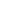 ΑΡΧΗ 2ΗΣ ΣΕΛΙ∆ΑΣµαγείας) υποχείριό του. Ο πρωτόγονος (και µε τη νοοτροπίατου σκέπτονται και ενεργούν παρά πολλοί, ακόµη και µέσαστις πιο εξελιγµένες κοινωνίες) φοβάται και "φυλάει" ταρούχα του. Όπως και την απεικόνιση, το είδωλό του.Περιέχουν, κατά κάποιο τρόπο, την υπόστασή του, και όταντα παραδίνει ή του τα αρπάζουν, πιστεύει ότι έχειεκχωρήσει ένα µέρος του εαυτού του στη διάκριση τουάλλου και βρίσκεται πια κάτω από τον έλεγχό του.΄Οχι λοιπόν δεν κάνει, αλλά ίσα-ίσα το ράσο κάνει τονπαπά. ΄Οταν αλλάζετε το φόρεµά σας, αισθάνεστεδιαφορετικός. Βάζετε τα γιορτινά σας και αµέσως διάθεσηκαι συµπεριφορά γίνεται πανηγυρική. ντύνεστε στο χακί,και ένας άλλος τύπος ανθρώπου σχηµατίζεται µέσα σας: οστρατιώτης. τα µαύρα ρούχα δεν ταιριάζουν απλώς,συνθέτουν το πένθος σας. για να νιώσετε την εξοχή, τοβουνό, τη θάλασσα, πρέπει να πετάξετε το συνηθισµένο καινα βάλετε το εκδροµικό σας κοστούµι. Με την ίδια αµφίεσηδεν µπορείτε να ζήσετε διαφορετικές καταστάσεις ζωής.Στην ανάγκη, µεταβάλλετε µια λεπτοµέρεια (ανασηκώνετε τοκαπέλο ή τα µανίκια σας, πετάτε το σακάκι ή ξεκουµπώνετετο πουκάµισό σας) και βρίσκετε την αντιστοιχία τουεσωτερικού µε το εξωτερικό σας.Πόσο η εξωτερική εµφάνιση (φόρεµα προπάντων αλλάκαι κόµµωση, στάση, περπάτηµα) είναι συνάρτηση τηςεσωτερικής µας δοµής, φαίνεται από το γεγονός ότι και µόνοαπό τον τρόπο που ντύνεται ένας άνθρωπος µπορεί ναµαντέψει κανείς το επάγγελµα, την κοινωνική θέση, τηνπαιδεία του, αλλά και πολλές πτυχές του χαρακτήρα του: τοβάθος της ψυχής του, τις βλέψεις και τις επιδιώξεις του, τιςδιαστάσεις του αισθηµατικού του κόσµου, το τι θέλει καιµπορεί να πάρει και να δώσει στη ζωή, το πόσο εµπιστεύεταιτον εαυτό του και άλλους ανθρώπους, αν λογαριάζει ή όχιτα µέτρα και τις συνήθειες του συλλογικού βίου.Ακόµα και όταν συµβεί µια βαθιά και απότοµη µεταβολήστη δηµόσια ή στην ιδιωτική ζωή ενός ανθρώπου, µιαπεριπλοκή απροσδόκητη, µια κρίση (όταν κλείσει π.χ. µιαπόρτα και σκοτεινιάσει ή ανοίξει ένα παράθυρο καιφωτιστεί, ευωδιάσει ο αισθηµατικός του κόσµος), η αλλαγήΤΕΛΟΣ 2ΗΣ ΣΕΛΙ∆ΑΣ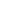 ΑΡΧΗ 3ΗΣ ΣΕΛΙ∆ΑΣθα σηµειωθεί και στην αµφίεσή του: το φόρεµα βαραίνει ήελαφρώνει, εγκαταλείπεται ή γίνεται αντικείµενο ιδιαίτερηςφροντίδας, προσαρµόζεται στη νέα κατάσταση ή ετοιµάζεταινα την απεικονίσει. Τις πιο πολλές φορές οι µεταπτώσειςαυτές γίνονται χωρίς να τις επιδιώξουν εµπρόθετα ή και νατις προσέξουν οι φορείς του. Η παρόρµηση έρχεται µόνη της,από "µέσα", και το αποτέλεσµα γίνεται αντιληπτό άµαοριστικοποιηθεί.Μια τελευταία παρατήρηση: την προσδιοριστική, τηνπεριοριστική δύναµη του φορέµατος την αισθανόµαστε ότανανταλλάσσουµε το αληθινό µ' ένα ψεύτικο−που µας κρύβει,π.χ. την αποκριάτικη αµφίεση. Τότε έχουµε το αίσθηµα ότιαποδεσµευτήκαµε, αποβάλαµε ένα µέρος του εαυτού µας,εκείνο που έχοµε συνθέσει για να το θεωρούν οι άλλοι (καιµεις οι ίδιοι) πρόσωπό µας, και µπορούµε πια να παίζοµεένα ρόλο−αυτόν που δεν έχοµε καθόλου ή συχνά το θάρροςή την ευκαιρία να υποδυθούµε στην καθηµερινή ζωή. Εάνµας αποσπάσουν την ψεύτικη περιβολή, ξαναγυρίζουµε στηντάξη και στη νηφαλιότητα−η παρένθεση έχει κλείσει..."ΝΕΑ ΕΛΛΗΝΙΚΑ" 2ου ΚΥΚΛΟΥ σ.σ. 118-120ΕΡΩΤΗΣΕΙΣ:Α1. Για καθεµιά από τις παρακάτω προτάσεις να γράψετεστο τετράδιό σας το γράµµα αρίθµησης της πρότασηςκαι δίπλα την ένδειξη Σωστό ή Λάθος, σύµφωνα µε τονόηµα του κειµένου.α) Ο τρόπος που ντυνόµαστε είναι γεγονός ασήµαντο.β) ΄Ενας αξιωµατικός χωρίς στολή δεν µπορεί ναασκήσει εξουσία.γ) Ο πρωτόγονος φοβάται και "φυλάει" τα ρούχα του.δ) Ο τρόπος που ντύνεται ένας άνθρωπος δεναποκαλύπτει οπωσδήποτε και το χαρακτήρα του.ε) Μια µεταβολή στη δηµόσια ή ιδιωτική ζωή ενόςατόµου επιφέρει αλλαγή και στην αµφίεσή του.Μονάδες 10ΤΕΛΟΣ 3ΗΣ ΣΕΛΙ∆ΑΣ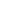 ΑΡΧΗ 4ΗΣ ΣΕΛΙ∆ΑΣΑ2. Τι πετυχαίνει σύµφωνα µε το συγγραφέα ο άνθρωποςόταν ανταλλάσσει το αληθινό του πρόσωπο µε έναψεύτικο που τον κρύβει π.χ. την αποκριάτικη αµφίεση;Μονάδες 10Β1. Να εντοπίσετε τις νοηµατικές ενότητες του κειµένουκαι να δώσετε ένα τίτλο στην καθεµιά.Μονάδες 10Β2. α. Να δώσετε ένα συνώνυµο για καθεµιά από τιςπαρακάτω λέξεις:επινόηση-αµφίεση-επιδίωξη-µεταβολή-νηφαλιότηταΜονάδες 5β. Να γράψετε µια δική σας πρόταση µε καθεµιά απότις λέξεις που σας δόθηκαν.(Β.2.α).Μονάδες 5Γ.Να γράψετε στο τετράδιό σας την περίληψη τουπαραπάνω κειµένου του Ε. Παπανούτσου χωρίς δικάσας σχόλια σε 80-100 λέξεις.Μονάδες 20∆.Οινέοικάθεεποχήςαντιλαµβάνονταιτηνπραγµατικότητα διαφορετικά από ότι οι µεγαλύτεροι.Το στοιχείο αυτό διακρίνεται και στον τρόπο ζωής καιειδικότερα στην αµφίεση της νεολαίας.Σε ένα κείµενο 450-500 λέξεων έχετε την ευκαιρία ναεκθέσετε τους λόγους που κάνουν τους νέους ναντύνονται και να συµπεριφέρονται µε το δικό τουςτρόπο. Το κείµενό σας θα δηµοσιευτεί σε ένα σύγχρονοπεριοδικό για νέους.Μονάδες 40ΤΕΛΟΣ 4ΗΣ ΣΕΛΙ∆ΑΣ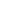 ΑΡΧΗ 5ΗΣ ΣΕΛΙ∆ΑΣΟ∆ΗΓΙΕΣ (για τους εξεταζόµενους)12. Στο τετράδιο να γράψετε µόνο τα προκαταρκτικά(ηµεροµηνία, εξεταζόµενο µάθηµα). Τα θέµατα να µην τααντιγράψετε στο τετράδιο.. Να γράψετε το ονοµατεπώνυµό σας στο πάνω µέρος τωνφωτοαντιγράφων αµέσως µόλις σας παραδοθούν. ∆ενεπιτρέπεται να γράψετε καµιάν άλλη σηµείωση.Κατά την αποχώρησή σας να παραδώσετε µαζί µε τοτετράδιο και τα φωτοαντίγραφα.345. Να απαντήσετε στο τετράδιό σας σε όλα τα θέµατα.. Κάθε απάντηση τεκµηριωµένη είναι αποδεκτή.. ∆ιάρκεια εξέτασης: τρεις (3) ώρες µετά τη διανοµή τωνφωτοαντιγράφων.6. Χρόνος δυνατής αποχώρησης : Μία (1) ώρα µετά τηδιανοµή των φωτοαντιγράφων.KΑΛΗ ΕΠΙΤΥΧΙΑΤΕΛΟΣ 5ΗΣ ΣΕΛΙ∆ΑΣ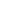 ΑΡΧΗ 1ΗΣ ΣΕΛΙ∆ΑΣΕΙ∆ΙΚΕΣ ΕΙΣΑΓΩΓΙΚΕΣ ΕΞΕΤΑΣΕΙΣ ΑΠΟΦΟΙΤΩΝ Β΄ ΚΥΚΛΟΥΕΣΠΕΡΙΝΩΝTΕΧΝΙΚΩΝ EΠΑΓΓΕΛΜΑΤΙΚΩΝ EΚΠΑΙ∆ΕΥΤΗΡΙΩΝ.ΠΕΜΠΤΗ 21 ΙΟΥΝΙΟΥ 2001ΕΞΕΤΑΖΟΜΕΝΟ ΜΑΘΗΜΑ: ΝΕΑ ΕΛΛΗΝΙΚΑΣΥΝΟΛΟ ΣΕΛΙ∆ΩΝ: ΠΕΝΤΕ (5)ΚΕΙΜΕΝΟΚοινωνία της αφθονίαςΕπιτακτική σήµερα προβάλλει η ανάγκη για κατάκτησηκαι διατήρηση µιας υψηλής ποιότητας ζωής. Επειδή µπήκαµεαργάστονκόσµοτηςτεχνικήςκιαποκτήσαµεκαθυστερηµένα ό,τι αγαθά αυτός εξασφαλίζει, είναιδικαιολογηµένο να πέφτουµε σε µια σειρά από συγχύσεις.Η βασικότερη σύγχυση είναι ότι πιστεύουµε ότι τοαυτοκίνητο, η τηλεόραση, οι χίλιες δυο ηλεκτρικές συσκευέςµας εξασφαλίζουν ποιότητα ζωής.Τώρα που η δίψα γι' αυτά τα πράγµατα έχει σε µεγάλοβαθµό ικανοποιηθεί κι άρχισαν να εµφανίζονται σηµάδιακορεσµού, είµαστε υποχρεωµένοι ν' αναθεωρήσουµε τιςαντιλήψεις µας αυτές.Τα αντικείµενα, οι επιτεύξεις της τεχνολογίας αποτελούνπροϋποθέσεις για µια ανώτερη ποιότητα ζωής όταν και εφ'όσονχρησιµοποιούνταιορθολογικάκαιπροςτηνκατεύθυνση της βελτίωσης των όρων ζωής ώστε να µένειστον άνθρωπο και περισσότερος χρόνος και καλύτερηδιάθεση για ν' ασχοληθεί µε κάτι ουσιαστικότερο. Από τηστιγµήόµως,πουχωρίςνατοκαταλαβαίνουµευποδουλωνόµαστε στ' αντικείµενα κι υπάρχουµε γι' αυτά, ηζωή µας φτωχαίνει, δεν πλουτίζει. Καταντάµε να ζούµε µε τοάγχος της απόκτησης πραγµάτων και φυραίνουν οιανθρώπινες σχέσεις µας, εξαφανίζονται σιγά-σιγά πολύτιµεςανθρώπινες αξίες, εκφράσεις και εκδηλώσεις, που αυτές καιµόνο αυτές, δίνουν τη βάση και το θεµέλιο για την ανάπτυξηµιας ανώτερης ποιότητας ζωής.ΤΕΛΟΣ 1ΗΣ ΣΕΛΙ∆ΑΣ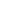 ΑΡΧΗ 2ΗΣ ΣΕΛΙ∆ΑΣΑκριβώς γι' αυτό συµβαίνει σήµερα, που έχουµε τόσα καιτόσα πράγµατα που µας έλειπαν στο παρελθόν, ναπλήττουµε όσο ποτέ, να είµαστε τόσο αδιάφοροι, τόσοαλλοτριωµένοι, τόσο αποξενωµένοι ο ένας από τον άλλο.Ακριβώς γι' αυτό συµβαίνει η ευηµερία µας να µηνσυνοδεύεται µε αντίστοιχη πνευµατική ανάπτυξη και ψυχικήολοκλήρωση.Ακριβώςγι'αυτόσυµβαίνεινααποδυναµώνεται και φθείρεται ό,τι δεν είναι στενά ατοµικόκαι κάθε µορφή γνήσιας και αυθόρµητης συλλογικότηταςέχει σχεδόν εξαφανιστεί.Μας δίνει αλήθεια ο κόσµος αυτός των πάµπολλωναντικειµένων, που αγοράζουµε για µας ή χαρίζουµε στουςάλλους ή χαρίζουν εκείνοι σε µας µια πλουσιότερη αίσθησηζωής: Γίνεται η ζωή µας ανθρωπινότερη και ουσιαστικότερη;Μέσα σε µια φρενίτιδα "νεωτερισµού" ξεχάσαµε την αξίατης ανθρώπινης χειρονοµίας κι επικοινωνούµε µε δώρα,"αποδεικτικά" των καλών µας αισθηµάτων και προθέσεωνεκεί, που µια γνήσια επαφή έχει πια εκλείψει. Εκείνο, πουτελικά αποδεικνύουµε είναι βέβαια ότι είµαστε άνθρωποι"φτιαγµένοι" κι "επιτυχηµένοι", εποµένως σε θέση νακάνουµε δώρα ανάλογα µε τη θέση µας.Αλλο αν γ' αυτή την "επιτυχία" δεν µας µένει χρόνος να΄διαβάσουµε ένα βιβλίο, να χαρούµε ένα λουλούδι, νακαλλιεργήσουµε µια γλάστρα.Η σιωπή, η έλλειψη επικοινωνίας απλώνεται ανάµεσάµας όλο και περισσότερο και το κενό που δηµιουργείταιπροσπαθούµε να το καλύψουµε µ' έναν ανταγωνισµόκαταναλωτικής επίδειξης κι απλοχεριάς εκεί όπουπραγµατική αρχοντιά και ουσιαστικός σεβασµός του άλλουέχουν πια χαθεί.Στεκόµαστε βουβοί και παθητικοί µπροστά στηντηλεόραση και δεχόµαστε κάθε ανόητη φαντασµαγορία,κάθε ηλίθιο φιλµ και κάθε ασυνάρτητο "σόου" σανευχαρίστηση. Οι έµποροι του ελεύθερου χρόνου σερβίρουναποβλακωτικάδιασκεδαστικά,"υπερθεάµατα",επειδή ξεµάθαµεπουµαςφαίνονταινα επικοινωνούµεφυσιολογικά και νιώθουµε την απειλή της πλήξης και τηςµοναξιάς να µας κυκλώνει από παντού.ΤΕΛΟΣ 2ΗΣ ΣΕΛΙ∆ΑΣ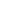 ΑΡΧΗ 3ΗΣ ΣΕΛΙ∆ΑΣΣηµείατωνκαιρών,ενδεικτικάµιαςγιγάντιαςπολιτιστικής κρίσης κι ενός γενικευµένου κλίµατοςπαρακµής. Αναµφισβήτητα, και το τίµηµα, που πληρώνει οκαθένας µας ατοµικά και η κοινωνία στο σύνολό της είναιπολύ µεγάλο για να µπορέσει ν' αγνοηθεί. Από κάπου πρέπειν' αρχίσει η αντίδραση προς αυτή την καθολική πορείαεκχυδαϊσµού και αλλοτρίωσης, που χαρακτηρίζει την εποχήµας.Οι νέοι και οι σκεπτόµενοι άνθρωποι είναι η ελπίδα. Οινέοι, γιατί διατηρούν µέσα τους ζωντανό το όνειρο και τηµεγάλη προσδοκία και δεν έχουν ακόµα παραιτηθεί ούτεσυµβιβαστεί και οι σκεπτόµενοι γιατί αρνούνται τη θυσίατων γνήσιων ανθρώπινων αξιών στο Μολώχ τηςκαταναλωτικής "ευδαιµονίας".∆ιασκευή κειµένου από το βιβλίο τουΒασίλη Φίλια: "Κοινωνιολογικές Προσεγγίσεις"ΕΡΩΤΗΣΕΙΣ:Α1. Κάτω από ποιες προϋποθέσεις σύµφωνα µε τοσυγγραφέα οι επιτεύξεις της τεχνολογίας συντελούν σεµιά ανώτερη ποιότητα ζωής.Μονάδες 10Α2. Για καθεµιά από τις παρακάτω προτάσεις να γράψετεστο τετράδιό σας το γράµµα αρίθµησης της πρότασηςκαι δίπλα την ένδειξη Σωστό ή Λάθος σύµφωνα µε τονόηµα του κειµένου.α) Είναι σύγχυση να πιστεύουµε πως το αυτοκίνητοεξασφαλίζει ποιότητα ζωής.β) Τα δώρα αποδεικνύουν συνήθως τα καλά µαςαισθήµατα.γ) Ο επιτυχηµένος άνθρωπος σήµερα δεν έχει χρόνο ναδιαβάσει ένα βιβλίο ή να χαρεί ένα λουλούδι.δ) Τα"αποβλακωτικάυπερθεάµατα"είναιδιασκεδαστικά.ε) Η ελπίδα του αύριο είναι οι νέοι και οι σκεπτόµενοιάνθρωποι.Μονάδες 10ΤΕΛΟΣ 3ΗΣ ΣΕΛΙ∆ΑΣ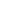 ΑΡΧΗ 4ΗΣ ΣΕΛΙ∆ΑΣΒ1. Να εντοπίσετε τη βασική θέση του συγγραφέα και ταεπιχειρήµατα που χρησιµοποιεί για να τη στηρίξει.Μονάδες 10Β2. α. Να δώσετε ένα συνώνυµο για καθεµιά από τιςπαρακάτω λέξεις:πολύτιµες-ευχαρίστηση-βελτίωση-θεµέλιο-έλλειψηΜονάδες 5β. Να γράψετε µια δική σας πρόταση µε καθεµιά απότις λέξεις που σας δόθηκαν παραπάνω στην άσκησηΒ.2.α.Μονάδες 5Γ.Να αποδώσετε περιληπτικά και χωρίς δικά σας σχόλιατο περιεχόµενο του κειµένου "Κοινωνία της αφθονίας"σε 70-80 λέξεις.Μονάδες 20∆.Σε µια σχολική εκδήλωση πρόκειται να εκθέσετε τιςαπόψεις σας για τις επιπτώσεις της κοινωνίας τηςαφθονίας και του καταναλωτισµού στο σύγχρονοάνθρωπο. Το κείµενο που θα συντάξετε να περιέχει250-300 λέξεις.Μονάδες 40ΤΕΛΟΣ 4ΗΣ ΣΕΛΙ∆ΑΣ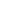 ΑΡΧΗ 5ΗΣ ΣΕΛΙ∆ΑΣΟ∆ΗΓΙΕΣ (για τους εξεταζόµενους)12. Στο τετράδιο να γράψετε µόνο τα προκαταρκτικά(ηµεροµηνία, εξεταζόµενο µάθηµα). Τα θέµατα να µην τααντιγράψετε στο τετράδιο.. Να γράψετε το ονοµατεπώνυµό σας στο πάνω µέρος τωνφωτοαντιγράφων αµέσως µόλις σας παραδοθούν. ∆ενεπιτρέπεται να γράψετε καµιάν άλλη σηµείωση.Κατά την αποχώρησή σας να παραδώσετε µαζί µε τοτετράδιο και τα φωτοαντίγραφα.345. Να απαντήσετε στο τετράδιό σας σε όλα τα θέµατα.. Κάθε απάντηση τεκµηριωµένη είναι αποδεκτή.. ∆ιάρκεια εξέτασης: τρεις (3) ώρες µετά τη διανοµή τωνφωτοαντιγράφων.6. Χρόνος δυνατής αποχώρησης : Μία (1) ώρα µετά τηδιανοµή των φωτοαντιγράφων.KΑΛΗ ΕΠΙΤΥΧΙΑΤΕΛΟΣ ΜΗΝΥΜΑΤΟΣΤΕΛΟΣ 5ΗΣ ΣΕΛΙ∆ΑΣ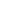 ΑΡΧΗ 1ΗΣ ΣΕΛΙ∆ΑΣΑΡΧΗ ΜΗΝΥΜΑΤΟΣΕΞΕΤΑΣΕΙΣ ΑΠΟΦΟΙΤΩΝ ΤΜΗΜΑΤΩΝ ΕΙ∆ΙΚΟΤΗΤΑΣ Τ.Ε.Λ.∆ΕΥΤΕΡΑ 18 ΙΟΥΝΙΟΥ 2001ΕΞΕΤΑΖΟΜΕΝΟ ΜΑΘΗΜΑ ΓΙΑ ΤΟΥΣ ΑΠΟΦΟΙΤΟΥΣ ΟΛΩΝ ΤΩΝΤΟΜΕΩΝ: ΕΚΘΕΣΗΣΥΝΟΛΟ ΣΕΛΙ∆ΩΝ: ΜΙΑ (1)ΘΕΜΑ:Τα τελευταία χρόνια τα οικονοµικά, κοινωνικά καιπολιτικά προβλήµατα γειτονικών κυρίως λαών είναι βασικέςαιτίες µετακίνησης πληθυσµών προς τη χώρα µας µε όραµαµια καλύτερη ζωή.α. Ποιες κατά τη γνώµη σας δυσκολίες αντιµετωπίζουν µετον ερχοµό τους και ποια προβλήµατα προκύπτουν γιατη χώρα µας;β. Με ποιους τρόπους θα µπορούσαν να αντιµετωπιστούντα προβλήµατα αυτά, ώστε να επιτευχθεί η οµαλή ένταξητων ανθρώπων αυτών στην ελληνική κοινωνία;Ο∆ΗΓΙΕΣ ΠΡΟΣ ΤΟΥΣ ΥΠΟΨΗΦΙΟΥΣ1. Στο τετράδιο να γράψετε µόνο τα προκαταρκτικά(ηµεροµηνία, εξεταζόµενο µάθηµα). Το θέµα δεν θα τοαντιγράψετε στο τετράδιο.234. Να γράψετε το ονοµατεπώνυµό σας στο πάνω µέρος τουφωτοαντιγράφου αµέσως µόλις σας παραδοθεί.. ∆εν επιτρέπεται να γράψετε καµιά άλλη σηµείωση στοτετράδιο και το φωτοαντίγραφο.. Κάθε άποψη που θα υποστηριχθεί στην ανάπτυξη τουθέµατος είναι αποδεκτή, αρκεί να είναι τεκµηριωµένη.ΚΑΛΗ ΕΠΙΤΥΧΙΑΤΕΛΟΣ ΜΗΝΥΜΑΤΟΣΤΕΛΟΣ 1ΗΣ ΣΕΛΙ∆ΑΣ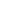 ΑΡΧΗ 1ΗΣ ΣΕΛΙ∆ΑΣΕΙ∆ΙΚΕΣ ΕΙΣΑΓΩΓΙΚΕΣ ΕΞΕΤΑΣΕΙΣ ΑΠΟΦΟΙΤΩΝ Β΄ ΚΥΚΛΟΥΗΜΕΡΗΣΙΩΝΤΕΧΝΙΚΩΝ ΕΠΑΓΓΕΛΜΑΤΙΚΩΝ ΕΚΠΑΙ∆ΕΥΤΗΡΙΩΝΠΕΜΠΤΗ 13 ΙΟΥΝΙΟΥ 2002ΕΞΕΤΑΖΟΜΕΝΟ ΜΑΘΗΜΑ: ΝΕΑ ΕΛΛΗΝΙΚΑΣΥΝΟΛΟ ΣΕΛΙ∆ΩΝ: ΠΕΝΤΕ (5)ΚΕΙΜΕΝΟΜαρία ΙορδανίδουΛωξάντρα(απόσπασµα)Η µεγάλη πράσινη πήλινη σόµπα φλοκάριζε1 µε δύναµησαν µπήκαν στην τραπεζαρία. Μοσχοβολούσε η κάµαραπεύκο και πρινάρι.2 Το τραπέζι ήταν στρωµένο φαρδύ-πλατύσ’ όλο το µάκρος της κάµαρας και το κάτασπρο λινότραπεζοµάντηλο δε φαίνουνταν απ’ τους πολλούς µεζέδες.Το καρυδένιο µπουφεδάκι, που σαν λεπτοκόκαληγυναίκα δεν έδειχνε τον όγκο του, ήταν φορτωµένο µε τ’αγιοβασιλιάτικα τα φρούτα: µήλα, αχλάδια, ρόδια,πορτοκάλια, καρύδια, φουντούκια, µύγδαλα, κάστανα,φιστίκια, σταφίδες, σύκα, χαρούπια και γλυκοσούτζουκο3από χυµό σταφυλιών. Σωστό κέρας της Αµαλθείας.-Ευλόγησον την βρώσιν και την πόσιν των δούλων σου ...Με κατάνυξη κάθισαν όλοι γύρω στο τραπέζι καιάρχισαν να δένουν στο λαιµό τους τις πετσέτες τους. Τοφαγητό άρχισε αργά, ιεροτελεστικά και βαθυστόχαστα, µετις στερεότυπες ευχές και τα «γεια στα χέρια σου, Λωξάντραµου».123Φούντωνε, έκαιγε µε ζωηρή φλόγα.Πουρνάρι.Γλυκό από µούστο και καρύδια.ΤΕΛΟΣ 1ΗΣ ΣΕΛΙ∆ΑΣ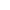 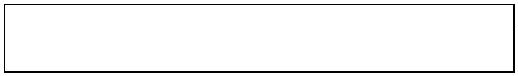 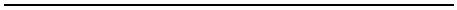 ΑΡΧΗ 2ΗΣ ΣΕΛΙ∆ΑΣΤην Καµίλλη την είχε καθίσει δίπλα της η Λωξάντρα γιανα τη νιάζεται. Μπροστά της είχε βάλει µπόλικο µαύροχαβιάρι, από κείνο που τους είχε φέρει ο καπετάν Γκίκας,τότες που ναυλώθηκε του Θεόδωρου βαπόρι για την Οδησσό.Η Λωξάντρα έτρωγε και ο νους της ήταν στην Καµίλλη.Με την άκρη του µατιού παρακολουθούσε να δει αν τρώει ηνύφη της. Πού και πού κοίταζε και στην άκρη του τραπεζιούτο Ντίµη και έκανε νοήµατα στην Ελεγκάκη να τον ταΐζει.«∆εν τρώει η αδικιωρισµένη4, και το παιδί της δενταΐζει», συλλογιζόταν η Λωξάντρα.Οι άντρες άνοιξαν συζήτηση.-Αυτές τις µέρες οι Ευρωπαίοι τα σπίτια τους ταστολίζουνε µε γκυ, είπε ο Θεόδωρος, και το µετάφρασεγαλλικά στην Καµίλλη.Εκείνη κάτι του απάντησε γαλλικά.-Περίεργο πράµα, είπε ο ∆ηµητρός. Το γκυ είναιγουρσούζικο5 φυτό σύµφωνα µε τη σαξονική µυθολογία. ∆ενείναι έτσι, Αγησίλαε;-Βεβαίως, είπε ο Λογιότατος, µε κλώνο από γκυ σκότωσεο Λόκυ τον ωραίο θεό του φωτός - τον Βαλδούρ.Μα, είπε ο Θεόδωρος, µήπως και στην Ελλάδα δε-συµβαίνει το ίδιο; Στην Ελλάδα την Πρωτοχρονιά ο λαόςκρεµά πάνω απ’ την πόρτα του σπιτιού κρεµµύδα. Τι είναι ηκρεµµύδα; νεκρολούλουδο. Νεκρολούλουδο δεν είναι οασφόδελος;Ο Κοτκοτίνος σήκωσε το χέρι του:-Παρακαλώ. Τας λαογραφικά αυτάς επιβιώσεις Μιχαήλο Ψελλός τας ...Επωφελήθηκε η Λωξάντρα που κανένας δεν την κοίταζεκι έχωσε στο στόµα της Καµίλλης ένα κοµµάτι παστουρµά.-Φάτο, φάτο, κακόν-καιρό-να-µην-έχεις, ψιθύρισεσφυριχτά, λες και η λαλιά της έβγαινε απ’ τη µύτη της.Η Καµίλλη έγινε κατακόκκινη και έκανε προσπάθεια ναχαµογελάσει. Είπε και «µερσί».45Αυτή που την βρήκε η άδικη ώρα. Κακορίζικη. Εδώ λέγεται χαϊδευτικά.Γρουσούζικο, που φέρνει κακοτυχία.ΤΕΛΟΣ 2ΗΣ ΣΕΛΙ∆ΑΣ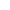 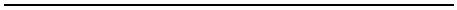 ΑΡΧΗ 3ΗΣ ΣΕΛΙ∆ΑΣ-Η µύτη σου τουρσί, είπε η Ευτέρπη πολύ σιγά, όµωςόλοι την άκουσαν, και η Κλειώ την κλώτσησε κάτω απ’ τοτραπέζι.Ο Θεόδωρος άρχισε να βήχει. Τ’ αυτιά του γίνανκατακόκκινα.Για να µπαλώσει τα πράµατα η Ελεγκάκη άρχισε να λέειτα γαλλικά της για να τους κάνει να γελάσουνε. Από τηνάλλη άκρη του τραπεζιού φωνάζει µ’ όλη της τη δύναµη:-Καµίλλη, Καµίλλη, Καµίλλη, εκουτέ: Σορτιρέ κιβουρβουλέ, κι όποιον θέλεις φίλησε. Εκουτέ, µπρε, ιπουπιέ αλα διαµά ...6Εκείνη τη στιγµή µπήκε ο Ταρνανάς βαστώντας όσοµπορούσε πιο αψηλά τη µεγάλη πιατέλα µε τη γαλοπούλα.Ακούστηκε µουγκρητό. Ήταν η Λουγγρού που προσπαθούσενα ξεκουµπώσει τη ζώνη της.Έγινε σιωπή. Στο τραπέζι είχε µπει το καινούργιοσερβίτσιο που έφερε ο Θεόδωρος απ’ την Αγγλία, χοντρήπορσελάνη και απάνω ζωγραφισµένα δάση, λιβάδια,σπιτάκια εξοχικά, βουνοπλαγιές και πύργοι παραµυθένιοι.Κόπηκε η γαλοπούλα και µοιράστηκε. Ο καθέναςσυγκεντρώθηκε στο πιάτο του. Ο Ταρνανάς ξετάπωσε έναµπουκάλι γαλλικό κρασί και άρχισε να γεµίζει τα ποτήρια.Ο Κοτκοτίνος σηκώθηκε απάνω να κάνει πρόποση. ΗΛουγγρού ξεκούµπωσε και το γιακά της. Το ρολόι τουτοίχου χτύπησε τέσσερις.Τρεις ώρες καθόνταν στο τραπέζι. Και βέβαια τρεις ώρες,ποιο ήταν το βιαστικό τους; Όλοι εκεί θα µνήσκαν7. ∆όξα τωΘεώ στρώµατα δεν είχε το σπίτι; Για8 παπλώµατα; Καιεξακολουθούσε το φαγοπότι ως το τέλος. Και όταν πιατελείωσαν, πήρε η Λωξάντρα µια βούκα9 ψωµί, το έκοψε µετο χέρι της στα τρία, και τίναξε τα κοµµάτια πάνω στοτραπέζι.-Αβράµ, Ισάκ και Ιακώβ, είπε, καλά τρία.6Γλωσσική ανάµιξη γαλλικών, ελληνικών και τούρκικων λέξεων. Φράσεις πουχρησιµοποιούνται εδώ ως αστεϊσµός.789θα έµενανήΜπουκιάΤΕΛΟΣ 3ΗΣ ΣΕΛΙ∆ΑΣ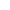 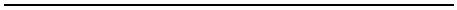 ΑΡΧΗ 4ΗΣ ΣΕΛΙ∆ΑΣΚαι ύστερα ήρθε ένας-ένας να φιλήσει το χέρι της.ΕΡΩΤΗΣΕΙΣ:Α1. Ποιο είναι το κύριο πρόσωπο του κειµένου;ώστε δύο (2) χαρακτηριστικά του προσώπου αυτού∆εντοπίζοντας τα αντίστοιχα αποσπάσµατα στο κείµενο.Μονάδες 10Α2. Με βάση το παρακάτω απόσπασµα: «Εκείνη τη στιγµήµπήκε ο Ταρνανάς ... το φαγοπότι ως το τέλος», πώςγιόρτασαν τα Χριστούγεννα τα πρόσωπα του κειµένου;Μονάδες 10Β1. Να εντοπίσετε µέσα στο κείµενο τρεις παραγράφουςστις οποίες υπάρχει περιγραφή.Μονάδες 10Β2. α. Να δώσετε ένα συνώνυµο για καθεµιά από τιςπαρακάτω λέξεις:νους - συζήτηση - περίεργο - λαλιά- µεγάλη.Μονάδες 5β. Να γράψετε µια δική σας πρόταση µε καθεµιά απότις λέξεις που σας δίνονται (σε όποια πτώση καιαριθµό θέλετε):όγκος - κατάνυξη - βαθυστόχαστος - νοήµατα -πρόποση.Μονάδες 5Γ.Να γράψετε στο τετράδιό σας την περίληψη τουπαραπάνω κειµένου της Μ. Ιορδανίδου, χωρίς δικά σαςσχόλια, σε 80-100 λέξεις.Μονάδες 20∆.Οι Έλληνες, λαός µε µακρόχρονη ιστορία, διατηρούµεκαι σεβόµαστε τα ήθη, τα έθιµα και τις παραδόσειςµας. Σήµερα όµως οι ραγδαίες αλλαγές στην κοινωνίαΤΕΛΟΣ 4ΗΣ ΣΕΛΙ∆ΑΣ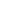 ΑΡΧΗ 5ΗΣ ΣΕΛΙ∆ΑΣτείνουνναανατρέψουντηνπαραπάνωπραγµατικότητα. Πού νοµίζετε ότι οφείλεται αυτό;Αν δεχθούµε ότι η διατήρηση της παράδοσης αποτελείαναγκαιότητα, εσείς, οι νέοι, τι προτείνετε για τηδιαφύλαξή της;Να γράψετε ένα άρθρο 450-500 λέξεων για ναδηµοσιευθεί στην εφηµερίδα του σχολείου σας.Μονάδες 40Ο∆ΗΓΙΕΣ (για τους εξεταζόµενους)12. Στο τετράδιο να γράψετε µόνο τα προκαταρκτικά(ηµεροµηνία, εξεταζόµενο µάθηµα). Τα θέµατα να µην τααντιγράψετε στο τετράδιο.. Να γράψετε το ονοµατεπώνυµό σας στο πάνω µέρος τωνφωτοαντιγράφων αµέσως µόλις σας παραδοθούν. ∆ενεπιτρέπεται να γράψετε καµιάν άλλη σηµείωση.Κατά την αποχώρησή σας να παραδώσετε µαζί µε τοτετράδιο και τα φωτοαντίγραφα.345. Να απαντήσετε στο τετράδιό σας σε όλα τα θέµατα.. Κάθε απάντηση τεκµηριωµένη είναι αποδεκτή.. ∆ιάρκεια εξέτασης: τρεις (3) ώρες µετά τη διανοµή τωνφωτοαντιγράφων.6. Χρόνος δυνατής αποχώρησης : Μία (1) ώρα µετά τηδιανοµή των φωτοαντιγράφων.KΑΛΗ ΕΠΙΤΥΧΙΑΤΕΛΟΣ ΜΗΝΥΜΑΤΟΣΤΕΛΟΣ 5ΗΣ ΣΕΛΙ∆ΑΣ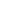 ΑΡΧΗ 1ΗΣ ΣΕΛΙ∆ΑΣΕΙ∆ΙΚΕΣ ΕΙΣΑΓΩΓΙΚΕΣ ΕΞΕΤΑΣΕΙΣ ΑΠΟΦΟΙΤΩΝ Β΄ ΚΥΚΛΟΥΕΣΠΕΡΙΝΩΝΤΕΧΝΙΚΩΝ ΕΠΑΓΓΕΛΜΑΤΙΚΩΝ ΕΚΠΑΙ∆ΕΥΤΗΡΙΩΝΠΕΜΠΤΗ 13 ΙΟΥΝΙΟΥ 2002ΕΞΕΤΑΖΟΜΕΝΟ ΜΑΘΗΜΑ: ΝΕΑ ΕΛΛΗΝΙΚΑΣΥΝΟΛΟ ΣΕΛΙ∆ΩΝ: ΠΕΝΤΕ (5)ΚΕΙΜΕΝΟΗ ∆ιατροφή του πλανήτη(Από το περιοδικό National Geographic)Πριν από ένα τέταρτο του αιώνα, ο Αµερικανός PaulEhrlich,απότουςπρωτοπόρουςτηςπαγκόσµιαςκινητοποίησης για το περιβάλλον, προειδοποιούσε ότι οπλανήτης µας ήταν στα πρόθυρα «απίστευτα µεγάληςπείνας». Ο πληθυσµός αριθµούσε τότε 3,5 δισεκατοµµύρια,αριθµός οριακός κατά τον Ehrlich. «Είναι πρακτικάαδύνατο να χορτάσουν έξι δισεκατοµµύρια άνθρωποι»,έγραφε το 1976.Υπολογίζεται ότι ο παγκόσµιος πληθυσµός θα φτάσει ταέξι δισεκατοµµύρια τον επόµενο χρόνο. Ωστόσο οι άνθρωποισε γενικές γραµµές τρέφονται καλύτερα παρά ποτέ.Σύµφωνα µε τα στοιχεία των Ηνωµένων Εθνών, πριν τριάνταπερίπου χρόνια η παραγωγή τροφίµων στον κόσµοαντιστοιχούσε σε 2.360 θερµίδες κατά κεφαλήν ηµερησίως,ενώ σήµερα αντιπροσωπεύει 2.740 θερµίδες. Οι ηµερήσιεςθερµίδες θα συνεχίσουν να αυξάνονται ταχύτερα από τονπληθυσµό τουλάχιστον ως το 2010, σύµφωνα µε τιςαισιόδοξες προβλέψεις του Οργανισµού Ηνωµένων Εθνών.Η αλµατώδης αύξηση του πληθυσµού το δεύτερο ήµισυτου αιώνα µας, ώθησε στα ύψη τη συνολική ζήτησητροφίµων. Παρ’ όλα αυτά η προσφορά αυξήθηκε ακόµαπερισσότερο, ενώ η τιµή του σιταριού, σε σταθερά δολάρια,έπεσε κατά 61 τοις εκατό και η τιµή του καλαµποκιού κατά58 τοις εκατό.ΤΕΛΟΣ 1ΗΣ ΣΕΛΙ∆ΑΣ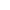 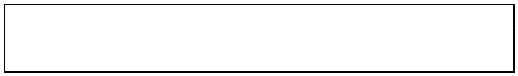 ΑΡΧΗ 2ΗΣ ΣΕΛΙ∆ΑΣΗ ικανότητα να παράγουµε ολοένα περισσότερη τροφήκάθε χρόνο οφείλεται σε ένα από τα σηµαντικότεραεπιτεύγµατα στην ιστορία του ανθρώπου: την ανακάλυψητης γεωργίας.Τα πρώτα εκατό χιλιάδες χρόνια από την εµφάνιση τουνεότερου ανθρώπου, οι πρόγονοί µας έτρωγαν καρπούς πουσυνέλεγαν στη φύση και ζώα που κατάφερναν νασκοτώσουν. Όµως γύρω στο 8000 π.Χ., ο νεολιθικόςάνθρωπος και σύµφωνα µε κάποιους ειδικούς πιοσυγκεκριµένα η νεολιθική γυναίκα, άρχισε να καλλιεργεί τηγη. Οι γυναίκες ανακάλυψαν ότι, αν σκόρπιζαν σπόρους στοχώµα, µετά από µερικούς µήνες αυτοί φύτρωναν.Η γεωργική επανάσταση επέφερε µια βασική αλλαγή: οδείκτης γεννητικότητας του ανθρώπου έφτασε και ξεπέρασετο δείκτη θνησιµότητας, και ο πληθυσµός του πλανήτηάρχισε να αυξάνεται σταθερά. Η γεωργία έγινε η κυρίαρχηανθρώπινη απασχόληση - ακόµα και σήµερα απασχολείσχεδόν πενήντα τοις εκατό του παγκόσµιου εργατικούδυναµικού.Η βιοµηχανική επανάσταση επέτρεψε σε κάθε γεωργό νακαλλιεργεί περισσότερη γη. Αυτό όµως είχε ως ανεπιθύµητοαποτέλεσµα την όλο και µεγαλύτερη κατανάλωση ενέργειαςκαι την επιδείνωση της ατµοσφαιρικής µόλυνσης. Κατά τηδιάρκεια της δεκαετίας ’60, η χηµική γεωργία καθώς και ταυβρίδια αύξησαν πολύ την παραγωγή ανά στρέµµα, αλλάκαι τα τοξικά κατάλοιπα αυξήθηκαν κατακόρυφα. Παρά τιςκαινοτοµίες, και πολύ συχνά εξαιτίας τους, η υποβάθµισητου εδάφους και η µόλυνση των υδάτων απειλούν τηγεωργική παραγωγή σε πλανητική κλίµακα.Ταυτόχρονα, η εφαρµογή νέων µεθόδων στη γεωργίαδιατήρησε την παραγωγή τροφίµων σε αρκετά υψηλάεπίπεδα, ώστε να ανταποκρίνεται στην αυξανόµενηπαγκόσµια ζήτηση. Η δύναµη της καινοτοµίας υπερκέρασεαυτό που ο Malthus είχε αποκαλέσει «πληθυσµιακή πίεση».Σήµερα η Γη παράγει αρκετά τρόφιµα για όλους. Και όµως,εκατοντάδες εκατοµµύρια άνθρωποι δεν µπορούν ναεξασφαλίσουν το ζωτικό ελάχιστο των 2.200 θερµίδωνηµερησίως. Περίπου είκοσι τοις εκατό του πληθυσµού στιςΤΕΛΟΣ 2ΗΣ ΣΕΛΙ∆ΑΣ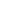 ΑΡΧΗ 3ΗΣ ΣΕΛΙ∆ΑΣυπό ανάπτυξη χώρες υποφέρει από χρόνιο υποσιτισµό. Πριντριάντα χρόνια το ποσοστό ήταν διπλάσιο. Με άλλα λόγιαπροοδεύουµε. Γιατί όµως να µένει πεινασµένος έστω και έναςάνθρωπος στον πλανήτη;Το πρόβληµα δεν έγκειται τόσο στην παραγωγή όσο στηδιανοµή. Σήµερα η διατροφή είναι ανεξάρτητη από τηντοπική παραγωγή τροφίµων. Μερικοί από τους καλύτερατρεφόµενους λαούς στον κόσµο έχουν την τύχη να ζουν σεχώρες όπως η Ιαπωνία όπου δεν χρειάζεται να παράγουν οιίδιοι την τροφή τους. Άλλοι λαοί πεινούν, αν και ζουν σεκαταπράσινα εδάφη µε συχνές βροχοπτώσεις. Ο κύριοςλόγος γι’ αυτή τη διαφορά είναι η πολιτική. Οι περισσότερεςχώρες διαθέτουν την πολιτική βούληση να εξασφαλίσουνστον λαό τους αξιοπρεπή διατροφή, άλλες όµως όχι.ΕΡΩΤΗΣΕΙΣ:Α1. Ποια αποτελέσµατα, θετικά και αρνητικά, είχε ηεφαρµογή νέων µεθόδων, σύµφωνα µε το κείµενο, στηγεωργία;Μονάδες 10Α2. Ποιααπαισιόδοξηπρόβλεψητουπαρελθόντοςδιαψεύδεται από τη σηµερινή πραγµατικότητα,σύµφωνα µε τον αρθρογράφο;Μονάδες 10Β1. Να δώσετε έναν πλαγιότιτλο για καθεµιά από τιςτέσσερις παρακάτω παραγράφους.««««Πριν από ένα τέταρτο... το 1976».Υπολογίζεται ... Ηνωµένων Εθνών»Ταυτόχρονα η εφαρµογή ... πλανήτη;»Το πρόβληµα ... άλλες όµως όχι».Μονάδες 10ΤΕΛΟΣ 3ΗΣ ΣΕΛΙ∆ΑΣ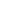 ΑΡΧΗ 4ΗΣ ΣΕΛΙ∆ΑΣΒ2. α. Να δώσετε από ένα αντώνυµο (αντίθετο) γιακαθεµιά από τις παρακάτω λέξεις:αισιόδοξες - αυξήθηκε - υποβάθµιση - αξιοπρεπή -ζήτηση.Μονάδες 5β. Να γράψετε µια δική σας πρόταση µε καθεµιά απότις παρακάτω λέξεις (σε οποιοδήποτε γραµµατικότύπο επιλέξετε):εφαρµογή - µόλυνση - διατροφή - υποσιτισµός -αντιπροσωπεύει.Μονάδες 5Γ.Να αποδώσετε την περίληψη του κειµένου, χωρίς δικάσας σχόλια, σε 80-100 λέξεις.Μονάδες 20∆.Οι αναπτυγµένες χώρες έχουν εξασφαλίσει επάρκειατροφής για τους λαούς τους. Αντίθετα, οι χώρες τουτρίτου κόσµου πάσχουν από έλλειψη τροφής και οιλαοί τους υποφέρουν «αν και ζουν σε καταπράσιναεδάφη µε συχνές βροχοπτώσεις».Γιατί νοµίζετε ότι συµβαίνουν αυτά; Να προτείνετεµέτρα βελτίωσης της κατάστασης αυτής για τις χώρεςτου τρίτου κόσµου.Να διατυπώσετε τις απόψεις σας σε ένα κείµενο (450-500 λέξεις) µε τη µορφή άρθρου, για να δηµοσιευθείστη σχολική σας εφηµερίδα.Μονάδες 40ΤΕΛΟΣ 4ΗΣ ΣΕΛΙ∆ΑΣ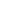 ΑΡΧΗ 5ΗΣ ΣΕΛΙ∆ΑΣΟ∆ΗΓΙΕΣ (για τους εξεταζόµενους)12. Στο τετράδιο να γράψετε µόνο τα προκαταρκτικά(ηµεροµηνία, εξεταζόµενο µάθηµα). Τα θέµατα να µην τααντιγράψετε στο τετράδιο.. Να γράψετε το ονοµατεπώνυµό σας στο πάνω µέρος τωνφωτοαντιγράφων αµέσως µόλις σας παραδοθούν. ∆ενεπιτρέπεται να γράψετε καµιάν άλλη σηµείωση.Κατά την αποχώρησή σας να παραδώσετε µαζί µε τοτετράδιο και τα φωτοαντίγραφα.345. Να απαντήσετε στο τετράδιό σας σε όλα τα θέµατα.. Κάθε απάντηση τεκµηριωµένη είναι αποδεκτή.. ∆ιάρκεια εξέτασης: τρεις (3) ώρες µετά τη διανοµή τωνφωτοαντιγράφων.6. Χρόνος δυνατής αποχώρησης : Μία (1) ώρα µετά τηδιανοµή των φωτοαντιγράφων.KΑΛΗ ΕΠΙΤΥΧΙΑΤΕΛΟΣ ΜΗΝΥΜΑΤΟΣΤΕΛΟΣ 5ΗΣ ΣΕΛΙ∆ΑΣ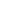 ΑΡΧΗ 1ΗΣ ΣΕΛΙΔΑΣ ΗΜΕΡΗΣΙΩΝ Τ.Ε.Ε.ΕΙΔΙΚΕΣ ΕΙΣΑΓΩΓΙΚΕΣ ΕΞΕΤΑΣΕΙΣ ΑΠΟΦΟΙΤΩΝΒ΄ ΚΥΚΛΟΥΗΜΕΡΗΣΙΩΝΤΕΧΝΙΚΩΝ ΕΠΑΓΓΕΛΜΑΤΙΚΩΝ ΕΚΠΑΙΔΕΥΤΗΡΙΩΝΠΕΜΠΤΗ 12 ΙΟΥΝΙΟΥ 2003ΕΞΕΤΑΖΟΜΕΝΟ ΜΑΘΗΜΑ: ΝΕΑ ΕΛΛΗΝΙΚΑΣΥΝΟΛΟ ΣΕΛΙΔΩΝ: ΠΕΝΤΕ (5)ΚΕΙΜΕΝΟΓιώργος Σεφέρης1Ομιλία στη ΣτοκχόλμηΤούτη την ώρα αισθάνομαι πως είμαι ο ίδιος μιααντίφαση. Αλήθεια, η Σουηδική Ακαδημία, έκρινε πως ηπροσπάθειά μου σε μια γλώσσα περιλάλητη επί αιώνες, αλλάστην παρούσα μορφή της περιορισμένη, άξιζε αυτή την υψηλήδιάκριση. Θέλησε να τιμήσει τη γλώσσα μου, και να –εκφράζω τώρα τις ευχαριστίες μου σε ξένη γλώσσα. Σαςπαρακαλώ να μου δώσετε τη συγνώμη που ζητώ πρώτα –πρώτααπό τον εαυτό μου.Ανήκω σε μια χώρα μικρή. Ένα πέτρινο ακρωτήρι στηΜεσόγειο, που δεν έχει άλλο αγαθό παρά τον αγώνα τουλαού, τη θάλασσα, και το φως του ήλιου. Είναι μικρός οτόπος μας, αλλά η παράδοσή του είναι τεράστια και τοπράγμα που τη χαρακτηρίζει είναι ότι μας παραδόθηκε χωρίςδιακοπή. Η ελληνική γλώσσα δεν έπαψε ποτέ της ναμιλιέται. Δέχτηκε τις αλλοιώσεις που δέχεται καθετίζωντανό, αλλά δεν παρουσιάζει κανένα χάσμα. Άλλοχαρακτηριστικό αυτής της παράδοσης είναι η αγάπη της γιατην ανθρωπιά, κανόνας της είναι η δικαιοσύνη. Στην αρχαίατραγωδία, την οργανωμένη με τόση ακρίβεια, ο άνθρωπος πουξεπερνά το μέτρο, πρέπει να τιμωρηθεί από τις Ερινύες.Όσο για μένα συγκινούμαι παρατηρώντας πως η συνείδησητης δικαιοσύνης είχε τόσο πολύ διαποτίσει την ελληνικήψυχή, ώστε να γίνει κανόνας του φυσικού κόσμου. Και έναςαπό τους διδασκάλους μου, των αρχών του περασμένου αιώνα,2γράφει: «... θα χαθούμε γιατί αδικήσαμε ...» . Αυτός ο.άνθρωπος ήταν αγράμματος είχε μάθει να γράφει στατριάντα πέντε χρόνια της ηλικίας του. Αλλά στην Ελλάδατων ημερών μας, η προφορική παράδοση πηγαίνει μακριά σταπερασμένα όσο και η γραπτή. Το ίδιο και η ποίηση. Είναιγια μένα σημαντικό το γεγονός ότι η Σουηδία θέλησε νατιμήσει και τούτη την ποίηση και όλη την ποίηση γενικά,1Κατά την απονομή των βραβείων Νόμπελ Λογοτεχνίας στονποιητή το 1963.2Γιάννης ΜακρυγιάννηςΤΕΛΟΣ 1ΗΣ ΣΕΛΙΔΑΣ ΗΜΕΡΗΣΙΩΝ Τ.Ε.Ε.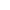 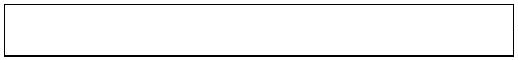 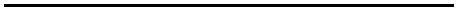 ΑΡΧΗ 2ΗΣ ΣΕΛΙΔΑΣ ΗΜΕΡΗΣΙΩΝ Τ.Ε.Ε.ακόμη και όταν αναβρύζει ανάμεσα σ’ ένα λαό περιορισμένο.Γιατί πιστεύω πως τούτος ο σύγχρονος κόσμος όπου ζούμε, οτυρρανισμένος από το φόβο και την ανησυχία, τη χρειάζεταιτην ποίηση. Η ποίηση έχει τις ρίζες της στην ανθρώπινηανάσα – και τι θα γινόμασταν αν η πνοή μας λιγόστευε;Είναι μια πράξη εμπιστοσύνης – κι ένας Θεός το ξέρει αντα δεινά μας δεν τα χρωστάμε στη στέρηση εμπιστοσύνης.Παρατήρησαν, τον περασμένο χρόνο γύρω από τούτο τοτραπέζι, την πολύ μεγάλη διαφορά ανάμεσα στις ανακαλύψεις.της σύγχρονης επιστήμης και στη λογοτεχνία παρατήρησανπως ανάμεσα σ’ ένα αρχαίο ελληνικό δράμα και ένασημερινό, η διαφορά είναι λίγη. Ναι, η συμπεριφορά τουανθρώπου δε μοιάζει να έχει αλλάξει βασικά. Και πρέπει ναπροσθέσω πως νιώθει πάντα την ανάγκη ν’ ακούσει τούτη τηνανθρώπινη φωνή που ονομάζουμε ποίηση. Αυτή η φωνή πουκινδυνεύει να σβήσει κάθε στιγμή από στέρηση αγάπης καιολοένα ξαναγεννιέται. Κυνηγημένη, ξέρει πού να ’βρεικαταφύγιο, απαρνημένη, έχει το ένστικτο να πάει ναριζώσει στους πιο απροσδόκητους τόπους. Γι’ αυτή δενυπάρχουν μεγάλα και μικρά μέρη του κόσμου. Το βασίλειότης είναι στις καρδιές όλων των ανθρώπων της γης. Έχει τηχάρη ν’ αποφεύγει πάντα τη συνήθεια, αυτή τη βιομηχανία.Χρωστώ την ευγνωμοσύνη μου στη Σουηδική Ακαδημία πουένιωσε αυτά τα πράγματα, που ένιωσε πως οι γλώσσες, οιλεγόμενες περιορισμένης χρήσης, δεν πρέπει να καταντούνφράχτες όπου πνίγεται ο παλμός της ανθρώπινης καρδιάς,που έγινε ένας Άρειος Πάγος ικανός: να κρίνει με αλήθειαεπίσημη την άδικη μοίρα της ζωής,για να θυμηθώ τονΣέλλεϋ, τον εμπνευστή, καθώς μας λένε, του ΑλφρέδουΝομπέλ, αυτού του ανθρώπου που μπόρεσε να εξαγοράσει τηναναπόφευκτη βία με τη μεγαλοσύνη της καρδιάς του.Σ’ αυτό τον κόσμο, που ολοένα στενεύει, ο καθένας μαςχρειάζεται όλους τους άλλους. Πρέπει ν’ αναζητήσουμε τονάνθρωπο, όπου και να βρίσκεται.Όταν στο δρόμο της Θήβας, ο Οιδίπους συνάντησε τηΣφίγγα, κι αυτή του έθεσε το αίνιγμά της, η απόκρισή τουήταν: ο άνθρωπος. Τούτη η απλή λέξη χάλασε το τέρας.Έχουμε πολλά τέρατα να καταστρέψουμε. Ας συλλογιστούμετην απόκριση του Οιδίποδα.ΝΕΑ ΕΛΛΗΝΙΚΑ Β΄ ΚΥΚΛΟΥ σ.σ. 180-183ΤΕΛΟΣ 2ΗΣ ΣΕΛΙΔΑΣ ΗΜΕΡΗΣΙΩΝ Τ.Ε.Ε.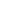 ΑΡΧΗ 3ΗΣ ΣΕΛΙΔΑΣ ΗΜΕΡΗΣΙΩΝ Τ.Ε.Ε.ΕΡΩΤΗΣΕΙΣ:ΕΝΟΤΗΤΑ Α΄α. Για καθεμιά από τις παρακάτω αριθμημένεςπροτάσεις να γράψετε στο τετράδιό σας τοναντίστοιχο αριθμό της πρότασης και δίπλα τηνένδειξη Σωστό ή Λάθος, σύμφωνα με το νόημα τουκειμένου.12. Η ελληνική γλώσσα παρουσιάζει μία συνέχεια.. Στην αρχαία τραγωδία, ο άνθρωπος που ξεπερνάτο μέτρο δεν τιμωρείται.345. Υπάρχουν μεγάλες διαφορές ανάμεσα σ’ ένααρχαίο ελληνικό δράμα και σ’ ένα σημερινό.. Η ποίηση κινδυνεύει να σβήσει από την απουσίατης αγάπης.. Ο Σεφέρης χρωστά ευγνωμοσύνη στη ΣουηδικήΑκαδημία που τίμησε μια γλώσσα περιορισμένηςχρήσης όπως η ελληνική.Μονάδες 10β. Ποιες σκέψεις κάνει ο Γ. Σεφέρης για την ποίησηστο παρακάτω απόσπασμα του κειμένου;«Παρατήρησαν, τον περασμένο χρόνο γύρω από τούτο τοτραπέζι, την πολύ μεγάλη διαφορά ανάμεσα στιςανακαλύψεις της σύγχρονης επιστήμης και στη.λογοτεχνία παρατήρησαν πως ανάμεσα σ’ ένα αρχαίοελληνικό δράμα και ένα σημερινό, η διαφορά είναιλίγη. Ναι, η συμπεριφορά του ανθρώπου δε μοιάζει ναέχει αλλάξει βασικά. Και πρέπει να προσθέσω πωςνιώθει πάντα την ανάγκη ν’ ακούσει τούτη τηνανθρώπινη φωνή που ονομάζουμε ποίηση. Αυτή η φωνή πουκινδυνεύει να σβήσει κάθε στιγμή από στέρηση αγάπηςκαι ολοένα ξαναγεννιέται. Κυνηγημένη, ξέρει πού να’βρει καταφύγιο, απαρνημένη, έχει το ένστικτο να πάεινα ριζώσει στους πιο απροσδόκητους τόπους. Γι’ αυτήδεν υπάρχουν μεγάλα και μικρά μέρη του κόσμου. Τοβασίλειό της είναι στις καρδιές όλων των ανθρώπων τηςγης. Έχει τη χάρη ν’ αποφεύγει πάντα τη συνήθεια,αυτή τη βιομηχανία».Μονάδες 10ΤΕΛΟΣ 3ΗΣ ΣΕΛΙΔΑΣ ΗΜΕΡΗΣΙΩΝ Τ.Ε.Ε.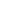 ΑΡΧΗ 4ΗΣ ΣΕΛΙΔΑΣ ΗΜΕΡΗΣΙΩΝ Τ.Ε.Ε.ΕΝΟΤΗΤΑ Β΄α. 1. Ποιο είδος συλλογισμού ακολουθεί ο συγγραφέαςστο κείμενό του; (Παραγωγικός – επαγωγικός).Να δικαιολογήσετε την απάντησή σας.Μονάδες 52.Να γράψετε έναν πλαγιότιτλο για τη δεύτερηπαράγραφο του κειμένου που σας δόθηκε: «Ανήκωσε μια χώρα μικρή ... είναι η δικαιοσύνη».Μονάδες 5β. 1.Να δώσετε ένα συνώνυμο για καθεμιά από τιςπαρακάτω λέξεις:τεράστια, σημαντικό, φόβος, ανάσα, απόκριση.Μονάδες 52. Χρησιμοποιώντας καθεμιά από τις παρακάτωλέξεις, να γράψετε από μία δική σας πρότασηέτσι ώστε να φαίνεται η σημασία της λέξης.(Οι λέξεις μπορούν να χρησιμοποιηθούν σ’όποια πτώση και αριθμό θέλετε):χάσμα, ανθρωπιά, τραγωδία, ποίηση, παλμός.Μονάδες 5ΕΝΟΤΗΤΑ Γ΄α. Να γράψετε στο τετράδιό σας την περίληψη τουπαραπάνω κειμένου του Γ. Σεφέρη, χωρίς δικά σαςσχόλια, σε 80-100 λέξεις.Μονάδες 20β. Ο Γ. Σεφέρης διαπιστώνει: «Έχουμε πολλά τέρατανα καταστρέψουμε». Οι νέοι, στις μέρες μας,βιώνουν ένα από «τα τέρατα» αυτά, τη βία, πουέχει πάρει μεγάλες διαστάσεις.Να γράψεις ένα άρθρο στην εφημερίδα του σχολείουσου (450-500 λέξεις) όπου θα προσπαθείς ναερμηνεύσεις τα αίτια που προκαλούν καταστάσειςβίας αναφέροντας παραδείγματα από εμπειρίες σου.Μονάδες 40ΤΕΛΟΣ 4ΗΣ ΣΕΛΙΔΑΣ ΗΜΕΡΗΣΙΩΝ Τ.Ε.Ε.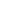 ΑΡΧΗ 5ΗΣ ΣΕΛΙΔΑΣ ΗΜΕΡΗΣΙΩΝ Τ.Ε.Ε.ΟΔΗΓΙΕΣ ΓΙΑ ΤΟΥΣ ΥΠΟΨΗΦΙΟΥΣ12. Στο τετράδιο να γράψετε μόνο τα προκαταρκτικά(ημερομηνία, εξεταζόμενο μάθημα). Τις ερωτήσειςνα μην τις αντιγράψετε στο τετράδιο.. Να γράψετε το ονοματεπώνυμό σας στο πάνω μέροςτων φωτοαντιγράφων αμέσως μόλις σας παραδοθούν.Δεν επιτρέπεται να γράψετε καμιά άλλη σημείωση.Κατά την αποχώρησή σας να παραδώσετε μαζί με τοτετράδιο και τα φωτοαντίγραφα, τα οποία θακαταστραφούν μετά το πέρας της εξέτασης.. Να απαντήσετε στο τετράδιό σας σε όλες τιςερωτήσεις.345. Κάθε απάντηση τεκμηριωμένη είναι αποδεκτή.. Διάρκεια εξέτασης: Τρεις (3) ώρες μετά τηδιανομή των φωτοαντιγράφων.6. Χρόνος δυνατής αποχώρησης: Μία (1) ώρα μετά τηδιανομή των φωτοαντιγράφων και όχι πριν τις10.00 π.μ.KΑΛΗ ΕΠΙΤΥΧΙΑΤΕΛΟΣ ΜΗΝΥΜΑΤΟΣΤΕΛΟΣ 5ΗΣ ΣΕΛΙΔΑΣ ΗΜΕΡΗΣΙΩΝ Τ.Ε.Ε.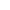 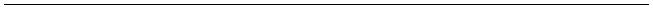 ΑΡΧΗ 1ΗΣ ΣΕΛΙ∆ΑΣΕΙ∆ΙΚΕΣ ΕΙΣΑΓΩΓΙΚΕΣ ΕΞΕΤΑΣΕΙΣ ΑΠΟΦΟΙΤΩΝ Β΄ ΚΥΚΛΟΥΗΜΕΡΗΣΙΩΝΤΕΧΝΙΚΩΝ ΕΠΑΓΓΕΛΜΑΤΙΚΩΝ ΕΚΠΑΙ∆ΕΥΤΗΡΙΩΝΠΕΜΠΤΗ 10 ΙΟΥΝΙΟΥ 2004ΕΞΕΤΑΖΟΜΕΝΟ ΜΑΘΗΜΑ: ΝΕΑ ΕΛΛΗΝΙΚΑΣΥΝΟΛΟ ΣΕΛΙ∆ΩΝ: EΞΙ (6)ΚΕΙΜΕΝΟΓιώργος ΜπαµπινιώτηςΗ Ελληνική Γλώσσα, Παρελθόν-Παρόν-ΜέλλονΤο θέµα που τίθεται, µετά από το γενικότερο καθορισµότης έννοιας της φυσιογνωµίας της γλώσσας, είναι ειδικότερααν η φυσιογνωµία της ελληνικής γλώσσας, που ενδιαφέρειεδώ, µπορεί να διατηρηθεί αλώβητη και µετά την ένταξή µαςστην ΕΟΚ. Πόσο αποφασιστική για τη µορφή της ελληνικήςγλώσσας, κι ίσως και για την ίδια την ύπαρξή της, µπορεί νααποβεί η στενή επαφή της µε τις άλλες γλώσσες τηςΚοινότητας, γλώσσες αντικειµενικά ισχυρότερες, µε τηνέννοια ότι µιλιούνται από περισσότερους ανθρώπους, κι ότιµερικές από αυτές (όπως η αγγλική, η γαλλική ή ηγερµανική) έχουν καθιερωθεί ευρύτερα ως «δεύτερες»γλώσσες, ως γλώσσες συνεννόησης στις εµπορικές,κοινωνικοπολιτικές,πολιτιστικέςκαιάλλεςµορφέςεπικοινωνίας; Μ’ άλλα λόγια, κινδυνεύει από τησυνθλιπτική επίδραση των γλωσσών αυτών η γλωσσική µαςφυσιογνωµία;Νοµίζω ότι αποτελεί απλή καθηµερινή διαπίστωση τουκαθενός µας πως πράγµατι υφίσταται άµεσος κίνδυνος.Είναι αυτονόητο δηλαδή πώς, όταν µεγαλώσουν οι ανάγκεςκι οι ευκαιρίες επικοινωνίας, θ’ αυξηθούν ακόµηπερισσότερο και οι πιθανότητες για µιαν αλλοίωση τηςιδιαίτερης φυσιογνωµίας της γλώσσας µας. Όταν, δε, λέωαλλοίωση, εννοώ την αλόγιστη, άκριτη, αβασάνιστη κιαθρόα εισροή λέξεων και τύπων µέσα στη γλώσσα µας, πουσυσσωρευόµενοι συνιστούν ό,τι έχω αλλού αποκαλέσειΤΕΛΟΣ 1ΗΣ ΣΕΛΙ∆ΑΣ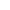 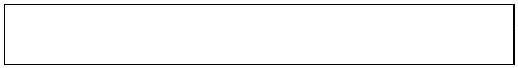 ΑΡΧΗ 2ΗΣ ΣΕΛΙ∆ΑΣρ ύ π α ν σ η της γλώσσας µας. Ας συλλογιστούµε πως,χωρίς να υπάρχει ακόµη τόσο έντονη, στενή επαφή καιυποχρέωση παράλληλης γνώσεως και χρήσεως των ξένωνγλωσσών, η ελληνική κατακλύζεται ήδη από τη σωρεία τωνµπίζνεσµαν και µπάρµαν και σπόρτσµαν και κάµεραµαν καιµπούµαν κ.τ.ό., που δηµιουργούν συχνά την εντύπωσηανάµικτης γλώσσας. Ας θυµηθούµε ακόµη τον καταιγισµόπου υφίσταται ήδη πάλι η γλώσσα µας, στο χώρο τωνονοµασιών, από ξενικές γλωσσικές µιµήσεις του τύπουπλυντηρέξ, αφρολέξ κ.τ.ό., που µε φρίκη φέρνει στο νου µαςτην τραγική προφητεία του Σεφέρη πως, αν συνεχιστεί ηκακοποίηση της γλώσσας µας, θα φτάσουµε µια µέρα ναλεγόµαστε ... Ελληνέξ. Κι όλα αυτά, επαναλαµβάνω, σε µιαπερίοδο που η επίδραση των ξένων γλωσσών είναι σχετικά,από πλευράς χρήσεως, περιορισµένη.Το αµέσως επόµενο ερώτηµα που ανακύπτει αυτοµάτωςείναι, φυσικά, αν υπάρχει τρόπος άµυνας έναντι αυτής τηςαπαράδεκτης κι επικίνδυνης καταστάσεως κι αν µπορείκανείς να είναι αισιόδοξος για το µέλλον της γλώσσας µας.Η δική µου απάντηση είναι πως υπάρχουν ακόµη τρόποι καιµηχανισµοί άµυνας που θα επιτρέψουν να αντιµετωπίσουµεαποτελεσµατικά τη «νόσο», περιορίζοντας τουλάχιστον τιςδυσµενείς της συνέπειες.Όπως επανειληµµένως, γραπτά και προφορικά, έχωπροτείνει (µάλιστα προ ετών αναγγέλθηκε κάποια σχετικήπρωτοβουλία του Υπουργείου Πολιτισµού και Επιστηµών,χωρίς όµως να δοθεί συνέχεια), θα πρέπει το ταχύτερο νασυσταθεί ένα συµβουλευτικό σώµα, από ακαδηµαϊκούς,πανεπιστηµιακούς καθηγητές κι άλλους ειδικούς επιστήµονεςµε βαθιά γνώση κι ευαισθησία για τη γλώσσα, που θα έχειως έργο της να προτείνει λέξεις και επιστηµονικούς όρουςπλασµένουςµέσααπότηνελληνικήγλώσσαήπροσαρµοσµένους στους κανόνες λειτουργίας της, έτσι ώστενα βοηθούνται πρακτικά κι αποτελεσµατικά αυτοί που τώρααναγκάζονται να χρησιµοποιούν ξένες λέξεις και όρους,ελλείψει αντιστοίχων ελληνικών—που δεν µπορούν, φυσικά,να πλάσουν οι ίδιοι. Μέριµνα της Πολιτείας πρέπει να είναι,ΤΕΛΟΣ 2ΗΣ ΣΕΛΙ∆ΑΣ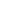 ΑΡΧΗ 3ΗΣ ΣΕΛΙ∆ΑΣενσυνεχεία, να γενικεύσει τη χρήση αυτών των λέξεων-όρων,µε την καθιέρωσή τους στη ∆ιοίκηση, την Εκπαίδευση, στακρατικά µέσα ενηµέρωσης κτλ.Ένα δεύτερο µέτρο που είναι ανάγκη αλλά καιµακροπρόθεσµος τρόπος προφύλαξης από ξενικές γλωσσικέςεπιδράσεις είναι, βεβαίως, η καλύτερη—βαθύτερη καισυστηµατικότερη—διδασκαλία της γλώσσας µας στο σχολείο.Αν διδαχθούµε σωστά και γνωρίσουµε σε βάθος τηνεοελληνική µας γλώσσα, η οποία έχει κληρονοµήσει όλα ταπροτερήµατα της µακραίωνης παράδοσης και καλλιέργειας(µεγάλη ευχέρεια στην παραγωγή και στη σύνθεση, πλούσιολεξιλόγιο µε παραγωγικότατες ρίζες και, συγχρόνως,δυνατότητες θαυµαστής ακριβολογίας και δηλώσεως λεπτώνσηµασιολογικών αποχρώσεων), δεν θα έχουµε καµιάδυσκολία να εκφράσουµε οποιαδήποτε έννοια.Τέλος, απ’ όλα τα µέλη της Κοινότητας πρέπει να γίνεισεβαστή η αρχή, δηµοκρατικό µαζί και επιστηµονικόαξίωµα, πως δεν υπάρχουν πρώτες και δεύτερες σε αξίαγλώσσες, καλύτερες και χειρότερες, πλούσιες και φτωχές.Κάθε γλώσσα, παρά την τυπολογική της διαφορά από τιςάλλες, µπορεί να ανταποκριθεί στις ανάγκες επικοινωνίαςτων φορέων της µε πληρότητα, σαφήνεια και αυτάρκεια. Οµύθος της υπεροχής ορισµένων γλωσσών βαδίζει στα ίδιαύποπτα και επικίνδυνα αχνάρια της υπεροχής ορισµένωνλαών ... Η σύγχρονη γλωσσολογία έχει από καιρό διαλύσειτις ηθεληµένες ή αθέλητες αυτές πλάνες. Η επάρκεια κάθεανθρώπινης φυσικής γλώσσας είναι δεδοµένη. Ως προς τηνΚοινότητα, οι πολίτες των κρατών-µελών που θα ζήσουν σ’αυτήν είναι σωστό να επιδιώξουν—και να διευκολυνθούν—να µάθουν µία ή περισσότερες από τις γλώσσες της.Μαθαίνοντας νέες γλώσσες µπαίνουµε σε νέους κόσµους,γνωρίζουµε καλύτερα τους ανθρώπους, συνδεόµαστεβαθύτερα κι ειλικρινέστερα µε τους φορείς των γλωσσών—µετα µέλη της Κοινότητας.Η αρχή που δεχτήκαµε πιο πάνω καθορίζει και τη θέσηµας στο ζήτηµα της ύπαρξης ενιαίας γλώσσας τηςΚοινότητας. Ενιαία γλώσσα ούτε είναι δυνατό να υπάρξει(κι αν καθιερωνόταν τέτοια γλώσσα θα διαφοροποιείτο, µεΤΕΛΟΣ 3ΗΣ ΣΕΛΙ∆ΑΣ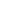 ΑΡΧΗ 4ΗΣ ΣΕΛΙ∆ΑΣτο χρόνο, σε κάθε χώρα), αλλά ούτε και πρέπει να υπάρξει.Ο σεβασµός της προσωπικότητας κ ά θ ε µέλους τηςΚοινότητας επιβάλλει και σεβασµό της γλώσσας του. Κάθεσκέψη για καθιέρωση της ελληνικής ως ενιαίας γλώσσας τηςΚοινότητας, όσο ελκυστική κι αν είναι για µερικούς απόµας, είναι εκ των πραγµάτων ανέφικτη. Οι υποστηρικτέςαυτής της άποψης ας παρηγορηθούν µε τη σκέψη πως ηδιεθνής επιστηµονική ορολογία είναι, για πολλές επιστήµες,κατά τα 2/3 ελληνική ή ελληνογενής. Αλλά και στο λοιπόλεξιλόγιο των γλωσσών της Κοινότητας η παρουσία τηςελληνικής είναι έντονη και βαθιά ριζωµένη στην καθηµερινήεπικοινωνία των ανθρώπων, είτε µιλούν για democracy είτεγια architecture, για egoism ή για photograph, για politics ή,ακόµη, και για paradox και mystery.ΝΕΑ ΕΛΛΗΝΙΚΑ Β΄ ΚΥΚΛΟΥ σ.σ. 162-164ΕΡΩΤΗΣΕΙΣ:ΕΝΟΤΗΤΑ Α΄1. Για καθεµιά από τις παρακάτω προτάσεις να γράψετεστο τετράδιό σας το αντίστοιχο γράµµα της πρότασηςκαι δίπλα την ένδειξη Σωστό ή Λάθος, σύµφωνα µε τονόηµα του κειµένου.α. Μετά την ένταξή µας στην ΕΟΚ κινδυνεύει ηγλωσσική µας φυσιογνωµία.β. ∆εν υπάρχει αθρόα εισροή ξένων λέξεων και τύπωνστη γλώσσα µας.γ. Η σύσταση συµβουλευτικού οργάνου από τηνπολιτείαθεωρείταιπροϋπόθεσηγιατηναντιµετώπιση της «νόσου».δ. Ο ρόλος του σχολείου δεν είναι σηµαντικός κατά τοσυγγραφέα για την προφύλαξη της γλώσσας µας απότις ξενικές επιδράσεις.ε. ∆εν είναι δυνατόν να υπάρξει ενιαία γλώσσα για όλατα κράτη µέλη της Κοινότητας.Μονάδες 10ΤΕΛΟΣ 4ΗΣ ΣΕΛΙ∆ΑΣ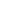 ΑΡΧΗ 5ΗΣ ΣΕΛΙ∆ΑΣ2. «Ενιαία γλώσσα ούτε είναι δυνατό να υπάρξει (και ανκαθιερωνόταν τέτοια γλώσσα θα διαφοροποιείτο, µε τοχρόνο, σε κάθε χώρα), αλλά ούτε και πρέπει ναυπάρξει». Να σχολιάσετε τη θέση του συγγραφέα σε µιαπαράγραφο.Μονάδες 10ΕΝΟΤΗΤΑ Β΄1. Να δώσετε ένα πλαγιότιτλο για καθεµιά από τις δύοπαρακάτω παραγράφους.««Τέλος ................... της Κοινότητας»Η αρχή .................. mystery»Μονάδες 102. α. Να δώσετε ένα αντώνυµο (αντίθετο) για καθεµιά απότις παρακάτω λέξεις:δυσµενής, ευχέρεια, υπεροχή, ανέφικτος, άκριτη.Μονάδες 5β. Να δώσετε ένα συνώνυµο για καθεµιά από τιςπαρακάτω λέξεις:µέριµνα, νόσος, αλώβητος, αθρόα, σαφήνειαΜονάδες 5ΕΝΟΤΗΤΑ Γ΄1. Να αποδώσετε την περίληψη του παραπάνω κειµένουχωρίς δικά σας σχόλια σε 100 περίπου λέξεις.Μονάδες 202. Ο Γεώργιος Μπαµπινιώτης τονίζει ότι, ο σεβασµός τηςπροσωπικότητας κάθε µέλους της Ευρωπαϊκής Ένωσης,επιβάλλει και σεβασµό της γλώσσας του.ΤΕΛΟΣ 5ΗΣ ΣΕΛΙ∆ΑΣ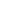 ΑΡΧΗ 6ΗΣ ΣΕΛΙ∆ΑΣ--Ποιοι είναι οι λόγοι που καθιστούν αναγκαία τηνπροστασία της ελληνικής γλώσσας από τα φαινόµεναπου την απειλούν.Ποιοι οι τρόποι µε τους οποίους τα µέσα µαζικήςεπικοινωνίαςοφείλουνναδείχνουνσεβασµόαπέναντι στη γλώσσα µας.Να διατυπώσετε τις απόψεις σας για τα παραπάνω µετη µορφή άρθρου σε 450-500 λέξεις για ναδηµοσιευτεί σε εφηµερίδα της περιοχής σας.Μονάδες 40Ο∆ΗΓΙΕΣ ΓΙΑ ΤΟΥΣ ΥΠΟΨΗΦΙΟΥΣ12. Στο τετράδιο να γράψετε µόνο τα προκαταρκτικά(ηµεροµηνία, εξεταζόµενο µάθηµα). Τις ερωτήσεις να µηντις αντιγράψετε στο τετράδιο.. Να γράψετε το ονοµατεπώνυµό σας στο πάνω µέρος τωνφωτοαντιγράφων αµέσως µόλις σας παραδοθούν. ∆ενεπιτρέπεται να γράψετε καµιά άλλη σηµείωση.Κατά την αποχώρησή σας να παραδώσετε µαζί µε τοτετράδιο και τα φωτοαντίγραφα, τα οποία θακαταστραφούν µετά το πέρας της εξέτασης.345. Να απαντήσετε στο τετράδιό σας σε όλες τις ερωτήσεις.. Κάθε απάντηση τεκµηριωµένη είναι αποδεκτή.. ∆ιάρκεια εξέτασης: Τρεις (3) ώρες µετά τη διανοµή τωνφωτοαντιγράφων.6. Χρόνος δυνατής αποχώρησης: Μία (1) ώρα µετά τηδιανοµή των φωτοαντιγράφων και όχι πριν τις 10.00 π.µ.KΑΛΗ ΕΠΙΤΥΧΙΑΤΕΛΟΣ ΜΗΝΥΜΑΤΟΣΤΕΛΟΣ 6ΗΣ ΣΕΛΙ∆ΑΣ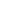 ΑΡΧΗ 1ΗΣ ΣΕΛΙ∆ΑΣΕΙ∆ΙΚΕΣ ΕΙΣΑΓΩΓΙΚΕΣ ΕΞΕΤΑΣΕΙΣ ΑΠΟΦΟΙΤΩΝ Β΄ ΚΥΚΛΟΥΕΣΠΕΡΙΝΩΝTΕΧΝΙΚΩΝ EΠΑΓΓΕΛΜΑΤΙΚΩΝ EΚΠΑΙ∆ΕΥΤΗΡΙΩΝΠΕΜΠΤΗ 10 ΙΟΥΝΙΟΥ 2004ΕΞΕΤΑΖΟΜΕΝΟ ΜΑΘΗΜΑ: ΝΕΑ ΕΛΛΗΝΙΚΑΣΥΝΟΛΟ ΣΕΛΙ∆ΩΝ: ΕΞΙ (6)ΚΕΙΜΕΝΟΕυάγγελος ΠαπανούτσοςΠρακτική Φιλοσοφία΄Ο άνθρωπος και το φόρεµαΤο φόρεµα (ανθρώπινη επινόηση και φροντίδα) ωςπροστασία και στολισµός αποτελειώνει και επισφραγίζει το«πρόσωπό» µας, το συµπληρώνει και το παρουσιάζει. Το πώςντύνουµε το σώµα µας (από την κεφαλή έως τα πόδια), µε τιυλικά και µε ποιο τρόπο, δεν είναι καθόλου ασήµαντο ήτυχαίο γεγονός για την υπόστασή µας, τη «δηµόσια» και την«ιδιωτική». Αποτελεί µέρος του εαυτού µας, την προβολήτου προς τα έξω, και εκφράζει την προσωπική µας υφή: τοπώς θέλουµε να µας βλέπουν οι άλλοι και τα δικά µας µάτια.Γδύνετε έναν άνθρωπο (στο ιατρείο, στο στρατόπεδο, στηφυλακή) και χάνει αµέσως την αυτοπεποίθηση, τη δύναµη,το γόητρό του. Έχει την εντύπωση ότι του αφαιρέσατε καικρατάτε στα χέρια σας όχι απλώς το περίβληµα, αλλά έναµεγάλο µέρος από την ουσία του. Ότι τον ακρωτηριάσατε.Φαντάζεστε ότι µπορεί να επιβληθεί, να έχει συνείδηση τουεαυτού του «πλήρη», να ασκήσει την εξουσία ή τηναποστολή του ένας αξιωµατικός χωρίς στολή, ένας παπάςδίχως ράσο, ένας δικαστής ντυµένος όπως ο κατηγορούµενος;Ο Carlyle, θαρρώ, προτείνει κάπου να κάνουµε ένα µικρό«νοερό πείραµα», για να βεβαιωθούµε πόσο αξίζουν οιµεγάλοι τιτλούχοι της κοινωνίας, εκείνοι που η σύµβαση καιο θεσµός τους έχει υψώσει σε θέσεις µεγαλοσύνης και ισχύος:υποθέσετε —λέει—ότι σε µια soirèe de gala1 της Όπεραςπέφτουν και εξαφανίζονται τα ρούχα όλων των θεατών·1Εορταστική καλλιτεχνική εκδήλωση.ΤΕΛΟΣ 1ΗΣ ΣΕΛΙ∆ΑΣ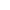 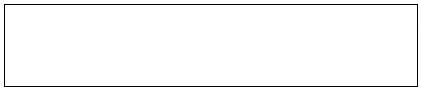 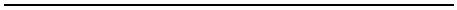 ΑΡΧΗ 2ΗΣ ΣΕΛΙ∆ΑΣµπορείτε πια να ξεχωρίσετε το βασιλέα από τον ταξιθέτη, τηστρατηγίνα από τη σιδερώτρια της σκηνής; ... Μαζί µε το.φόρεµα πάει και ο κοινωνικός διαφορισµός αποτέλεσµα: ηπλήρης εξοµοίωση, το αριθµητικό πλήθος.Στις αρχαίες κοινωνίες, στους λαούς τους πρωτόγονουςόχι µόνο το επίσηµο φόρεµα (του φύλαρχου, του ιερέα, τουµάντη κτλ.), αλλά και το καθηµερινό λογαριάζεται πολύ.Πιστεύεται ότι είναι µέρος του ανθρώπου που το φορεί,συνέχεια, απόληξή του· ότι µετέχει στην ουσία του, έχειεµποτισθεί απ’ αυτήν, όπως οι τρίχες του σώµατος ή τανύχια. Και γι’ αυτό, εάν κατορθώσει κανείς να προµηθευτείέστω και ένα κοµµατάκι από το ρούχο του εχθρού ή τουαγαπηµένου του, µπορεί να τον κάνει (µε τη δύναµη τηςµαγείας) υποχείριό του. Ο πρωτόγονος (και µε τη νοοτροπίατου σκέπτονται και ενεργούν πάρα πολλοί, ακόµη και µέσαστις πιο εξελιγµένες κοινωνίες) φοβάται και «φυλάει» ταρούχα του. Όπως και την απεικόνιση, το είδωλό του.Περιέχουν, κατά κάποιο τρόπο, την υπόστασή του, και όταντα παραδίνει ή του τα αρπάζουν, πιστεύει ότι έχειεκχωρήσει ένα µέρος του εαυτού του στη διάκριση τουάλλου και βρίσκεται πια κάτω από τον έλεγχό του.Όχι λοιπόν δεν κάνει, αλλά ίσα-ίσα το ράσο κάνει τονπαπά. Όταν αλλάζετε το φόρεµά σας, αισθάνεστεδιαφορετικός. Βάζετε τα γιορτινά σας και αµέσως διάθεσηκαι συµπεριφορά γίνεται πανηγυρική· ντύνεστε στο χακί,και ένας άλλος τύπος ανθρώπου σχηµατίζεται µέσα σας: οστρατιώτης· τα µαύρα ρούχα δεν ταιριάζουν απλώς,συνθέτουν το πένθος σας· για να νιώσετε την εξοχή, τοβουνό, τη θάλασσα, πρέπει να πετάξετε το συνηθισµένο καινα βάλετε το εκδροµικό σας κοστούµι. Με την ίδια αµφίεσηδεν µπορείτε να ζήσετε διαφορετικές καταστάσεις ζωής.Στην ανάγκη, µεταβάλλετε µια λεπτοµέρεια (ανασηκώνετε τοκαπέλο ή τα µανίκια σας, πετάτε το σακάκι ή ξεκουµπώνετετο πουκάµισό σας) και βρίσκετε την αντιστοιχία τουεσωτερικού µε το εξωτερικό σας.Πόσο η εξωτερική εµφάνιση (φόρεµα προπάντων αλλάκαι κόµµωση, στάση, περπάτηµα) είναι συνάρτηση τηςΤΕΛΟΣ 2ΗΣ ΣΕΛΙ∆ΑΣ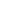 ΑΡΧΗ 3ΗΣ ΣΕΛΙ∆ΑΣεσωτερικής µας δοµής, φαίνεται από το γεγονός ότι και µόνοαπό τον τρόπο που ντύνεται ένας άνθρωπος µπορεί ναµαντέψει κανείς το επάγγελµα, την κοινωνική θέση, τηνπαιδεία του, αλλά και πολλές πτυχές του χαρακτήρα του: τοβάθος της ψυχής του, τις βλέψεις και τις επιδιώξεις του, τιςδιαστάσεις του αισθηµατικού του κόσµου, το τι θέλει καιµπορεί να πάρει και να δώσει στη ζωή, το πόσοεµπιστεύεται τον εαυτό του και άλλους ανθρώπους, ανλογαριάζει ή όχι τα µέτρα και τις συνήθειες του συλλογικούβίου. Άλλοτε (π.χ. στους µεσαιωνικούς χρόνους τηςΕυρώπης) υπήρχε ελευθερία στο ντύσιµο, και ο καθέναςέδειχνε, µαζί µε το γούστο, και τη φαντασία του στη µορφήκαι στα χρώµατα των φορεµάτων του. (Κάτι που τώραθεωρείται µόνο προνόµιο των γυναικών). Αλλά και σήµεραπου το φόρεµα έχει σε µεγάλη κλίµακα διεθνοποιηθεί καιτυποποιηθεί, υπάρχουν µεγάλα περιθώρια για τηνπρωτοβουλία µας. Και ένα οξύ βλέµµα µπορεί από τηναµφίεση και µόνο να ξεχωρίσει τον φιλάρεσκο από τοναδιάφορο. τον µαταιόδοξο από τον ταπεινό· τονεπιτηδευµένο και περίπλοκο από τον αφελή και απλό·εκείνον που ζητεί να πάρει από τους άλλους σηµασία,απ’ αυτόν που γνωρίζει ότι την έχει· τον ασταθή και αβέβαιοαπό τον ήσυχο και σίγουρο· τον άνθρωπο µε θολό καιβάναυσο από τον άνθρωπο µε λεπτό και καθαρόαισθηµατικό κόσµο· τον επιτήδειο, αλλά και επικίνδυνο απότον αδέξιο και αγαθό· τον ονειροπόλο από τον πρακτικό·τον άνθρωπο της άµεσης και γρήγορης εντύπωσης απόκείνον που ξέρει και προτιµά να περιµένει· αυτόν που δενεννοεί να παραιτηθεί και επιµένει στις χαρές της ζωής,απ’ αυτόν που αποφάσισε ή προσποιείται ότι θέλει νασυνθηκολογήσει µε τον κάµατο, τις απογοητεύσεις ή τηνευπρέπεια, και ούτω καθεξής.Ακόµα και όταν συµβεί µια βαθιά και απότοµη µεταβολήστη δηµόσια ή στην ιδιωτική ζωή ενός ανθρώπου, µιαπεριπλοκή απροσδόκητη, µια κρίση (όταν κλείσει π.χ. µιαπόρτα και σκοτεινιάσει ή ανοίξει ένα παράθυρο καιφωτιστεί, ευωδιάσει ο αισθηµατικός του κόσµος), η αλλαγήΤΕΛΟΣ 3ΗΣ ΣΕΛΙ∆ΑΣ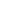 ΑΡΧΗ 4ΗΣ ΣΕΛΙ∆ΑΣθα σηµειωθεί και στην αµφίεσή του: το φόρεµα βαραίνει ήελαφρώνει, εγκαταλείπεται ή γίνεται αντικείµενο ιδιαίτερηςφροντίδας, προσαρµόζεται στη νέα κατάσταση ή ετοιµάζεταινα την απεικονίσει. Τις πιο πολλές φορές οι µεταπτώσειςαυτές γίνονται χωρίς να τις επιδιώξουν εµπρόθετα ή και νατις προσέξουν οι φορείς τους. Η παρόρµηση έρχεται µόνητης, από «µέσα», και το αποτέλεσµα γίνεται αντιληπτό άµαοριστικοποιηθεί.Μια τελευταία παρατήρηση: την προσδιοριστική, τηνπεριοριστική δύναµη του φορέµατος την αισθανόµαστε ότανανταλλάσουµε το αληθινό µ’ ένα ψεύτικο—που µας κρύβει,π.χ. την αποκριάτικη αµφίεση. Τότε έχουµε το αίσθηµα ότιαποδεσµευτήκαµε, αποβάλαµε ένα µέρος του εαυτού µας,εκείνο που έχοµε συνθέσει για να το θεωρούν οι άλλοι (καιµεις οι ίδιοι) πρόσωπό µας, και µπορούµε πια να παίζοµεένα ρόλο—αυτόν που δεν έχοµε καθόλου ή συχνά το θάρροςή την ευκαιρία να υποδυθούµε στην καθηµερινή ζωή. Εάνµας αποσπάσουν την ψεύτικη περιβολή, ξαναγυρίζουµε στητάξη και στη νηφαλιότητα-η παρένθεση έχει κλείσει ...ΝΕΑ ΕΛΛΗΝΙΚΑ Β΄ ΚΥΚΛΟΥ σ.σ. 118 – 120ΕΡΩΤΗΣΕΙΣ:ΕΝΟΤΗΤΑ Α΄1. Ποια είναι η θέση του συγγραφέα στο κείµενο.Μονάδες 102. Πώς αποδεικνύει στο κείµενο ο συγγραφέας ότι ηεξωτερική µας εµφάνιση είναι συνάρτηση της εσωτερικήςµας δοµής.Μονάδες 10ΤΕΛΟΣ 4ΗΣ ΣΕΛΙ∆ΑΣ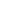 ΑΡΧΗ 5ΗΣ ΣΕΛΙ∆ΑΣΕΝΟΤΗΤΑ Β΄1. Ποιος ο τρόπος ανάπτυξης της πρώτης παραγράφου τουκειµένου.«Το φόρεµα ........... αριθµητικό πλήθος».Μονάδες 102. α. Να δώσετε από ένα αντώνυµο (αντίθετο) για καθεµιάαπό τις παρακάτω λέξεις:αδέξιο, αποδεσµευτήκαµε, θάρρος, επιτηδευµένο,συχνά.Μονάδες 5β. Να γράψετε µια δική σας πρόταση µε καθεµιά από τιςπαρακάτω λέξεις: (σε οποιοδήποτε γραµµατικό τύποεπιλέξετε).ευπρέπεια, προσαρµόζεται, ελευθερία, περιοριστική,αισθάνεστε.Μονάδες 5ΕΝΟΤΗΤΑ Γ΄1. Να αποδώσετε περιληπτικά και χωρίς δικά σας σχόλιατο περιεχόµενο του κειµένου σε 100 περίπου λέξεις.Μονάδες 202. Κατά την άποψη του Ευάγγελου Παπανούτσου «το πώςντύνουµε το σώµα µας (από την κεφαλή έως τα πόδια), µε τιυλικά και µε ποιο τρόπο, δεν είναι καθόλου ασήµαντο ή τυχαίογεγονός για την υπόστασή µας, τη «δηµόσια» και την«ιδιωτική»».Ποιοι παράγοντες καθορίζουν την αµφίεσή µας, καιπόσο καθοριστική είναι η επιρροή της µόδας στιςεπιλογές µας;Να διατυπώσετε τις απόψεις σας για τα παραπάνω µε τηµορφή άρθρου, σε ένα κείµενο 450-500 λέξεων.Μονάδες 40ΤΕΛΟΣ 5ΗΣ ΣΕΛΙ∆ΑΣ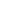 ΑΡΧΗ 6ΗΣ ΣΕΛΙ∆ΑΣΟ∆ΗΓΙΕΣ ΓΙΑ ΤΟΥΣ ΥΠΟΨΗΦΙΟΥΣ12. Στο τετράδιο να γράψετε µόνο τα προκαταρκτικά(ηµεροµηνία, εξεταζόµενο µάθηµα). Τις ερωτήσεις ναµην τις αντιγράψετε στο τετράδιο.. Να γράψετε το ονοµατεπώνυµό σας στο πάνω µέρος τωνφωτοαντιγράφων αµέσως µόλις σας παραδοθούν. ∆ενεπιτρέπεται να γράψετε καµιά άλλη σηµείωση.Κατά την αποχώρησή σας να παραδώσετε µαζί µε τοτετράδιο και τα φωτοαντίγραφα, τα οποία θακαταστραφούν µετά το πέρας της εξέτασης.345. Να απαντήσετε στο τετράδιό σας σε όλες τις ερωτήσεις.. Κάθε απάντηση τεκµηριωµένη είναι αποδεκτή.. ∆ιάρκεια εξέτασης: Τρεις (3) ώρες µετά τη διανοµή τωνφωτοαντιγράφων.6. Χρόνος δυνατής αποχώρησης : Μία (1) ώρα µετά τηδιανοµή των φωτοαντιγράφων και όχι πριν τις 10.00 π.µ.KΑΛΗ ΕΠΙΤΥΧΙΑΤΕΛΟΣ ΜΗΝΥΜΑΤΟΣΤΕΛΟΣ 6ΗΣ ΣΕΛΙ∆ΑΣ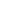 ΑΡΧΗ 1ΗΣ ΣΕΛΙ∆ΑΣΕΙ∆ΙΚΕΣ ΕΙΣΑΓΩΓΙΚΕΣ ΕΞΕΤΑΣΕΙΣ ΑΠΟΦΟΙΤΩΝ Β΄ ΚΥΚΛΟΥΗΜΕΡΗΣΙΩΝΤΕΧΝΙΚΩΝ ΕΠΑΓΓΕΛΜΑΤΙΚΩΝ ΕΚΠΑΙ∆ΕΥΤΗΡΙΩΝΤΕΤΑΡΤΗ 15 ΙΟΥΝΙΟΥ 2005ΕΞΕΤΑΖΟΜΕΝΟ ΜΑΘΗΜΑ: ΝΕΑ ΕΛΛΗΝΙΚΑΣΥΝΟΛΟ ΣΕΛΙ∆ΩΝ: EΞΙ (6)ΚΕΙΜΕΝΟΘουκυδίδηςΙστορία Γ, 82-82Με τέτοιες ωμότητες προχώρησε ο εμφύλιος πόλεμος καιφάνηκε ακόμα πιο άγριος, καθώς ήταν ο πρώτος στηνΕλλάδα· αργότερα βέβαια όλος ο ελληνικός κόσμος, μπορείνα πει κανείς, αναστατώθηκε, καθώς εχθρότητες υπήρχαν σεκάθε τόπο ανάμεσα στους αρχηγούς των δημοκρατικών, πουπροσκαλούσαν για υποστήριξη τους Αθηναίους, και τουςολιγαρχικούς, που απευθύνονταν στους Λακεδαιμονίους.Και όσο ήταν ειρήνη, εκτός που δεν είχαν αφορμές, δενήταν κι έτοιμοι να ζητήσουν την επέμβασή τους, τώρα όμωςπου άρχισαν να πολεμούν μεταξύ τους και κάθε μιαπαράταξη είχε την υποστήριξη των συμμάχων της, κοίταζεπώς να κάνει κακό στους αντιπάλους και με το χτύπημααυτό να τους προσεταιριστεί· έτσι χωρίς πια προσχήματαπαρέχονταν οι ενισχύσεις σ’ όσους ήθελαν να προκαλέσουνπολιτικές αναταραχές.Κι από τον εμφύλιο σπαραγμό έπεσαν στις πόλεις πολλέςκαι δεινές συμφορές που, όσο η φύση του ανθρώπου μένει ηίδια, έτσι συμβαίνουν και θα συμβαίνουν πάντα, άλλοτε πιοάγρια κι άλλοτε πιο ήπια, με διαφοροποιήσεις ως προς τιςμορφές τους, ανάλογα δηλαδή με το πώς εκδηλώνονται κάθεφορά οι μεταβολές των συνθηκών. Γιατί τον καιρό τηςειρήνης και σε καλές εποχές και οι πόλεις και τα άτομασκέφτονται ορθότερα, αφού δεν παρασύρονται σε ακούσιεςβιαιότητες· ενώ ο πόλεμος περιορίζοντας σιγά σιγά τιςκαθημερινές ανέσεις γίνεται δάσκαλος της βίας και τονΤΕΛΟΣ 1ΗΣ ΣΕΛΙ∆ΑΣ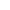 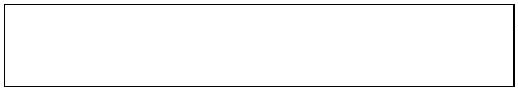 ΑΡΧΗ 2ΗΣ ΣΕΛΙ∆ΑΣψυχικό κόσμο των πολλών τον διαμορφώνει σύμφωνα με τιςσυνθήκες που τότε επικρατούν. Απλωνόταν λοιπόν οεμφύλιος στις πόλεις και όσες για οποιαδήποτε αιτία είχαναργήσει να μπουν σε τέτοιες αναταραχές, μαθαίνοντας το τιείχε συμβεί αλλού, πήγαιναν ακόμα μακρύτερα σε συλλήψειςνέων σχεδίων, σε επιθετικά τεχνάσματα όσο και ασυνήθιστεςεκδικήσεις.Επίσης την καθιερωμένη σημασία των λέξεων για τιςανθρώπινες πράξεις την άλλαξαν κατά πώς τους βόλευε.Έτσι το παράτολμο θάρρος το ονόμασαν παλικαριά απόαγάπη στο σύντροφο, την προνοητική αναβλητικότηταεύσχημη δειλία, τη σωφροσύνη πρόσχημα ανανδρίας και τησυνετή αντιμετώπιση κάθε πράγματος νωθρότητα για τοκαθετί· την παράφορη ορμή την κατάλεξαν στις αντρικέςιδιότητες και το να κάνει κανείς σχέδια εναντίον του εχθρούπαίρνοντας τα μέτρα του το θεωρούσαν εύλογη πρόφαση γιανα τα εγκαταλείψει. Κι αυτόν που έδειχνε φανερά τηναγανάκτησή του τον είχαν για άνθρωπο της παντοτινής τουςεμπιστοσύνης, ενώ αυτόν που τον παρατηρούσε για τησυμπεριφορά του, τον έβλεπαν ύποπτα. Κι αν κάποιοςμηχανορραφούσε και τα κατάφερνε, τον χαρακτήριζανέξυπνο, κι ακόμα πιο φοβερό στην εξυπνάδα, όποιονμπορούσε να υποπτευθείτις επιβουλές των αντιπάλων·αντίθετα αν κανείς κοίταζε από πριν πώς να μη χρειαστεί νακάνει τίποτε απ’ αυτά, τον θεωρούσαν διασπαστή τηςπολιτικής του παράταξης, καταπτοημένο από τουςαντιπάλους.Γενικά επαινούσαν και όποιον πρώτος έκανε το κακόπρολαβαίνοντας αυτούς που σκόπευαν να κάνουν τέτοιεςπράξεις και όποιον παρακινούσε στο κακό αυτούς που δεντόχαν καθόλου στο νου τους. Κι ακόμα, η συγγένεια είχεκαταντήσει δεσμός πιο ξένος από τον παραταξιακό, επειδήμέσα στην κομματική παράταξη ήταν κανείς πιο πρόθυμοςνα ριχτεί αδίστακτα στον κίνδυνο· γιατί τέτοιου είδουςπολιτικοί συνασπισμοί δεν επιζητούσαν να ωφεληθούνσεβόμενοι τους κείμενους νόμους, αλλά ν’ αποκτήσουνπερισσότερα οφέλη παραβιάζοντάς τους. Και στερέωνανΤΕΛΟΣ 2ΗΣ ΣΕΛΙ∆ΑΣ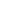 ΑΡΧΗ 3ΗΣ ΣΕΛΙ∆ΑΣτους δεσμούς πίστης μεταξύ τους όχι τόσο με το θείο νόμοόσο με τη συμμετοχή τους στην παράνομη δράση.Τις ορθές προτάσεις των αντιπάλων για συνδιαλλαγή τιςδέχονταν, για να προφυλαχτούν από τις αντιδράσεις τους,σε περίπτωση που είχαν οι αντίπαλοι την υπεροχή, και όχιαπό γενναιοφροσύνη. Και προτιμούσε κανείς να πάρειεκδίκηση για το κακό που του έκαναν, παρά να κοιτάξειαπό πριν να μη γίνει ο ίδιος θύμα. Κι αν καμιά φοράδίνονταν όρκοι συμφιλίωσης, για λίγο μόνο ίσχυαν, επειδήκαι τα δύο μέρη τους έδιναν μπροστά στο αδιέξοδο, μια καιδεν είχαν πού αλλού να στηριχτούν· στην πρώτη όμωςευκαιρία, όποιος από τους αντιπάλους κατάφερνε πριν απ’τον άλλο να βρει το θάρρος του, αν τον έβλεπε αφύλακτο,τον εκδικιόταν με μεγαλύτερη ικανοποίηση για την ευπιστίατου στους όρκους, παρά αν έπαιρνε την εκδίκησή του ίσια κιαντρίκια και συνάμα υπολόγιζε την ασφάλειά του και τογεγονός ότι νικώντας με δόλο έγραφε στο ενεργητικό τουένα κατόρθωμα εξυπνάδας.Οιπερισσότεροιάνθρωποιπροτιμούννατουςαποκαλούν επιτήδειους όταν είναι φαύλοι, παρά αφελείςόταν είναι τίμιοι: για το δεύτερο αισθάνονται ντροπή, ενώγια το πρώτο καμαρώνουν. Αιτία για όλα αυτά είναι ηεπιθυμία της εξουσίας που προέρχεται από την πλεονεξίακαι τη φιλοδοξία· κι απ’ αυτά τα δύο πάλι απορρέει ο ζήλοςτων ανθρώπων όταν έχουν μπει σε εμφύλιο πόλεμο. Γιατίόσοι στις πόλεις γίνονταν αρχηγοί των δύο αντίπαλωνπαρατάξεων,χρησιμοποιώνταςωραίασυνθήματα,προβάλλοντας την πολιτική ισότητα του λαού οι μεν και τησύνεση της αριστοκρατίας οι άλλοι, παρόλο που με τα λόγιαυπηρετούσαν τα κοινά, τα θεωρούσαν ως βραβείο που τουςανήκε. Κι επειδή ο αγώνας τους ήταν με κάθε τρόπο ναυπερισχύσει ο ένας του άλλου, αποτόλμησαν πράξειςφοβερές κι εκτέλεσαν την εκδίκησή τους με ακόμασκληρότερο τρόπο· και δεν την έδειχναν μέσα στα όρια τουδίκαιου και του συμφέροντος της πόλης, αλλά τηνκαθόριζαν σύμφωνα μ’ αυτό που πίστευαν ότι κάθε φοράικανοποιούσε την παράταξή τους· κι ήταν έτοιμοι είτε μεάδικες καταδικαστικές αποφάσεις είτε με βίαιη κατάληψηΤΕΛΟΣ 3ΗΣ ΣΕΛΙ∆ΑΣ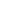 ΑΡΧΗ 4ΗΣ ΣΕΛΙ∆ΑΣτης εξουσίας να χορτάσουν τη φιλοδοξία της στιγμής. Τοαποτέλεσμα ήταν καμία από τις δύο μερίδες να μην κάνειχρήση των άγραφων νόμων της ευσέβειας, αλλ’ αντίθεταόσους τύχαινε να κάνουν κάτι το μισητό, τους επαινούσανμε εύσχημες δικαιολογίες. Όσο για τους πολίτες πουβρίσκονταν στο μέσο των δύο παρατάξεων έπεφταν θύματακαι των δύο, είτε γιατί δεν αγωνίζονταν με το μέρος τους,είτε από φθόνο, στη σκέψη ότι εκείνοι μπορούσαν ναεπιζήσουν.ΕΡΩΤΗΣΕΙΣΕΝΟΤΗΤΑ Α΄1. Ο Θουκυδίδης χαρακτηρίζει τον πόλεμο «δάσκαλο τηςβίας». Να σχολιάσετε την άποψη αυτή του ιστορικού σεμια παράγραφο.Μονάδες 102. Σε συνθήκες εμφυλίου πολέμου, κατά τον ιστορικό, οιανθρώπινες σχέσεις μεταβάλλονται. Να αναφέρετε τρίαπαραδείγματα μέσα από το κείμενο.Μονάδες 10ΕΝΟΤΗΤΑ Β΄1. Με ποιον τρόπο γίνεται η ανάπτυξη στις παρακάτωπαραγράφους:««Κι από τον εμφύλιο σπαραγμό … ασυνήθιστες εκδικήσεις».Οι περισσότεροι άνθρωποι … μπορούσαν να επιζήσουν».Να αιτιολογήσετε την απάντησή σας.Μονάδες 102. α. Να δώσετε ένα συνώνυμο για καθεμιά από τιςπαρακάτω λέξεις:υποστήριξη, δεινές, υπερισχύσει, μεταβολές, φθόνο.Μονάδες 5ΤΕΛΟΣ 4ΗΣ ΣΕΛΙ∆ΑΣ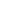 ΑΡΧΗ 5ΗΣ ΣΕΛΙ∆ΑΣβ. Να γράψετε μια δική σας πρόταση με καθεμιά από τιςπαρακάτωλέξεις(οιλέξειςμπορούνναχρησιμοποιηθούν σε όποια πτώση και αριθμό θέλετε):ευσέβειας, γενναιοφροσύνη, φιλοδοξία, προσχήματα,συνδιαλλαγή.Μονάδες 5ΕΝΟΤΗΤΑ Γ΄1. Να αποδώσετε την περίληψη του παραπάνω κειμένουχωρίς δικά σας σχόλια σε 100 περίπου λέξεις.Μονάδες 202. Στο κείμενο αυτό ο Θουκυδίδης επισημαίνει τιςκαταστροφικές συνέπειες του πολέμου, ο οποίοςαποτελεί θανάσιμη απειλή και στην εποχή μας. Ως μέλοςμιας φιλειρηνικής οργάνωσης συμμετέχεις σε μιασυζήτηση με θέμα την ειρήνη και τον πόλεμο. Στηνομιλία σου να αναφέρεις:-Ποια είναι η σημασία της ειρήνης στο σύγχρονοκόσμο;-Με ποιους τρόπους οι λαοί μπορούν να αντιδράσουνστο ενδεχόμενο ενός πολέμου;(450 – 500 λέξεις συνολικά).Μονάδες 40Ο∆ΗΓΙΕΣ ΓΙΑ ΤΟΥΣ ΥΠΟΨΗΦΙΟΥΣ12. Στο τετράδιο να γράψετε μόνο τα προκαταρκτικά(ημερομηνία, εξεταζόμενο μάθημα). Τις ερωτήσεις να μηντις αντιγράψετε στο τετράδιο.. Να γράψετε το ονοματεπώνυμό σας στο πάνω μέρος τωνφωτοαντιγράφων αμέσως μόλις σας παραδοθούν. ∆ενεπιτρέπεται να γράψετε καμιά άλλη σημείωση.ΤΕΛΟΣ 5ΗΣ ΣΕΛΙ∆ΑΣ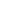 ΑΡΧΗ 6ΗΣ ΣΕΛΙ∆ΑΣΚατά την αποχώρησή σας να παραδώσετε μαζί με τοτετράδιο και τα φωτοαντίγραφα, τα οποία θακαταστραφούν μετά το πέρας της εξέτασης.345. Να απαντήσετε στο τετράδιό σας σε όλες τις ερωτήσεις.. Κάθε απάντηση τεκμηριωμένη είναι αποδεκτή.. ∆ιάρκεια εξέτασης: Τρεις (3) ώρες μετά τη διανομή τωνφωτοαντιγράφων.6. Χρόνος δυνατής αποχώρησης: Μία (1) ώρα μετά τηδιανομή των φωτοαντιγράφων και όχι πριν τις 10.00 π.μ.KΑΛΗ ΕΠΙΤΥΧΙΑΤΕΛΟΣ ΜΗΝΥΜΑΤΟΣΤΕΛΟΣ 6ΗΣ ΣΕΛΙ∆ΑΣ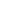 ΑΡΧΗ 1ΗΣ ΣΕΛΙ∆ΑΣΕΙ∆ΙΚΕΣ ΕΙΣΑΓΩΓΙΚΕΣ ΕΞΕΤΑΣΕΙΣ ΑΠΟΦΟΙΤΩΝ Β΄ ΚΥΚΛΟΥΕΣΠΕΡΙΝΩΝTΕΧΝΙΚΩΝ EΠΑΓΓΕΛΜΑΤΙΚΩΝ EΚΠΑΙ∆ΕΥΤΗΡΙΩΝΤΕΤΑΡΤΗ 15 ΙΟΥΝΙΟΥ 2005ΕΞΕΤΑΖΟΜΕΝΟ ΜΑΘΗΜΑ: ΝΕΑ ΕΛΛΗΝΙΚΑΣΥΝΟΛΟ ΣΕΛΙ∆ΩΝ: ΤΕΣΣΕΡΙΣ (4)ΚΕΙΜΕΝΟΜίκης ΘεοδωράκηςΜια σκέψη για τον 21ο αιώναΗ ανθρωπότητα μπαίνει στη νέα χιλιετία κουβαλώνταςτρεις θανάσιμες αντιθέσεις. Η πρώτη αντίθεση, σεοικουμενική κλίμακα: τα 2/3 του πληθυσμού της Γης ζουνκάτω από το όριο φτώχειας, ενώ το υπόλοιπο 1/3 εντείνειτην καταλήστευση του Τρίτου Κόσμου, που, ιδιαίτερα στηνπερίπτωση της εκμετάλλευσης των παιδιών, έχει πάρειεγκληματικές διαστάσεις και μορφές. Η δεύτερη αντίθεση,στο δυτικό κόσμο, όπου η ∆ημοκρατία γίνεται όλο και πιοτυπική, αφού η εξουσία συγκεντρώνεται σε όλο καιπλουσιότερους, όλο και μικρότερους ολιγαρχικούς κύκλους,κυρίως οικονομικούς, που στηρίζουν κάθε μέρα καιπερισσότερο τη δύναμή τους στους εξοπλισμούς, στο στρατόκαι στον πόλεμο. Τέλος, η τρίτη αντίθεση αφορά τον ίδιοτον άνθρωπο με την παγκυριαρχία του λογικού-επιστημονικού επί του ψυχικού-πνευματικού. Η τεράστιαπρόοδος στο χώρο της ηλεκτρονικής τείνει να εξαφανίσει τιςανθρώπινες κατακτήσεις του πνεύματος και της τέχνης,ανατρέποντας την πνευματική και ψυχική ισορροπία τουανθρώπου, ο οποίος, χωρίς ψυχική και πνευματική τροφή,χωρίς τέχνη και μόνο με τη λογική των κομπιούτερς,κινδυνεύει να μεταβληθεί σε δυστυχισμένο τέρας. Για ναεξαλειφθούν έγκαιρα οι τρεις αυτές μεγάλες αντιθέσεις-παγίδες-πληγές, πριν μας οδηγήσουν σε μεγάλες τραγωδίες,εύχομαι η αρμονία που εκφράζει τόσο τέλεια η ΑκρόποληΤΕΛΟΣ 1ΗΣ ΣΕΛΙ∆ΑΣ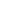 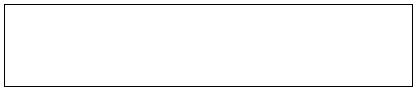 ΑΡΧΗ 2ΗΣ ΣΕΛΙ∆ΑΣκαι ο Παρθενώνας να φωτίσει τις επερχόμενες γενιές, ώστενα σκύψουν πάνω στον Άνθρωπο με πνεύμα ευθύνης καιδικαιοσύνης, εξασφαλίζοντας τα μέγιστα αγαθά: ειρήνη καιδημοκρατία.ΕΡΩΤΗΣΕΙΣΕΝΟΤΗΤΑ Α΄1. Ποιές είναι σύμφωνα με τον αρθρογράφο του κειμένου οιτρεις θανάσιμες αντιθέσεις του 21ου αιώνα;Μονάδες 102. Με βάση τη σκέψη του συγγραφέα, πώς μπορεί ησημερινή νεολαία να εξασφαλίσει τα μέγιστα αγαθά: τηςειρήνης και της δημοκρατίας;Μονάδες 10ΕΝΟΤΗΤΑ Β΄1. Ποιος είναι ο τρόπος ανάπτυξης της παραγράφου: «Ηανθρωπότητα … ειρήνη και δημοκρατία».Να αιτιολογήσετε την απάντησή σας.Μονάδες 102. α. Να δώσετε από ένα συνώνυμο για καθεμιά από τιςπαρακάτω λέξεις:αντιθέσεις, συγκεντρώνεται, κατακτήσεις, όριο,τραγωδίες.Μονάδες 5β. Να γράψετε μια δική σας πρόταση με καθεμιά από τιςπαρακάτω λέξεις (σε οποιοδήποτε γραμματικό τύποεπιλέξετε):εξαλειφθούν, εξοπλισμούς, καταλήστευση, πνευματική,εκμετάλλευσης.Μονάδες 5ΤΕΛΟΣ 2ΗΣ ΣΕΛΙ∆ΑΣ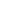 ΑΡΧΗ 3ΗΣ ΣΕΛΙ∆ΑΣΕΝΟΤΗΤΑ Γ΄1. Να αποδώσετε περιληπτικά και χωρίς δικά σας σχόλιατο περιεχόμενο του κειμένου σε 60-80 λέξεις.Μονάδες 202. Ο Μίκης Θεοδωράκης επισημαίνει στο κείμενο ότι: «Οάνθρωπος χωρίς ψυχική και πνευματική τροφή, χωρίςτέχνη και μόνο με τη λογική των κομπιούτερς, κινδυνεύεινα μεταβληθεί σε δυστυχισμένο τέρας».Σύμφωνα με την παραπάνω άποψη:--Γιατί ο άνθρωπος κινδυνεύει να μεταβληθεί σεδυστυχισμένο τέρας»;Πώς μπορούμε σήμερα παράλληλα με την έκρηξη τηςτεχνολογικής εξέλιξης να εξασφαλίσουμε την πνευματικήκαι ψυχική ισορροπία του ανθρώπου;«Με τη μορφή ενός άρθρου να διατυπώσετε τις απόψειςσας για τα δύο παραπάνω ερωτήματα σε ένα κείμενο450-500 λέξεων.Μονάδες 40Ο∆ΗΓΙΕΣ ΓΙΑ ΤΟΥΣ ΥΠΟΨΗΦΙΟΥΣ12. Στο τετράδιο να γράψετε μόνο τα προκαταρκτικά(ημερομηνία, εξεταζόμενο μάθημα). Τις ερωτήσεις ναμην τις αντιγράψετε στο τετράδιο.. Να γράψετε το ονοματεπώνυμό σας στο πάνω μέρος τωνφωτοαντιγράφων αμέσως μόλις σας παραδοθούν. ∆ενεπιτρέπεται να γράψετε καμιά άλλη σημείωση.Κατά την αποχώρησή σας να παραδώσετε μαζί με τοτετράδιο και τα φωτοαντίγραφα, τα οποία θακαταστραφούν μετά το πέρας της εξέτασης.ΤΕΛΟΣ 3ΗΣ ΣΕΛΙ∆ΑΣ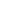 ΑΡΧΗ 4ΗΣ ΣΕΛΙ∆ΑΣ345. Να απαντήσετε στο τετράδιό σας σε όλες τις ερωτήσεις.. Κάθε απάντηση τεκμηριωμένη είναι αποδεκτή.. ∆ιάρκεια εξέτασης: Τρεις (3) ώρες μετά τη διανομή τωνφωτοαντιγράφων.6. Χρόνος δυνατής αποχώρησης: Μία (1) ώρα μετά τηδιανομή των φωτοαντιγράφων και όχι πριν τις 10.00 π.μ.KΑΛΗ ΕΠΙΤΥΧΙΑΤΕΛΟΣ ΜΗΝΥΜΑΤΟΣΤΕΛΟΣ 4ΗΣ ΣΕΛΙ∆ΑΣ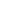 ΑΡΧΗ 1ΗΣ ΣΕΛΙ∆ΑΣΕΙ∆ΙΚΕΣ ΕΙΣΑΓΩΓΙΚΕΣ ΕΞΕΤΑΣΕΙΣ ΑΠΟΦΟΙΤΩΝ Β΄ ΚΥΚΛΟΥΗΜΕΡΗΣΙΩΝΤΕΧΝΙΚΩΝ ΕΠΑΓΓΕΛΜΑΤΙΚΩΝ ΕΚΠΑΙ∆ΕΥΤΗΡΙΩΝΠΕΜΠΤΗ 15 ΙΟΥΝΙΟΥ 2006ΕΞΕΤΑΖΟΜΕΝΟ ΜΑΘΗΜΑ: ΝΕΑ ΕΛΛΗΝΙΚΑΣΥΝΟΛΟ ΣΕΛΙ∆ΩΝ: ΠΕΝΤΕ (5)ΚΕΙΜΕΝΟΗ διατροφή του πλανήτηΠριν από ένα τέταρτο του αιώνα, ο Αμερικανός PaulEhrlich,απότουςπρωτοπόρουςτηςπαγκόσμιαςκινητοποίησης για το περιβάλλον, προειδοποιούσε ότι οπλανήτης μας ήταν στα πρόθυρα «απίστευτα μεγάληςπείνας». Ο πληθυσμός αριθμούσε τότε 3,5 δισεκατομμύρια,αριθμός οριακός κατά τον Ehrlich. «Είναι πρακτικάαδύνατο να χορτάσουν έξι δισεκατομμύρια άνθρωποι»,έγραφε το 1976.Υπολογίζεται ότι ο παγκόσμιος πληθυσμός θα φτάσει ταέξι δισεκατομμύρια τον επόμενο χρόνο. Ωστόσο οι άνθρωποισε γενικές γραμμές τρέφονται καλύτερα παρά ποτέ.Σύμφωνα με τα στοιχεία των Ηνωμένων Εθνών, πριν τριάνταπερίπου χρόνια η παραγωγή τροφίμων στον κόσμοαντιστοιχούσε σε 2.360 θερμίδες κατά κεφαλήν ημερησίως,ενώ σήμερα αντιπροσωπεύει 2.740 θερμίδες. Οι ημερήσιεςθερμίδες θα συνεχίσουν να αυξάνονται ταχύτερα από τονπληθυσμό τουλάχιστον ως το 2010, σύμφωνα με τιςαισιόδοξες προβλέψεις του Οργανισμού Ηνωμένων Εθνών.Η αλματώδης αύξηση του πληθυσμού το δεύτερο ήμισυτου αιώνα μας, ώθησε στα ύψη τη συνολική ζήτησητροφίμων. Παρ’ όλα αυτά η προσφορά αυξήθηκε ακόμαπερισσότερο, ενώ η τιμή του σιταριού, σε σταθερά δολάρια,έπεσε κατά 61 τοις εκατό και η τιμή του καλαμποκιού κατά58 τοις εκατό.Η ικανότητα να παράγουμε ολοένα περισσότερη τροφήκάθε χρόνο οφείλεται σε ένα από τα σημαντικότεραΤΕΛΟΣ 1ΗΣ ΣΕΛΙ∆ΑΣ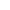 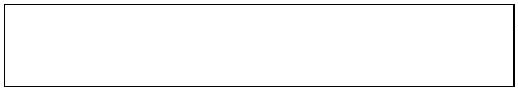 ΑΡΧΗ 2ΗΣ ΣΕΛΙ∆ΑΣεπιτεύγματα στην ιστορία του ανθρώπου: την ανακάλυψητης γεωργίας.Τα πρώτα εκατό χιλιάδες χρόνια από την εμφάνιση τουνεότερου ανθρώπου, οι πρόγονοί μας έτρωγαν καρπούς πουσυνέλεγαν στη φύση και ζώα που κατάφερναν νασκοτώσουν. Όμως γύρω στο 8000 π.Χ., ο νεολιθικόςάνθρωπος και σύμφωνα με κάποιους ειδικούς πιοσυγκεκριμένα η νεολιθική γυναίκα, άρχισε να καλλιεργεί τηγη. Οι γυναίκες ανακάλυψαν ότι, αν σκόρπιζαν σπόρους στοχώμα, μετά από μερικούς μήνες αυτοί φύτρωναν.Η γεωργική επανάσταση επέφερε μια βασική αλλαγή: οδείκτης γεννητικότητας του ανθρώπου έφτασε και ξεπέρασετο δείκτη θνησιμότητας, και ο πληθυσμός του πλανήτηάρχισε να αυξάνεται σταθερά. Η γεωργία έγινε η κυρίαρχηανθρώπινη απασχόληση − ακόμα και σήμερα απασχολείσχεδόν πενήντα τοις εκατό του παγκόσμιου εργατικούδυναμικού.Η βιομηχανική επανάσταση επέτρεψε σε κάθε γεωργό νακαλλιεργεί περισσότερη γη. Αυτό όμως είχε ως ανεπιθύμητοαποτέλεσμα την όλο και μεγαλύτερη κατανάλωση ενέργειαςκαι την επιδείνωση της ατμοσφαιρικής μόλυνσης. Κατά τηδιάρκεια της δεκαετίας ’60, η χημική γεωργία καθώς και ταυβρίδια αύξησαν πολύ την παραγωγή ανά στρέμμα, αλλάκαι τα τοξικά κατάλοιπα αυξήθηκαν κατακόρυφα. Παρά τιςκαινοτομίες, και πολύ συχνά εξαιτίας τους, η υποβάθμισητου εδάφους και η μόλυνση των υδάτων απειλούν τηγεωργική παραγωγή σε πλανητική κλίμακα.Ταυτόχρονα, η εφαρμογή νέων μεθόδων στη γεωργίαδιατήρησε την παραγωγή τροφίμων σε αρκετά υψηλάεπίπεδα, ώστε να ανταποκρίνεται στην αυξανόμενηπαγκόσμια ζήτηση. Η δύναμη της καινοτομίας υπερκέρασεαυτό που ο Malthus είχε αποκαλέσει «πληθυσμιακή πίεση».Σήμερα η Γη παράγει αρκετά τρόφιμα για όλους. Και όμως,εκατοντάδες εκατομμύρια άνθρωποι δεν μπορούν ναεξασφαλίσουν το ζωτικό ελάχιστο των 2.200 θερμίδωνημερησίως. Περίπου είκοσι τοις εκατό του πληθυσμού στιςυπό ανάπτυξη χώρες υποφέρει από χρόνιο υποσιτισμό. Πριντριάντα χρόνια το ποσοστό ήταν διπλάσιο. Με άλλα λόγιαΤΕΛΟΣ 2ΗΣ ΣΕΛΙ∆ΑΣ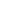 ΑΡΧΗ 3ΗΣ ΣΕΛΙ∆ΑΣπροοδεύουμε. Γιατί όμως να μένει πεινασμένος έστω και έναςάνθρωπος στον πλανήτη;Το πρόβλημα δεν έγκειται τόσο στην παραγωγή όσο στηδιανομή. Σήμερα η διατροφή είναι ανεξάρτητη από τηντοπική παραγωγή τροφίμων. Μερικοί από τους καλύτερατρεφόμενους λαούς στον κόσμο έχουν την τύχη να ζουν σεχώρες όπως η Ιαπωνία όπου δεν χρειάζεται να παράγουν οιίδιοι την τροφή τους. Άλλοι λαοί πεινούν, αν και ζουν σεκαταπράσινα εδάφη με συχνές βροχοπτώσεις. Ο κύριοςλόγος γι’ αυτή τη διαφορά είναι η πολιτική. Οι περισσότερεςχώρες διαθέτουν την πολιτική βούληση να εξασφαλίσουνστον λαό τους αξιοπρεπή διατροφή, άλλες όμως όχι.(Από το περιοδικό National Geographic)ΕΡΩΤΗΣΕΙΣΕΝΟΤΗΤΑ Α΄1. Πώς επέδρασε η γεωργική επανάσταση στον πληθυσμότου πλανήτη σύμφωνα με το κείμενο;Μονάδες 102. «Οι περισσότερες χώρες διαθέτουν την πολιτικήβούληση να εξασφαλίσουν στον λαό τους αξιοπρεπήδιατροφή, άλλες όμως όχι». Να σχολιάσετε αυτή τηνάποψη σε μία παράγραφο.Μονάδες 10ΕΝΟΤΗΤΑ Β΄1.α. Ποιο τρόπο πειθούς χρησιμοποιεί ο συγγραφέας στηδεύτερη παράγραφο του κειμένου: «Υπολογίζεται ...εθνών»;Να αιτιολογήσετε την απάντησή σας.Μονάδες 5β. Με ποιο τρόπο αναπτύσσεται η τελευταία παράγραφοςτου κειμένου: «Το πρόβλημα ... άλλες όμως όχι»;Να αιτιολογήσετε την απάντησή σας.Μονάδες 5ΤΕΛΟΣ 3ΗΣ ΣΕΛΙ∆ΑΣ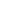 ΑΡΧΗ 4ΗΣ ΣΕΛΙ∆ΑΣ2.α. Να δώσετε ένα συνώνυμο για καθεμιά από τιςπαρακάτω λέξεις:κινητοποίησης, προβλέψεις, επιτεύγματα, συνέλεγαν,πλανητική.Μονάδες 5β. Να γράψετε τα παραθετικά των παρακάτω λέξεων:σημαντικότερα, συχνά, υψηλά, ανθρώπινη, αξιοπρεπή.Μονάδες 5ΕΝΟΤΗΤΑ Γ΄1. Να αποδώσετε την περίληψη του παραπάνω κειμένου,χωρίς δικά σας σχόλια, σε 100 περίπου λέξεις.Μονάδες 202. Στο κείμενο αναφέρεται ότι η διατροφή του ανθρώπουέχει βελτιωθεί ποσοτικά. Όμως η ποσοτική αυτήβελτίωση δε συμβαδίζει με την ποιότητα της διατροφήςμας.-Για ποιους λόγους οι άνθρωποι οδηγούνται σε μηποιοτικές διατροφικές συνήθειες;-Πώς θα μπορούσαν να γίνουν ποιοτικότερες οιδιατροφικές μας επιλογές;Να καταθέσετε τις απόψεις σας για τα παραπάνω σε έναάρθρο το οποίο θα δημοσιευτεί στο περιοδικό τουσχολείου σας (450 -500 λέξεις).Μονάδες 40ΤΕΛΟΣ 4ΗΣ ΣΕΛΙ∆ΑΣ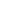 ΑΡΧΗ 5ΗΣ ΣΕΛΙ∆ΑΣΟ∆ΗΓΙΕΣ ΓΙΑ ΤΟΥΣ ΥΠΟΨΗΦΙΟΥΣ12. Στο τετράδιο να γράψετε μόνο τα προκαταρκτικά(ημερομηνία, εξεταζόμενο μάθημα). Τις ερωτήσεις να μηντις αντιγράψετε στο τετράδιο.. Να γράψετε το ονοματεπώνυμό σας στο πάνω μέρος τωνφωτοαντιγράφων αμέσως μόλις σας παραδοθούν. ∆ενεπιτρέπεται να γράψετε καμιά άλλη σημείωση.Κατά την αποχώρησή σας να παραδώσετε μαζί με τοτετράδιο και τα φωτοαντίγραφα, τα οποία θακαταστραφούν μετά το πέρας της εξέτασης.345. Να απαντήσετε στο τετράδιό σας σε όλες τις ερωτήσεις.. Κάθε απάντηση τεκμηριωμένη είναι αποδεκτή.. ∆ιάρκεια εξέτασης: Τρεις (3) ώρες μετά τη διανομή τωνφωτοαντιγράφων.6. Χρόνος δυνατής αποχώρησης: Μία (1) ώρα μετά τηδιανομή των φωτοαντιγράφων και όχι πριν τις 10.00 π.μ.KΑΛΗ ΕΠΙΤΥΧΙΑΤΕΛΟΣ ΜΗΝΥΜΑΤΟΣΤΕΛΟΣ 5ΗΣ ΣΕΛΙ∆ΑΣ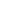 ΑΡΧΗ 1ΗΣ ΣΕΛΙ∆ΑΣΕΙ∆ΙΚΕΣ ΕΙΣΑΓΩΓΙΚΕΣ ΕΞΕΤΑΣΕΙΣ ΑΠΟΦΟΙΤΩΝ Β΄ ΚΥΚΛΟΥΕΣΠΕΡΙΝΩΝTΕΧΝΙΚΩΝ EΠΑΓΓΕΛΜΑΤΙΚΩΝ EΚΠΑΙ∆ΕΥΤΗΡΙΩΝΠΕΜΠΤΗ 15 ΙΟΥΝΙΟΥ 2006ΕΞΕΤΑΖΟΜΕΝΟ ΜΑΘΗΜΑ: ΝΕΑ ΕΛΛΗΝΙΚΑΣΥΝΟΛΟ ΣΕΛΙ∆ΩΝ: ΕΞΙ (6)ΚΕΙΜΕΝΟΓιώργος ΜπαμπινιώτηςΗ Ελληνική Γλώσσα, Παρελθόν-Παρόν-ΜέλλονΤο θέμα που τίθεται, μετά από το γενικότερο καθορισμότης έννοιας της φυσιογνωμίας της γλώσσας, είναι ειδικότερααν η φυσιογνωμία της ελληνικής γλώσσας, που ενδιαφέρειεδώ, μπορεί να διατηρηθεί αλώβητη και μετά την ένταξή μαςστην ΕΟΚ. Πόσο αποφασιστική για τη μορφή της ελληνικήςγλώσσας, κι ίσως και για την ίδια την ύπαρξή της, μπορεί νααποβεί η στενή επαφή της με τις άλλες γλώσσες τηςΚοινότητας, γλώσσες αντικειμενικά ισχυρότερες, με τηνέννοια ότι μιλιούνται από περισσότερους ανθρώπους, κι ότιμερικές από αυτές (όπως η αγγλική, η γαλλική ή ηγερμανική) έχουν καθιερωθεί ευρύτερα ως «δεύτερες»γλώσσες, ως γλώσσες συνεννόησης στις εμπορικές,κοινωνικοπολιτικές,πολιτιστικέςκαιάλλεςμορφέςεπικοινωνίας; Μ’ άλλα λόγια, κινδυνεύει από τησυνθλιπτική επίδραση των γλωσσών αυτών η γλωσσική μαςφυσιογνωμία;Νομίζω ότι αποτελεί απλή καθημερινή διαπίστωση τουκαθενός μας πως πράγματι υφίσταται άμεσος κίνδυνος.Είναι αυτονόητο δηλαδή πως, όταν μεγαλώσουν οι ανάγκεςκι οι ευκαιρίες επικοινωνίας, θ’ αυξηθούν ακόμηπερισσότερο και οι πιθανότητες για μιαν αλλοίωση τηςιδιαίτερης φυσιογνωμίας της γλώσσας μας. Όταν, δε, λέωαλλοίωση, εννοώ την αλόγιστη, άκριτη, αβασάνιστη κιαθρόα εισροή λέξεων και τύπων μέσα στη γλώσσα μας, πουΤΕΛΟΣ 1ΗΣ ΣΕΛΙ∆ΑΣ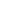 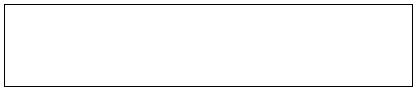 ΑΡΧΗ 2ΗΣ ΣΕΛΙ∆ΑΣσυσσωρευόμενοι συνιστούν ό,τι έχω αλλού αποκαλέσειρ ύ π α ν σ η της γλώσσας μας. Ας συλλογιστούμε πως,χωρίς να υπάρχει ακόμη τόσο έντονη, στενή επαφή καιυποχρέωση παράλληλης γνώσεως και χρήσεως των ξένωνγλωσσών, η ελληνική κατακλύζεται ήδη από τη σωρεία τωνμπίζνεσμαν και μπάρμαν και σπόρτσμαν και κάμεραμαν καιμπούμαν κ.τ.ό., που δημιουργούν συχνά την εντύπωσηανάμικτης γλώσσας. Ας θυμηθούμε ακόμη τον καταιγισμόπου υφίσταται ήδη πάλι η γλώσσα μας, στο χώρο τωνονομασιών, από ξενικές γλωσσικές μιμήσεις του τύπουπλυντηρέξ, αφρολέξ κ.τ.ό., που με φρίκη φέρνει στο νου μαςτην τραγική προφητεία του Σεφέρη πως, αν συνεχιστεί ηκακοποίηση της γλώσσας μας, θα φτάσουμε μια μέρα ναλεγόμαστε ... Ελληνέξ. Κι όλα αυτά, επαναλαμβάνω, σε μιαπερίοδο που η επίδραση των ξένων γλωσσών είναι σχετικά,από πλευράς χρήσεως, περιορισμένη.Το αμέσως επόμενο ερώτημα που ανακύπτει αυτομάτωςείναι, φυσικά, αν υπάρχει τρόπος άμυνας έναντι αυτής τηςαπαράδεκτης κι επικίνδυνης καταστάσεως κι αν μπορείκανείς να είναι αισιόδοξος για το μέλλον της γλώσσας μας.Η δική μου απάντηση είναι πως υπάρχουν ακόμη τρόποι καιμηχανισμοί άμυνας που θα επιτρέψουν να αντιμετωπίσουμεαποτελεσματικά τη «νόσο», περιορίζοντας τουλάχιστον τιςδυσμενείς της συνέπειες.Όπως επανειλημμένως, γραπτά και προφορικά, έχωπροτείνει (μάλιστα προ ετών αναγγέλθηκε κάποια σχετικήπρωτοβουλία του Υπουργείου Πολιτισμού και Επιστημών,χωρίς όμως να δοθεί συνέχεια), θα πρέπει το ταχύτερο νασυσταθεί ένα συμβουλευτικό σώμα, από ακαδημαϊκούς,πανεπιστημιακούς καθηγητές κι άλλους ειδικούς επιστήμονεςμε βαθιά γνώση κι ευαισθησία για τη γλώσσα, που θα έχειως έργο της να προτείνει λέξεις και επιστημονικούς όρουςπλασμένουςμέσααπότηνελληνικήγλώσσαήπροσαρμοσμένους στους κανόνες λειτουργίας της, έτσι ώστενα βοηθούνται πρακτικά κι αποτελεσματικά αυτοί που τώρααναγκάζονται να χρησιμοποιούν ξένες λέξεις και όρους,ελλείψει αντιστοίχων ελληνικών—που δεν μπορούν, φυσικά,να πλάσουν οι ίδιοι. Μέριμνα της Πολιτείας πρέπει να είναι,ΤΕΛΟΣ 2ΗΣ ΣΕΛΙ∆ΑΣ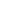 ΑΡΧΗ 3ΗΣ ΣΕΛΙ∆ΑΣενσυνεχεία, να γενικεύσει τη χρήση αυτών των λέξεων-όρων,με την καθιέρωσή τους στη ∆ιοίκηση, την Εκπαίδευση, στακρατικά μέσα ενημέρωσης κτλ.Ένα δεύτερο μέτρο που είναι ανάγκη αλλά καιμακροπρόθεσμος τρόπος προφύλαξης από ξενικές γλωσσικέςεπιδράσεις είναι, βεβαίως, η καλύτερη—βαθύτερη καισυστηματικότερη—διδασκαλία της γλώσσας μας στο σχολείο.Αν διδαχθούμε σωστά και γνωρίσουμε σε βάθος τηνεοελληνική μας γλώσσα, η οποία έχει κληρονομήσει όλα ταπροτερήματα της μακραίωνης παράδοσης και καλλιέργειας(μεγάλη ευχέρεια στην παραγωγή και στη σύνθεση, πλούσιολεξιλόγιο με παραγωγικότατες ρίζες και, συγχρόνως,δυνατότητες θαυμαστής ακριβολογίας και δηλώσεως λεπτώνσημασιολογικών αποχρώσεων), δεν θα έχουμε καμιάδυσκολία να εκφράσουμε οποιαδήποτε έννοια.Τέλος, απ’ όλα τα μέλη της Κοινότητας πρέπει να γίνεισεβαστή η αρχή, δημοκρατικό μαζί και επιστημονικόαξίωμα, πως δεν υπάρχουν πρώτες και δεύτερες σε αξίαγλώσσες, καλύτερες και χειρότερες, πλούσιες και φτωχές.Κάθε γλώσσα, παρά την τυπολογική της διαφορά από τιςάλλες, μπορεί να ανταποκριθεί στις ανάγκες επικοινωνίαςτων φορέων της με πληρότητα, σαφήνεια και αυτάρκεια. Ομύθος της υπεροχής ορισμένων γλωσσών βαδίζει στα ίδιαύποπτα και επικίνδυνα αχνάρια της υπεροχής ορισμένωνλαών ... Η σύγχρονη γλωσσολογία έχει από καιρό διαλύσειτις ηθελημένες ή αθέλητες αυτές πλάνες. Η επάρκεια κάθεανθρώπινης φυσικής γλώσσας είναι δεδομένη. Ως προς τηνΚοινότητα, οι πολίτες των κρατών-μελών που θα ζήσουν σ’αυτήν είναι σωστό να επιδιώξουν—και να διευκολυνθούν—να μάθουν μία ή περισσότερες από τις γλώσσες της.Μαθαίνοντας νέες γλώσσες μπαίνουμε σε νέους κόσμους,γνωρίζουμε καλύτερα τους ανθρώπους, συνδεόμαστεβαθύτερα κι ειλικρινέστερα με τους φορείς των γλωσσών—με τα μέλη της Κοινότητας.Η αρχή που δεχτήκαμε πιο πάνω καθορίζει και τη θέσημας στο ζήτημα της ύπαρξης ενιαίας γλώσσας τηςΚοινότητας. Ενιαία γλώσσα ούτε είναι δυνατό να υπάρξει(κι αν καθιερωνόταν τέτοια γλώσσα θα διαφοροποιείτο, μεΤΕΛΟΣ 3ΗΣ ΣΕΛΙ∆ΑΣ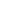 ΑΡΧΗ 4ΗΣ ΣΕΛΙ∆ΑΣτο χρόνο, σε κάθε χώρα), αλλά ούτε και πρέπει να υπάρξει.Ο σεβασμός της προσωπικότητας κ ά θ ε μέλους τηςΚοινότητας επιβάλλει και σεβασμό της γλώσσας του. Κάθεσκέψη για καθιέρωση της ελληνικής ως ενιαίας γλώσσας τηςΚοινότητας, όσο ελκυστική κι αν είναι για μερικούς απόμας, είναι εκ των πραγμάτων ανέφικτη. Οι υποστηρικτέςαυτής της άποψης ας παρηγορηθούν με τη σκέψη πως ηδιεθνής επιστημονική ορολογία είναι, για πολλές επιστήμες,κατά τα 2/3 ελληνική ή ελληνογενής. Αλλά και στο λοιπόλεξιλόγιο των γλωσσών της Κοινότητας η παρουσία τηςελληνικής είναι έντονη και βαθιά ριζωμένη στην καθημερινήεπικοινωνία των ανθρώπων, είτε μιλούν για democracy είτεγια architecture, για egoism ή για photograph, για politics ή,ακόμη, και για paradox και mystery.ΕΡΩΤΗΣΕΙΣΕΝΟΤΗΤΑ Α΄1. Τι προτείνει ο συγγραφέας για την αντιμετώπιση τουκινδύνου αλλοίωσης της ελληνικής γλώσσας;Μονάδες 102. Γιατί ο συγγραφέας υποστηρίζει ότι «δεν υπάρχουνπρώτες και δεύτερες σε αξία γλώσσες, καλύτερες καιχειρότερες, πλούσιες και φτωχές»;Μονάδες 10ΕΝΟΤΗΤΑ Β΄1. Ποια μέθοδο συλλογισμού χρησιμοποιεί ο συγγραφέαςγια να τεκμηριώσει τις απόψεις του;Να αιτιολογήσετε την απάντησή σας.Μονάδες 10ΤΕΛΟΣ 4ΗΣ ΣΕΛΙ∆ΑΣ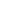 ΑΡΧΗ 5ΗΣ ΣΕΛΙ∆ΑΣ2. α. Να δώσετε από ένα συνώνυμο για καθεμιά από τιςπαρακάτω λέξεις:υφίσταται, προφητεία, αναγκάζονται, μακραίωνης,ευχέρεια.Μονάδες 5β. Να γράψετε μια δική σας πρόταση με καθεμιά από τιςπαρακάτω λέξεις (σε οποιοδήποτε γραμματικό τύπο) :άμεσος,πιθανότητες,συνιστούν,προφύλαξης,αυτάρκεια.Μονάδες 5ΕΝΟΤΗΤΑ Γ΄1. Να αποδώσετε την περίληψη του κειμένου, χωρίς δικάσας σχόλια, σε 100 λέξεις.Μονάδες 202. Ο συγγραφέας επισημαίνει ότι: «Μαθαίνοντας νέεςγλώσσες μπαίνουμε σε νέους κόσμους, γνωρίζουμεκαλύτερα τους ανθρώπους, συνδεόμαστε βαθύτερα κιειλικρινέστερα με τους φορείς των γλωσσών».Έχοντας υπόψη τη συγκεκριμένη θέση, να συντάξετε έναάρθρο για το περιοδικό του σχολείου σας, με θέμα ταοφέλη που προκύπτουν στον κοινωνικό, οικονομικό καιπολιτιστικό τομέα από την εκμάθηση ξένων γλωσσών σεένα συνεχώς μεταβαλλόμενο κόσμο (450-500 λέξεις).Μονάδες 40ΤΕΛΟΣ 5ΗΣ ΣΕΛΙ∆ΑΣ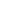 ΑΡΧΗ 6ΗΣ ΣΕΛΙ∆ΑΣΟ∆ΗΓΙΕΣ ΓΙΑ ΤΟΥΣ ΥΠΟΨΗΦΙΟΥΣ12. Στο τετράδιο να γράψετε μόνο τα προκαταρκτικά(ημερομηνία, εξεταζόμενο μάθημα). Τις ερωτήσεις ναμην τις αντιγράψετε στο τετράδιο.. Να γράψετε το ονοματεπώνυμό σας στο πάνω μέρος τωνφωτοαντιγράφων αμέσως μόλις σας παραδοθούν. ∆ενεπιτρέπεται να γράψετε καμιά άλλη σημείωση.Κατά την αποχώρησή σας να παραδώσετε μαζί με τοτετράδιο και τα φωτοαντίγραφα, τα οποία θακαταστραφούν μετά το πέρας της εξέτασης.345. Να απαντήσετε στο τετράδιό σας σε όλες τις ερωτήσεις.. Κάθε απάντηση τεκμηριωμένη είναι αποδεκτή.. ∆ιάρκεια εξέτασης: Τρεις (3) ώρες μετά τη διανομή τωνφωτοαντιγράφων.6. Χρόνος δυνατής αποχώρησης: Μία (1) ώρα μετά τηδιανομή των φωτοαντιγράφων και όχι πριν τις 10.00 π.μ.KΑΛΗ ΕΠΙΤΥΧΙΑΤΕΛΟΣ ΜΗΝΥΜΑΤΟΣΤΕΛΟΣ 6ΗΣ ΣΕΛΙ∆ΑΣ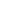 ΑΡΧΗ 1ΗΣ ΣΕΛΙ∆ΑΣΕΙ∆ΙΚΕΣ ΕΙΣΑΓΩΓΙΚΕΣ ΕΞΕΤΑΣΕΙΣ ΑΠΟΦΟΙΤΩΝ Β΄ ΚΥΚΛΟΥΗΜΕΡΗΣΙΩΝΤΕΧΝΙΚΩΝ ΕΠΑΓΓΕΛΜΑΤΙΚΩΝ ΕΚΠΑΙ∆ΕΥΤΗΡΙΩΝTETAΡΤΗ 13 ΙΟΥΝΙΟΥ 2007ΕΞΕΤΑΖΟΜΕΝΟ ΜΑΘΗΜΑ: ΝΕΑ ΕΛΛΗΝΙΚΑΣΥΝΟΛΟ ΣΕΛΙ∆ΩΝ: ΕΞΙ (6)ΚΕΙΜΕΝΟΜάριος ΠλωρίτηςΝέοι, ναρκωτικά, βίαΕκείνο που, φοβάμαι, μας απασχολεί σχετικά λιγότερο,είναι το πρόβλημα που βρίσκεται μέσα στο σπίτι μας: τοπρόβλημα των παιδιών μας. Όχι πως οι ελληνο–γονείς δεννοιάζονται για τη διαβίωση, την εκπαίδευση, την ψυχαγωγίατων βλαστών τους. Αλλά, πολλοί τους, πληρώνοντας γι’αυτές, πιστεύουν πως έκαναν το χρέος τους απέναντι σταπαιδιά, νανουρίζουν τη συνείδησή τους και τελεία καιπαύλα. Μόνο που τα αληθινά προβλήματα αρχίζουν ακριβώςμετά τα δίδακτρα και τα χαρτζιλίκια.Μάρτυρας, τα στοιχεία που κοινολογήθηκαν τιςπροάλλες (17.12.1999) στο συνέδριο που οργάνωσε τοΠαιδαγωγικό Ινστιτούτο, με θέμα «Προκλήσεις στη σχολικήκοινότητα.Έρευνα–παρέμβαση»,καιπουδείχνουντρομαχτική έξαρση της χρήσης ναρκωτικών από μαθητές καιτης άσκησης βίας σε έμψυχα και άψυχα:Μέσα σε πέντε μόλις χρόνια (1993-98), η χρήσηναρκωτικών (κάνναβης, αμφεταμίνης, LSD, «έκστασης») απόμαθητές Γυμνασίων και Λυκείων αυξήθηκε από 6% σε 14%.Ενώ το 63% των μαθητών έχει πάρει μέρος σε πράξειςβανδαλισμού μέσα ή έξω απ’ το σχολείο… το 47% έχει δεχθείεπιθέσεις ή απειλές επίθεσης από έναν ή περισσότερουςσυνομηλίκους τους… το 9% έχει χτυπήσει άτομα έξω απ’ τοσχολείο… και το 7,1% ανήκει σε κάποια οργανωμένη ομάδαπαραβατικής δράσης… Μ’ άλλα λόγια, ένα μέρος τηςνεολαίας μας, διόλου ευκαταφρόνητο, απ’ τη μιαΤΕΛΟΣ 1ΗΣ ΣΕΛΙ∆ΑΣ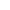 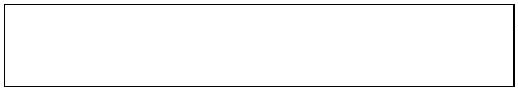 ΑΡΧΗ 2ΗΣ ΣΕΛΙ∆ΑΣναρκώνεται με παραισθησιογόνες ουσίες κι απ’ την άλλη«εκτονώνεται» με πράξεις ζημιογόνες για τους άλλους…Πάμπολλοι είναι εκείνοι που ρίχνουν τον λίθο τουαναθέματος στους νεαρούς δράστες –και επαναπαύονται. Θαήταν λιγότερο μακάριοι, αν πρόσεχαν κάποιους άλλουςπαράγοντες και παραμέτρους– που βοούν, που έχουν γίνεικοινός τόπος, αλλά παραβλέπονται όσο και ο λεγόμενος«κοινός νους». Ας προσπαθήσουμε να τους θυμηθούμε:Οι σημερινοί νέοι κατατρύχονται από πολλαπλέςαντιφάσεις: Φυσικά, η εποχή μας τους προσφέρει πιο άνετη,πιο ελεύθερη, πιο «κοσμοπολίτικη ζωή», με πολύπερισσότερεςδυνατότητεςκαιευκαιρίεςμόρφωσης,επικοινωνίας, ψυχαγωγίας, παρά η μεσοπολεμική και άμεσαμεταπολεμική Ελλάδα, η αφανισμένη από πολέμους, κατοχές,εμφύλιους, η «επαρχιώτικη» Ελλάδα, με τις προλήψεις καιπροκαταλήψεις της, με τις απαγορεύσεις και τις καταπιέσεις,που μάστιζαν τη νεολαία του καιρού εκείνου. Θαμπορούσαν, οι τωρινοί νέοι, να πουν –όπως ο σαιξπηρικόςΠίστολ– «ο κόσμος για μένα είναι ένα στρείδι,/που θα τ’ανοίξω εγώ με το σπαθί μου».Μόνο που το «σπαθί» είναι δίκοπο. Αυτή ακριβώς ηανοιχτή» κοινωνία της «αφθονίας» περικλείνει προκλήσεις«που, συχνά, μετατρέπονται σε παγίδες.Η «αφθονία» γίνεται αντικατοπτρισμός, όπως για τουςκαμηλοβάτες της Σαχάρας, που όσο προσπαθούν να τοναγγίξουν και να τον γευτούν τόσο ξεφεύγει απ’ τα χέριατους…Η «ανοιχτή κοινωνία» και οι «περισσότερες ευκαιρίες»μεταφράζονται, κατά κανόνα, σε κλειστές πόρτες και σεεμπαιγμούς…Η αποτίναξη των απαγορεύσεων και της καταπίεσηςισοσταθμίζεται με ρήξη των «δεσμών αίματος» (που δενείναι δα και «δεσμά») και με ανεμοσκόρπισμα τηςοικογένειας –όχι εξαιτίας των νεότερων μελών της…Η απελευθέρωση των ερωτικών σχέσεων τις υποβαθμίζει,πολλές φορές, σε ανούσια σαρκική επαφή, και η ελευθερίακίνησης και ψυχαγωγίας τούς κάνει έρμαια των εμπόρων«τεχνητών παραδείσων»…ΤΕΛΟΣ 2ΗΣ ΣΕΛΙ∆ΑΣ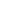 ΑΡΧΗ 3ΗΣ ΣΕΛΙ∆ΑΣΟι πολλαπλάσιες προσβάσεις σε πλατύτερη μόρφωση,στομώνεται απ’ την κακομοιριά και την παπαγαλία τηςελληνικής εκπαίδευσης, ενώ η «ιλιγγιώδης τελειοποίηση τηςτεχνολογίας» με τα ΜΜΕ και τα ∆ιαδίκτυα, μετατρέπει τουςχρήστες τους σε «βίδες» τους και τους απομονώνει απ’ τονγύρω κόσμο…Ο «κοσμοπολιτισμός» και η ακαριαία επικοινωνία με ταεκτός των τειχών μας, παίρνει μορφή πιθηκισμού ξένωνμοντέλων και ηθών (που σπάνια είναι τα καλύτερα) καιφτάνει σε μιαν άλλη ξενική κατοχή, χειρότερη απ’ τηνστρατιωτική, επειδή είναι εκούσια…Όλα αυτά –που κανένας δεν τ’ αγνοεί– ενσταλάζουν σεπολλούς νέους ένα οδυνηρό αίσθημα απογοήτευσης απ’όλους κι απ’ όλα και, προπάντων, απ’ τους εαυτούς τους.Νιώθουν ανήμποροι μπρος στις Σειρήνες του πολύφερνουκόσμου… ξένοι μέσα στο άδειο σπιτικό τους… ματαιόπονοιστα γρανάζια μιας στείρας παιδείας… αποτυχημένοι καιικανοί μόνο για να πλουτίζουν τις στατιστικές τηςανεργίας… ανδρείκελα θαυματουργών μηχανών, πουβαθαίνουν τη μοναξιά τους…Κι αν (ή όταν) αναζητήσουν αποκούμπι, βοήθεια,πρότυπα», στον κόσμο των «μεγάλων», τι εισπράττουν;«Κοινωνικό κανιβαλισμό, όπου το μέγα και μοναδικόζητούμενο αποτελεί η οικονομική «επιτυχία» με κάθε μέσοκαι με κάθε θυσία (των άλλων)… τερατώδη μητροκτονία τηςΦύσης, λεηλασία κάθε πηγής ζωής μέχρις αφανισμού κάθεζωής… πολέμους, γενοκτονίες, ολοκαύτωμα, σφαγές με τοπαλαιότατοπροσωπείο του πατριωτισμού και τουεθνικισμού, και με το νεότατο τοιούτο του ανθρωπισμού…φανατική μισαλλοδοξία για ιδέες, πρόσωπα, φυλές, πουιδανικό «τέλος» και σκοπός της είναι ο ολοκληρωτικόςαφανισμός των «άλλων»…Αντίδοτο για τα αδιέξοδα, τις απογοητεύσεις, τηνπνιγμονή: τα ναρκωτικά, με την τραγική ψευδαίσθηση πωςθα τους χαρίσουν διέξοδο, ανάσες, «γοητείες».Συζητώντας, χρόνια τώρα, με νέους του ΚέντρουΘεραπείας Εξαρτημένων Ατόμων, άκουγα πως παίρνονταςτη «δόση» τους, «ένιωθαν να σηκώνονται πάνω απ’ τη γη»,ΤΕΛΟΣ 3ΗΣ ΣΕΛΙ∆ΑΣ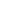 ΑΡΧΗ 4ΗΣ ΣΕΛΙ∆ΑΣνα γίνονται «δυνατοί και μοναδικοί». Και, αυτή τηνπλασματική «δύναμη», τη δοκιμάζουν σε βία καιβανδαλισμούς –εκπαιδευμένοι ήδη από την γύρω τουςβιοτική βία, που την υπερπροβάλλουν οι μικρομεγάλεςοθόνες, μαζί με αμέτρητες ταινίες, όπου οι πάντες «βιάζουν»τους πάντες, όπου πυρπολούνται και αφανίζονται τα πάντα,εκτός απ’ τον Ένα, τον «σταρ» που, επιπλέον, κερδίζει καιτο «κορίτσι». Τέτοιοι «σούπερμεν» νομίζουν πως γίνονται κιαυτοί. Και, επιπλέον, δικαιωμένοι εκδικητές για όσα τους«ξεγέλασαν» και όσα δεν απόχτησαν…Αυτό το πλέγμα απογοητεύσεων, ψευδαισθήσεων,εκδίκησης, κενού, γεμίζει τις έρευνες και τις στατιστικές.∆εν χρειάζεται να πω ότι τα τραγικά τούτα παιδιάαποτελούν ένα ποσοστό μόνο της νεολαίας μας. Ταπερισσότερα άλλα μένουν αλώβητα και πασχίζουν, μ’ όλεςτις αντιξοότητες, να χτίσουν μιαν υγιή ζωή, να μεταλάβουνόσα γόνιμα μπορεί αυτή να τους προσφέρει. Αλλά αυτοί δενγίνονται «σταρ» στις μικρές οθόνες και στα «παράθυρα».Απλώς προσπαθούν να είναι «έτοιμοι και ώριμοι». Και,αυτό, είναι το καλύτερο «Millennium»…Από την εφημερίδα ΤΟ ΒΗΜΑΕΡΩΤΗΣΕΙΣΕΝΟΤΗΤΑ Α΄1. Για καθεμιά από τις παρακάτω προτάσεις να γράψετεστο τετράδιό σας το αντίστοιχο γράμμα της πρότασηςκαι δίπλα την ένδειξη ΣΩΣΤΟ ή ΛΑΘΟΣ, σύμφωνα μετο κείμενο.α. Οι ελληνο–γονείς δεν νοιάζονται για τη διαβίωση,την εκπαίδευση, την ψυχαγωγία των βλαστών τους.β. Ένα μέρος της νεολαίας, ευκαταφρόνητο, ναρκώνεταιμε παραισθησιογόνες ουσίες.γ. Πάμπολλοι ρίχνουν τον λίθο του αναθέματος στουςνεαρούς δράστες και επαναπαύονται.ΤΕΛΟΣ 4ΗΣ ΣΕΛΙ∆ΑΣ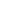 ΑΡΧΗ 5ΗΣ ΣΕΛΙ∆ΑΣδ. Το ανεμοσκόρπισμα της οικογένειας γίνεται εξαιτίαςτων νεότερων μελών της.ε. Η τεχνολογία απομονώνει τους χρήστες της από τονγύρω κόσμο.Μονάδες 102. «∆εν χρειάζεται να πω ότι τα τραγικά τούτα παιδιάαποτελούν ένα ποσοστό μόνο της νεολαίας μας. Ταπερισσότερα άλλα μένουν αλώβητα και πασχίζουν, μ’όλες τις αντιξοότητες, να χτίσουν μιαν υγιή ζωή, ναμεταλάβουν όσα γόνιμα μπορεί αυτή να τουςπροσφέρει». Ποιά θέση διατυπώνει ο συγγραφέας στοπαραπάνω απόσπασμα;Μονάδες 10ΕΝΟΤΗΤΑ Β΄1.α. Να δώσετε έναν άλλο τίτλο στο κείμενο.Μονάδες 5β. Να δώσετε έναν πλαγιότιτλο στην παρακάτωπαράγραφο: «Εκείνο που, φοβάμαι, μας απασχολεί …και τα χαρτζιλίκια».Μονάδες 52.α. Παραβατική – προλήψεις –ψυχαγωγία – τελειοποίηση–ανεργίας: Να βρείτε και να γράψετε σε ποια συνθετικάμέρη χωρίζονται οι παραπάνω λέξεις. Επίσης γιακαθεμιά από τις λέξεις αυτές να δώσετε μία σύνθετηπου να έχει το ίδιο δεύτερο συνθετικό.Μονάδες 5β. Ποιος είναι ο τρόπος ανάπτυξης της παρακάτωπαραγράφου: «Οι σημερινοί νέοι κατατρύχονται … εγώμε το σπαθί μου».Να αιτιολογήσετε την απάντησή σας.Μονάδες 5ΤΕΛΟΣ 5ΗΣ ΣΕΛΙ∆ΑΣ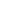 ΑΡΧΗ 6ΗΣ ΣΕΛΙ∆ΑΣΕΝΟΤΗΤΑ Γ΄1. Να αποδώσετε την περίληψη του παραπάνω κειμένου,σε 120 περίπου λέξεις.Μονάδες 202. Ο συγγραφέας αναφέρει, ότι ένα μέρος της νεολαίαςεμφανίζει παραβατική συμπεριφορά, κυρίως με πράξειςβίας και χρήση ναρκωτικών ουσιών.α. Πού οφείλεται η παραβατική αυτή συμπεριφορά τωννέων;β. Ποιοί μηχανισμοί άμυνας μπορούν να ενεργοποιηθούνπροκειμένου να αντιμετωπιστεί το πρόβλημα τηςνεανικής παραβατικότητας;Υποθέστε ότι θα εκφωνήσετε το κείμενό σας σεεκδήλωση που θα πραγματοποιηθεί στο ΠνευματικόΚέντροτου∆ήμουσαςμεθέμα«Νεανικήπαραβατικότητα» (450 – 500 λέξεις).Μονάδες 40Ο∆ΗΓΙΕΣ ΓΙΑ ΤΟΥΣ ΥΠΟΨΗΦΙΟΥΣ12. Στο τετράδιο να γράψετε μόνο τα προκαταρκτικά (ημερομηνία,εξεταζόμενο μάθημα). Τις ερωτήσεις να μην τις αντιγράψετε στοτετράδιο.. Να γράψετε το ονοματεπώνυμό σας στο πάνω μέρος τωνφωτοαντιγράφωναμέσωςμόλιςσαςπαραδοθούν.∆ενεπιτρέπεται να γράψετε καμιά άλλη σημείωση.Κατά την αποχώρησή σας να παραδώσετε μαζί με το τετράδιοκαι τα φωτοαντίγραφα, τα οποία θα καταστραφούν μετά τοπέρας της εξέτασης.345. Να απαντήσετε στο τετράδιό σας σε όλες τις ερωτήσεις.. Κάθε απάντηση τεκμηριωμένη είναι αποδεκτή.. ∆ιάρκεια εξέτασης: Τρεις (3) ώρες μετά τη διανομή τωνφωτοαντιγράφων.6. Χρόνος δυνατής αποχώρησης: Μία (1) ώρα μετά τη διανομή τωνφωτοαντιγράφων και όχι πριν τις 10.00 π.μ.KΑΛΗ ΕΠΙΤΥΧΙΑΤΕΛΟΣ ΜΗΝΥΜΑΤΟΣΤΕΛΟΣ 6ΗΣ ΣΕΛΙ∆ΑΣ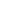 ΑΡΧΗ 1ΗΣ ΣΕΛΙ∆ΑΣΕΙ∆ΙΚΕΣ ΕΙΣΑΓΩΓΙΚΕΣ ΕΞΕΤΑΣΕΙΣ ΑΠΟΦΟΙΤΩΝ Β΄ ΚΥΚΛΟΥΕΣΠΕΡΙΝΩΝTΕΧΝΙΚΩΝ EΠΑΓΓΕΛΜΑΤΙΚΩΝ EΚΠΑΙ∆ΕΥΤΗΡΙΩΝΤΕΤΑΡΤΗ 13 ΙΟΥΝΙΟΥ 2007ΕΞΕΤΑΖΟΜΕΝΟ ΜΑΘΗΜΑ: ΝΕΑ ΕΛΛΗΝΙΚΑΣΥΝΟΛΟ ΣΕΛΙ∆ΩΝ: ΠΕΝΤΕ (5)ΚΕΙΜΕΝΟΠαντελής ΜπουκάλαςΣιγά μην τους τα δώσω…[… ] Και βέβαια, η διαφήμιση μας διδάσκει ηθική, αλλάαπό άλλους δρόμους και με άλλους τρόπους. Μας εθίζει στηνηθική της επιβολής, της «νίκης», του κέρδους, της φιλαυτίαςκαι της μισανθρωπίας. Τυπικότατο δείγμα, δύο εντελώςπρόσφαταδιαφημιστικά«τηλεδράματα»τυχερούπαιγνιδιού: Στη μια περίπτωση κάποια γιαγιά και στην άλληένα ζευγάρι κερδίζουν επιτέλους «τα εκατομμύρια τωνονείρων τους», χάρη στην εύνοια της ξυστής τύχης.Ξαφνιασμένοι ακόμη (δηλαδή, όντας ακόμη εντός εαυτού),καταπιάνονται με τη διανομή των κερδών σε συγγενείς καιφίλους: τόσα θα πάρει το ένα παιδί, τόσα το άλλο, τόσα ταεγγόνια, τόσα τ’ αδέρφια, να μη μείνει κανέναςπαραπονεμένος, να μη μείνει κανένας απρόσκλητος στηνκαλή την ώρα.Γρήγορα όμως η επαφή των χεριών τους με τασπαρταριστά» πεντοχίλιαρα τους καθιστά έξαλλους, αφού«τους κλέβει τον αυθεντικό τους εαυτό, τους κλέβει δηλαδήτους συγγενείς και τους φίλους. Παραζαλισμένοι από τηνΚίρκη των χρημάτων, μεταμορφώνονται σταδιακά καιτελικά διακόπτουν τη νοητή διανομή και λένε το μεγάλο όχι:«Σιγά μην τους τα δώσω…». Το χαιρέκακο γελάκι πουσυνοδεύει αυτή την απόφασή τους αποκαλύπτει ότιαισθάνονται απολύτως ικανοποιημένοι από την έγκαιρηανάνηψή τους, χάρη στην οποία διασώθηκαν από τηνανοησία της σπατάλης, από τη φρίκη της φιλίας, από τοΤΕΛΟΣ 1ΗΣ ΣΕΛΙ∆ΑΣ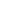 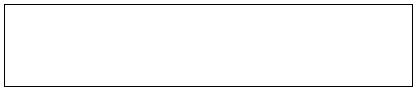 ΑΡΧΗ 2ΗΣ ΣΕΛΙ∆ΑΣέγκλημα της γενναιοδωρίας –από τον κατά βάθος εαυτό τουςεντέλει.«Σιγά μην τους τα δώσω…». Έτσι απλά, απλούστατα, μεπέντε λέξεις που η σημασία τους προτείνεται σαν φυσική,δίκαιη και αυτονόητη, καταπατούνται αισθήματα,περιφρονούνται δεσμοί καρδιακοί, νοθεύεται το αίμα καικαταλύονται οι σχέσεις που αυτό καθιερώνει. Υψώνονταιλοιπόν (και βέβαια, όχι ανεπαισθήτως1 παρά εν γνώσει καιυπερηφάνως) τείχη γύρω από τον τυχερό, που θα τονχωρίσουν από το πλήθος των δικών του, από την ανάγκητους αλλά και από την αγάπη τους.Το ολιγόλεκτο –δήθεν χαριτωμένο– διαφημιστικόσλόγκαν δεν πρωτοτυπεί βέβαια, απλώς παραδίδει σε μορφήεύπεπτη μιαν ολόκληρη τεχνική βίου. Το εκπεμπόμενοιδεολογικό μήνυμα δεν έχει τη δυνατότητα να αιφνιδιάσει ήνα ξενίσει το ανθρώπινο περιβάλλον, το οποίο εμφανίζεταιήδη έτοιμο να το υποδεχθεί και να το ενστερνιστεί, χάρη καιστην έντονη προεργασία που έχει υποστεί από τουςπολιτικούς, τις συντεχνίες και τα είδωλα που ασταμάτηταπαράγει και ακόρεστα καταναλώνει η γυάλινη οθόνη. Τομοντέλο της «νέας εποχής» –τις ενσαρκώσεις του οποίου τιςβλέπουμε και τις ακούμε να κηρύσσουν τα νεοκυνικάδιδάγματά τους από ποικίλα πόστα–, δεν συγχωρεί τηνευαισθησία, τη γεναιότητα και το δόσιμο, αλλά προτείνεισαν θεμελιακή προϋπόθεση της επιτυχίας τον έρωτα του εγώκαι την εχθρότητα προς τους άλλους. Αλλά ποιες κοινωνίες,ποιες κοινότητες ανθρώπων μπορεί να συστήσει η«ωμοθυμία»;Από την εφημερίδα Καθημερινή1. Αναφορά στο στίχο του Καβάφη για τα τείχη που τον «έκλεισανανεπαισθήτως έξω».ΤΕΛΟΣ 2ΗΣ ΣΕΛΙ∆ΑΣ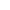 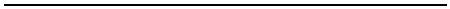 ΑΡΧΗ 3ΗΣ ΣΕΛΙ∆ΑΣΕΡΩΤΗΣΕΙΣΕΝΟΤΗΤΑ Α1. Εξαιτίας ποιων παραγόντων θεωρεί ο συγγραφέας ότιτο εκπεμπόμενο ιδεολογικό μήνυμα δεν έχει τη«δυνατότητα να αιφνιδιάσει ή να ξενίσει το ανθρώπινοπεριβάλλον»;Μονάδες 102. Ο αρθρογράφος ολοκληρώνει το κείμενο με τη φράση:«Αλλά ποιες κοινωνίες, ποιες κοινότητες ανθρώπωνμπορεί να συστήσει η ‘‘ωμοθυμία’’».α. Να εξηγήσετε τη σημασία που αποδίδεισυγγραφέας στη λέξη ‘‘ωμοθυμία’’.οΜονάδες 5β. Να εξηγήσετε το περιεχόμενο ολόκληρης τηςπαραπάνω φράσης.Μονάδες 5ΕΝΟΤΗΤΑ Β1. Ποιος είναι ο τρόπος ανάπτυξης της πρώτης παραγράφουτου κειμένου: «Και βέβαια … στην καλή την ώρα».Να αιτιολογήσετε την απάντησή σας.Μονάδες 102. α. Να δώσετε από ένα αντώνυμο για καθεμιά από τιςπαρακάτω λέξεις:Κερδίζουν,εύπεπτη.ικανοποιημένοι,έγκαιρη,φυσική,Μονάδες 5β. Να γράψετε μια δική σας πρόταση με καθεμιά από τιςπαρακάτω λέξεις (σε οποιοδήποτε γραμματικό τύπο) :διαφήμιση, απρόσκλητος, αυθεντικό, πρωτοτυπεί,προϋπόθεση.Μονάδες 5ΤΕΛΟΣ 3ΗΣ ΣΕΛΙ∆ΑΣ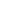 ΑΡΧΗ 4ΗΣ ΣΕΛΙ∆ΑΣΕΝΟΤΗΤΑ Γ1. Να αποδώσετε περιληπτικά το περιεχόμενο του κειμένουσε 80 λέξεις.Μονάδες 202. Ο συγγραφέας αναφέρει ότι: «η διαφήμιση μας διδάσκειηθική, αλλά από άλλους δρόμους και με άλλους τρόπους.Μας εθίζει στην ηθική της επιβολής, της ‘‘νίκης’’, τουκέρδους, της φιλαυτίας και της μισανθρωπίας».Ωστόσο η διαφήμιση έχει και θετικές πλευρές.Σε μια ομιλία (450 – 500 λέξεις) που θα εκφωνηθεί στοσχολείο σας:α. Να αναπτύξετε τις θετικές επιδράσεις της διαφήμισηςστον ενημερωτικό, οικονομικό και κοινωνικό τομέα.β. Να επισημάνετε τρόπους με τους οποίους η πολιτεία,αλλά καιελαχιστοποιήσουν τις αρνητικέςοίδιοςοπολίτης μπορούν ναεπιδράσεις τηςδιαφήμισης.Μονάδες 40Ο∆ΗΓΙΕΣ ΓΙΑ ΤΟΥΣ ΥΠΟΨΗΦΙΟΥΣ12. Στο τετράδιο να γράψετε μόνο τα προκαταρκτικά(ημερομηνία, εξεταζόμενο μάθημα). Τις ερωτήσεις ναμην τις αντιγράψετε στο τετράδιο.. Να γράψετε το ονοματεπώνυμό σας στο πάνω μέρος τωνφωτοαντιγράφων αμέσως μόλις σας παραδοθούν. ∆ενεπιτρέπεται να γράψετε καμιά άλλη σημείωση.Κατά την αποχώρησή σας να παραδώσετε μαζί με τοτετράδιο και τα φωτοαντίγραφα, τα οποία θακαταστραφούν μετά το πέρας της εξέτασης.ΤΕΛΟΣ 4ΗΣ ΣΕΛΙ∆ΑΣ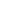 ΑΡΧΗ 5ΗΣ ΣΕΛΙ∆ΑΣ345. Να απαντήσετε στο τετράδιό σας σε όλες τις ερωτήσεις.. Κάθε απάντηση τεκμηριωμένη είναι αποδεκτή.. ∆ιάρκεια εξέτασης: Τρεις (3) ώρες μετά τη διανομή τωνφωτοαντιγράφων.6. Χρόνος δυνατής αποχώρησης: Μία (1) ώρα μετά τηδιανομή των φωτοαντιγράφων και όχι πριν τις 10.00 π.μ.KΑΛΗ ΕΠΙΤΥΧΙΑΤΕΛΟΣ ΜΗΝΥΜΑΤΟΣΤΕΛΟΣ 5ΗΣ ΣΕΛΙ∆ΑΣ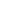 ΑΡΧΗ 1ΗΣ ΣΕΛΙ∆ΑΣΕΙ∆ΙΚΕΣ ΕΙΣΑΓΩΓΙΚΕΣ ΕΞΕΤΑΣΕΙΣ ΑΠΟΦΟΙΤΩΝ Β΄ ΚΥΚΛΟΥΗΜΕΡΗΣΙΩΝΤΕΧΝΙΚΩΝ ΕΠΑΓΓΕΛΜΑΤΙΚΩΝ ΕΚΠΑΙ∆ΕΥΤΗΡΙΩΝΠΑΡΑΣΚΕΥΗ 13 ΙΟΥΝΙΟΥ 2008ΕΞΕΤΑΖΟΜΕΝΟ ΜΑΘΗΜΑ: ΝΕΑ ΕΛΛΗΝΙΚΑΣΥΝΟΛΟ ΣΕΛΙ∆ΩΝ: ΕΞΙ (6)ΚΕΙΜΕΝΟΆγγελος ΤερζάκηςΠροσανατολισμός στον αιώναΈλεγχος της δημοκρατικής ιδέαςΣτη ζωή των λαών έρχεται κάποια στιγμή όπου από έναναστάθμητο συνειρμό περιστάσεων, το κοινωνικό σύνολοκαλείται να δώσει εξετάσεις και ν’ αποδείξει αν είναι ώριμογια τη ∆ημοκρατία. ∆εν πρόκειται εδώ για τις ξεκάθαρεςεκείνες περιπτώσεις όπου δημοκρατικό και ολιγαρχικόκαθεστώς αναμετριώνται, μπαίνουν και τα δύο στηνψηφοδόχο και περιμένουν το αποτέλεσμα της εκλογής. Μήτεγια τις άλλο τόσο ξεκάθαρες, δυναμικές έστω, αναμετρήσειςτων οδοφραγμάτων. Εκεί, ο πολίτης ξέρει καλά ανάμεσα σετι έχει να διαλέξει. Πρόκειται για τις θολές, τις ύπουλεςκαταστάσεις, όπου πίσω από τις λέξεις κρύβονται έννοιεςφευγαλέες, όπου άλλο ζητάς κι άλλο βρίσκεις, όπουδιαλέγεις χωρίς να ξέρεις τι ακριβώς διαλέγεις. Η εποχή μας,μέγας διδάσκαλος στις διφορούμενες έννοιες, διαπρέπει καισε τέτοιες απατηλές προτάσεις εκλογής.Πολλοί−δεν θα πούμε οι περισσότεροι−νομίζουν πως ηημοκρατία είναι ένα πολίτευμα. ∆εν ξέρουν πως πρόκειται∆γι’ απόληξη κι όχι γι’ αφετηρία. ∆ημοκρατία σημαίνειαναβαθμός πολιτισμού. Προϋποθέτει πολλά πράγματα, όχιαπλώς έναν ιδεολογικό προσανατολισμό ή μια κατεύθυνσητου γούστου. Γίνεσαι άξιος να υψωθείς ως τη δημοκρατικήιδέα, όταν έχεις πριν διανύσει κάποια στάδια εσωτερικούεκπολιτισμού. Μια ∆ημοκρατία στους Κάφρους είναιαδιανόητη, ενώ είναι νοητά εκεί όλα τ’ άλλα καθεστώτα,ΤΕΛΟΣ 1ΗΣ ΑΠΟ 6 ΣΕΛΙ∆ΕΣ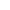 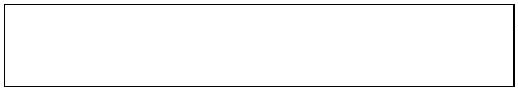 ΑΡΧΗ 2ΗΣ ΣΕΛΙ∆ΑΣολιγαρχικά, απολυταρχικά, ιδιαίτερα τ’ αριστοκρατικά,γιατί η αριστοκρατία είναι έννοια σχετική, εξαρτημένηστενά από τοπικούς όρους και ήθη. Οι φύλαρχοι είναι μιααριστοκρατία. Η ∆ημοκρατία δεν ξέρει φυλάρχους κι αυτόείναι βέβαια παρακινδυνευμένο, γιατί μπορεί να κλονίσειτην έννοια της φυσικής ιεραρχίας, όταν η πειθαρχία δενείναι εσωτερική, όταν δηλαδή τα άτομα δεν έχουν ακόμααξιωθεί να φτάσουν στο επίπεδο πολιτισμού όπου ο πολίτηςπροσηλώνεται σε γενικές ιδέες όχι παραμορφωμένες σεφόβητρα.Κάθε φορά που εκδηλώνεται ή που υποβόσκει μια κρίσητης δημοκρατικής ιδέας, πρέπει να ψάχνουμε να βρούμε αντα αίτια είναι εξωτερικά ή εσωτερικά, μ’ άλλα λόγια ανφταίνε οι ιστορικές συνθήκες ή μήπως υπάρχει μιαανεπάρκεια οργανική μέσα στα άτομα−φορείς της ιδέας.Βέβαια οι συνθήκες αυτές δεν είναι απόλυτες· ιδιαίτερα ηδεύτερη. ∆εν φταίνε ποτέ όλοι για την κάμψη τηςδημοκρατικής αρετής. Επειδή όμως οι λαοί σαν ιστορικέςμονάδες χαρακτηρίζονται από την πλειοψηφία τους, ή −στοπρακτικό επίπεδο−έστω και από τη σχετική πλειοψηφία, σεπερίπτωση τέτοια πρέπει ν’ αναρωτιόμαστε μήπως υστερείκάτι στην ίδια την ωριμότητα των λαών αυτών. Μήπως δενέχει συμπληρωθεί η διαδρομή που θα τους έκανε άξιους της∆ημοκρατίας.Είναι πάντοτε επικίνδυνο να γενικεύει κανένας, αλλάκαι η δειγματοληψία δεν μπορεί να καταργηθεί σα μέθοδος.Μου έχει τύχει πάμπολλες φορές, σε συζήτηση όχι διαλογικήαλλά σε κύκλο, ν’ ακούσω κάποιον να λέει, όταν οιδιαπιστώσεις φαίνονται να φτάνουν σε αδιέξοδο: «Μωρέεμάς μας χρειάζεται δικτατορία!» −και δυο-τρεις άλλοι γύρωνα συμφωνούν, κουνώντας επιδοκιμαστικά τα κεφάλια τους.Τότε κάτι μαραίνεται μέσα μου, με κυριεύει αθυμία. Όχιγιατί οι άνθρωποι αυτοί βρίσκονται, κατά τη γνώμη μου, σεπλάνη. Αλλά γιατί βλέπω πόσο εύκολα απεμπολούν ταάτομα τις ελευθερίες τους, τα ευγενέστερα δικαιώματά τους,ό,τι με τόσους αγώνες έχει κατακτηθεί στο μάκρος τηςιστορίας, με τόσο αίμα. Απεμπολούν δηλαδή την ανθρώπινηΤΕΛΟΣ 2ΗΣ ΑΠΟ 6 ΣΕΛΙ∆ΕΣ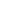 ΑΡΧΗ 3ΗΣ ΣΕΛΙ∆ΑΣαξιοπρέπεια. Και πόσο είναι πρόθυμοι οι άνθρωποι να τηνανταλλάξουν με μιαν αβασάνιστη, κοντόθωρη, χαμηλήαμεριμνησία, που δεν τους εξασφαλίζει−όπως νομίζουν−τακεκτημένα, αλλά που τους δίνει την ψευδαίσθηση πως ταεξασφαλίζει. Γιατί κανένας, κι ο πιο ανιστόρητος, δενμπορεί να μην ξέρει ότι τα τέτοια καθεστώτα, τ’ αυταρχικά,τα πιεστικά, έχουν κακό τέλος, και πως τη στιγμή τηςανατροπής τους ο σπασμός κλονίζει συθέμελα, συνεπαίρνειτα πάντα, παράνομα και νόμιμα μαζί, ένοχα κι αθώα.Για να γίνει ένας λαός άξιος της ∆ημοκρατίας, πρέπει ναπάψει πρώτα να πιστεύει στο χωροφύλακα. Να βλέπει σ’αυτόν το σύμβολο της εξουσίας κι όχι την ενσάρκωσή της.Να μην τον κρίνει απαραίτητο στο κάθε του βήμα,επιτηρητή και παιδαγωγό. Ένας λαός άξιος της ∆ημοκρατίαςδίνει εξετάσεις καθημερινά, όχι μονάχα μπροστά στηνκάλπη· δίνει εξετάσεις στα πιο μικρά πράγματα τηςκαθημερινής ζωής: σέβεται τη θέση του στην «ουρά»,προσέχει να μην ενοχλεί το διπλανό του, πιστεύει πως έχειπρώτα καθήκοντα κι έπειτα δικαιώματα. Η κοινωνικήαγωγή είναι αναγκαία προϋπόθεση της ∆ημοκρατίας. Ότανακούω τους παραπάνω κυρίους να λένε πως τους χρειάζεταιδικτατορία, χαμογελώ μέσα μου, παρ’ όλη μου την αθυμία,γιατί συλλογίζομαι πως δεν το καταλαβαίνουν τι λένεπραγματικά: ότι τους λείπει η αγωγή. Πώς μπορεί να νοηθεί∆ημοκρατία δίχως το σεβασμό του διπλανού σου;ΤΕΛΟΣ 3ΗΣ ΑΠΟ 6 ΣΕΛΙ∆ΕΣ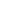 ΑΡΧΗ 4ΗΣ ΣΕΛΙ∆ΑΣΕΡΩΤΗΣΕΙΣΕΝΟΤΗΤΑ Α΄1. Για καθεμιά από τις παρακάτω προτάσεις να γράψετεστο τετράδιό σας το αντίστοιχο γράμμα της πρότασηςκαι δίπλα την ένδειξη ΣΩΣΤΟ ή ΛΑΘΟΣ, σύμφωνα μετο κείμενο.α. Oπροϋποθέτειεκπολιτισμού.συγγραφέαςαναφέρεικάποιαότιστάδιαηδημοκρατίαεσωτερικούβ. Η κρίση της δημοκρατικής ιδέας οφείλεται μόνο σεμια εσωτερική ανεπάρκεια των πολιτών.γ. Ο συγγραφέας κυριεύεται από αθυμία όταν τα άτομαεύκολα απεμπολούν τις ελευθερίες και τα δικαιώματάτους.δ. Η κοινωνική αγωγή δεν αποτελεί απαραίτητηπροϋπόθεση της δημοκρατίας.ε. Ένας λαός άξιος της δημοκρατίας δίνει εξετάσειςμόνο μπροστά στην κάλπη.Μονάδες 102. «Κάθε φορά που εκδηλώνεται ή υποβόσκει μια κρίσητης δημοκρατικής ιδέας, πρέπει να ψάχνουμε να βρούμετα αίτια». Να επιχειρήσεις να βρεις και να αναφέρειςτουλάχιστον τρία αίτια μελετώντας το κείμενο.Μονάδες 10ΕΝΟΤΗΤΑ Β΄1.α. Να δώσετε ένα συνώνυμο για καθεμιά από τιςπαρακάτω λέξεις:απατηλές, κλονίσει, προσηλώνεται, συμπληρωθεί,αθυμία.Μονάδες 5β. Να δώσετε ένα αντώνυμο (αντίθετο) για καθεμιά απότις παρακάτω λέξεις:απόληξη, ξεκάθαρες, άξιος, κάμψη, αμεριμνησία.Μονάδες 5ΤΕΛΟΣ 4ΗΣ ΑΠΟ 6 ΣΕΛΙ∆ΕΣ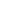 ΑΡΧΗ 5ΗΣ ΣΕΛΙ∆ΑΣ2.α. Ποια συλλογιστική πορεία−παραγωγική ή επαγωγική−ακολουθεί ο συγγραφέας στο παραπάνω κείμενο; Νααιτιολογήσετε την απάντησή σαςΜονάδες 5β. Να δώσετε έναν πλαγιότιτλο για την τρίτη παράγραφο:«Κάθε φορά ...της δημοκρατίας», και έναν πλαγιότιτλογια την τελευταία παράγραφο: «Για να γίνει ... τουδιπλανού σου;».Μονάδες 5ΕΝΟΤΗΤΑ Γ΄1. Να αποδώσετε την περίληψη του παραπάνω κειμένου,χωρίς δικά σας σχόλια, σε 100-120 λέξεις.Μονάδες 202. Η δημοκρατία θεωρείται το κορυφαίο πολιτικό σύστημαδιακυβέρνησης μιας χώρας.−Ποια η προσφορά του δημοκρατικού πολιτεύματοςστο άτομο και στην κοινωνία;−Πώς μπορούμε να διαμορφώσουμε πολίτες μεδημοκρατική συνείδηση;Να αναπτύξετε τις απόψεις σας για τα παραπάνω σεένα άρθρο, που θα δημοσιευτεί στην εφημερίδα τουσχολείου σας (450 - 500 λέξεις).Μονάδες 40ΤΕΛΟΣ 5ΗΣ ΑΠΟ 6 ΣΕΛΙ∆ΕΣ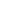 ΑΡΧΗ 6ΗΣ ΣΕΛΙ∆ΑΣΟ∆ΗΓΙΕΣ ΓΙΑ ΤΟΥΣ ΥΠΟΨΗΦΙΟΥΣ. Στο τετράδιο να γράψετε μόνο τα προκαταρκτικά (ημερομηνία,εξεταζόμενο μάθημα). Τις ερωτήσεις να μην τις αντιγράψετε στοτετράδιο.12. Να γράψετε το ονοματεπώνυμό σας στο πάνω μέρος τωνφωτοαντιγράφωναμέσωςμόλιςσαςπαραδοθούν.∆ενεπιτρέπεται να γράψετε καμιά άλλη σημείωση.Κατά την αποχώρησή σας να παραδώσετε μαζί με το τετράδιοκαι τα φωτοαντίγραφα, τα οποία θα καταστραφούν μετά τοπέρας της εξέτασης.345. Να απαντήσετε στο τετράδιό σας σε όλες τις ερωτήσεις.. Κάθε απάντηση τεκμηριωμένη είναι αποδεκτή.. ∆ιάρκεια εξέτασης: Τρεις (3) ώρες μετά τη διανομή τωνφωτοαντιγράφων.6. Χρόνος δυνατής αποχώρησης: Μία (1) ώρα μετά τη διανομή τωνφωτοαντιγράφων και όχι πριν τις 10.00 π.μ.KΑΛΗ ΕΠΙΤΥΧΙΑΤΕΛΟΣ ΜΗΝΥΜΑΤΟΣΤΕΛΟΣ 6ΗΣ ΑΠΟ 6 ΣΕΛΙ∆ΕΣ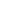 ΑΡΧΗ 1ΗΣ ΣΕΛΙ∆ΑΣΕΙ∆ΙΚΕΣ ΕΙΣΑΓΩΓΙΚΕΣ ΕΞΕΤΑΣΕΙΣ ΑΠΟΦΟΙΤΩΝ Β΄ ΚΥΚΛΟΥΕΣΠΕΡΙΝΩΝTΕΧΝΙΚΩΝ EΠΑΓΓΕΛΜΑΤΙΚΩΝ EΚΠΑΙ∆ΕΥΤΗΡΙΩΝΠΑΡΑΣΚΕΥΗ 13 ΙΟΥΝΙΟΥ 2008ΕΞΕΤΑΖΟΜΕΝΟ ΜΑΘΗΜΑ: ΝΕΑ ΕΛΛΗΝΙΚΑΣΥΝΟΛΟ ΣΕΛΙ∆ΩΝ: ΠΕΝΤΕ (5)ΚΕΙΜΕΝΟΗ διατροφή του πλανήτηΠριν από ένα τέταρτο του αιώνα, ο Αμερικανός PaulEhrlich,απότουςπρωτοπόρουςτηςπαγκόσμιαςκινητοποίησης για το περιβάλλον, προειδοποιούσε ότι οπλανήτης μας ήταν στα πρόθυρα «απίστευτα μεγάληςπείνας». Ο πληθυσμός αριθμούσε τότε 3,5 δισεκατομμύρια,αριθμός οριακός κατά τον Ehrlich. «Είναι πρακτικάαδύνατο να χορτάσουν έξι δισεκατομμύρια άνθρωποι»,έγραφε το 1976.Υπολογίζεται ότι ο παγκόσμιος πληθυσμός θα φτάσει ταέξι δισεκατομμύρια τον επόμενο χρόνο. Ωστόσο οι άνθρωποισε γενικές γραμμές τρέφονται καλύτερα παρά ποτέ.Σύμφωνα με τα στοιχεία των Ηνωμένων Εθνών, πριν τριάνταπερίπου χρόνια η παραγωγή τροφίμων στον κόσμοαντιστοιχούσε σε 2.360 θερμίδες κατά κεφαλήν ημερησίως,ενώ σήμερα αντιπροσωπεύει 2.740 θερμίδες. Οι ημερήσιεςθερμίδες θα συνεχίσουν να αυξάνονται ταχύτερα από τονπληθυσμό τουλάχιστον ως το 2010, σύμφωνα με τιςαισιόδοξες προβλέψεις του Οργανισμού Ηνωμένων Εθνών.Η αλματώδης αύξηση του πληθυσμού το δεύτερο ήμισυτου αιώνα μας, ώθησε στα ύψη τη συνολική ζήτησητροφίμων. Παρ’ όλα αυτά η προσφορά αυξήθηκε ακόμαπερισσότερο, ενώ η τιμή του σιταριού, σε σταθερά δολάρια,έπεσε κατά 61 τοις εκατό και η τιμή του καλαμποκιού κατά58 τοις εκατό.Η ικανότητα να παράγουμε ολοένα περισσότερη τροφήκάθε χρόνο οφείλεται σε ένα από τα σημαντικότεραΤΕΛΟΣ 1ΗΣ ΑΠΟ 5 ΣΕΛΙ∆ΕΣ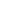 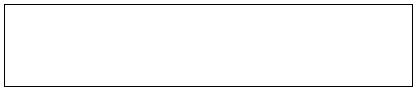 ΑΡΧΗ 2ΗΣ ΣΕΛΙ∆ΑΣεπιτεύγματα στην ιστορία του ανθρώπου: την ανακάλυψητης γεωργίας.Τα πρώτα εκατό χιλιάδες χρόνια από την εμφάνιση τουνεότερου ανθρώπου, οι πρόγονοί μας έτρωγαν καρπούς πουσυνέλεγαν στη φύση και ζώα που κατάφερναν νασκοτώσουν. Όμως γύρω στο 8000 π.Χ., ο νεολιθικόςάνθρωπος και σύμφωνα με κάποιους ειδικούς πιοσυγκεκριμένα η νεολιθική γυναίκα, άρχισε να καλλιεργεί τηγη. Οι γυναίκες ανακάλυψαν ότι, αν σκόρπιζαν σπόρους στοχώμα, μετά από μερικούς μήνες αυτοί φύτρωναν.Η γεωργική επανάσταση επέφερε μια βασική αλλαγή: οδείκτης γεννητικότητας του ανθρώπου έφτασε και ξεπέρασετο δείκτη θνησιμότητας, και ο πληθυσμός του πλανήτηάρχισε να αυξάνεται σταθερά. Η γεωργία έγινε η κυρίαρχηανθρώπινη απασχόληση − ακόμα και σήμερα απασχολείσχεδόν πενήντα τοις εκατό του παγκόσμιου εργατικούδυναμικού.Η βιομηχανική επανάσταση επέτρεψε σε κάθε γεωργό νακαλλιεργεί περισσότερη γη. Αυτό όμως είχε ως ανεπιθύμητοαποτέλεσμα την όλο και μεγαλύτερη κατανάλωση ενέργειαςκαι την επιδείνωση της ατμοσφαιρικής μόλυνσης. Κατά τηδιάρκεια της δεκαετίας ’60, η χημική γεωργία καθώς και ταυβρίδια αύξησαν πολύ την παραγωγή ανά στρέμμα, αλλάκαι τα τοξικά κατάλοιπα αυξήθηκαν κατακόρυφα. Παρά τιςκαινοτομίες, και πολύ συχνά εξαιτίας τους, η υποβάθμισητου εδάφους και η μόλυνση των υδάτων απειλούν τηγεωργική παραγωγή σε πλανητική κλίμακα.Ταυτόχρονα, η εφαρμογή νέων μεθόδων στη γεωργίαδιατήρησε την παραγωγή τροφίμων σε αρκετά υψηλάεπίπεδα, ώστε να ανταποκρίνεται στην αυξανόμενηπαγκόσμια ζήτηση. Η δύναμη της καινοτομίας υπερκέρασεαυτό που ο Malthus είχε αποκαλέσει «πληθυσμιακή πίεση».Σήμερα η Γη παράγει αρκετά τρόφιμα για όλους. Και όμως,εκατοντάδες εκατομμύρια άνθρωποι δεν μπορούν ναεξασφαλίσουν το ζωτικό ελάχιστο των 2.200 θερμίδωνημερησίως. Περίπου είκοσι τοις εκατό του πληθυσμού στιςυπό ανάπτυξη χώρες υποφέρει από χρόνιο υποσιτισμό. Πριντριάντα χρόνια το ποσοστό ήταν διπλάσιο. Με άλλα λόγιαΤΕΛΟΣ 2ΗΣ ΑΠΟ 5 ΣΕΛΙ∆ΕΣ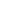 ΑΡΧΗ 3ΗΣ ΣΕΛΙ∆ΑΣπροοδεύουμε. Γιατί όμως να μένει πεινασμένος έστω και έναςάνθρωπος στον πλανήτη;Το πρόβλημα δεν έγκειται τόσο στην παραγωγή όσο στηδιανομή. Σήμερα η διατροφή είναι ανεξάρτητη από τηντοπική παραγωγή τροφίμων. Μερικοί από τους καλύτερατρεφόμενους λαούς στον κόσμο έχουν την τύχη να ζουν σεχώρες όπως η Ιαπωνία όπου δεν χρειάζεται να παράγουν οιίδιοι την τροφή τους. Άλλοι λαοί πεινούν, αν και ζουν σεκαταπράσινα εδάφη με συχνές βροχοπτώσεις. Ο κύριοςλόγος γι’ αυτή τη διαφορά είναι η πολιτική. Οι περισσότερεςχώρες διαθέτουν την πολιτική βούληση να εξασφαλίσουνστον λαό τους αξιοπρεπή διατροφή, άλλες όμως όχι.(Από το περιοδικό National Geographic)ΕΡΩΤΗΣΕΙΣΕΝΟΤΗΤΑ Α1. Ποιες είναι οι αρνητικές επιπτώσεις της βιομηχανικήςεπανάστασης, σύμφωνα με το κείμενο;Μονάδες 102. Ποιος είναι ο κύριος λόγος, σύμφωνα με τοναρθρογράφο, για τον οποίο πολλοί λαοί σήμερα πεινούν,μολονότι ζουν σε πλούσια εδάφη;Μονάδες 10ΕΝΟΤΗΤΑ Β1. α. Να δώσετε έναν πλαγιότιτλο στην τελευταίαπαράγραφο του κειμένου.Μονάδες 5β. «Η γεωργική επανάσταση επέφερε ... εργατικούδυναμικού»: Να βρείτε τον τρόπο ανάπτυξης τηςπαραγράφου και να αιτιολογήσετε την απάντησήσας.Μονάδες 5ΤΕΛΟΣ 3ΗΣ ΑΠΟ 5 ΣΕΛΙ∆ΕΣ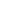 ΑΡΧΗ 4ΗΣ ΣΕΛΙ∆ΑΣ2. α. Να δώσετε ένα συνώνυμο για καθεμιά από τιςπαρακάτω λέξεις:ταχύτερα,βούληση.καινοτομίες,υπερκέρασε,έγκειται,Μονάδες 5β. Να γράψετε μια δική σας πρόταση με καθεμιά από τιςπαρακάτω λέξεις (σε οποιονδήποτε γραμματικό τύπο):αυξάνονται,διανομή.αισιόδοξες,αλματώδης,ημερησίως,Μονάδες 5ΕΝΟΤΗΤΑ Γ1. Να αποδώσετε περιληπτικά το περιεχόμενο του κειμένου,χωρίς δικά σας σχόλια, σε 100 περίπου λέξεις.Μονάδες 202. Σήμερα, με την εφαρμογή νέων μεθόδων καλλιέργειας,έχει αυξηθεί η παραγωγή τροφίμων. Όμως ένα μεγάλομέρος του πληθυσμού του πλανήτη, κυρίως στις υπόανάπτυξη χώρες, υποφέρει από υποσιτισμό. Ποια είναιτα κυριότερα αίτια που προκαλούν το πρόβλημα και μεποιους τρόπους μπορεί να αντιμετωπισθεί η έλλειψητροφίμων στον Τρίτο Κόσμο. Να συντάξετε ένα άρθρογια το περιοδικό του σχολείου σας, σχετικά με το θέμααυτό. (450-500 λέξεις).Μονάδες 40ΤΕΛΟΣ 4ΗΣ ΑΠΟ 5 ΣΕΛΙ∆ΕΣ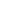 ΑΡΧΗ 5ΗΣ ΣΕΛΙ∆ΑΣΟ∆ΗΓΙΕΣ ΓΙΑ ΤΟΥΣ ΥΠΟΨΗΦΙΟΥΣ12. Στο τετράδιο να γράψετε μόνο τα προκαταρκτικά(ημερομηνία, εξεταζόμενο μάθημα). Τις ερωτήσεις ναμην τις αντιγράψετε στο τετράδιο.. Να γράψετε το ονοματεπώνυμό σας στο πάνω μέρος τωνφωτοαντιγράφων αμέσως μόλις σας παραδοθούν. ∆ενεπιτρέπεται να γράψετε καμιά άλλη σημείωση.Κατά την αποχώρησή σας να παραδώσετε μαζί με τοτετράδιο και τα φωτοαντίγραφα, τα οποία θακαταστραφούν μετά το πέρας της εξέτασης.345. Να απαντήσετε στο τετράδιό σας σε όλες τις ερωτήσεις.. Κάθε απάντηση τεκμηριωμένη είναι αποδεκτή.. ∆ιάρκεια εξέτασης: Τρεις (3) ώρες μετά τη διανομή τωνφωτοαντιγράφων.6. Χρόνος δυνατής αποχώρησης: Μία (1) ώρα μετά τηδιανομή των φωτοαντιγράφων και όχι πριν τις 10.00 π.μ.KΑΛΗ ΕΠΙΤΥΧΙΑΤΕΛΟΣ ΜΗΝΥΜΑΤΟΣΤΕΛΟΣ 5ΗΣ ΑΠΟ 5 ΣΕΛΙ∆ΕΣ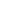 ΑΡΧΗ 1ΗΣ ΣΕΛΙ∆ΑΣΕΙ∆ΙΚΕΣ ΕΙΣΑΓΩΓΙΚΕΣ ΕΞΕΤΑΣΕΙΣ ΑΠΟΦΟΙΤΩΝ Β΄ ΚΥΚΛΟΥΗΜΕΡΗΣΙΩΝΤΕΧΝΙΚΩΝ ΕΠΑΓΓΕΛΜΑΤΙΚΩΝ ΕΚΠΑΙ∆ΕΥΤΗΡΙΩΝΤΡΙΤΗ 5 ΜΑΪΟΥ 2009ΕΞΕΤΑΖΟΜΕΝΟ ΜΑΘΗΜΑ: ΝΕΑ ΕΛΛΗΝΙΚΑΣΥΝΟΛΟ ΣΕΛΙ∆ΩΝ: ΤΕΣΣΕΡΙΣ (4)ΚΕΙΜΕΝΟΠαντελής ΜπουκάλαςΣιγά μην τους τα δώσω…[… ] Και βέβαια, η διαφήμιση μας διδάσκει ηθική, αλλάαπό άλλους δρόμους και με άλλους τρόπους. Μας εθίζει στηνηθική της επιβολής, της «νίκης», του κέρδους, της φιλαυτίαςκαι της μισανθρωπίας. Τυπικότατο δείγμα, δύο εντελώςπρόσφατα διαφημιστικά «τηλεδράματα» τυχερού παιγνιδιού: Στημια περίπτωση κάποια γιαγιά και στην άλλη ένα ζευγάρικερδίζουν επιτέλους «τα εκατομμύρια των ονείρων τους»,χάρη στην εύνοια της ξυστής τύχης. Ξαφνιασμένοι ακόμη(δηλαδή, όντας ακόμη εντός εαυτού), καταπιάνονται με τηδιανομή των κερδών σε συγγενείς και φίλους: τόσα θα πάρειτο ένα παιδί, τόσα το άλλο, τόσα τα εγγόνια, τόσα τ’αδέρφια, να μη μείνει κανένας παραπονεμένος, να μη μείνεικανένας απρόσκλητος στην καλή την ώρα.Γρήγορα όμως η επαφή των χεριών τους με τασπαρταριστά» πεντοχίλιαρα τους καθιστά έξαλλους, αφού«τους κλέβει τον αυθεντικό τους εαυτό, τους κλέβει δηλαδήτους συγγενείς και τους φίλους. Παραζαλισμένοι από τηνΚίρκη των χρημάτων, μεταμορφώνονται σταδιακά καιτελικά διακόπτουν τη νοητή διανομή και λένε το μεγάλο όχι:«Σιγά μην τους τα δώσω…». Το χαιρέκακο γελάκι πουσυνοδεύει αυτή την απόφασή τους αποκαλύπτει ότιαισθάνονται απολύτως ικανοποιημένοι από την έγκαιρηανάνηψή τους, χάρη στην οποία διασώθηκαν από τηνανοησία της σπατάλης, από τη φρίκη της φιλίας, από τοΤΕΛΟΣ 1ΗΣ ΑΠΟ 4 ΣΕΛΙ∆ΕΣ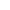 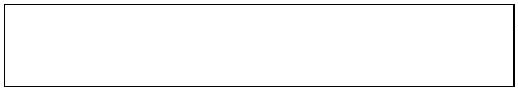 ΑΡΧΗ 2ΗΣ ΣΕΛΙ∆ΑΣέγκλημα της γενναιοδωρίας – από τον κατά βάθος εαυτότους εντέλει.«Σιγά μην τους τα δώσω…». Έτσι απλά, απλούστατα, μεπέντε λέξεις που η σημασία τους προτείνεται σαν φυσική,δίκαιη και αυτονόητη, καταπατούνται αισθήματα,περιφρονούνται δεσμοί καρδιακοί, νοθεύεται το αίμα καικαταλύονται οι σχέσεις που αυτό καθιερώνει. Υψώνονταιλοιπόν (και βέβαια, όχι ανεπαισθήτως1 παρά εν γνώσει καιυπερηφάνως) τείχη γύρω από τον τυχερό, που θα τονχωρίσουν από το πλήθος των δικών του, από την ανάγκητους αλλά και από την αγάπη τους.Το ολιγόλεκτο – δήθεν χαριτωμένο – διαφημιστικό σλόγκανδεν πρωτοτυπεί βέβαια, απλώς παραδίδει σε μορφή εύπεπτημιαν ολόκληρη τεχνική βίου. Το εκπεμπόμενο ιδεολογικόμήνυμα δεν έχει τη δυνατότητα να αιφνιδιάσει ή να ξενίσειτο ανθρώπινο περιβάλλον, το οποίο εμφανίζεται ήδη έτοιμονα το υποδεχθεί και να το ενστερνιστεί, χάρη και στηνέντονη προεργασία που έχει υποστεί από τους πολιτικούς,τις συντεχνίες και τα είδωλα που ασταμάτητα παράγει καιακόρεστα καταναλώνει η γυάλινη οθόνη. Το μοντέλο της«νέας εποχής» –τις ενσαρκώσεις του οποίου τις βλέπουμεκαι τις ακούμε να κηρύσσουν τα νεοκυνικά διδάγματά τουςαπό ποικίλα πόστα–, δεν συγχωρεί την ευαισθησία, τηγενναιότητα και το δόσιμο, αλλά προτείνει σαν θεμελιακήπροϋπόθεση της επιτυχίας τον έρωτα του εγώ και τηνεχθρότητα προς τους άλλους. Αλλά ποιες κοινωνίες, ποιεςκοινότητες ανθρώπων μπορεί να συστήσει η «ωμοθυμία»;Απόσπασμα άρθρου από τον τύπο--------------1. Αναφορά στο στίχο του Καβάφη για τα τείχη που τον «έκλεισανανεπαισθήτως έξω».ΤΕΛΟΣ 2ΗΣ ΑΠΟ 4 ΣΕΛΙ∆ΕΣ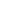 ΑΡΧΗ 3ΗΣ ΣΕΛΙ∆ΑΣΕΡΩΤΗΣΕΙΣΕΝΟΤΗΤΑ Α΄1. Για καθεμιά από τις παρακάτω προτάσεις να γράψετεστο τετράδιό σας το αντίστοιχο γράμμα της πρότασηςκαι δίπλα την ένδειξη ΣΩΣΤΟ ή ΛΑΘΟΣ, σύμφωνα μετο κείμενο.α. Η διαφήμιση σύμφωνα με το συγγραφέα, μεταδίδειιδεολογικά μηνύματα στους καταναλωτές.β. Η απόκτηση χρημάτων φέρνει τους τυχερούς πιοκοντά σε συγγενείς και φίλους.γ. Το κοινωνικό περιβάλλον είναι έτοιμο να δεχθεί τοιδεολογικό μήνυμα του διαφημιστικού σλόγκαν γιατίέχει προετοιμαστεί από τις συντεχνίες και τα Μ.Μ.Ε.δ. Το μοντέλο της νέας εποχής στηρίζεται στηνκατανόηση και αλληλοβοήθεια.ε. Ο έρωτας του εγώ και η εχθρότητα προς τους άλλουςμπορούν να αποτελέσουν τη βάση για μια δίκαιη καισωστή κοινωνία.Μονάδες 102. «Σιγά μην τους τα δώσω …»: Να σχολιάσετε τοδιαφημιστικό αυτό σλόγκαν.Μονάδες 10ΕΝΟΤΗΤΑ Β΄1.α. Να δώσετε ένα συνώνυμο για καθεμιά από τιςπαρακάτω λέξεις:διανομή, αυθεντικό, διακόπτουν, νοθεύεται, καταλύονται.Μονάδες 5β. Να δώσετε ένα αντώνυμο (αντίθετο) για καθεμιά απότις παρακάτω λέξεις:απρόσκλητος,γενναιότητα.αποκαλύπτει,παραδίδει,εύπεπτη,Μονάδες 52.α. Ποιος ο τρόπος ανάπτυξης της πρώτης και της δεύτερηςπαραγράφου; Να αιτιολογήσετε την απάντησή σας.Μονάδες 5ΤΕΛΟΣ 3ΗΣ ΑΠΟ 4 ΣΕΛΙ∆ΕΣ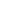 ΑΡΧΗ 4ΗΣ ΣΕΛΙ∆ΑΣβ. Να δώσετε έναν πλαγιότιτλο για τη δεύτερη παράγραφο:«Γρήγορα ... εντέλει», και έναν πλαγιότιτλο για την τέταρτηπαράγραφο: «Το ολιγόλεκτο ... να συστήσει η «ωμοθυμία».Μονάδες 5ΕΝΟΤΗΤΑ Γ΄1. Να αποδώσετε περιληπτικά το παραπάνω κείμενο,χωρίς δικά σας σχόλια, σε 100 περίπου λέξεις.Μονάδες 202. Στο κείμενο ο αρθρογράφος ασκεί αρνητική κριτική στηδιαφήμιση, αναφερόμενος στην επίδρασή της στο άτομο.−Ποιες οι γενικότερες αρνητικές συνέπειες τηςδιαφήμισης;−Τι προτείνετε ώστε να περιοριστούν οι αρνητικέςαυτές συνέπειες για το άτομο και την κοινωνία;Να διατυπώσετε τις απόψεις σας για τα παραπάνω σεένα άρθρο, που θα δημοσιευτεί στην εφημερίδα τουσχολείου σας (450 - 500 λέξεις).Μονάδες 40Ο∆ΗΓΙΕΣ ΓΙΑ ΤΟΥΣ ΥΠΟΨΗΦΙΟΥΣ. Στο τετράδιο να γράψετε μόνο τα προκαταρκτικά (ημερομηνία,εξεταζόμενο μάθημα). Τις ερωτήσεις να μην τις αντιγράψετε στοτετράδιο.12. Να γράψετε το ονοματεπώνυμό σας στο πάνω μέρος τωνφωτοαντιγράφωναμέσωςμόλιςσαςπαραδοθούν.∆ενεπιτρέπεται να γράψετε καμιά άλλη σημείωση.Κατά την αποχώρησή σας να παραδώσετε μαζί με το τετράδιοκαι τα φωτοαντίγραφα, τα οποία θα καταστραφούν μετά τοπέρας της εξέτασης.345. Να απαντήσετε στο τετράδιό σας σε όλες τις ερωτήσεις.. Κάθε απάντηση τεκμηριωμένη είναι αποδεκτή.. ∆ιάρκεια εξέτασης: Τρεις (3) ώρες μετά τη διανομή τωνφωτοαντιγράφων.6. Χρόνος δυνατής αποχώρησης: Μία (1) ώρα μετά τη διανομή τωνφωτοαντιγράφων και όχι πριν τις 18.00.KΑΛΗ ΕΠΙΤΥΧΙΑΤΕΛΟΣ ΜΗΝΥΜΑΤΟΣΤΕΛΟΣ 4ΗΣ ΑΠΟ 4 ΣΕΛΙ∆ΕΣ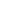 ΑΡΧΗ 1ΗΣ ΣΕΛΙ∆ΑΣΕΙ∆ΙΚΕΣ ΕΙΣΑΓΩΓΙΚΕΣ ΕΞΕΤΑΣΕΙΣ ΑΠΟΦΟΙΤΩΝ Β΄ ΚΥΚΛΟΥΕΣΠΕΡΙΝΩΝTΕΧΝΙΚΩΝ EΠΑΓΓΕΛΜΑΤΙΚΩΝ EΚΠΑΙ∆ΕΥΤΗΡΙΩΝΤΡΙΤΗ 19 ΜΑΪΟΥ 2009ΕΞΕΤΑΖΟΜΕΝΟ ΜΑΘΗΜΑ: ΝΕΑ ΕΛΛΗΝΙΚΑΣΥΝΟΛΟ ΣΕΛΙ∆ΩΝ: ΕΠΤΑ (7)ΚΕΙΜΕΝΟΜάριος ΠλωρίτηςNέοι, ναρκωτικά, βίαΕκείνο που, φοβάμαι, μας απασχολεί σχετικά λιγότερο,είναι το πρόβλημα που βρίσκεται μέσα στο σπίτι μας: τοπρόβλημα των παιδιών μας. Όχι πως οι ελληνο-γονείς δεννοιάζονται για τη διαβίωση, την εκπαίδευση, την ψυχαγωγίατων βλαστών τους. Αλλά, πολλοί τους, πληρώνοντας γι’αυτές, πιστεύουν πως έκαναν το χρέος τους απέναντι σταπαιδιά, νανουρίζουν τη συνείδησή τους και τελεία καιπαύλα. Μόνο που τα αληθινά προβλήματα αρχίζουν ακριβώςμετά τα δίδακτρα και τα χαρτζιλίκια.Μάρτυρας, τα στοιχεία που κοινολογήθηκαν τιςπροάλλες (17.12.1999) στο συνέδριο που οργάνωσε τοΠαιδαγωγικό Ινστιτούτο, με θέμα «Προκλήσεις στη σχολικήκοινότητα.Έρευνα-παρέμβαση»,καιπουδείχνουντρομαχτική έξαρση της χρήσης ναρκωτικών από μαθητές καιτης άσκησης βίας σε έμψυχα και άψυχα:Μέσα σε πέντε μόλις χρόνια (1993-98), η χρήσηναρκωτικών (κάνναβης, αμφεταμίνης, LSD, «έκστασης») απόμαθητές Γυμνασίων και Λυκείων αυξήθηκε από 6% σε 14%.Ενώ το 63% των μαθητών έχει πάρει μέρος σε πράξειςβανδαλισμού μέσα ή έξω απ’ το σχολείο… το 47% έχει δεχθείεπιθέσεις ή απειλές επίθεσης από έναν ή περισσότερουςσυνομηλίκους τους… το 9% έχει χτυπήσει άτομα έξω απ’ τοσχολείο… και το 7,1% ανήκει σε κάποια οργανωμένη ομάδαπαραβατικής δράσης… Μ’ άλλα λόγια, ένα μέρος τηςνεολαίας μας, διόλου ευκαταφρόνητο, απ’ τη μιαΤΕΛΟΣ 1ΗΣ ΑΠΟ 7 ΣΕΛΙ∆ΕΣ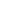 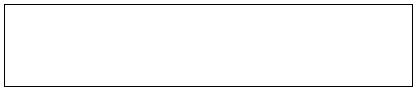 ΑΡΧΗ 2ΗΣ ΣΕΛΙ∆ΑΣναρκώνεται με παραισθησιογόνες ουσίες κι απ’ την άλλη«εκτονώνεται» με πράξεις ζημιογόνες για τους άλλους…Πάμπολλοι είναι εκείνοι που ρίχνουν τον λίθο τουαναθέματος στους νεαρούς δράστες - και επαναπαύονται.Θα ήταν λιγότερο μακάριοι, αν πρόσεχαν κάποιους άλλουςπαράγοντες και παραμέτρους - που βοούν, που έχουν γίνεικοινός τόπος, αλλά παραβλέπονται όσο και ο λεγόμενος«κοινός νους». Ας προσπαθήσουμε να τους θυμηθούμε:Οι σημερινοί νέοι κατατρύχονται από πολλαπλέςαντιφάσεις: Φυσικά, η εποχή μας τους προσφέρει πιο άνετη,πιο ελεύθερη, πιο «κοσμοπολίτικη ζωή», με πολύπερισσότερεςδυνατότητεςκαιευκαιρίεςμόρφωσης,επικοινωνίας, ψυχαγωγίας, παρά η μεσοπολεμική και άμεσαμεταπολεμική Ελλάδα, η αφανισμένη από πολέμους, κατοχές,εμφύλιους, η «επαρχιώτικη» Ελλάδα, με τις προλήψεις καιπροκαταλήψεις της, με τις απαγορεύσεις και τις καταπιέσεις,που μάστιζαν τη νεολαία του καιρού εκείνου. Θαμπορούσαν, οι τωρινοί νέοι, να πουν – όπως ο σαιξπηρικόςΠίστολ - «ο κόσμος για μένα είναι ένα στρείδι,/που θα τ’ανοίξω εγώ με το σπαθί μου».Μόνο που το «σπαθί» είναι δίκοπο. Αυτή ακριβώς ηανοιχτή» κοινωνία της «αφθονίας» περικλείνει προκλήσεις«που, συχνά, μετατρέπονται σε παγίδες.Η «αφθονία» γίνεται αντικατοπτρισμός, όπως για τουςκαμηλοβάτες της Σαχάρας, που όσο προσπαθούν να τοναγγίξουν και να τον γευτούν τόσο ξεφεύγει απ’ τα χέριατους…Η «ανοιχτή κοινωνία» και οι «περισσότερες ευκαιρίες»μεταφράζονται, κατά κανόνα, σε κλειστές πόρτες και σεεμπαιγμούς…Η αποτίναξη των απαγορεύσεων και της καταπίεσηςισοσταθμίζεται με ρήξη των «δεσμών αίματος» (που δενείναι δα και «δεσμά») και με ανεμοσκόρπισμα τηςοικογένειας - όχι εξαιτίας των νεότερων μελών της…Η απελευθέρωση των ερωτικών σχέσεων τις υποβαθμίζει,πολλές φορές, σε ανούσια σαρκική επαφή, και η ελευθερίακίνησης και ψυχαγωγίας τούς κάνει έρμαια των εμπόρων«τεχνητών παραδείσων»…ΤΕΛΟΣ 2ΗΣ ΑΠΟ 7 ΣΕΛΙ∆ΕΣ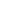 ΑΡΧΗ 3ΗΣ ΣΕΛΙ∆ΑΣΟι πολλαπλάσιες προσβάσεις σε πλατύτερη μόρφωση,στομώνεται απ’ την κακομοιριά και την παπαγαλία τηςελληνικής εκπαίδευσης, ενώ η «ιλιγγιώδης τελειοποίηση τηςτεχνολογίας» με τα ΜΜΕ και τα ∆ιαδίκτυα, μετατρέπει τουςχρήστες τους σε «βίδες» τους και τους απομονώνει απ’ τονγύρω κόσμο…Ο «κοσμοπολιτισμός» και η ακαριαία επικοινωνία με ταεκτός των τειχών μας, παίρνει μορφή πιθηκισμού ξένωνμοντέλων και ηθών (που σπάνια είναι τα καλύτερα) καιφτάνει σε μιαν άλλη ξενική κατοχή, χειρότερη απ’ τηνστρατιωτική, επειδή είναι εκούσια…Όλα αυτά - που κανένας δεν τ’ αγνοεί - ενσταλάζουν σεπολλούς νέους ένα οδυνηρό αίσθημα απογοήτευσης απ’όλους κι απ’ όλα και, προπάντων, απ’ τους εαυτούς τους.ΝιώθουνανήμποροιμπροςστιςΣειρήνεςτουπολύφερνου κόσμου… ξένοι μέσα στο άδειο σπιτικό τους…ματαιόπονοι στα γρανάζια μιας στείρας παιδείας…αποτυχημένοι και ικανοί μόνο για να πλουτίζουν τιςστατιστικές της ανεργίας… ανδρείκελα θαυματουργώνμηχανών, που βαθαίνουν τη μοναξιά τους…Κι αν (ή όταν) αναζητήσουν αποκούμπι, βοήθεια,πρότυπα», στον κόσμο των «μεγάλων», τι εισπράττουν;«Κοινωνικό κανιβαλισμό, όπου το μέγα και μοναδικόζητούμενο αποτελεί η οικονομική «επιτυχία» με κάθε μέσοκαι με κάθε θυσία (των άλλων)… τερατώδη μητροκτονία τηςΦύσης, λεηλασία κάθε πηγής ζωής μέχρις αφανισμού κάθεζωής… πολέμους, γενοκτονίες, ολοκαύτωμα, σφαγές με τοπαλαιότατο προσωπείο του πατριωτισμού και τουεθνικισμού, και με το νεότατο τοιούτο του ανθρωπισμού…φανατική μισαλλοδοξία για ιδέες, πρόσωπα, φυλές, πουιδανικό «τέλος» και σκοπός της είναι ο ολοκληρωτικόςαφανισμός των «άλλων»…Αντίδοτο για τα αδιέξοδα, τις απογοητεύσεις, τηνπνιγμονή: τα ναρκωτικά, με την τραγική ψευδαίσθηση πωςθα τους χαρίσουν διέξοδο, ανάσες, «γοητείες».Συζητώντας, χρόνια τώρα, με νέους του ΚέντρουΘεραπείας Εξαρτημένων Ατόμων, άκουγα πως παίρνονταςτη «δόση» τους, «ένιωθαν να σηκώνονται πάνω απ’ τη γη»,ΤΕΛΟΣ 3ΗΣ ΑΠΟ 7 ΣΕΛΙ∆ΕΣ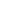 ΑΡΧΗ 4ΗΣ ΣΕΛΙ∆ΑΣνα γίνονται «δυνατοί και μοναδικοί». Και, αυτή τηνπλασματική «δύναμη», τη δοκιμάζουν σε βία καιβανδαλισμούς – εκπαιδευμένοι ήδη από την γύρω τουςβιοτική βία, που την υπερπροβάλλουν οι μικρομεγάλεςοθόνες, μαζί με αμέτρητες ταινίες, όπου οι πάντες «βιάζουν»τους πάντες, όπου πυρπολούνται και αφανίζονται τα πάντα,εκτός απ’ τον Ένα, τον «σταρ» που, επιπλέον, κερδίζει και«το κορίτσι». Τέτοιοι «σούπερμεν» νομίζουν πως γίνονται κιαυτοί. Και, επιπλέον, δικαιωμένοι εκδικητές για όσα τους«ξεγέλασαν» και όσα δεν απόχτησαν…Αυτό το πλέγμα απογοητεύσεων, ψευδαισθήσεων,εκδίκησης, κενού, γεμίζει τις έρευνες και τις στατιστικές.∆εν χρειάζεται να πω ότι τα τραγικά τούτα παιδιάαποτελούν ένα ποσοστό μόνο της νεολαίας μας. Ταπερισσότερα άλλα μένουν αλώβητα και πασχίζουν, μ’ όλεςτις αντιξοότητες, να χτίσουν μιαν υγιή ζωή, να μεταλάβουνόσα γόνιμα μπορεί αυτή να τους προσφέρει. Αλλά αυτοί δενγίνονται «σταρ» στις μικρές οθόνες και στα «παράθυρα».Απλώς προσπαθούν να είναι «έτοιμοι και ώριμοι». Και,αυτό, είναι το καλύτερο «Millennium»…Από δημοσίευμα στον τύποΕΡΩΤΗΣΕΙΣΕΝΟΤΗΤΑ Α΄1. Για καθεμιά από τις παρακάτω προτάσεις να γράψετε στοτετράδιο σας το αντίστοιχο γράμμα της πρότασης καιδίπλα την ένδειξη ΣΩΣΤΟ ή ΛΑΘΟΣ, σύμφωνα με τοκείμενο.α. Σύμφωνα με έρευνα του Παιδαγωγικού Ινστιτούτουδεν παρατηρείται έξαρση της χρήσης ναρκωτικών καιτης άσκησης βίας από τους μαθητές.ΤΕΛΟΣ 4ΗΣ ΑΠΟ 7 ΣΕΛΙ∆ΕΣ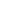 ΑΡΧΗ 5ΗΣ ΣΕΛΙ∆ΑΣβ. Η «ανοιχτή» κοινωνία της «αφθονίας» περικλείειπροκλήσεις που συχνά μετατρέπονται σε παγίδες.γ. Η ρήξη των «δεσμών αίματος» οφείλεται κυρίως στανεότερα μέλη της οικογένειας.δ. Το μεγαλύτερο ποσοστό των νέων δεν αγωνίζεται γιαμια καλύτερη ζωή.Μονάδες 102. Ποια άποψη εκφράζει ο συγγραφέας, στην πρώτηπαράγραφο του κειμένου, για τον τρόπο ανατροφής καιδιαπαιδαγώγησης των παιδιών από τους Έλληνες γονείς;Μονάδες 10ΕΝΟΤΗΤΑ Β΄1. α. Ποιον τρόπο πειθούς χρησιμοποιεί ο συγγραφέαςστην τρίτη παράγραφο: «Μέσα σε πέντε μόλιςχρόνια… για τους άλλους». Να αιτιολογήσετε τηναπάντησή σας.Μονάδες 5β. Νααπόσπασμα του κειμένου: …Πάμπολλοι είναι εκείνοι…τεχνητών παραδείσων»…βρείτεπέντεμεταφορέςστοπαρακάτω«Μονάδες 52. α. Να δώσετε ένα συνώνυμο για καθεμιά από τιςπαρακάτω λέξεις:νοιάζονται, μετατρέπονται, νιώθουν, ανήμποροι,αντιξοότητες.Μονάδες 5ΤΕΛΟΣ 5ΗΣ ΑΠΟ 7 ΣΕΛΙ∆ΕΣ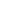 ΑΡΧΗ 6ΗΣ ΣΕΛΙ∆ΑΣβ. Να γράψετε μια δική σας πρόταση με καθεμιά από τιςπαρακάτω λέξεις:σχολείο,εποχή,υποβαθμίζει,φανατική,πλασματική.Μονάδες 5ΕΝΟΤΗΤΑ Γ΄1. Να αποδώσετε περιληπτικά το περιεχόμενο του κειμένου,χωρίς δικά σας σχόλια, σε 100-120 λέξεις.Μονάδες 202. Το κείμενο του Μάριου Πλωρίτη αναφέρεται στη χρήσηναρκωτικών ουσιών από τους νέους:Ποια αίτια οδηγούν, κατά τη δική σας άποψη, έναποσοστό της νεολαίας σ’ αυτή την επιλογή και ποιεςείναι οι συνέπειες της χρήσης των ναρκωτικών για τοάτομο και την κοινωνία;Να υποθέσετε ότι το κείμενό σας αποτελεί εισήγηση σεημερίδα που οργανώνει το σχολείο σας με θέμα: «Νέοικαι ναρκωτικά» (450-500 λέξεις).Μονάδες 40ΤΕΛΟΣ 6ΗΣ ΑΠΟ 7 ΣΕΛΙ∆ΕΣ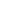 ΑΡΧΗ 7ΗΣ ΣΕΛΙ∆ΑΣΟ∆ΗΓΙΕΣ ΓΙΑ ΤΟΥΣ ΥΠΟΨΗΦΙΟΥΣ12. Στο τετράδιο να γράψετε μόνο τα προκαταρκτικά(ημερομηνία, εξεταζόμενο μάθημα). Τις ερωτήσεις ναμην τις αντιγράψετε στο τετράδιο.. Να γράψετε το ονοματεπώνυμό σας στο πάνω μέρος τωνφωτοαντιγράφων αμέσως μόλις σας παραδοθούν. ∆ενεπιτρέπεται να γράψετε καμιά άλλη σημείωση.Κατά την αποχώρησή σας να παραδώσετε μαζί με τοτετράδιο και τα φωτοαντίγραφα, τα οποία θακαταστραφούν μετά το πέρας της εξέτασης.34. Να απαντήσετε στο τετράδιό σας σε όλες τις ερωτήσεις.. Να γράψετε τις απαντήσεις σας μόνο με μπλε ή μαύροστυλό διαρκείας και μόνον ανεξίτηλης μελάνης.56. Κάθε απάντηση τεκμηριωμένη είναι αποδεκτή.. ∆ιάρκεια εξέτασης: Τρεις (3) ώρες μετά τη διανομή τωνφωτοαντιγράφων.7. Χρόνος δυνατής αποχώρησης: Μία (1) ώρα μετά τηδιανομή των φωτοαντιγράφων και όχι πριν τις 10.00 π.μ.KΑΛΗ ΕΠΙΤΥΧΙΑΤΕΛΟΣ ΜΗΝΥΜΑΤΟΣΤΕΛΟΣ 7ΗΣ ΑΠΟ 7 ΣΕΛΙ∆ΕΣ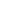 ΑΡΧΗ 1ΗΣ ΣΕΛΙ∆ΑΣΠΑΝΕΛΛΑ∆ΙΚΕΣ ΕΞΕΤΑΣΕΙΣΗΜΕΡΗΣΙΩΝ ΕΠΑΓΓΕΛΜΑΤΙΚΩΝ ΛΥΚΕΙΩΝ (ΟΜΑ∆Α Α΄)ΚΑΙ ΜΑΘΗΜΑΤΩΝ ΕΙ∆ΙΚΟΤΗΤΑΣΗΜΕΡΗΣΙΩΝ ΕΠΑΓΓΕΛΜΑΤΙΚΩΝ ΛΥΚΕΙΩΝ (ΟΜΑ∆Α Β΄)ΤΡΙΤΗ 26 ΜΑΪΟΥ 2009ΕΞΕΤΑΖΟΜΕΝΟ ΜΑΘΗΜΑ: ΝΕΟΕΛΛΗΝΙΚΗ ΓΛΩΣΣΑΣΥΝΟΛΟ ΣΕΛΙ∆ΩΝ: ΠΕΝΤΕ (5)ΚΕΙΜΕΝΟΓια τα παιδιά της ψηφιακής εποχής το κινητό τηλέφωνο ήλθεσαν μια φυσιολογική εξέλιξη. Συνηθισμένα να πληκτρολογούν με ταδύο χέρια σε παιχνιδομηχανές, πήραν στη χούφτα τους το κινητό καιξανάστησαν τη χαμένη γειτονιά. Οι αποστάσεις μέσα από τουςκατακλυσμένους με αυτοκίνητα δρόμους εκμηδενίστηκαν, οι φίλοιβρέθηκαν δίπλα και οι ξένοι «κρατιούνται σε απόσταση» με το ναμιλούν σε κάποιον άλλο, όταν δε θέλουν την προσέγγισή τους. Όσογια το τι λένε; ∆εν χρειάζεται κανείς να το ξέρει, οσοδήποτεεπιπόλαιο, ερωτικό ή χυδαίο είναι. Το πληκτρολογούν σε γραπτάμηνύματα, χρησιμοποιώντας συντομογραφίες που μόνο οι ίδιοιγνωρίζουν.Κοινωνιοψυχολόγοι που προσπάθησαν να αποκρυπτογρα-φήσουν αυτόν τον επικοινωνιακό κυβερνοχώρο, ανακάλυψαν ότι ταγραπτά μηνύματα των κινητών είναι πολύ πιο εύγλωττα από ό,τινομίζουμε και χαρακτηρίζουν τους κατόχους τους. Οι δημιουργικοίτύποι παιδιών χρησιμοποιούν καινοτόμες συντμήσεις λέξεων καιαργκό1, διαμορφώνουν ειδικά τις ρυθμίσεις και τους ήχους τουκινητού τους με μεγάλη ευκολία. Τα παιδιά που έχουν μέλλον ωςδάσκαλοι και υπάλληλοι είναι ορθογράφοι, γνωρίζουν πάντα πούέχουν το κινητό τους και συνηθίζουν να το μαγκώνουν μεταξύσαγονιού και ώμου. Όσα έχουν μέλλον σε επαγγέλματα εξουσίας(στρατιωτικοί, νομικοί), χρησιμοποιούν πάντα κεφαλαία γράμματα,δεν κόβουν τις λέξεις, γράφουν με συντομία, έχουν ηχηρά μηνύματακαι μιλούν δυνατά στο κινητό μέσα στο λεωφορείο ή στο μετρό.Τέλος, όσα προδιαγράφονται για κοινωνικό έργο (νοσοκόμοι,βρεφοκόμοι), χρησιμοποιούν πάντα μικρά γράμματα, χαμηλώνουντην ένταση του ήχου ή ενεργοποιούν τη δόνηση για να μην ενοχλούνκαι προσθέτουν στα μηνύματά τους πολλά γραφιστικάσυμπληρώματα – όπως χαμογελαστά προσωπάκια.ΤΕΛΟΣ 1ΗΣ ΑΠΟ 5 ΣΕΛΙ∆ΕΣ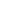 ΑΡΧΗ 2ΗΣ ΣΕΛΙ∆ΑΣΟι λόγοι, λοιπόν, που όλα τα παιδιά θέλουν ένα κινητό είναι,για να χτίζουν τον ιδιαίτερο κόσμο τους, να συμμετέχουν σε ιδεατές2γειτονιές μέσα από τα δίκτυα, να είναι κοινωνικά καταξιωμένα σταμάτια των συνομηλίκων τους, να κάνουν πλάκα – ή και αντιγραφή -την ώρα του μαθήματος, να ξεφεύγουν από το διαρκή έλεγχο τωνγονιών τους. Οι λόγοι που οι γονείς τους σκέπτονται ή προστρέχουννα τους το προμηθεύσουν είναι συνήθως οι ... αντίστροφοι. Οι γονείςτης δεκαετίας του 2000 μεγαλώνουν τα παιδιά τους σε έναν διαρκώςπιο αγχωτικό και θυμωμένο κόσμο. Τι πιο φυσικό λοιπόν από το ναθέλει ο κάθε γονιός να βρίσκεται άμεσα «κοντά» στο παιδί του, όπουκι αν βρίσκεται αυτό, όποια στιγμή και για ό,τι συμβεί;Τα παιδιά θα κάνουν το παν να μετατρέψουν το κινητό απόόργανο ελέγχου σε όργανο απελευθέρωσης. Οι γονείς θα έχουν μεντην ψευδαίσθηση ότι «είναι κοντά», αλλά τα παιδιά θα βρίσκονταιόπου θέλουν, με όποιον θέλουν και θα επικοινωνούν ανεξέλεγκτα μεάτομα που δε γνωρίζουμε. Αυτό το όργανο που τους δωρίζουμε ως«συσκευή εντοπισμού», γίνεται στα χέρια τους μοχλός αντίδρασης,αποσταθεροποίησης του σχολικού περιβάλλοντος και ανάπτυξηςμιας προσωπικότητας, που θα αποφεύγει να αντιμετωπίζει τονκόσμο «πρόσωπο με πρόσωπο». Οι ειδικοί σε όλες τις μεγαλουπόλειςτου κόσμου τονίζουν ότι το κινητό τηλέφωνο στα παιδικά χέριαμετατρέπεται σε εργαλείο προσβολής των συμμαθητών πίσω από τηνανωνυμία μηνυμάτων, αλλά και σε δέλεαρ3 για βιαιοπραγία καιληστεία εις βάρος των παιδιών που το φέρουν επιδεικτικά.∆ημοσίευμα από τον ημερήσιο Τύπο σε διασκευή-------------1. αργκό: συνθηματική γλώσσα που διαφοροποιείται από τηνκοινώς αποδεκτή και καθιερωμένη γλώσσα23. ιδεατές: νοητές, ιδανικές, φανταστικές. δέλεαρ: αυτό που παρασύρει κάποιονΤΕΛΟΣ 2ΗΣ ΑΠΟ 5 ΣΕΛΙ∆ΕΣ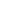 ΑΡΧΗ 3ΗΣ ΣΕΛΙ∆ΑΣΑ. Να γράψετε στο τετράδιό σας την περίληψη του κειμένου πουσας δόθηκε, χωρίς δικά σας σχόλια (90-110 λέξεις).Μονάδες 25Β1. Για κάθε μία από τις παρακάτω προτάσεις να γράψετε στοτετράδιό σας το αντίστοιχο γράμμα της πρότασης και δίπλα τηνένδειξη ΣΩΣΤΟ ή ΛΑΘΟΣ, σύμφωνα με το κείμενο.α) Το κινητό τηλέφωνο αποτελεί για τα παιδιά φυσιολογικήεξέλιξη των παιγνιδιών τους.β) Οι κοινωνιοψυχολόγοι ανακάλυψαν ότι τα γραπτάμηνύματα των κινητών τηλεφώνων είναι δυσνόητα μεταξύτων παιδιών.γ) Τα παιδιά θέλουν το κινητό τηλέφωνο μόνο για ναεπικοινωνούν και να κάνουν την πλάκα τους.δ) Οι γονείς θεωρούν τα κινητά τηλέφωνα όργανα ελέγχουτων παιδιών τους.ε) Το κινητό τηλέφωνο βοηθά τα παιδιά να αντιμετωπίζουντον κόσμο «πρόσωπο με πρόσωπο».Μονάδες 15Β2. Με βάση το κείμενο και σε μία παράγραφο 70-80 λέξεων νααιτιολογήσετε με ποιον τρόπο:«Τα παιδιά θα κάνουν το παν να μετατρέψουν το κινητό απόόργανο ελέγχου σε όργανο απελευθέρωσης».Μονάδες 5Β3. α) Να εντοπίσετε και να μεταφέρετε στο τετράδιό σας τα μέρητης δομής της πρώτης παραγράφου.Μονάδες 6β) Να δώσετε έναν πλαγιότιτλο για τη δεύτερη παράγραφο.Μονάδες 4ΤΕΛΟΣ 3ΗΣ ΑΠΟ 5 ΣΕΛΙ∆ΕΣ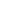 ΑΡΧΗ 4ΗΣ ΣΕΛΙ∆ΑΣΒ4. Να γράψετε στο τετράδιό σας τις λέξεις της στήλης Α και δίπλασε κάθε μία τη συνώνυμή της από τη στήλη Β.∆ύο λέξεις από τη στήλη Β περισσεύουν.ΣΤΗΛΗ Α) εκμηδενίστηκαν) προσέγγιση) συντμήσεις) διαρκή) μετατρέψουνΣΤΗΛΗ Β12345α) συντομεύσειςβ) τροποποιήσουνγ) απλουστεύσειςδ) εξαφανίστηκανε) μονομερήστ) πλησίασμαζ) συνεχήΜονάδες 5Γ. Στην εποχή μας το κινητό τηλέφωνο αποτελεί ένα ευρύταταδιαδεδομένο τεχνολογικό αγαθό. Ωστόσο, αρκετές είναι και οιαρνητικές επιδράσεις από τη χρήση του.Σε ένα άρθρο, που θα δημοσιεύσετε στην εφημερίδα τουσχολείου σας, να αναφερθείτε στις αρνητικές συνέπειες τηςχρήσης του κινητού τηλεφώνου, ιδιαίτερα στα άτομα νεαρήςηλικίας και στους τρόπους με τους οποίους μπορούμε ναπροστατευθούμε από τις συνέπειες αυτές.Να αναπτύξετε τις απόψεις σας σε ένα κείμενο 500-600 λέξεων.Μονάδες 40ΤΕΛΟΣ 4ΗΣ ΑΠΟ 5 ΣΕΛΙ∆ΕΣ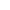 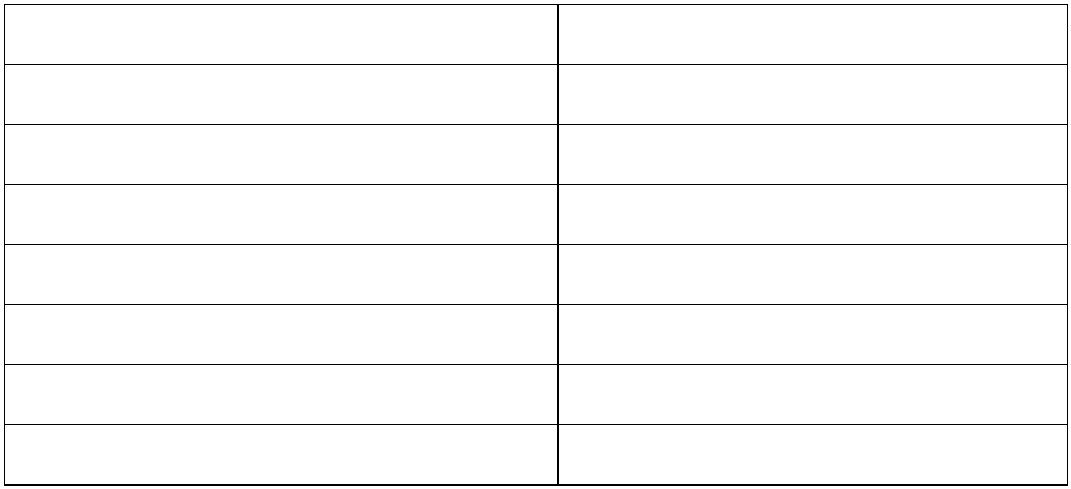 ΑΡΧΗ 5ΗΣ ΣΕΛΙ∆ΑΣΟ∆ΗΓΙΕΣ ΓΙΑ ΤΟΥΣ ΕΞΕΤΑΖΟΜΕΝΟΥΣ12. Στο τετράδιο να γράψετε μόνον τα προκαταρκτικά(ημερομηνία, εξεταζόμενο μάθημα). Να μην αντιγράψετετα θέματα στο τετράδιο.. Να γράψετε το ονοματεπώνυμό σας στο πάνω μέρος τωνφωτοαντιγράφων, αμέσως μόλις σας παραδοθούν. Καμιάάλλη σημείωση δεν επιτρέπεται να γράψετε.Κατά την αποχώρησή σας να παραδώσετε μαζί με τοτετράδιο και τα φωτοαντίγραφα.34. Να απαντήσετε στο τετράδιό σας σε όλα τα θέματα.. Να γράψετε τις απαντήσεις σας μόνον με μπλε ή μόνονμε μαύρο στυλό διαρκείας ανεξίτηλης μελάνης.. Κάθε απάντηση τεκμηριωμένη είναι αποδεκτή.. ∆ιάρκεια εξέτασης: τρεις (3) ώρες μετά τη διανομή τωνφωτοαντιγράφων.567. Χρόνος δυνατής αποχώρησης: 10.00 π.μ.KΑΛΗ ΕΠΙΤΥΧΙΑΤΕΛΟΣ ΜΗΝΥΜΑΤΟΣΤΕΛΟΣ 5ΗΣ ΑΠΟ 5 ΣΕΛΙ∆ΕΣ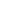 ΑΡΧΗ 1ΗΣ ΣΕΛΙ∆ΑΣΕΙ∆ΙΚΕΣ ΕΙΣΑΓΩΓΙΚΕΣ ΕΞΕΤΑΣΕΙΣ ΑΠΟΦΟΙΤΩΝ Β΄ ΚΥΚΛΟΥΗΜΕΡΗΣΙΩΝΤΕΧΝΙΚΩΝ ΕΠΑΓΓΕΛΜΑΤΙΚΩΝ ΕΚΠΑΙ∆ΕΥΤΗΡΙΩΝ∆ΕΥΤΕΡΑ 3 ΜΑΪΟΥ 2010ΕΞΕΤΑΖΟΜΕΝΟ ΜΑΘΗΜΑ: ΝΕΑ ΕΛΛΗΝΙΚΑΣΥΝΟΛΟ ΣΕΛΙ∆ΩΝ: EΞΙ (6)ΚΕΙΜΕΝΟΓιώργος ΜπαμπινιώτηςΗ Ελληνική Γλώσσα, Παρελθόν-Παρόν-ΜέλλονΤο θέμα που τίθεται, μετά από το γενικότερο καθορισμότης έννοιας της φυσιογνωμίας της γλώσσας, είναι ειδικότερααν η φυσιογνωμία της ελληνικής γλώσσας, που ενδιαφέρειεδώ, μπορεί να διατηρηθεί αλώβητη και μετά την ένταξή μαςστην ΕΟΚ. Πόσο αποφασιστική για τη μορφή της ελληνικήςγλώσσας, κι ίσως και για την ίδια την ύπαρξή της, μπορεί νααποβεί η στενή επαφή της με τις άλλες γλώσσες τηςΚοινότητας, γλώσσες αντικειμενικά ισχυρότερες, με τηνέννοια ότι μιλιούνται από περισσότερους ανθρώπους, κι ότιμερικές από αυτές (όπως η αγγλική, η γαλλική ή ηγερμανική) έχουν καθιερωθεί ευρύτερα ως «δεύτερες»γλώσσες, ως γλώσσες συνεννόησης στις εμπορικές,κοινωνικοπολιτικές,πολιτιστικέςκαιάλλεςμορφέςεπικοινωνίας; Μ’ άλλα λόγια, κινδυνεύει από τησυνθλιπτική επίδραση των γλωσσών αυτών η γλωσσική μαςφυσιογνωμία;Νομίζω ότι αποτελεί απλή καθημερινή διαπίστωση τουκαθενός μας πως πράγματι υφίσταται άμεσος κίνδυνος.Είναι αυτονόητο δηλαδή πως, όταν μεγαλώσουν οι ανάγκεςκι οι ευκαιρίες επικοινωνίας, θ’ αυξηθούν ακόμηπερισσότερο και οι πιθανότητες για μιαν αλλοίωση τηςιδιαίτερης φυσιογνωμίας της γλώσσας μας. Όταν, δε, λέωαλλοίωση, εννοώ την αλόγιστη, άκριτη, αβασάνιστη κιαθρόα εισροή λέξεων και τύπων μέσα στη γλώσσα μας, πουσυσσωρευόμενοι συνιστούν ό,τι έχω αλλού αποκαλέσειΤΕΛΟΣ 1ΗΣ ΣΕΛΙ∆ΑΣ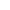 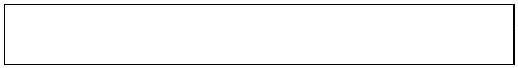 ΑΡΧΗ 2ΗΣ ΣΕΛΙ∆ΑΣρ ύ π α ν σ η της γλώσσας μας. Ας συλλογιστούμε πως,χωρίς να υπάρχει ακόμη τόσο έντονη, στενή επαφή καιυποχρέωση παράλληλης γνώσεως και χρήσεως των ξένωνγλωσσών, η ελληνική κατακλύζεται ήδη από τη σωρεία τωνμπίζνεσμαν και μπάρμαν και σπόρτσμαν και κάμεραμαν καιμπούμαν κ.τ.ό., που δημιουργούν συχνά την εντύπωσηανάμικτης γλώσσας. Ας θυμηθούμε ακόμη τον καταιγισμόπου υφίσταται ήδη πάλι η γλώσσα μας, στο χώρο τωνονομασιών, από ξενικές γλωσσικές μιμήσεις του τύπουπλυντηρέξ, αφρολέξ κ.τ.ό., που με φρίκη φέρνει στο νου μαςτην τραγική προφητεία του Σεφέρη πως, αν συνεχιστεί ηκακοποίηση της γλώσσας μας, θα φτάσουμε μια μέρα ναλεγόμαστε ... Ελληνέξ. Κι όλα αυτά, επαναλαμβάνω, σε μιαπερίοδο που η επίδραση των ξένων γλωσσών είναι σχετικά,από πλευράς χρήσεως, περιορισμένη.Το αμέσως επόμενο ερώτημα που ανακύπτει αυτομάτωςείναι, φυσικά, αν υπάρχει τρόπος άμυνας έναντι αυτής τηςαπαράδεκτης κι επικίνδυνης καταστάσεως κι αν μπορείκανείς να είναι αισιόδοξος για το μέλλον της γλώσσας μας.Η δική μου απάντηση είναι πως υπάρχουν ακόμη τρόποι καιμηχανισμοί άμυνας που θα επιτρέψουν να αντιμετωπίσουμεαποτελεσματικά τη «νόσο», περιορίζοντας τουλάχιστον τιςδυσμενείς της συνέπειες.Όπως επανειλημμένως, γραπτά και προφορικά, έχωπροτείνει (μάλιστα προ ετών αναγγέλθηκε κάποια σχετικήπρωτοβουλία του Υπουργείου Πολιτισμού και Επιστημών,χωρίς όμως να δοθεί συνέχεια), θα πρέπει το ταχύτερο νασυσταθεί ένα συμβουλευτικό σώμα, από ακαδημαϊκούς,πανεπιστημιακούς καθηγητές κι άλλους ειδικούς επιστήμονεςμε βαθιά γνώση κι ευαισθησία για τη γλώσσα, που θα έχειως έργο της να προτείνει λέξεις και επιστημονικούς όρουςπλασμένουςμέσααπότηνελληνικήγλώσσαήπροσαρμοσμένους στους κανόνες λειτουργίας της, έτσι ώστενα βοηθούνται πρακτικά κι αποτελεσματικά αυτοί που τώρααναγκάζονται να χρησιμοποιούν ξένες λέξεις και όρους,ελλείψει αντιστοίχων ελληνικών—που δεν μπορούν, φυσικά,να πλάσουν οι ίδιοι. Μέριμνα της Πολιτείας πρέπει να είναι,ενσυνεχεία, να γενικεύσει τη χρήση αυτών των λέξεων-όρων,ΤΕΛΟΣ 2ΗΣ ΣΕΛΙ∆ΑΣ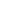 ΑΡΧΗ 3ΗΣ ΣΕΛΙ∆ΑΣμε την καθιέρωσή τους στη ∆ιοίκηση, την Εκπαίδευση, στακρατικά μέσα ενημέρωσης κτλ.Ένα δεύτερο μέτρο που είναι ανάγκη αλλά καιμακροπρόθεσμος τρόπος προφύλαξης από ξενικές γλωσσικέςεπιδράσεις είναι, βεβαίως, η καλύτερη—βαθύτερη καισυστηματικότερη—διδασκαλία της γλώσσας μας στο σχολείο.Αν διδαχθούμε σωστά και γνωρίσουμε σε βάθος τηνεοελληνική μας γλώσσα, η οποία έχει κληρονομήσει όλα ταπροτερήματα της μακραίωνης παράδοσης και καλλιέργειας(μεγάλη ευχέρεια στην παραγωγή και στη σύνθεση, πλούσιολεξιλόγιο με παραγωγικότατες ρίζες και, συγχρόνως,δυνατότητες θαυμαστής ακριβολογίας και δηλώσεως λεπτώνσημασιολογικών αποχρώσεων), δεν θα έχουμε καμιάδυσκολία να εκφράσουμε οποιαδήποτε έννοια.Τέλος, απ’ όλα τα μέλη της Κοινότητας πρέπει να γίνεισεβαστή η αρχή, δημοκρατικό μαζί και επιστημονικόαξίωμα, πως δεν υπάρχουν πρώτες και δεύτερες σε αξίαγλώσσες, καλύτερες και χειρότερες, πλούσιες και φτωχές.Κάθε γλώσσα, παρά την τυπολογική της διαφορά από τιςάλλες, μπορεί να ανταποκριθεί στις ανάγκες επικοινωνίαςτων φορέων της με πληρότητα, σαφήνεια και αυτάρκεια. Ομύθος της υπεροχής ορισμένων γλωσσών βαδίζει στα ίδιαύποπτα και επικίνδυνα αχνάρια της υπεροχής ορισμένωνλαών ... Η σύγχρονη γλωσσολογία έχει από καιρό διαλύσειτις ηθελημένες ή αθέλητες αυτές πλάνες. Η επάρκεια κάθεανθρώπινης φυσικής γλώσσας είναι δεδομένη. Ως προς τηνΚοινότητα, οι πολίτες των κρατών-μελών που θα ζήσουν σ’αυτήν είναι σωστό να επιδιώξουν—και να διευκολυνθούν—να μάθουν μία ή περισσότερες από τις γλώσσες της.Μαθαίνοντας νέες γλώσσες μπαίνουμε σε νέους κόσμους,γνωρίζουμε καλύτερα τους ανθρώπους, συνδεόμαστεβαθύτερα κι ειλικρινέστερα με τους φορείς των γλωσσών—μετα μέλη της Κοινότητας.Η αρχή που δεχτήκαμε πιο πάνω καθορίζει και τη θέσημας στο ζήτημα της ύπαρξης ενιαίας γλώσσας τηςΚοινότητας. Ενιαία γλώσσα ούτε είναι δυνατό να υπάρξει(κι αν καθιερωνόταν τέτοια γλώσσα θα διαφοροποιείτο, μετο χρόνο, σε κάθε χώρα), αλλά ούτε και πρέπει να υπάρξει.ΤΕΛΟΣ 3ΗΣ ΣΕΛΙ∆ΑΣ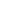 ΑΡΧΗ 4ΗΣ ΣΕΛΙ∆ΑΣΟ σεβασμός της προσωπικότητας κ ά θ ε μέλους τηςΚοινότητας επιβάλλει και σεβασμό της γλώσσας του. Κάθεσκέψη για καθιέρωση της ελληνικής ως ενιαίας γλώσσας τηςΚοινότητας, όσο ελκυστική κι αν είναι για μερικούς απόμας, είναι εκ των πραγμάτων ανέφικτη. Οι υποστηρικτέςαυτής της άποψης ας παρηγορηθούν με τη σκέψη πως ηδιεθνής επιστημονική ορολογία είναι, για πολλές επιστήμες,κατά τα 2/3 ελληνική ή ελληνογενής. Αλλά και στο λοιπόλεξιλόγιο των γλωσσών της Κοινότητας η παρουσία τηςελληνικής είναι έντονη και βαθιά ριζωμένη στην καθημερινήεπικοινωνία των ανθρώπων, είτε μιλούν για democracy είτεγια architecture, για egoism ή για photograph, για politics ή,ακόμη, και για paradox και mystery.ΕΡΩΤΗΣΕΙΣΕΝΟΤΗΤΑ Α΄Α1. Στη 2η παράγραφο («Νομίζω ότι αποτελεί ...περιορισμένη.»), να εντοπίσετε ποιες συγκεκριμένεςαλλοιώσεις της γλώσσας επισημαίνει ο συγγραφέας,καθώςκαιτααντίστοιχαπαραδείγματαπουχρησιμοποιεί.Μονάδες 10Α2. Στη 2η παράγραφο («Νομίζω ότι αποτελεί ...περιορισμένη.»), να βρείτε δύο διαφορετικούς τρόπουςπειθούς και να αιτιολογήσετε την απάντησή σας.Μονάδες 10ΕΝΟΤΗΤΑ Β΄Β1. Να δώσετε έναν πλαγιότιτλο για καθεμιά από τιςπαρακάτω παραγράφους:«Όπως επανειλημμένως ... μέσα ενημέρωσης κτλ.» (4ηπαράγραφος)Ένα δεύτερο μέτρο ... οποιαδήποτε έννοια.» (5ηπαράγραφος).«Μονάδες 10ΤΕΛΟΣ 4ΗΣ ΣΕΛΙ∆ΑΣ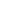 ΑΡΧΗ 5ΗΣ ΣΕΛΙ∆ΑΣΒ2. Λαμβάνοντας υπόψη σας το νόημα του κειμένου, ναδώσετε ένα συνώνυμο για καθεμιά από τις παρακάτωλέξεις:αποφασιστική, αλλοίωση, προτερήματα,και ένα αντώνυμο (αντίθετο) για καθεμιά από τιςπαρακάτω λέξεις:κακοποίηση, διαφορά.Μονάδες 10ΕΝΟΤΗΤΑ Γ΄Γ1. Να γράψετε περίληψη του παραπάνω κειμένου, χωρίςδικά σας σχόλια, σε 100 έως 120 λέξεις.Μονάδες 20Γ2. Στο κείμενο που διαβάσατε ο συγγραφέας αναφέρεταιστην «κακοποίηση» της ελληνικής γλώσσας, φαινόμενοπου πράγματι διαπιστώνεται καθημερινά.Σε ένα άρθρο σας (450 -500 λέξεις), που θα δημοσιευτείστην εφημερίδα του σχολείου σας, να διατυπώσετε τιςαπόψεις σας για τα παρακάτω ζητήματα:-Σε ποιες περιπτώσεις της προφορικής και γραπτήςεπικοινωνίας μας συντελείται, κατά τη γνώμη σας,«κακοποίηση» της γλώσσας μας;-Με ποιους τρόπους νομίζετε ότι το σχολείο θαμπορούσε να υποστηρίξει τους νέους στη βελτίωσητων γλωσσικών δεξιοτήτων τους;Μονάδες 40ΤΕΛΟΣ 5ΗΣ ΣΕΛΙ∆ΑΣ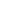 ΑΡΧΗ 6ΗΣ ΣΕΛΙ∆ΑΣΟ∆ΗΓΙΕΣ ΓΙΑ ΤΟΥΣ ΥΠΟΨΗΦΙΟΥΣΣτο τετράδιο να γράψετε μόνο τα προκαταρκτικά (ημερομηνία,εξεταζόμενο μάθημα). Τις ερωτήσεις να μην τις αντιγράψετε στοτετράδιο.12..Να γράψετε το ονοματεπώνυμό σας στο πάνω μέρος τωνφωτοαντιγράφωναμέσωςμόλιςσαςπαραδοθούν.∆ενεπιτρέπεται να γράψετε καμιά άλλη σημείωση.Κατά την αποχώρησή σας να παραδώσετε μαζί με το τετράδιοκαι τα φωτοαντίγραφα, τα οποία θα καταστραφούν μετά τοπέρας της εξέτασης.34. Να απαντήσετε στο τετράδιό σας σε όλες τις ερωτήσεις.. Να γράψετε τις απαντήσεις σας μόνο με μπλε ή μόνο με μαύροστυλό διαρκείας ανεξίτηλης μελάνης.56..Κάθε απάντηση τεκμηριωμένη είναι αποδεκτή.∆ιάρκεια εξέτασης: Τρεις (3) ώρες μετά τη διανομή τωνφωτοαντιγράφων.7.Χρόνος δυνατής αποχώρησης: Μία (1) ώρα μετά τη διανομή τωνφωτοαντιγράφων και όχι πριν τις 18.00.KΑΛΗ ΕΠΙΤΥΧΙΑΤΕΛΟΣ ΜΗΝΥΜΑΤΟΣΤΕΛΟΣ 6ΗΣ ΣΕΛΙ∆ΑΣ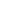 ΑΡΧΗ 1ΗΣ ΣΕΛΙ∆ΑΣΕΙ∆ΙΚΕΣ ΕΙΣΑΓΩΓΙΚΕΣ ΕΞΕΤΑΣΕΙΣ ΑΠΟΦΟΙΤΩΝ Β΄ ΚΥΚΛΟΥΕΣΠΕΡΙΝΩΝΤΕΧΝΙΚΩΝ ΕΠΑΓΓΕΛΜΑΤΙΚΩΝ ΕΚΠΑΙ∆ΕΥΤΗΡΙΩΝ∆ΕΥΤΕΡΑ 3 ΜΑΪΟΥ 2010ΕΞΕΤΑΖΟΜΕΝΟ ΜΑΘΗΜΑ: ΝΕΑ ΕΛΛΗΝΙΚΑΣΥΝΟΛΟ ΣΕΛΙ∆ΩΝ: EΞΙ (6)ΚΕΙΜΕΝΟΘουκυδίδηςΙστορία Γ, 82-82Με τέτοιες ωμότητες προχώρησε ο εμφύλιος πόλεμος καιφάνηκε ακόμα πιο άγριος, καθώς ήταν ο πρώτος στηνΕλλάδα· αργότερα βέβαια όλος ο ελληνικός κόσμος, μπορείνα πει κανείς, αναστατώθηκε, καθώς εχθρότητες υπήρχαν σεκάθε τόπο ανάμεσα στους αρχηγούς των δημοκρατικών, πουπροσκαλούσαν για υποστήριξη τους Αθηναίους, και τουςολιγαρχικούς, που απευθύνονταν στους Λακεδαιμονίους.Και όσο ήταν ειρήνη, εκτός που δεν είχαν αφορμές, δενήταν κι έτοιμοι να ζητήσουν την επέμβασή τους, τώρα όμωςπου άρχισαν να πολεμούν μεταξύ τους και κάθε μιαπαράταξη είχε την υποστήριξη των συμμάχων της, κοίταζεπώς να κάνει κακό στους αντιπάλους και με το χτύπημααυτό να τους προσεταιριστεί· έτσι χωρίς πια προσχήματαπαρέχονταν οι ενισχύσεις σ’ όσους ήθελαν να προκαλέσουνπολιτικές αναταραχές.Κι από τον εμφύλιο σπαραγμό έπεσαν στις πόλεις πολλέςκαι δεινές συμφορές που, όσο η φύση του ανθρώπου μένει ηίδια, έτσι συμβαίνουν και θα συμβαίνουν πάντα, άλλοτε πιοάγρια κι άλλοτε πιο ήπια, με διαφοροποιήσεις ως προς τιςμορφές τους, ανάλογα δηλαδή με το πώς εκδηλώνονται κάθεφορά οι μεταβολές των συνθηκών. Γιατί τον καιρό τηςειρήνης και σε καλές εποχές και οι πόλεις και τα άτομασκέφτονται ορθότερα, αφού δεν παρασύρονται σε ακούσιεςβιαιότητες· ενώ ο πόλεμος περιορίζοντας σιγά σιγά τιςκαθημερινές ανέσεις γίνεται δάσκαλος της βίας και τονΤΕΛΟΣ 1ΗΣ ΣΕΛΙ∆ΑΣ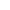 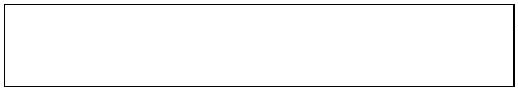 ΑΡΧΗ 2ΗΣ ΣΕΛΙ∆ΑΣψυχικό κόσμο των πολλών τον διαμορφώνει σύμφωνα με τιςσυνθήκες που τότε επικρατούν. Απλωνόταν λοιπόν οεμφύλιος στις πόλεις και όσες για οποιαδήποτε αιτία είχαναργήσει να μπουν σε τέτοιες αναταραχές, μαθαίνοντας το τιείχε συμβεί αλλού, πήγαιναν ακόμα μακρύτερα σε συλλήψειςνέων σχεδίων, σε επιθετικά τεχνάσματα όσο και ασυνήθιστεςεκδικήσεις.Επίσης την καθιερωμένη σημασία των λέξεων για τιςανθρώπινες πράξεις την άλλαξαν κατά πώς τους βόλευε.Έτσι το παράτολμο θάρρος το ονόμασαν παλικαριά απόαγάπη στο σύντροφο, την προνοητική αναβλητικότηταεύσχημη δειλία, τη σωφροσύνη πρόσχημα ανανδρίας και τησυνετή αντιμετώπιση κάθε πράγματος νωθρότητα για τοκαθετί· την παράφορη ορμή την κατάλεξαν στις αντρικέςιδιότητες και το να κάνει κανείς σχέδια εναντίον του εχθρούπαίρνοντας τα μέτρα του το θεωρούσαν εύλογη πρόφαση γιανα τα εγκαταλείψει. Κι αυτόν που έδειχνε φανερά τηναγανάκτησή του τον είχαν για άνθρωπο της παντοτινής τουςεμπιστοσύνης, ενώ αυτόν που τον παρατηρούσε για τησυμπεριφορά του, τον έβλεπαν ύποπτα. Κι αν κάποιοςμηχανορραφούσε και τα κατάφερνε, τον χαρακτήριζανέξυπνο, κι ακόμα πιο φοβερό στην εξυπνάδα, όποιονμπορούσε να υποπτευθείτις επιβουλές των αντιπάλων·αντίθετα αν κανείς κοίταζε από πριν πώς να μη χρειαστεί νακάνει τίποτε απ’ αυτά, τον θεωρούσαν διασπαστή τηςπολιτικής του παράταξης, καταπτοημένο από τουςαντιπάλους.Γενικά επαινούσαν και όποιον πρώτος έκανε το κακόπρολαβαίνοντας αυτούς που σκόπευαν να κάνουν τέτοιεςπράξεις και όποιον παρακινούσε στο κακό αυτούς που δεντόχαν καθόλου στο νου τους. Κι ακόμα, η συγγένεια είχεκαταντήσει δεσμός πιο ξένος από τον παραταξιακό, επειδήμέσα στην κομματική παράταξη ήταν κανείς πιο πρόθυμοςνα ριχτεί αδίστακτα στον κίνδυνο· γιατί τέτοιου είδουςπολιτικοί συνασπισμοί δεν επιζητούσαν να ωφεληθούνσεβόμενοι τους κείμενους νόμους, αλλά ν’ αποκτήσουνπερισσότερα οφέλη παραβιάζοντάς τους. Και στερέωνανΤΕΛΟΣ 2ΗΣ ΣΕΛΙ∆ΑΣ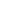 ΑΡΧΗ 3ΗΣ ΣΕΛΙ∆ΑΣτους δεσμούς πίστης μεταξύ τους όχι τόσο με το θείο νόμοόσο με τη συμμετοχή τους στην παράνομη δράση.Τις ορθές προτάσεις των αντιπάλων για συνδιαλλαγή τιςδέχονταν, για να προφυλαχτούν από τις αντιδράσεις τους,σε περίπτωση που είχαν οι αντίπαλοι την υπεροχή, και όχιαπό γενναιοφροσύνη. Και προτιμούσε κανείς να πάρειεκδίκηση για το κακό που του έκαναν, παρά να κοιτάξειαπό πριν να μη γίνει ο ίδιος θύμα. Κι αν καμιά φοράδίνονταν όρκοι συμφιλίωσης, για λίγο μόνο ίσχυαν, επειδήκαι τα δύο μέρη τους έδιναν μπροστά στο αδιέξοδο, μια καιδεν είχαν πού αλλού να στηριχτούν· στην πρώτη όμωςευκαιρία, όποιος από τους αντιπάλους κατάφερνε πριν απ’τον άλλο να βρει το θάρρος του, αν τον έβλεπε αφύλακτο,τον εκδικιόταν με μεγαλύτερη ικανοποίηση για την ευπιστίατου στους όρκους, παρά αν έπαιρνε την εκδίκησή του ίσια κιαντρίκια και συνάμα υπολόγιζε την ασφάλειά του και τογεγονός ότι νικώντας με δόλο έγραφε στο ενεργητικό τουένα κατόρθωμα εξυπνάδας.Οι περισσότεροι άνθρωποι προτιμούν να τουςαποκαλούν επιτήδειους όταν είναι φαύλοι , παρά αφελείςόταν είναι τίμιοι: για το δεύτερο αισθάνονται ντροπή, ενώγια το πρώτο καμαρώνουν. Αιτία για όλα αυτά είναι ηεπιθυμία της εξουσίας που προέρχεται από την πλεονεξίακαι τη φιλοδοξία· κι απ’ αυτά τα δύο πάλι απορρέει ο ζήλοςτων ανθρώπων όταν έχουν μπει σε εμφύλιο πόλεμο. Γιατίόσοι στις πόλεις γίνονταν αρχηγοί των δύο αντίπαλωνπαρατάξεων,χρησιμοποιώνταςωραίασυνθήματα,προβάλλοντας την πολιτική ισότητα του λαού οι μεν και τησύνεση της αριστοκρατίας οι άλλοι, παρόλο που με τα λόγιαυπηρετούσαν τα κοινά, τα θεωρούσαν ως βραβείο που τουςανήκε. Κι επειδή ο αγώνας τους ήταν με κάθε τρόπο ναυπερισχύσει ο ένας του άλλου, αποτόλμησαν πράξειςφοβερές κι εκτέλεσαν την εκδίκησή τους με ακόμασκληρότερο τρόπο· και δεν την έδειχναν μέσα στα όρια τουδίκαιου και του συμφέροντος της πόλης, αλλά τηνκαθόριζαν σύμφωνα μ’ αυτό που πίστευαν ότι κάθε φοράικανοποιούσε την παράταξή τους· κι ήταν έτοιμοι είτε μεάδικες καταδικαστικές αποφάσεις είτε με βίαιη κατάληψηΤΕΛΟΣ 3ΗΣ ΣΕΛΙ∆ΑΣ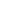 ΑΡΧΗ 4ΗΣ ΣΕΛΙ∆ΑΣτης εξουσίας να χορτάσουν τη φιλοδοξία της στιγμής. Τοαποτέλεσμα ήταν καμία από τις δύο μερίδες να μην κάνειχρήση των άγραφων νόμων της ευσέβειας, αλλ’ αντίθεταόσους τύχαινε να κάνουν κάτι το μισητό, τους επαινούσανμε εύσχημες δικαιολογίες. Όσο για τους πολίτες πουβρίσκονταν στο μέσο των δύο παρατάξεων έπεφταν θύματακαι των δύο, είτε γιατί δεν αγωνίζονταν με το μέρος τους,είτε από φθόνο, στη σκέψη ότι εκείνοι μπορούσαν ναεπιζήσουν.Μετάφραση: Εμμ. Τσαγκαράκης, Εμμ. Φραγκίσκος*Θουκυδίδης (460-400 π.Χ.). Κορυφαίος ιστορικός της Αρχαίας Ελλάδας.Έγραψε την ιστορία του Πελοποννησιακού πολέμου. Εργάστηκε μεεπιστημονικό τρόπο και επηρέασε τους μεταγενέστερους ιστορικούς.ΕΡΩΤΗΣΕΙΣΕΝΟΤΗΤΑ Α΄Α1. Με ποια επιχειρήματα τεκμηριώνει ο Θουκυδίδης τηνάποψη ότι «... η συγγένεια είχε καταντήσει δεσμός πιοξένος από τον παραταξιακό»;Μονάδες 10Α2. «Οι περισσότεροι άνθρωποι προτιμούν ... ενώ για τοπρώτο καμαρώνουν». Ποια άποψη διατυπώνεται στοπαραπάνω απόσπασμα του κειμένου;Μονάδες 10ΕΝΟΤΗΤΑ Β΄Β1. «Επίσης την καθιερωμένη σημασία ... από τουςαντιπάλους.» Με ποιο τρόπο αναπτύσσεταιπαράγραφος; Να τεκμηριώσετε την απάντησή σας.ηΜονάδες 10ΤΕΛΟΣ 4ΗΣ ΣΕΛΙ∆ΑΣ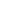 ΑΡΧΗ 5ΗΣ ΣΕΛΙ∆ΑΣΒ2. Να γράψετε μία δική σας πρόταση με καθεμιά από τιςπαρακάτω λέξεις (σε οποιονδήποτε γραμματικό τύπο):δειλία, εγκαταλείψει, φανερά, εξυπνάδα, αντίπαλοι.Μονάδες 10ΕΝΟΤΗΤΑ Γ΄Γ1. Να δώσετε περιληπτικά το περιεχόμενο του κειμένου,χωρίς δικά σας σχόλια, σε 100 - 120 λέξεις.Μονάδες 20Γ2. Ο συγγραφέας αναφέρει: «...ο πόλεμος γίνεται δάσκαλοςτης βίας». Παρατηρούμε, όμως, ότι και σε περιόδουςειρήνης εκδηλώνονται βίαιες συμπεριφορές.Ποιοι παράγοντες ευνοούν την εκδήλωση τέτοιωνσυμπεριφορών στην κοινωνία;Να υποθέσετε ότι το κείμενό σας θα δημοσιευθεί ωςάρθρο σε τοπική εφημερίδα (450-500 λέξεις).Μονάδες 40Ο∆ΗΓΙΕΣ ΓΙΑ ΤΟΥΣ ΥΠΟΨΗΦΙΟΥΣ12. Στο τετράδιο να γράψετε μόνο τα προκαταρκτικά(ημερομηνία, εξεταζόμενο μάθημα). Τις ερωτήσεις να μηντις αντιγράψετε στο τετράδιο.. Να γράψετε το ονοματεπώνυμό σας στο πάνω μέρος τωνφωτοαντιγράφων αμέσως μόλις σας παραδοθούν. ∆ενεπιτρέπεται να γράψετε καμιά άλλη σημείωση.Κατά την αποχώρησή σας να παραδώσετε μαζί με τοτετράδιο και τα φωτοαντίγραφα, τα οποία θακαταστραφούν μετά το πέρας της εξέτασης.34. Να απαντήσετε στο τετράδιό σας σε όλες τις ερωτήσεις.. Να γράψετε τις απαντήσεις σας μόνον με μπλε ή μόνονμε μαύρο στυλό διαρκείας ανεξίτηλης μελάνης.ΤΕΛΟΣ 5ΗΣ ΣΕΛΙ∆ΑΣ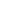 ΑΡΧΗ 6ΗΣ ΣΕΛΙ∆ΑΣ56. Κάθε απάντηση τεκμηριωμένη είναι αποδεκτή.. ∆ιάρκεια εξέτασης: Τρεις (3) ώρες μετά τη διανομή τωνφωτοαντιγράφων.7. Χρόνος δυνατής αποχώρησης: Μία (1) ώρα μετά τηδιανομή των φωτοαντιγράφων και όχι πριν τις 18.00.KΑΛΗ ΕΠΙΤΥΧΙΑΤΕΛΟΣ ΜΗΝΥΜΑΤΟΣΤΕΛΟΣ 6ΗΣ ΣΕΛΙ∆ΑΣ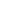 ΑΡΧΗ 1ΗΣ ΣΕΛΙ∆ΑΣΠΑΝΕΛΛΑ∆ΙΚΕΣ ΕΞΕΤΑΣΕΙΣΗΜΕΡΗΣΙΩΝ ΚΑΙ ΕΣΠΕΡΙΝΩΝ ΕΠΑΓΓΕΛΜΑΤΙΚΩΝ ΛΥΚΕΙΩΝ(ΟΜΑ∆Α Α΄)ΚΑΙ ΜΑΘΗΜΑΤΩΝ ΕΙ∆ΙΚΟΤΗΤΑΣΕΠΑΓΓΕΛΜΑΤΙΚΩΝ ΛΥΚΕΙΩΝ (ΟΜΑ∆Α Β΄)ΤΡΙΤΗ 25 ΜΑΪΟΥ 2010ΕΞΕΤΑΖΟΜΕΝΟ ΜΑΘΗΜΑ: ΝΕΟΕΛΛΗΝΙΚΗ ΓΛΩΣΣΑΕΣΠΕΡΙΝΑΣΥΝΟΛΟ ΣΕΛΙ∆ΩΝ: ΤΕΣΣΕΡΙΣ (4)ΚΕΙΜΕΝΟΤΟ ΕΠΑΓΓΕΛΜΑ[...] Περιττό να προσθέσω ότι το επάγγελμα φτιάχνει καιτον εσωτερικό μας κόσμο, επηρεάζει τον τρόπο με τον οποίοπαρατηρούμε, κρίνουμε, αποτιμούμε τα πράγματα [...].Αποτυπώνει το επάγγελμα απάνω μας τη σφραγίδα του.Τα ασυμβίβαστα ή τα αταίριαστα παρουσιάζονται σχεδόνκατά κανόνα μόνο στις περιπτώσεις όπου ο άνθρωπος δενέχει μπει καλά στο επάγγελμά του ή το επάγγελμα δεν έχεικαλά εγκατασταθεί μέσα του. ∆υστυχώς δεν διαλέγει κανείςπάντοτε το επάγγελμα που θα ασκήσει σύμφωνα με τιςκλίσεις ή τις ικανότητές του. Συχνά, συχνότατα διάφοροιλόγοι(παρορμήσεις,πιέσεις,φαντασιώσεις)μαςυποχρεώνουν να ασκήσουμε ένα επάγγελμα που δεν μαςταιριάζει. Αν συμβεί όμως να ευνοηθεί κανείς με τηνελευθερία της εκλογής, τότε βλέπουμε πόσο καλά του πάειτο επάγγελμα που ασκεί, και πόσο καλά ταιριάζει κι αυτόςστο επάγγελμα που διάλεξε.Αξίζει να σημειωθεί ιδιαίτερα ότι στον αληθινόεπαγγελματία υπάρχει (συνειδητή και όχι σπάνια ασύνειδη)η πεποίθηση ότι πέρα από τον απλό βιοπορισμό, πέρα καιαπό την κοινωνική θέση που εξασφαλίζει το επάγγελμα,κάποιος γενικότερος κοινωνικός σκοπός εξυπηρετείται μεαυτό. Με την επαγγελματική του δραστηριότητα το άτομογίνεται οργανικό μέλος της κοινωνίας και εργάζεται για τηνευστάθεια και την πρόοδό της. Ο γιατρός, ο δικηγόρος, οΤΕΛΟΣ 1ΗΣ ΑΠΟ 4 ΣΕΛΙ∆ΕΣ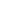 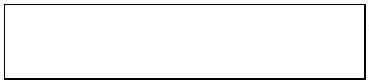 ΑΡΧΗ 2ΗΣ ΣΕΛΙ∆ΑΣμηχανικός, ο πλοίαρχος δίνονται στο επάγγελμά τους ακόμηκαι όταν δεν το χρειάζονται για βιοπορισμό ή κοινωνικήπροβολή, γιατί αισθάνονται (συνειδητά ή ασύνειδα) ότι δενείναι μόνο ο χρόνος της ζωής τους που θα αδειάσει, ούτεμόνο η κοινωνική τους υπόσταση που θα γίνει ανάπηρη αντο εγκαταλείψουν, αλλά ότι κάτι μέσα στο κοινωνικό σώμαθα πάει άσχημα, εάν δεν κάνουν όπως εκείνοι ξέρουν καιμπορούν τη δουλειά τους [...].Όσοι ανώτεροι υπάλληλοι κράτους ή επιχειρήσεωνκαταλαμβάνονται από το όριο ηλικίας και αποχωρούν απότις διπλωματικές, δικαστικές, διοικητικές, τραπεζιτικές,εκπαιδευτικές, κ.λπ. θέσεις τους, φεύγουν όχι μόνον με τηνπικρία ότι έτσι μπαίνουν στο περιθώριο της ζωής (γι’ αυτό,άλλωστε, πεθαίνουν γρήγορα οι συνταξιούχοι), αλλά και μετο φόβο (τον ειλικρινή πολλές φορές, παρά τις αμφιβολίεςκαι τις ειρωνείες των συναδέλφων τους που παραμένουν) ότιαυτό που πιστεύουν πως έχουν δημιουργήσει κατά τη μακράτους υπηρεσία, όταν απομακρυνθούν αυτοί, θα μείνειαπροστάτευτο και θα καταστραφεί. Αυτή ακριβώς η«συνείδηση» χαρακτηρίζει τον γνήσιο «επαγγελματία» καικατά κύριο λόγο τον ξεχωρίζει από τον ερασιτέχνη [...].(Ε.Π. Παπανούτσου, Πρακτική Φιλοσοφία,Εκδόσεις Νόηση, Αθήνα 2008, σσ. 131-133, ∆ιασκευή)ΘΕΜΑΤΑΑ1. Να γράψετε στο τετράδιό σας την περίληψη τουκειμένου, χωρίς δικά σας σχόλια (80-100 λέξεις).Μονάδες 25Β1. Να αναπτύξετε σε μια παράγραφο 60 – 80 λέξεων τοπεριεχόμενο του παρακάτω αποσπάσματος της τρίτηςπαραγράφου του κειμένου: «Με την επαγγελματική τουδραστηριότητα το άτομο γίνεται οργανικό μέλος τηςκοινωνίας και εργάζεται για την ευστάθεια και τηνπρόοδό της».Μονάδες 15ΤΕΛΟΣ 2ΗΣ ΑΠΟ 4 ΣΕΛΙ∆ΕΣ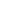 ΑΡΧΗ 3ΗΣ ΣΕΛΙ∆ΑΣΒ2. Μεταξύ των τρόπων ανάπτυξης της τρίτης παραγράφουτου κειμένου «Αξίζει να σημειωθεί ... τη δουλειά τους»είναι το παράδειγμα και η αιτιολόγηση. Να εντοπίσετετους τρόπους αυτούς στη συγκεκριμένη παράγραφο.Μονάδες 6Β3. Να γράψετε μία δική σας πρόταση με καθεμιά από τιςπαρακάτω λέξεις (σε οποιονδήποτε γραμματικό τύπο):ασκεί, πεποίθηση, ερασιτέχνη.Μονάδες 6Β4. Να βρείτε τα συνώνυμα των παρακάτω λέξεων:επηρεάζει, κλίσεις, εκλογής, δραστηριότητακαι τα αντώνυμα των παρακάτω λέξεων:δυστυχώς, γενικότερος, αμφιβολίες, γνήσιο.Μονάδες 8Γ1. Στο κείμενο ο συγγραφέας στη δεύτερη παράγραφουποστηρίζει την άποψη ότι: «∆υστυχώς δεν διαλέγεικανείς πάντοτε το επάγγελμα που θα ασκήσει σύμφωναμε τις κλίσεις ή τις ικανότητές του». Ποιοι παράγοντεςεπηρεάζουν τους νέους στην επιλογή του επαγγέλματόςτους και ποιες προϋποθέσεις βοηθούν ώστε η επιλογήαυτή να είναι επιτυχής;Να υποθέσετε ότι το κείμενό σας (400 – 500 λέξεις) θαδημοσιευθεί ως άρθρο στην εφημερίδα του σχολείουσας.Μονάδες 40ΤΕΛΟΣ 3ΗΣ ΑΠΟ 4 ΣΕΛΙ∆ΕΣ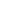 ΑΡΧΗ 4ΗΣ ΣΕΛΙ∆ΑΣΟ∆ΗΓΙΕΣ ΓΙΑ ΤΟΥΣ ΕΞΕΤΑΖΟΜΕΝΟΥΣ1. Στο τετράδιο να γράψετε μόνον τα προκαταρκτικά (ημερομηνία,εξεταζόμενο μάθημα). Να μην αντιγράψετε τα θέματα στοτετράδιο.2. Να γράψετε το ονοματεπώνυμό σας στο πάνω μέρος τωνφωτοαντιγράφων αμέσως μόλις σας παραδοθούν. ∆ενεπιτρέπεται να γράψετε καμιά άλλη σημείωση. Κατά τηναποχώρησή σας να παραδώσετε μαζί με το τετράδιο και ταφωτοαντίγραφα.34. Να απαντήσετε στο τετράδιό σας σε όλα τα θέματα.. Να γράψετε τις απαντήσεις σας μόνον με μπλε ή μόνον με μαύροστυλό ανεξίτηλης μελάνης.56. Κάθε απάντηση τεκμηριωμένη είναι αποδεκτή.. ∆ιάρκεια εξέτασης: τρεις (3) ώρες μετά τη διανομή τωνφωτοαντιγράφων.7. Χρόνος δυνατής αποχώρησης: 10.00 π.μ.KΑΛΗ ΕΠΙΤΥΧΙΑΤΕΛΟΣ ΜΗΝΥΜΑΤΟΣΤΕΛΟΣ 4ΗΣ ΑΠΟ 4 ΣΕΛΙ∆ΕΣ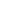 ΑΡΧΗ 1ΗΣ ΣΕΛΙ∆ΑΣΠΑΝΕΛΛΑ∆ΙΚΕΣ ΕΞΕΤΑΣΕΙΣHMEΡΗΣΙΩΝ ΚΑΙ ΕΣΠΕΡΙΝΩΝ ΕΠΑΓΓΕΛΜΑΤΙΚΩΝ ΛΥΚΕΙΩΝ(ΟΜΑ∆Α A΄)ΚΑΙ ΜΑΘΗΜΑΤΩΝ ΕΙ∆ΙΚΟΤΗΤΑΣΕΠΑΓΓΕΛΜΑΤΙΚΩΝ ΛΥΚΕΙΩΝ (ΟΜΑ∆Α Β΄)ΤΡΙΤΗ 25 ΜΑΪΟΥ 2010ΕΞΕΤΑΖΟΜΕΝΟ ΜΑΘΗΜΑ: ΝΕΟΕΛΛΗΝΙΚΗ ΓΛΩΣΣΑΗΜΕΡΗΣΙΑΣΥΝΟΛΟ ΣΕΛΙ∆ΩΝ: ΤΕΣΣΕΡΙΣ (4)ΚΕΙΜΕΝΟΤΟ ΠΑΘΟΣ ΤΗΣ ΤΑΧΥΤΗΤΑΣΑς φανταστούμε για μια στιγμή ότι έρχεται στον κόσμο έναςάνθρωπος που έζησε πριν από διακόσια χρόνια σε μια πολιτισμένηχώρα του δυτικού κόσμου, και ότι βρίσκεται ξαφνικά την ώρα τηςμεγάλης κίνησης στο κέντρο μιας σημερινής μεγαλούπολης. Ποια θαείναι η πρώτη εντύπωση που θα σχηματίσει από την οικουμένη μας;Κατά τη γνώμη μου, θα νοιώσει έκπληξη από την ταχύτητα τωνκινήσεών μας, των οχημάτων κατά πρώτο λόγο, αλλά και των πεζώνστους δρόμους.Όσοι αναλύουν τις κοινωνικές «δομές» με ιδιαίτερη προσοχήστις οικονομικές συνθήκες θα είναι έτοιμοι να εξηγήσουν τοφαινόμενο αυτό με την τελειοποίηση και την κυριαρχία της«μηχανής» σε όλους τους ανθρώπινους χώρους. Από την ώρα πουμπήκε θριαμβευτικά στο κύκλωμα της παραγωγής η μηχανή, άλλαξεο ρυθμός του κόσμου. Τα πάντα άρχισαν να κινούνται ολοένα πιογρήγορα, για να συμπιεστεί ο χρόνος, με αποτέλεσμα ναπολλαπλασιάζονται ταχύτερα τα προϊόντα και να πέφτει η τιμήτους.Ό,τι, αν γινόταν με το χέρι και με τα ατελή εργαλείαπερασμένων εποχών, θα απαιτούσε ημέρες ολόκληρες, ακόμα καιεβδομάδες (π.χ. μια δαντέλα ή μια χαλκογραφία), και θα κόστιζεπανάκριβα, σήμερα χάρη στη μηχανή κατασκευάζεται καιπολλαπλασιάζεται σε ελάχιστο χρόνο, επομένως στοιχίζει ασύγκριταπιο φτηνά από πριν. Στην καταναλωτική κοινωνία της αφθονίας, ηταχύτητα παραγωγής των αγαθών είναι ένας από τουςσημαντικότερους, αν όχι ο σημαντικότερος παράγοντας πουΤΕΛΟΣ 1ΗΣ ΑΠΟ 4 ΣΕΛΙ∆ΕΣ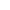 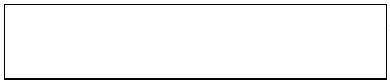 ΑΡΧΗ 2ΗΣ ΣΕΛΙ∆ΑΣκαθορίζει την ποσότητα και την αξία τους. Το σύνθημα:««καταναλώστε όσο μπορείτε περισσότερα» προϋποθέτει ένα άλλο:παράγετε όσο μπορείτε περισσότερα και φτηνότερα».-Καλά οι μηχανές των εργοστασίων, θα πει ο «επισκέπτης μαςαπό το παρελθόν». Αλλά οι άνθρωποι; Εκείνες έχουν λόγο ναεπιταχύνουν την κίνησή τους, αυτοί όμως γιατί να τρέχουν στουςδρόμους με την ψυχή στο στόμα;Μια λογική απάντηση θα ήταν ότι στους χρόνους μας οάνθρωπος έγινε πολύ απαιτητικός, χρειάζεται πάρα πολλάπράγματα (μετά το πλυντήριο το διαμέρισμα, και έπειτα τοαυτοκίνητο) και για να τα αποκτήσει με έντιμο τρόπο, δε δουλεύειμόνο σκληρά, αλλά αναγκάζεται και να τρέχει από τη μια δουλειάστην άλλη, για να προλάβει. Η μια εργασία, η «κύρια», δεν επαρκείπλέον για τα έξοδα του σπιτιού, και προπάντων για την ψυχαγωγίαπου έγινε πανάκριβη στα μεγάλα αστικά κέντρα. Για αυτό το λόγοόλοι αναζητούν και «βοηθητικές» εργασίες για τις ελεύθερες ώρες.Πώς θα τα καταφέρει άμα δεν τρέξει;Ωστόσο, το να συμπιέσει κανείς το χρόνο που δεν αποτελείταιαπό σημαντικά γεγονότα για να επιμηκύνει κάποιον άλλο χρόνο πουτον περιμένει πλούσιο σε βιώματα «ποιότητας», είναι μια καλήτακτική: επιστρέφω με το ταχύτερο μέσο στο σπίτι από τη δουλειάμου, για ν’ απολαύσω μουσική μαζί με αγαπητούς φίλους. Τέτοιαδεν είναι η βιασύνη του σημερινού ανθρώπου. Αυτή μοιάζει μεάγχος. Έτσι το τυχόν κέρδος μας από τη συμπίεση του χρόνου τοθυσιάζουμε ανώφελα.Χρονοκτόνους ονομάζουν μερικοί τους ανθρώπους τηςαγχώδους βιασύνης. Λάθος. ∆ε «σκοτώνεται» ο χρόνος, αυτοί«σκοτώνουν» την ψυχή τους όταν την καταδικάζουν σ’ έναασταμάτητο κυνηγητό. Οι άνθρωποι της εποχής μας διαρκώςφεύγουν. Φεύγουν από ποιόν;-Από τον εαυτό τους. Τρέχουν για να μη τον συναντήσουν καιαναγκαστούν να λογαριαστούν μαζί του. Απόδειξη το γεγονός ότιαποστρέφονται την περισυλλογή και τον αργό ρυθμό της ζωής [...].(Ε.Π. Παπανούτσος, Η κρίση του πολιτισμού μας, Εκδόσεις Νόηση,Αθήνα 2009, σσ. 254-259, ∆ιασκευή)ΤΕΛΟΣ 2ΗΣ ΑΠΟ 4 ΣΕΛΙ∆ΕΣ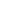 ΑΡΧΗ 3ΗΣ ΣΕΛΙ∆ΑΣΘΕΜΑΤΑΑ1.Να γράψετε την περίληψη του κειμένου, που σας δόθηκε,χωρίς δικά σας σχόλια (100-120 λέξεις).Μονάδες 25Β1. Να αναπτύξετε σε μια παράγραφο 80-100 λέξεων τοπεριεχόμενο του παρακάτω αποσπάσματος της έκτηςπαραγράφου του κειμένου: «Η μια εργασία, η «κύρια»,δεν επαρκεί πλέον για τα έξοδα του σπιτιού, καιπροπάντων για την ψυχαγωγία που έγινε πανάκριβη σταμεγάλα αστικά κέντρα. Για αυτό το λόγο όλοι αναζητούν και«βοηθητικές» εργασίες για τις ελεύθερες ώρες.».Μονάδες 15Β2. Η τέταρτη παράγραφος του κειμένου «Ό,τι, αν γινόταν ...και φτηνότερα» αναπτύσσεται με: α) σύγκριση καιαντίθεση και β) με παραδείγματα. Να εντοπίσετε τουςτρόπους αυτούς στη συγκεκριμένη παράγραφο.Μονάδες 6Β3.Να γράψετε ένα συνώνυμο για καθεμιά από τιςπαρακάτω λέξεις: φανταστούμε, γνώμη, δουλεύει,επαρκεί, σημερινού και ένα αντώνυμο για καθεμιά απότις επόμενες: γρήγορα, επιταχύνουν, λογική, έξοδα,πλούσιο.Μονάδες 10Β4. Ποια νοηματική σχέση δηλώνουν οι διαρθρωτικές λέξεις–φράσεις του κειμένου: «Για αυτό το λόγο ... » (έκτηπαράγραφος), «Ωστόσο, ... » (έβδομη παράγραφος);Μονάδες 4Γ1. Η κυριαρχία της μηχανής σε όλους τους χώρους δράσηςτου ανθρώπου οδήγησε στην άνοδο του βιοτικού τουεπιπέδου. Ωστόσο, η ραγδαία αυτή τεχνική πρόοδοςάλλαξε τους ρυθμούς της ζωής του προκαλώντας τουάγχος.Σε ένα άρθρο που θα δημοσιευτεί στην εφημερίδα τουσχολείου σας, να αναφερθείτε στις αρνητικές επιδράσειςτου άγχους στους νέους και να προτείνετε τρόπους γιατην αντιμετώπισή του.Να αναπτύξετε τις απόψεις σας σε ένα κείμενο 500-600 λέξεων.Μονάδες 40ΤΕΛΟΣ 3ΗΣ ΑΠΟ 4 ΣΕΛΙ∆ΕΣ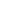 ΑΡΧΗ 4ΗΣ ΣΕΛΙ∆ΑΣΟ∆ΗΓΙΕΣ ΓΙΑ ΤΟΥΣ ΕΞΕΤΑΖΟΜΕΝΟΥΣ12. Στο τετράδιο να γράψετε μόνον τα προκαταρκτικά(ημερομηνία, εξεταζόμενο μάθημα). Να μην αντιγράψετετα θέματα στο τετράδιο.. Να γράψετε το ονοματεπώνυμό σας στο πάνω μέρος τωνφωτοαντιγράφων, αμέσως μόλις σας παραδοθούν. ∆ενεπιτρέπεται να γράψετε καμιά άλλη σημείωση. Κατά τηναποχώρησή σας να παραδώσετε μαζί με το τετράδιο καιτα φωτοαντίγραφα.34. Να απαντήσετε στο τετράδιό σας σε όλα τα θέματα.. Να γράψετε τις απαντήσεις σας μόνον με μπλε ή μόνονμε μαύρο στυλό ανεξίτηλης μελάνης.56. Κάθε απάντηση τεκμηριωμένη είναι αποδεκτή.. ∆ιάρκεια εξέτασης: τρεις (3) ώρες μετά τη διανομή τωνφωτοαντιγράφων.7. Χρόνος δυνατής αποχώρησης: 10.00 π.μ.KΑΛΗ ΕΠΙΤΥΧΙΑΤΕΛΟΣ ΜΗΝΥΜΑΤΟΣΤΕΛΟΣ 4ΗΣ ΑΠΟ 4 ΣΕΛΙ∆ΕΣ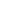 ΑΡΧΗ 1ΗΣ ΣΕΛΙ∆ΑΣ – ∆΄ ΕΣΠΕΡΙΝΩΝΠΑΝΕΛΛΗΝΙΕΣ ΕΞΕΤΑΣΕΙΣΗΜΕΡΗΣΙΩΝ ΚΑΙ ΕΣΠΕΡΙΝΩΝ ΕΠΑΓΓΕΛΜΑΤΙΚΩΝ ΛΥΚΕΙΩΝ(ΟΜΑ∆Α Α΄)ΚΑΙ ΜΑΘΗΜΑΤΩΝ ΕΙ∆ΙΚΟΤΗΤΑΣΕΠΑΓΓΕΛΜΑΤΙΚΩΝ ΛΥΚΕΙΩΝ (ΟΜΑ∆Α Β΄)ΠΕΜΠΤΗ 19 ΜΑΪΟΥ 2011ΕΞΕΤΑΖΟΜΕΝΟ ΜΑΘΗΜΑ: ΝΕΟΕΛΛΗΝΙΚΗ ΓΛΩΣΣΑΕΣΠΕΡΙΝΑΣΥΝΟΛΟ ΣΕΛΙ∆ΩΝ: ΤΕΣΣΕΡΙΣ (4)ΚΕΙΜΕΝΟΗ ΨΥΧΑΓΩΓΙΑ, ΝΟΜΙΜΟ ∆ΙΚΑΙΩΜΑ ΚΑΙ ∆ΕΙΚΤΗΣ ΠΟΛΙΤΙΣΜΟΥΗ ψυχαγωγία έχει τη θέση της, θέση γενικά παραδεκτή,νόμιμη μέσα στη ζωή μας. Αφού του θνητού η μοίρα είναι ναβρέχει κάθε του έργο με τον ιδρώτα του προσώπου του, καιεπειδή αυτός ακριβώς ο κλήρος του έλαχε, δικαίωμά τουθεώρησε ο άνθρωπος να κλέβει χρόνο από τη σκληρή θητείατου βιοπορισμού1 και να τον αφιερώνει στη διασκέδαση, γιανα ελαφρώνει κάπως το φορτίο της ζωής και να ξεχνάει, γιαλίγο έστω, τα δεινά της. Το δικαίωμα τούτο το έχειαναγνωρίσει, με τους άγραφους και γραφτούς νόμους της, ηκοινωνία.Όσο και να ψάξουμε σε τόπους άγριους και σε χρόνουςαρχαίους, δεν θα βρούμε κοινότητα ανθρώπων που δεν έχειπαραδεχτεί και θεσμοθετήσει την ομαδική διασκέδαση, τιςπαρενθέσεις της ξεκούρασης και της χαράς μέσα στον συχνάμονότονο ατομικό και συλλογικό βίο. Όλες οι κοινωνίες,από τις πιο πρωτόγονες έως τις πιο εξελιγμένες, επινοούνκαι καθιερώνουν, σε συνάρτηση με τις θρησκευτικές τελετέςκαι τις πολιτικές συγκεντρώσεις, ευκαιρίες για να ξεσπάειανεμπόδιστα και να ικανοποιείται η ανάγκη του πλήθουςγια ψυχαγωγία.Τρία θέματα δεσπόζουν πάντοτε στα ενδιαφέροντα τηςμάζας και στις φροντίδες των αρχηγών τους: ο χορτασμός, ο1βιοπορισμός: η εξασφάλιση των υλικών μέσων επιβίωσης μέσω της εργασίαςΤΕΛΟΣ 1ΗΣ ΑΠΟ 4 ΣΕΛΙ∆ΕΣ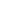 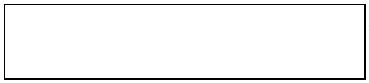 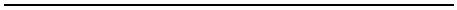 ΑΡΧΗ 2ΗΣ ΣΕΛΙ∆ΑΣ – ∆΄ ΕΣΠΕΡΙΝΩΝπόλεμος, και η διασκέδαση. Απόκλιση από τη γραμμή αυτήδεν θα βρει κανείς ούτε στους οικονομικά και πνευματικάπιο ανεπτυγμένους λαούς των χρόνων μας⋅ μόνο που, στηδικήπλουτίζεται και διαφοροποιείται ανάλογα.Αν όχι βεβαιότερος, ασφαλώςτουςπερίπτωση,τοπρόγραμμαψυχαγωγίαςοόμωςοπαραστατικότερος δείκτης πολιτισμού μιας κοινότηταςανθρώπων είναι ο τρόπος της ψυχαγωγίας της. Λαοί μεένστικτα ανημέρωτα και χαμηλό επίπεδο μόρφωσηςδιασκεδάζουν βάναυσα⋅ αντίθετα όσοι ημέρωσαν τα ήθητους και καλλιέργησαν το πνεύμα τους αγαπούν ευγενείςμορφές και λεπτά μέσα ψυχαγωγίας. Ο ίδιος κανόνας ισχύεικαι για τον χαρακτηρισμό των ατόμων: «πες μου πώςδιασκεδάζεις να σου ειπώ ποιος είσαι». Ο αβρός2 στουςτρόπους και πνευματικά προικισμένος άνθρωπος είναι καιστην ψυχαγωγία του εκλεκτικός και διακριτικός⋅ οβάρβαρος και άξεστος αγαπάει τις διασκεδάσεις που τοναποκτηνώνουν. […]Υπογράμμισαήδηότιλαοίκαιπολιτισμοίχαρακτηρίζονται ακόμη και από τους τρόπους ψυχαγωγίαςπου έχουν επινοήσει και καθιερώσει στους χώρους τηςατομικής και της συλλογικής ζωής. Πολύ ορθά λοιπόνιστορικοί και ανθρωπολόγοι μελετούν τις διασκεδάσεις καιτους αστεϊσμούς τους. ∆εν είναι λ.χ.3 άσχετο προς τονχαρακτήρα των αρχαίων Ελλήνων και προς τον τύπο τουπολιτισμού που δημιούργησαν, το γεγονός ότι από τουςομηρικούς χρόνους έως το δείλι4 της ιστορικής τους ζωήςείχαν θεσμοθετήσει μαζί με τα αθλητικά και ποιητικάαγωνίσματα, και στις πανηγύρεις τους επευφημούσαν με τονίδιο ενθουσιασμό τους νικητές των αγώνων του στίβου καιτου θεάτρου. […]Ε.Π. Παπανούτσος, «Πρακτική Φιλοσοφία» (∆ιασκευή)234αβρός: ευγενικός, λεπτόςλ.χ.: λόγου χάρηδείλι: δειλινόΤΕΛΟΣ 2ΗΣ ΑΠΟ 4 ΣΕΛΙ∆ΕΣ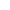 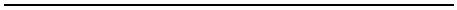 ΑΡΧΗ 3ΗΣ ΣΕΛΙ∆ΑΣ – ∆΄ ΕΣΠΕΡΙΝΩΝΘΕΜΑΤΑΑ1. Να γράψετε στο τετράδιό σας την περίληψη τουκειμένου, χωρίς δικά σας σχόλια. (80-100 λέξεις)Μονάδες 25Β1. Να αναπτύξετε σε μια παράγραφο 60 – 80 λέξεων τοπεριεχόμενο του παρακάτω αποσπάσματος της πρώτηςπαραγράφου του κειμένου: «...δικαίωμά του θεώρησε οάνθρωπος να κλέβει χρόνο από τη σκληρή θητεία τουβιοπορισμού και να τον αφιερώνει στη διασκέδαση, γιανα ελαφρώνει κάπως το φορτίο της ζωής και να ξεχνάει,για λίγο έστω, τα δεινά της».Μονάδες 15Β2. Να εντοπίσετε τα δομικά μέρη της πρώτης παραγράφουτου κειμένου: «Η ψυχαγωγία έχει τη θέση της ... ηκοινωνία».Μονάδες 6Β3. Μεταξύτωντρόπωνανάπτυξηςτηςτέταρτηςπαραγράφου του κειμένου: «Αν όχι ο βεβαιότερος ... τοναποκτηνώνουν» είναι η σύγκριση – αντίθεση. Ναεντοπίσετε τον τρόπο αυτό στην παράγραφο.Μονάδες 6Β4. Να βρείτε τα συνώνυμα των παρακάτω λέξεων:επινοούν, μάζας, διαφοροποιείται, υπογράμμισακαι τα αντώνυμα των παρακάτω λέξεων:συλλογικό, εξελιγμένες, πλουτίζεται, διακριτικός.Μονάδες 8Γ1. Σ’ ένα κείμενο (400-500 λέξεις), που θα δημοσιευθεί ωςάρθρο σε νεανικό περιοδικό, να εκθέσετε τους τρόπουςψυχαγωγίας των σημερινών νέων, αιτιολογώντας τιςεπιλογές τους.Μονάδες 40ΤΕΛΟΣ 3ΗΣ ΑΠΟ 4 ΣΕΛΙ∆ΕΣ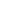 ΑΡΧΗ 4ΗΣ ΣΕΛΙ∆ΑΣ – ∆΄ ΕΣΠΕΡΙΝΩΝΟ∆ΗΓΙΕΣ ΓΙΑ ΤΟΥΣ ΕΞΕΤΑΖΟΜΕΝΟΥΣ1. Στο τετράδιο να γράψετε μόνον τα προκαταρκτικά (ημερομηνία,εξεταζόμενο μάθημα). Να μην αντιγράψετε τα θέματα στοτετράδιο.2. Να γράψετε το ονοματεπώνυμό σας στο πάνω μέρος τωνφωτοαντιγράφων αμέσως μόλις σας παραδοθούν. ∆ενεπιτρέπεται να γράψετε καμιά άλλη σημείωση. Κατά τηναποχώρησή σας να παραδώσετε μαζί με το τετράδιο και ταφωτοαντίγραφα.34. Να απαντήσετε στο τετράδιό σας σε όλα τα θέματα.. Να γράψετε τις απαντήσεις σας μόνον με μπλε ή μόνον με μαύροστυλό ανεξίτηλης μελάνης.56. Κάθε απάντηση τεκμηριωμένη είναι αποδεκτή.. ∆ιάρκεια εξέτασης: τρεις (3) ώρες μετά τη διανομή τωνφωτοαντιγράφων.7. Χρόνος δυνατής αποχώρησης: 10.00 π.μ.KΑΛΗ ΕΠΙΤΥΧΙΑΤΕΛΟΣ ΜΗΝΥΜΑΤΟΣΤΕΛΟΣ 4ΗΣ ΑΠΟ 4 ΣΕΛΙ∆ΕΣ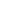 ΑΡΧΗ 1ΗΣ ΣΕΛΙ∆ΑΣ – Γ΄ ΗΜΕΡΗΣΙΩΝΠΑΝΕΛΛΗΝΙΕΣ ΕΞΕΤΑΣΕΙΣHMEΡΗΣΙΩΝ ΚΑΙ ΕΣΠΕΡΙΝΩΝ ΕΠΑΓΓΕΛΜΑΤΙΚΩΝ ΛΥΚΕΙΩΝ(ΟΜΑ∆Α A΄)ΚΑΙ ΜΑΘΗΜΑΤΩΝ ΕΙ∆ΙΚΟΤΗΤΑΣΕΠΑΓΓΕΛΜΑΤΙΚΩΝ ΛΥΚΕΙΩΝ (ΟΜΑ∆Α Β΄)ΠΕΜΠΤΗ 19 ΜΑΪΟΥ 2011ΕΞΕΤΑΖΟΜΕΝΟ ΜΑΘΗΜΑ: ΝΕΟΕΛΛΗΝΙΚΗ ΓΛΩΣΣΑΗΜΕΡΗΣΙΑΣΥΝΟΛΟ ΣΕΛΙ∆ΩΝ: ΤΕΣΣΕΡΙΣ (4)ΚΕΙΜΕΝΟΠεριβάλλον και ρύπανσηΣτη διάρκεια της παρουσίας του στη Γη, ο άνθρωπος θεώρησε τοφυσικό περιβάλλον ως εχθρό που έπρεπε να υποτάξει, ως υπηρέτηπου μπορούσε να χρησιμοποιήσει και ως τροφοδότη από τον οποίοεξαρτιόταν η επιβίωσή του. Έτσι, διαδοχικές γενιές ανθρώπωνασχολήθηκαν με την τιθάσευση1 ορισμένων στοιχείων της φύσης, τηνπροστασία από πλημμύρες, την αποξήρανση ελών, την εκχέρσωσηδασών κ.ο.κ. [...]. Σε ορισμένους πολιτισμούς, όπως σε εκείνους τωνδυτικών χωρών, ο άνθρωπος ανέπτυξε μια εγωκεντρική νοοτροπίαγια το φυσικό περιβάλλον και, αντί να θεωρεί τον εαυτό του μέροςτου περιβάλλοντος, πίστεψε ότι αυτός υπερέχει από όλα τα άλλαπλάσματα της ∆ημιουργίας και ότι η υπόλοιπη φύση έχειδημιουργηθεί για τη δική του χρήση και απόλαυση. [...]Μέχρι τα τέλη περίπου της δεκαετίας 1960-70, οι διάφορεςκοινωνίες, σαγηνευμένες από το όραμα για ευμάρεια2 και υλικήαπόλαυση που παρείχε η οικονομική ανάπτυξη, παρέβλεπαν τηβαθμιαία επιδείνωση του φυσικού περιβάλλοντος. Την αυξανόμενηρύπανση των υδάτων και την ακαταλληλότητά τους για αναψυχή ήάλλες χρήσεις, τη βαθμιαία απώλεια της διαύγειας τουατμοσφαιρικού αέρα και τα αυξανόμενα αναπνευστικά προβλήματακαι άλλες ενοχλήσεις που προκαλούσε η ατμοσφαιρική ρύπανση,καθώς και τις άλλες αρνητικές επιπτώσεις της ρύπανσης, ταθεωρούσαν συνήθως ως επουσιώδη ή ως απαραίτητη θυσία για τηνεπίτευξη ενός πολύ σημαντικότερου στόχου, αυτού της οικονομικής12τιθάσευση = έλεγχος, υποταγήευμάρεια = αφθονία υλικών αγαθών, άνεση, καλοπέρασηΤΕΛΟΣ 1ΗΣ ΑΠΟ 4 ΣΕΛΙ∆ΕΣ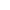 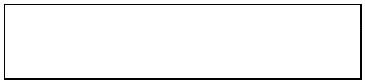 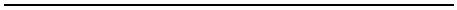 ΑΡΧΗ 2ΗΣ ΣΕΛΙ∆ΑΣ – Γ΄ ΗΜΕΡΗΣΙΩΝανάπτυξης. Η τελευταία πιστευόταν ότι θα εξασφάλιζε σε όλους μιαζωή άνεσης και ελεύθερου χρόνου, τη δυνατότητα απασχόλησης μεπολιτιστικές δραστηριότητες, τη γενική εκπαίδευση των ενηλίκων,την άριστη ιατρική περίθαλψη κ.ά. Η στροφή προς τονκαταναλωτικό τρόπο ζωής, που επικράτησε εδώ και μερικέςδεκαετίες, ενθάρρυνε τον άνθρωπο να προσανατολίσει την προσοχήκαι τη δραστηριότητά του στο πώς να παράγει και να καταναλώνειόσο γίνεται περισσότερα αγαθά και υπηρεσίες. Παράλληλα, ηεκπληκτική επιστημονική πρόοδος, που έλαβε χώρα τις τελευταίεςδεκαετίες, καλλιέργησε την πεποίθηση ότι η επιστήμη μπορεί ναεπιλύσει όλα τα προβλήματα,μεταξύ των οποίων και τα περιβαλλοντικά.Στο μεταξύ, γινόταν σε μεγάλο βαθμό αλόγιστη χρήση τουπεριβάλλοντος, που οδήγησε σε δραματική υποβάθμισή του σε πολύμεγάλες περιοχές της γης. Ο άνθρωπος απορροφημένος από το στόχοτης αύξησης της υλικής ευμάρειας και θαμπωμένος από ταεπιτεύγματα της επιστήμης, χωρίς να το αντιλαμβάνεται, πριόνιζε τοδέντρο πάνω στο οποίο κάθεται και από τους καρπούς του οποίουεξαρτάται η συντήρησή του.Η αφύπνιση του κόσμου και των κυβερνήσεων ήταν απότομη. Ηδυσανασχέτηση για την καταστροφή του περιβάλλοντος φαίνεταιότι βρισκόταν σε λανθάνουσα κατάσταση για αρκετά χρόνια καισυσσωρευόταν. Άρχισε να εκδηλώνεται σχεδόν ξαφνικά μεεκρηκτικό ρυθμό, καθώς πολλαπλασιάζονταν οι ειδήσεις γιαδιάφορες περιβαλλοντικές καταστροφές και συνειδητοποιήθηκε ότιοι ιδιότητες της φύσης, που οι οικονομολόγοι των περασμένωναιώνων αποκαλούσαν «πρωτογενείς και άφθαρτες», έχασαν σεμεγάλο βαθμό το δεύτερο από τα εν λόγω χαρακτηριστικά. Μέσα σεμικρό χρονικό διάστημα το «φυσικό περιβάλλον» από αντικείμενοαδιαφορίας μετατράπηκε σε κρίσιμο θέμα. Τα φαινόμενα τηςκαταστροφής του και του κοινωνικού και οικονομικού κόστους, πουπροκαλείται από αυτήν, βρέθηκαν ξαφνικά στο επίκεντρο τωνπολιτικών συζητήσεων. Για τις νεότερες ιδίως γενιές το «φυσικόπεριβάλλον» άρχισε να αποτελεί νέο αντικείμενο λατρείας και νέααφορμή για μαχητικές εκδηλώσεις. ∆ιάφοροι, ειδικοί και μη,συμπεριφέρονται σαν προφήτες και προειδοποιούν ότι ηανθρωπότητα βαδίζει προς βέβαιη αυτοκαταστροφή και ότι ο homoΤΕΛΟΣ 2ΗΣ ΑΠΟ 4 ΣΕΛΙ∆ΕΣ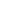 ΑΡΧΗ 3ΗΣ ΣΕΛΙ∆ΑΣ – Γ΄ ΗΜΕΡΗΣΙΩΝsapiens3, παρόλο που μπόρεσε να προσαρμόσει τις εκάστοτε ανάγκεςτου στις συνθήκες, που επικρατούσαν κατά τις διάφορες φάσεις τηςμακράς παρουσίας του στη Γη, δε θα μπορούσε να εξακολουθήσει ναπροσαρμόζεται στις νέες συνθήκες γιατί αυτές μεταβάλλονται μεεξαιρετικά γρήγορο ρυθμό.Άρθρο από τον Τύπο σε διασκευήΘΕΜΑΤΑΑ1. Να γράψετε την περίληψη του κειμένου, που σας δόθηκε, χωρίςδικά σας σχόλια (100-120 λέξεις).Μονάδες 25Β1. Να αναπτύξετε σε μια παράγραφο 80-100 λέξεων το περιεχόμενοτης παρακάτω περιόδου της τρίτης παραγράφου του κειμένου:«Ο άνθρωπος απορροφημένος ... συντήρησή του».Μονάδες 15Β2. Ποιον τρόπο και ποια μέσα πειθούς χρησιμοποιεί ο συγγραφέαςστην πρώτη παράγραφο; Να αιτιολογήσετε την απάντησή σας.Μονάδες 5Β3. α) Να γράψετε από ένα συνώνυμο για καθεμιά από τις παρακάτω λέξεις:υπερέχει,απώλεια,ξαφνικά,βέβαιη,μεταβάλλονται.(Μονάδες 5)β) Να γράψετε από ένα αντώνυμο για καθεμιά από τις παρακάτω λέξεις:επιδείνωση,αυξανόμενη,επουσιώδη,ενθάρρυνε,πρόοδος. (Μονάδες 5)Μονάδες 10Β4. Να δώσετε έναν πλαγιότιτλο για την πρώτη παράγραφο.Μονάδες 5Γ1. Σε ημερίδα που οργανώνει το σχολείο σου, με θέμα τηνκαταστροφή του περιβάλλοντος, έχεις οριστεί ως ομιλητής απότο 15μελές μαθητικό συμβούλιο. Να εκθέσεις τις απόψεις σου γιατους κινδύνους που απειλούν την υγεία του ανθρώπου εξαιτίαςτου προβλήματος αυτού και να προτείνεις τρόπους απόκτησηςπεριβαλλοντικής συνείδησης των νέων μέσα στη σχολικήκοινότητα. (500-600 λέξεις)Μονάδες 403homo sapiens = σοφός άνθρωποςΤΕΛΟΣ 3ΗΣ ΑΠΟ 4 ΣΕΛΙ∆ΕΣ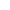 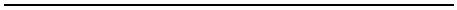 ΑΡΧΗ 4ΗΣ ΣΕΛΙ∆ΑΣ – Γ΄ ΗΜΕΡΗΣΙΩΝΟ∆ΗΓΙΕΣ ΓΙΑ ΤΟΥΣ ΕΞΕΤΑΖΟΜΕΝΟΥΣ1. Στο τετράδιο να γράψετε μόνον τα προκαταρκτικά (ημερομηνία,εξεταζόμενο μάθημα). Να μην αντιγράψετε τα θέματα στοτετράδιο.2. Να γράψετε το ονοματεπώνυμό σας στο πάνω μέρος τωνφωτοαντιγράφων, αμέσως μόλις σας παραδοθούν. ∆ενεπιτρέπεται να γράψετε καμιά άλλη σημείωση. Κατά τηναποχώρησή σας να παραδώσετε μαζί με το τετράδιο και ταφωτοαντίγραφα.34. Να απαντήσετε στο τετράδιό σας σε όλα τα θέματα.. Να γράψετε τις απαντήσεις σας μόνον με μπλε ή μόνον μεμαύρο στυλό ανεξίτηλης μελάνης.56. Κάθε απάντηση τεκμηριωμένη είναι αποδεκτή.. ∆ιάρκεια εξέτασης: τρεις (3) ώρες μετά τη διανομή τωνφωτοαντιγράφων.7. Χρόνος δυνατής αποχώρησης: 10.00 π.μ.KΑΛΗ ΕΠΙΤΥΧΙΑΤΕΛΟΣ ΜΗΝΥΜΑΤΟΣΤΕΛΟΣ 4ΗΣ ΑΠΟ 4 ΣΕΛΙ∆ΕΣ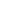 ΑΡΧΗ 1ΗΣ ΣΕΛΙ∆ΑΣ – ∆΄ ΕΣΠΕΡΙΝΩΝΠΑΝΕΛΛΗΝΙΕΣ ΕΞΕΤΑΣΕΙΣΗΜΕΡΗΣΙΩΝ ΚΑΙ ΕΣΠΕΡΙΝΩΝ ΕΠΑΓΓΕΛΜΑΤΙΚΩΝ ΛΥΚΕΙΩΝ(ΟΜΑ∆Α Α΄)ΚΑΙ ΜΑΘΗΜΑΤΩΝ ΕΙ∆ΙΚΟΤΗΤΑΣΕΠΑΓΓΕΛΜΑΤΙΚΩΝ ΛΥΚΕΙΩΝ (ΟΜΑ∆Α Β΄)ΤΡΙΤΗ 22 ΜΑΪΟΥ 2012ΕΞΕΤΑΖΟΜΕΝΟ ΜΑΘΗΜΑ: ΝΕΟΕΛΛΗΝΙΚΗ ΓΛΩΣΣΑΕΣΠΕΡΙΝΑΣΥΝΟΛΟ ΣΕΛΙ∆ΩΝ: ΤΕΣΣΕΡΙΣ (4)ΚΕΙΜΕΝΟΗ ΦΙΛΙΑ ΘΗΣΑΥΡΟΣ ΤΟΥ ΩΡΙΜΟΥ ΚΑΙ ΑΞΙΟΥ ΑΝΘΡΩΠΟΥΗ φιλία, δώρο ακριβό και ευτύχημα σπάνιο, έχειπανάρχαιους τίτλους ευγένειας. Την εχάρηκαν άνθρωποιεκλεκτοί, σε όλα τα γεωγραφικά και τα ιστορικά πλάτη τηςοικουμένης, και την εγκωμίασαν ποιητές, σοφοί, πολιτικοί,με τον τρόπο του ο καθένας, αλλά όλοι με την ίδιασυγκίνηση.Τα χαρακτηριστικά που βεβαιώνουν τη γνησιότητα καιτη σημασία αυτής της έννοιας, υπογραμμίζονται στονακόλουθο ορισμό: η φιλία είναι θησαυρός του ώριμου καιάξιου ανθρώπου, και προσφέρεται σ’ έναν επίσης ώριμο καιάξιο άνθρωπο.Η φιλία, κατά τον Αριστοτέλη, είναι αναγκαιότατοαγαθό. Πρώτα στους νέους: ο φίλος είναι ο παραστάτης πουθα ενθαρρύνει και θα βοηθήσει τον νέο άνθρωπο να μηνκάνει σφάλματα (ανοησίες, αστοχίες, απρέπειες), ο οδηγόςστο σωστό δρόμο, ο επίκουρος1 στις κακοτοπιές της ζωής.Έπειτα, στους πολύ ηλικιωμένους: αυτοί χρειάζονται τηνπαρηγοριά, την περίθαλψη, τη φροντίδα του φίλου, επειδήδεν μπορούν να αντιμετωπίσουν τις ανάγκες τους απόσωματικήν ανεπάρκεια ή πνευματικήν αδυναμία. Τέλος, σε1επίκουρος: βοηθόςΤΕΛΟΣ 1ΗΣ ΑΠΟ 4 ΣΕΛΙ∆ΕΣ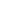 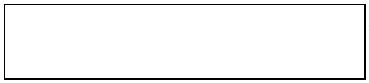 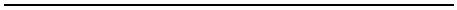 ΑΡΧΗ 2ΗΣ ΣΕΛΙ∆ΑΣ – ∆΄ ΕΣΠΕΡΙΝΩΝεκείνους που βρίσκονται στην ακμή της ηλικίας τους, οφίλος είναι βοηθός στις καλές πράξεις, σύμβουλος καισυνεργάτης στα ενάρετα έργα.Το γιατί έχουμε τόσην ανάγκη το φίλο σε όλες τις φάσειςτης ζωής, είναι φανερό: όταν πάνε δύο-δύο οι άνθρωποι,γίνονται ικανοί και καλύτεροι στο να αντιλαμβάνονται, νακρίνουν και να κάνουν πράξεις δυσκολότερες καιτελειότερες. Όταν είμαστε φίλοι με τους συνανθρώπους μας,δε χρειαζόμαστε τη δικαιοσύνη, ρυθμιστή στις πράξεις μας·ως φίλοι, θα συμπεριφερόμαστε πάντοτε με τον καλύτεροτρόπο.Φιλία, άλλωστε, σημαίνει να έχεις καλές διαθέσειςαπέναντι σε έναν άνθρωπο, να αισθάνεσαι στοργή γι’ αυτόν,να επιζητείς τη συντροφιά του και να θέλεις την ευτυχίατου· αρκεί να υπάρχει ανταπόκριση, αμοιβαιότητα στααισθήματα, να τον αγαπάς και να τον τιμάς και εκείνοςεπίσης να σε αγαπά και να σε τιμά. Γι’ αυτό, όσο τρυφερέςκι αν είναι οι σχέσεις μας με τα άψυχα, δεν λέγονται φιλία·για παράδειγμα, ένα λουλούδι, ένα κομψοτέχνημα δε μαςαγαπά, εμείς μόνο το αγαπούμε. Με την έννοια αυτή, θαμπορούσε να υπάρξει φιλία του ανθρώπου με τα ζώα, αφούόσοι τα αγαπούν πιστεύουν ότι και εκείνα τουςανταποδίδουν την τρυφερότητα με τη συμπάθεια, τηναφοσίωση, τα χάδια τους.Ο ιδανικός, λοιπόν, φιλικός δεσμός, σύμφωνα και με τονΑριστοτέλη, είναι η τέλεια, η ουσιαστική και ακατάλυτηφιλία, η οποία είναι κτήμα παντοτινό του ανθρώπου, πουδεν αλλοτριώνεται, ούτε φθείρεται. Οι φιλίες πουδημιουργούνται πάνω σε αυτή τη βάση είναι σταθερές,μόνιμες και αδιάλυτες.Ε.Π.Παπανούτσος, 2008, «Πρακτική Φιλοσοφία»εκδ. Νόηση, σελ. 111-114 (∆ιασκευή)ΤΕΛΟΣ 2ΗΣ ΑΠΟ 4 ΣΕΛΙ∆ΕΣ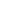 ΑΡΧΗ 3ΗΣ ΣΕΛΙ∆ΑΣ – ∆΄ ΕΣΠΕΡΙΝΩΝΘΕΜΑΤΑΑ1. Να γράψετε στο τετράδιό σας την περίληψη τουκειμένου, χωρίς δικά σας σχόλια (80-100 λέξεις).Μονάδες 25Β1. Να αναπτύξετε σε μία παράγραφο 60–80 λέξεων τοπεριεχόμενο του παρακάτω αποσπάσματος της πέμπτηςπαραγράφου του κειμένου: «αρκεί να υπάρχειανταπόκριση, αμοιβαιότητα στα αισθήματα, να τοναγαπάς και να τον τιμάς και εκείνος επίσης να σεαγαπά και να σε τιμά».Μονάδες 15Β2. Να βρείτε τον τρόπο πειθούς που χρησιμοποιεί οσυγγραφέας στην τελευταία παράγραφο του κειμένου,τεκμηριώνοντας την απάντησή σας.Μονάδες 6Β3. Ο βασικός τρόπος ανάπτυξης της τρίτης παραγράφουείναι η διαίρεση. Να εντοπίσετε τα επιμέρους στοιχείατης διαίρεσης.Μονάδες 6Β4. α. Να βρείτε ένα συνώνυμο για καθεμία από τιςπαρακάτω λέξεις:εκλεκτοί, σημασία, αστοχίες, αισθάνεσαι (Μον. 4)β. Να βρείτε ένα αντώνυμο για καθεμία από τιςπαρακάτω λέξεις:ενθαρρύνει, αδυναμία, άψυχα, σταθερές. (Μον. 4)Μονάδες 8Γ1. Σε ένα κείμενο (350-450 λέξεις), που θα δημοσιευθεί ωςάρθρο σε περιοδικό, να αναλύσετε τους παράγοντες πουαπαξιώνουν2 τη γνήσια φιλία στην εποχή μας και ναπροσδιορίσετε τα ορθά, κατά τη γνώμη σας, κριτήριαεπιλογής των φίλων.Μονάδες 402απαξιώνουν: μειώνουν την αξίαΤΕΛΟΣ 3ΗΣ ΑΠΟ 4 ΣΕΛΙ∆ΕΣ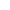 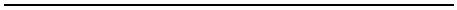 ΑΡΧΗ 4ΗΣ ΣΕΛΙ∆ΑΣ – ∆΄ ΕΣΠΕΡΙΝΩΝΟ∆ΗΓΙΕΣ ΓΙΑ ΤΟΥΣ ΕΞΕΤΑΖΟΜΕΝΟΥΣ1. Στο τετράδιο να γράψετε μόνον τα προκαταρκτικά (ημερομηνία,εξεταζόμενο μάθημα). Να μην αντιγράψετε τα θέματα στοτετράδιο.2. Να γράψετε το ονοματεπώνυμό σας στο πάνω μέρος τωνφωτοαντιγράφων αμέσως μόλις σας παραδοθούν. ∆ενεπιτρέπεται να γράψετε καμιά άλλη σημείωση. Κατά τηναποχώρησή σας να παραδώσετε μαζί με το τετράδιο και ταφωτοαντίγραφα.34. Να απαντήσετε στο τετράδιό σας σε όλα τα θέματα.. Να γράψετε τις απαντήσεις σας μόνον με μπλε ή μόνον με μαύροστυλό ανεξίτηλης μελάνης.56. Κάθε απάντηση τεκμηριωμένη είναι αποδεκτή.. ∆ιάρκεια εξέτασης: τρεις (3) ώρες μετά τη διανομή τωνφωτοαντιγράφων.7. Χρόνος δυνατής αποχώρησης: 10.00 π.μ.KΑΛΗ ΕΠΙΤΥΧΙΑΤΕΛΟΣ ΜΗΝΥΜΑΤΟΣΤΕΛΟΣ 4ΗΣ ΑΠΟ 4 ΣΕΛΙ∆ΕΣ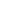 ΑΡΧΗ 1ΗΣ ΣΕΛΙ∆ΑΣ – Γ΄ ΗΜΕΡΗΣΙΩΝΠΑΝΕΛΛΗΝΙΕΣ ΕΞΕΤΑΣΕΙΣHMEΡΗΣΙΩΝ ΚΑΙ ΕΣΠΕΡΙΝΩΝ ΕΠΑΓΓΕΛΜΑΤΙΚΩΝ ΛΥΚΕΙΩΝ(ΟΜΑ∆Α A΄)ΚΑΙ ΜΑΘΗΜΑΤΩΝ ΕΙ∆ΙΚΟΤΗΤΑΣΕΠΑΓΓΕΛΜΑΤΙΚΩΝ ΛΥΚΕΙΩΝ (ΟΜΑ∆Α Β΄)ΤΡΙΤΗ 22 ΜΑΪΟΥ 2012ΕΞΕΤΑΖΟΜΕΝΟ ΜΑΘΗΜΑ: ΝΕΟΕΛΛΗΝΙΚΗ ΓΛΩΣΣΑΗΜΕΡΗΣΙΑΣΥΝΟΛΟ ΣΕΛΙ∆ΩΝ: ΤΕΣΣΕΡΙΣ (4)ΚΕΙΜΕΝΟΟΙ ΑΡΕΤΕΣ ΤΟΥ ΛΟΓΟΥ∆εν είναι καθόλου τυχαίο το γεγονός ότι οι αρχαίοιΈλληνες με την ίδια λέξη, τη διεθνή σήμερα λέξη «λόγος»,ονόμαζαν τη σκέψη και την ομιλία. Και τα δύο πάνε μαζί,όπως αναφέρει ο Πλάτωνας στο έργο του «Σοφιστής».∆εν είναι καθόλου άστοχο το λεγόμενο ότι οκαλύτερος τρόπος να χαρακτηρίσεις έναν άνθρωπο, είναι ναπροσέξεις πώς εκφράζεται, πώς μιλεί και πώς γράφει.Εκείνος που έχει ξεκαθαρισμένες και τακτοποιημένες τιςσκέψεις του εκφράζεται καθαρά και με τάξη, είτε γιασοβαρά και δύσκολα πράγματα μιλεί, είτε γράφει για απλάκαι εύκολα θέματα της καθημερινής ζωής. Όσο και ναπροσπαθεί κανείς να κρύψει ή να καλύψει τα κενά τωνγνώσεών του, ο λόγος του τον αποκαλύπτει. Μια ξαφνικήφράση ή μια περιπλεγμένη πρόταση θα τον προδώσει. Ό,τιπροπάντων δεν μπορεί να περάσει απαρατήρητο, είναι ηδιανοητική φτώχεια, ή η αναφομοίωτη μάθηση. Ο κούφιοςκαι παιδαριώδης λόγος (προφορικός ή γραπτός) τα φέρνειστην επιφάνεια.Κακώς ισχυρίζονται οι θιγόμενοι ότι τους αδικούμε,όταν κρίνουμε τον εσωτερικό κόσμο τους από τηνΤΕΛΟΣ 1ΗΣ ΑΠΟ 4 ΣΕΛΙ∆ΕΣ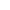 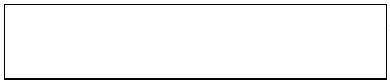 ΑΡΧΗ 2ΗΣ ΣΕΛΙ∆ΑΣ – Γ΄ ΗΜΕΡΗΣΙΩΝεκφραστική τους πενία1. «Τα έχω στο νου μου» λένε «αλλάδεν μπορώ να τα διατυπώσω, γιατί μου λείπει η πείρα ή τοθάρρος». Το «αν και πώς» τα διατυπώνουν μαρτυρεί το «ανκαι πώς» τα έχουν στο νου τους. ∆εν κινείται σε άλλοεπίπεδο ο νους, και σε άλλο η γλώσσα. Του ίδιου ρολογιούδείχτες είναι και ο ένας και η άλλη.Και τι χρειάζεται στον άνθρωπο, για να σκέπτεται καινα εκφράζεται καθαρά και με τάξη; Το καλό εγκεφαλικόκύτταρο, θα απαντήσει ο ένας. Η καλή εκπαίδευση, θαισχυριστεί ο άλλος. Η ταπεινή μου γνώμη είναι: και τα δύο.Ασφαλώς τα διανοητικά προσόντα, όπως και τις σωματικέςιδιότητες, τα οφείλουμε κατά κύριο λόγο στις βιολογικέςκαταβολές μας. ∆εν αποδίδει όμως αυτό το φυσικόκεφάλαιο, εάν δεν αξιοποιηθεί με την καθοδήγηση και τηνάσκηση, με μία λέξη: με την αγωγή που θα δεχτούμε ή θαεπιβάλλουμε στον εαυτό μας από τα τρυφερά μας χρόνια.Εκείνοι που τα ρίχνουν όλα στην κληρονομικότητα,απαλείφουναυθαίρεταένανπαράγοντα,πουέχειαναμφισβήτητη και κάποτε αποφασιστική σημασία για τηδιάπλαση2 της προσωπικότητάς μας: τον παράγοντα«αγωγή» (ανατροφή, εκπαίδευση, άσκηση), που μαςπαρέχουν εκείνοι που μας ανέθρεψαν και μας εκπαίδευσαν,είτε πρόσωπα είναι αυτοί (γονιοί, δάσκαλοι, φίλοι) είτεαπρόσωποι θεσμοί (διοίκηση, δικαιοσύνη, εκκλησία,σχολείο, επάγγελμα κ.λπ.).Ε.Π. Παπανούτσου, 2003, Οι δρόμοι της ζωής,Εκδ. Νόηση, Αθήνα, σελ. 121-123 (∆ιασκευή)12πενία = φτώχειαδιάπλαση= διαμόρφωσηΤΕΛΟΣ 2ΗΣ ΑΠΟ 4 ΣΕΛΙ∆ΕΣ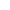 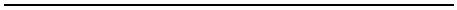 ΑΡΧΗ 3ΗΣ ΣΕΛΙ∆ΑΣ – Γ΄ ΗΜΕΡΗΣΙΩΝΘΕΜΑΤΑΑ1.Να γράψετε την περίληψη του κειμένου, που σας δόθηκε,χωρίς δικά σας σχόλια (60-80 λέξεις).Μονάδες 25Β1. Να αναπτύξετε σε μία παράγραφο 60-80 λέξεων τοπεριεχόμενο της παρακάτω περιόδου: «∆εν είναικαθόλου άστοχο το λεγόμενο ότι ο καλύτερος τρόπος ναχαρακτηρίσεις έναν άνθρωπο, είναι να προσέξεις πώςεκφράζεται, πώς μιλεί και πώς γράφει».Μονάδες 15Β2. Ποιον τρόπο πειθούς χρησιμοποιεί ο συγγραφέας στηνπρώτη παράγραφο του κειμένου;Μονάδες 5Β3.α. Να γράψετε από ένα συνώνυμο για καθεμία από τιςπαρακάτωαποφασιστική, παρέχουν.β. Να γράψετε από ένα αντώνυμο για καθεμία από τιςπαρακάτω λέξεις: άστοχο, κρύψει, φτώχεια,σωματικές, φυσικό. (Μον. 5)Μονάδες 10λέξεις:εκφράζεται,θάρρος,κύριο,(Μον. 5)Β4. Να δώσετε έναν πλαγιότιτλο για την τελευταίαπαράγραφο του κειμένου.Μονάδες 5Γ1. Πολλές φορές οι νέοι χρησιμοποιούν ένα δικό τους,ξεχωριστό, τρόπο γλωσσικής επικοινωνίας. Σε ένα άρθρο(400-500 λέξεις), που θα δημοσιευτεί στην εφημερίδα τουσχολείου σας, να διατυπώσετε τις απόψεις σας σχετικάμε τους λόγους για τους οποίους οι νέοι χρησιμοποιούνμε αυτόν τον τρόπο τη γλώσσα, καθώς και τουςπαράγοντεςπουμπορούννασυμβάλουνστηνκαλλιέργεια της γλώσσας των νέων σήμερα.Μονάδες 40ΤΕΛΟΣ 3ΗΣ ΑΠΟ 4 ΣΕΛΙ∆ΕΣ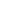 ΑΡΧΗ 4ΗΣ ΣΕΛΙ∆ΑΣ – Γ΄ ΗΜΕΡΗΣΙΩΝΟ∆ΗΓΙΕΣ ΓΙΑ ΤΟΥΣ ΕΞΕΤΑΖΟΜΕΝΟΥΣ12. Στο τετράδιο να γράψετε μόνον τα προκαταρκτικά(ημερομηνία, εξεταζόμενο μάθημα). Να μην αντιγράψετετα θέματα στο τετράδιο.. Να γράψετε το ονοματεπώνυμό σας στο πάνω μέρος τωνφωτοαντιγράφων, αμέσως μόλις σας παραδοθούν. ∆ενεπιτρέπεται να γράψετε καμιά άλλη σημείωση. Κατά τηναποχώρησή σας να παραδώσετε μαζί με το τετράδιο καιτα φωτοαντίγραφα.34. Να απαντήσετε στο τετράδιό σας σε όλα τα θέματα.. Να γράψετε τις απαντήσεις σας μόνον με μπλε ή μόνονμε μαύρο στυλό ανεξίτηλης μελάνης.56. Κάθε απάντηση τεκμηριωμένη είναι αποδεκτή.. ∆ιάρκεια εξέτασης: τρεις (3) ώρες μετά τη διανομή τωνφωτοαντιγράφων.7. Χρόνος δυνατής αποχώρησης: 10.00 π.μ.KΑΛΗ ΕΠΙΤΥΧΙΑΤΕΛΟΣ ΜΗΝΥΜΑΤΟΣΤΕΛΟΣ 4ΗΣ ΑΠΟ 4 ΣΕΛΙ∆ΕΣ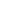 ΑΡΧΗ 1ΗΣ ΣΕΛΙ∆ΑΣ – ∆΄ ΕΣΠΕΡΙΝΩΝΠΑΝΕΛΛΗΝΙΕΣ ΕΞΕΤΑΣΕΙΣΗΜΕΡΗΣΙΩΝ ΚΑΙ ΕΣΠΕΡΙΝΩΝ ΕΠΑΓΓΕΛΜΑΤΙΚΩΝ ΛΥΚΕΙΩΝ(ΟΜΑ∆Α Α΄)ΚΑΙ ΜΑΘΗΜΑΤΩΝ ΕΙ∆ΙΚΟΤΗΤΑΣΕΠΑΓΓΕΛΜΑΤΙΚΩΝ ΛΥΚΕΙΩΝ (ΟΜΑ∆Α Β΄)ΤΡΙΤΗ 21 ΜΑΪΟΥ 2013ΕΞΕΤΑΖΟΜΕΝΟ ΜΑΘΗΜΑ: ΝΕΟΕΛΛΗΝΙΚΗ ΓΛΩΣΣΑΕΣΠΕΡΙΝΑΣΥΝΟΛΟ ΣΕΛΙ∆ΩΝ: ΤΕΣΣΕΡΙΣ (4)ΚΕΙΜΕΝΟ[Οι Νέες Τεχνολογίες στη ζωή μας]Το ερώτημα που τίθεται σήμερα είναι: τι είδους αλλαγέςέχουμε με την ανάπτυξη των Νέων Τεχνολογιών; Ποια είναιάραγε τα πλεονεκτήματα και τα μειονεκτήματα από τιςσυνέπειες της διείσδυσής τους στη ζωή μας; […]Είναι πολλά τα επιτεύγματα και οι καινοτομίες που έχουνπραγματοποιηθεί από τα πρώτα κιόλας βήματα τηςπληροφορικής.[…]Ηεκμηδένισητωναποστάσεων,ηδιεθνοποίηση της οικονομίας και της πολιτικής ζωής καθώς καιτο άνοιγμα των κοινωνιών με τις απίστευτες για τουςανθρώπους παλαιότερων εποχών δυνατότητες επικοινωνίας καιανταλλαγής αγαθών – όχι μόνον υλικών, αλλά καιπολιτιστικών–είναιμίαπρωτόγνωρησεέκτασηπραγματικότητα.Ζούμε ήδη στην εποχή που όλο και περισσότεροι άνθρωποιμπορούν μέσω του υπολογιστή και άλλων ηλεκτρονικώνμηχανημάτων να κάνουν πολλές δουλειές από το σπίτι τους, νααναπτύσσουν οικονομικές συναλλαγές και σχέσεις με άτομακαι επιχειρήσεις στην άλλη άκρη του κόσμου. Μπορούν νασπουδάζουν από απόσταση, να πραγματοποιούν συνέδρια καισυζητήσεις μέσω της οθόνης του υπολογιστή. Επιπλέον, νασυμμετέχουν σε δημοψηφίσματα και έρευνες, να μελετούνκείμενα που βρίσκονται σε βιβλιοθήκες άλλων κρατών, ναζητούν, οποιαδήποτε στιγμή το θελήσουν, πληροφορίες ήσυμβουλές από ειδικούς της επιλογής τους, οι οποίοιΤΕΛΟΣ 1ΗΣ ΑΠΟ 4 ΣΕΛΙ∆ΕΣ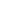 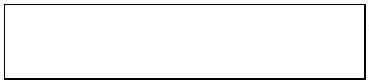 ΑΡΧΗ 2ΗΣ ΣΕΛΙ∆ΑΣ – ∆΄ ΕΣΠΕΡΙΝΩΝβρίσκονται σε διαφορετικούς και μακρινούς τόπους, ναεγχειριστούν με τη βοήθεια κάποιου ειδικού χειρουργού απόμακριά.Έτσι, το άτομο, με το άνοιγμα αυτό των ανθρώπινωνσυνόρων και τη διασύνδεσή του με μακρινούς τόπους καιανθρώπους, εκτίθεται σε ένα πολυπολιτισμικό περιβάλλον.Αναγκάζεται, λοιπόν, να διαχειριστεί διαφορετικά τονεθνοκεντρισμό1 του. Το αν αυτό το πλεονέκτημα θα έχει θετικάαποτελέσματα, αν θα συμβάλει δηλαδή στην καλλιέργεια τωνδημοκρατικών και ανθρωπιστικών αξιών, στο σεβασμό τηςδιαφορετικότητας των ατόμων, των λαών και των πολιτισμών,ή αν, αντίθετα, θα χρησιμοποιηθεί περισσότερο για νακυριαρχήσει ο δυνατός πάνω στον αδύνατο και ναικανοποιηθούν τυφλά οικονομικά συμφέροντα, αυτό είναιζήτημα, στο οποίο δεν μπορεί να απαντήσει από μόνη της ητεχνολογία.Όπως και να έχει πάντως το πράγμα, η άρνηση νααναγνωρίσουμε τις εξελίξεις και η αμυντική στάση, εξαιτίαςτου φόβου της διάβρωσής μας από τους άλλους, είναι μια λύσηπου οδηγεί στην απομόνωση. Από την άλλη πλευρά, χρειάζεταιναεπαγρυπνούμεκαινααγωνιζόμαστεώστε ναμεθετικόπροσανατολισμόκαι ωριμότητα,γινόμαστεδημιουργοί της πραγματικότητας που θα καταξιώνει2 τονάνθρωπο και όχι εκείνης που θα τον παγιδεύει, στην απληστίακαι την αλαζονεία, στον εγωκεντρισμό, στην αδιαφορία για τοδιαφορετικό, το Έτερο, αλλά και στην «ύβρι3» απέναντι στηφύση.Α. Ράπτης – Α. Ράπτη «Μάθηση και ∆ιδασκαλία στην εποχήτης Πληροφορίας», τ. Α΄, Αθήνα 2007, σελ. 14-18 (∆ιασκευή)1εθνοκεντρισμός: η τάση του ατόμου να χρησιμοποιεί τους κανόνες και τις αξίες της δικής τουκοινωνικής ομάδας, ως μέτρο αξιολόγησης των κανόνων και των αξιών άλλων κοινωνιών.2καταξιώνει: προσδίδει αξίαύβρι: υπέρβαση των ορίων, αλαζονεία3ΤΕΛΟΣ 2ΗΣ ΑΠΟ 4 ΣΕΛΙ∆ΕΣ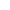 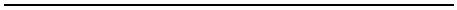 ΑΡΧΗ 3ΗΣ ΣΕΛΙ∆ΑΣ – ∆΄ ΕΣΠΕΡΙΝΩΝΘΕΜΑΤΑΑ1. Να γράψετε στο τετράδιό σας την περίληψη του κειμένου,χωρίς δικά σας σχόλια (80-100 λέξεις).Μονάδες 25Β1. Να αναπτύξετε σε μία παράγραφο 60–80 λέξεων τοπεριεχόμενο του παρακάτω αποσπάσματος της τελευταίαςπαραγράφου του κειμένου: «Από την άλλη πλευρά,χρειάζεται να επαγρυπνούμε και να αγωνιζόμαστε μεθετικό προσανατολισμό και ωριμότητα, ώστε ναγινόμαστε δημιουργοί της πραγματικότητας που θακαταξιώνει τον άνθρωπο και όχι εκείνης που θα τονπαγιδεύει, στην απληστία και την αλαζονεία, στονεγωκεντρισμό, στην αδιαφορία για το διαφορετικό, τοΈτερο, αλλά και στην «ύβρι» απέναντι στη φύση».Μονάδες 15Β2. Ναεντοπίσετεταδομικάμέρητηςδεύτερηςπαραγράφου:«Είναι πολλά τα επιτεύγματα … πρωτόγνωρησε έκταση πραγματικότητα».Μονάδες 6Β3. Να εντοπίσετε δύο σημεία επίκλησης στο συναίσθημα στηντελευταία παράγραφο: «Όπως και να έχει … απέναντι στηφύση» και να τεκμηριώσετε την απάντησή σας.Μονάδες 6Β4. α. Για καθεμία από τις παρακάτω λέξεις, να βρείτε ένασυνώνυμο, που να αποδίδει το νόημα του κειμένου:ανάπτυξη, πραγματοποιηθεί, κυριαρχήσει, πράγμα(Μον. 4)β. Για καθεμία από τις παρακάτω λέξεις, να βρείτε ένααντώνυμο:παλαιότερων, συμμετέχουν, μακρινούς, άρνηση(Μον. 4)Μονάδες 8Γ1. Σε ένα κείμενο (400-500 λέξεις), που θα δημοσιευθεί ωςάρθρο στην ιστοσελίδα του σχολείου σας, να αναλύσετεποια είναι, κατά τη γνώμη σας, τα θετικά και τα αρνητικάαποτελέσματα της χρήσης του ∆ιαδικτύου στη ζωή μας.Μονάδες 40ΤΕΛΟΣ 3ΗΣ ΑΠΟ 4 ΣΕΛΙ∆ΕΣ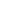 ΑΡΧΗ 4ΗΣ ΣΕΛΙ∆ΑΣ – ∆΄ ΕΣΠΕΡΙΝΩΝΟ∆ΗΓΙΕΣ ΓΙΑ ΤΟΥΣ ΕΞΕΤΑΖΟΜΕΝΟΥΣ1. Στο τετράδιο να γράψετε μόνον τα προκαταρκτικά (ημερομηνία,εξεταζόμενο μάθημα).τετράδιο.Να μην αντιγράψετε τα θέματα στο2. Να γράψετε το ονοματεπώνυμό σας στο πάνω μέρος τωνφωτοαντιγράφων αμέσως μόλις σας παραδοθούν. ∆εν επιτρέπεταινα γράψετε καμιά άλλη σημείωση. Κατά την αποχώρησή σας ναπαραδώσετε μαζί με το τετράδιο και τα φωτοαντίγραφα.. Να απαντήσετε στο τετράδιό σας σε όλα τα θέματα.. Να γράψετε τις απαντήσεις σας μόνον με μπλε ή μόνον με μαύροστυλό ανεξίτηλης μελάνης.345. Κάθε απάντηση τεκμηριωμένη είναι αποδεκτή.6. ∆ιάρκεια εξέτασης: τρεις (3) ώρες μετά τη διανομή τωνφωτοαντιγράφων.7. Χρόνος δυνατής αποχώρησης: 10.00 π.μ.KΑΛΗ ΕΠΙΤΥΧΙΑΤΕΛΟΣ ΜΗΝΥΜΑΤΟΣΤΕΛΟΣ 4ΗΣ ΑΠΟ 4 ΣΕΛΙ∆ΕΣ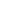 ΑΡΧΗ 1ΗΣ ΣΕΛΙ∆ΑΣ – Γ΄ ΗΜΕΡΗΣΙΩΝΠΑΝΕΛΛΗΝΙΕΣ ΕΞΕΤΑΣΕΙΣHMEΡΗΣΙΩΝ ΚΑΙ ΕΣΠΕΡΙΝΩΝ ΕΠΑΓΓΕΛΜΑΤΙΚΩΝ ΛΥΚΕΙΩΝ(ΟΜΑ∆Α A΄)ΚΑΙ ΜΑΘΗΜΑΤΩΝ ΕΙ∆ΙΚΟΤΗΤΑΣΕΠΑΓΓΕΛΜΑΤΙΚΩΝ ΛΥΚΕΙΩΝ (ΟΜΑ∆Α Β΄)ΤΡΙΤΗ 21 ΜΑΪΟΥ 2013ΕΞΕΤΑΖΟΜΕΝΟ ΜΑΘΗΜΑ: ΝΕΟΕΛΛΗΝΙΚΗ ΓΛΩΣΣΑΗΜΕΡΗΣΙΑΣΥΝΟΛΟ ΣΕΛΙ∆ΩΝ: ΤΕΣΣΕΡΙΣ (4)ΚΕΙΜΕΝΟΗ ∆ΙΑΦΗΜΙΣΗΗ σημερινή οικονομική κοινωνική ζωή είναι ως έναμεγάλο σημείο πλημμυρισμένη και κυριευμένη από τηδιαφήμιση.Όπου κι αν γυρίσει κανένας σήμερα το βλέμμα του,έστω και για μια στιγμή, δεν μπορεί παρά να πέσει το μάτιτου επάνω στη διαφήμιση, κι όπου δεν τη βλέπει ακόμη, τηνακούει.[…] Εφημερίδες, περιοδικά εικονογραφημένα και μη,δρόμοι, σιδηροδρομικοί σταθμοί, γραφεία ταξιδίων, μετώπεςσπιτιών, μανδρότοιχων είναι πλημμυρισμένα από διαφήμιση,από χαρτιά, εικόνες, κείμενα, χρώματα κλπ., πράγματαδιαφήμισης. Είναι ένα φαινόμενο του βιομηχανικούπνεύματος και της προόδου του τεχνικού πολιτισμού, πουέχει διαποτίσει το συνειδητό, όσο και το υποσυνείδητο τουψυχικού κόσμου μας.[…]Ωστόσο, κανένας προωθητής της διαφήμισης, δενμπορεί ν’ αρνηθεί τους κοινωνικούς κινδύνους που κλείνειμέσα της η διαφήμιση, όταν αυτή διαβαίνει ορισμένα όρια.Σοβαροί ερευνητές του προβλήματος της διαφήμισηςπαρατηρούν ότι εκείνη η διαφήμιση αξίζει, που διαφημίζειμόνο το καλό εμπόρευμα, το καλό προϊόν, εκείνη που δεδιαφημίζει περισσότερο απ’ ό,τι προσφέρει.Πέρα όμως απ’ αυτές τις παρατηρήσεις, υπάρχουν καιοι κακές μέθοδοι και οι κακοί σκοποί της διαφήμισης, οιοποίοι πάλι βάζουν σε συλλογή τους αντικειμενικούςΤΕΛΟΣ 1ΗΣ ΑΠΟ 4 ΣΕΛΙ∆ΕΣ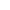 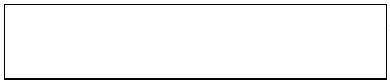 ΑΡΧΗ 2ΗΣ ΣΕΛΙ∆ΑΣ – Γ΄ ΗΜΕΡΗΣΙΩΝερευνητές αυτού του φαινομένου. Παρατηρούν, π.χ., πώςεπιτίθεται, πώς ορμά η διαφήμιση προς το κοινό συνειδητάκαι ραφιναρισμένα1, για να προκαλέσει με την υποβολήτεχνητές ανάγκες, δηλαδή να παραπλανήσει το κοινό νααγοράσει εμπορεύματα, τα οποία δεν έχει καθόλου ανάγκηκαι τα οποία ακόμη μπορούν να αποβούν και προς βλάβητου. Με την υποβολή σπρώχνει τον άνθρωπο προς τη χωρίςμέτρο χρήση των απολαυστικών αγαθών, μια ώθηση πουκλείνει αρκετούς κοινωνικούς κινδύνους.Κι όχι μόνο αυτό, παρά με την υπερβολή και τηνυποβολή της η διαφήμιση προσπαθεί να ξυπνήσει τηβουλιμία2 προς τα υλικά αγαθά, πέρα από την πρέπουσα καιδικαιολογημένη κάλυψη των αναγκών των ανθρώπων, έτσιπου να αδυνατίζει την αγοραστική δύναμη για άλλααναγκαία και λογικά πράγματα. Έτσι η διαφήμιση, όπουλείπει η κοινωνική ευθύνη από τους παράγοντές της, εκείσκορπά μέσα στην κοινωνία ένα μεγάλο κακό.Η διαφήμιση αποπλανά και διαφθείρει, γιατί οσημερινός άνθρωπος της μαζικής κοινωνίας είναι πολύευεπίφορος3 στη μαζική υποβολή. Αυτή η αιχμαλωσία τηνοποία υφίσταται ο άνθρωπος από την υποβολή και από ταάλλα μέσα της διαφήμισης, τον φτάνει στο σημείο ν’ακολουθεί με κλειστά τα μάτια. Τον φτάνει στο σημείο ν’ακολουθεί γραμμή χωρίς σκέψη, χωρίς έρευνα και εξέταση.Η διαφήμιση μπορεί βέβαια, χωρίς αμφιβολία, νααποβεί κοινωνικά ωφέλιμη. Να συμβάλει πολύ στην πρόοδοκαι στο δυνάμωμα της ελεύθερης οικονομίας, όταν εκτελείτην αποστολή της κατά θετικό τρόπο, όταν αντικρίζεται καιενεργεί σαν διαφώτιση του κοινού, σαν προσανατολισμός σεό,τι είναι συμφέρον στον αγοραστή, όταν αυτή κρατιέταιμέσα στα όρια, μέσα στο πρέπον, όταν αφήσει τιςχοντροκομμένες μεθόδους του ψεύδους και της απάτης ή τηςφαινομενικής αλήθειας.123.ραφιναρισμένα: έντεχνα, επιδέξια.βουλιμία: λαιμαργία, έντονη επιθυμία.ευεπίφορος: επιρρεπής, αυτός που παρασύρεται εύκολαΙω. Ν. Ξηροτύρης, 1965, «Επίκαιρα ΚοινωνικάΠροβλήματα», Θεσσαλονίκη (∆ιασκευή)ΤΕΛΟΣ 2ΗΣ ΑΠΟ 4 ΣΕΛΙ∆ΕΣ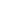 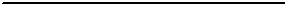 ΑΡΧΗ 3ΗΣ ΣΕΛΙ∆ΑΣ – Γ΄ ΗΜΕΡΗΣΙΩΝΘΕΜΑΤΑΑ1.Να γράψετε την περίληψη του κειμένου, που σας δόθηκε,χωρίς δικά σας σχόλια (90-110 λέξεις).Μονάδες 25Β1. «Η διαφήμιση μπορεί βέβαια, χωρίς αμφιβολία, νααποβεί κοινωνικά ωφέλιμη». Σε μία παράγραφο 80-100λέξεων να σχολιάσετε την παραπάνω άποψη τουσυγγραφέα.Μονάδες 15Β2. Ο συγγραφέας στη δεύτερη παράγραφο του κειμένου«Όπου κι αν γυρίσει … κόσμου μας» χρησιμοποιεί ωςτρόπο πειθούς την επίκληση στη λογική. Να εντοπίσετετα μέσα πειθούς στην παράγραφο αυτή.Μονάδες 5Β3.α. Να γράψετε από ένα συνώνυμο για καθεμία από τιςπαρακάτω λέξεις, χωρίς να αλλάζει το νόημα τουκειμένου: διαβαίνει, συλλογή, Παρατηρούν, τεχνητές,πρόοδο.(Μον. 5)β. Να γράψετε από ένα αντώνυμο για καθεμία από τιςπαρακάτω λέξεις: αρνηθεί, δικαιολογημένη, λογικά,ωφέλιμη, διαφώτιση.(Μον. 5)Μονάδες 10Β4. Να εντοπίσετε τα δομικά στοιχεία της τελευταίαςπαραγράφου του κειμένου: «Η διαφήμιση μπορεί …φαινομενικής αλήθειας».Μονάδες 5Γ1. Σε ένα άρθρο (500-600 λέξεις), που θα δημοσιευτεί στηνεφημερίδα του σχολείου σας, να αναφερθείτε:α) στις αρνητικές πλευρές της διαφήμισης καιβ) στους παράγοντες που βοηθούν στην ανάπτυξηκριτικής σκέψης των νέων απέναντι στα αρνητικάμηνύματα της διαφήμισης.Μονάδες 40ΤΕΛΟΣ 3ΗΣ ΑΠΟ 4 ΣΕΛΙ∆ΕΣ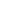 ΑΡΧΗ 4ΗΣ ΣΕΛΙ∆ΑΣ – Γ΄ ΗΜΕΡΗΣΙΩΝΟ∆ΗΓΙΕΣ ΓΙΑ ΤΟΥΣ ΕΞΕΤΑΖΟΜΕΝΟΥΣ12. Στο τετράδιο να γράψετε μόνον τα προκαταρκτικά(ημερομηνία, εξεταζόμενο μάθημα). Να μην αντιγράψετετα θέματα στο τετράδιο.. Να γράψετε το ονοματεπώνυμό σας στο πάνω μέρος τωνφωτοαντιγράφων, αμέσως μόλις σας παραδοθούν. ∆ενεπιτρέπεται να γράψετε καμιά άλλη σημείωση. Κατά τηναποχώρησή σας να παραδώσετε μαζί με το τετράδιο καιτα φωτοαντίγραφα.34. Να απαντήσετε στο τετράδιό σας σε όλα τα θέματα.. Να γράψετε τις απαντήσεις σας μόνον με μπλε ή μόνονμε μαύρο στυλό ανεξίτηλης μελάνης.56. Κάθε απάντηση τεκμηριωμένη είναι αποδεκτή.. ∆ιάρκεια εξέτασης: τρεις (3) ώρες μετά τη διανομή τωνφωτοαντιγράφων.7. Χρόνος δυνατής αποχώρησης: 10.00 π.μ.KΑΛΗ ΕΠΙΤΥΧΙΑΤΕΛΟΣ ΜΗΝΥΜΑΤΟΣΤΕΛΟΣ 4ΗΣ ΑΠΟ 4 ΣΕΛΙ∆ΕΣ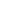 ΑΡΧΗ 1ΗΣ ΣΕΛΙΔΑΣ – Δ΄ ΕΣΠΕΡΙΝΩΝΠΑΝΕΛΛΑΔΙΚΕΣ ΕΞΕΤΑΣΕΙΣΗΜΕΡΗΣΙΩΝ ΚΑΙ ΕΣΠΕΡΙΝΩΝ ΕΠΑΓΓΕΛΜΑΤΙΚΩΝ ΛΥΚΕΙΩΝ(ΟΜΑΔΑ Α΄)ΚΑΙ ΜΑΘΗΜΑΤΩΝ ΕΙΔΙΚΟΤΗΤΑΣΕΠΑΓΓΕΛΜΑΤΙΚΩΝ ΛΥΚΕΙΩΝ (ΟΜΑΔΑ Β΄)ΠΕΜΠΤΗ 29 ΜΑΪΟΥ 2014ΕΞΕΤΑΖΟΜΕΝΟ ΜΑΘΗΜΑ: ΝΕΟΕΛΛΗΝΙΚΗ ΓΛΩΣΣΑΕΣΠΕΡΙΝΑΣΥΝΟΛΟ ΣΕΛΙΔΩΝ: ΤΕΣΣΕΡΙΣ (4)ΚΕΙΜΕΝΟΤο σχολείο που θέλει να αναπτύξει τη δημιουργικότητα τωνμαθητών του πρέπει να στρέψει προγράμματα, βιβλία, μεθόδουςδιδασκαλίας, διδάσκοντες και διδασκόμενους προς αυτή τηνκατεύθυνση. Η μηχανική μάθηση, η τυποποίηση τηςδιδασκαλίας ή της εργασίας, η παθητική επανάληψη, ηπαιδαγωγική τού «κάνε αυτό που σου λέω» και του «κάνε τοόπως σου το λέω» θα αποκλειστούν και θα αντικατασταθούνμε μεθόδους όσο γίνεται περισσότερο ενεργητικές. […]Πιο συγκεκριμένα, η σχολική ζωή στο δημιουργικό σχολείοθα μπορούσε να οργανωθεί με τρόπους που να ευνοούν τιςπρωτοβουλίες, τις επιλογές, τις εργασίες των μαθητών σεθέματα που τους ενδιαφέρουν. Να ανατίθεται, για παράδειγμα,στους μαθητές η οργάνωση και παρουσίαση ορισμένωνμαθημάτων,διάφορεςεκθέσεις,έκδοσηπεριοδικούήεφημερίδας, θεατρικές παραστάσεις, μουσικές παρουσίες,ομιλίες – συζητήσεις για θέματα επικαιρότητας, κοινωνικά ήπολιτικά, επιστημονικά, καλλιτεχνικά κτλ. Σε μια τέτοιαοργάνωση, καθοριστικό ρόλο θα παίξουν οι ομάδες τωνμαθητών, με την προϋπόθεση ότι διδάσκοντες και διδασκόμενοιθα απαλλαγούν από την πίεση των ποικίλων εξετάσεων καιαπό το αδιάκοπο κυνήγι της ύλης και του χρόνου.Στο δημιουργικό σχολείο ο διδάσκων θα τονίσει ιδιαίτερατη συμμετοχή των μαθητών στο διάλογο, ώστε να είναι όσο το[…]: παραλείπεται κείμενο.ΤΕΛΟΣ 1ΗΣ ΑΠΟ 4 ΣΕΛΙΔΕΣ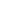 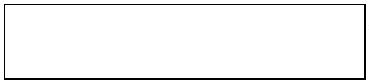 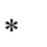 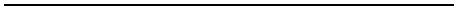 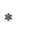 ΑΡΧΗ 2ΗΣ ΣΕΛΙΔΑΣ – Δ΄ ΕΣΠΕΡΙΝΩΝδυνατόν ενεργητικότερη. […] Θα προσέξει, επίσης, ιδιαίτερα τοείδος των ερωτήσεων. Δεν πρέπει να είναι αυτές που «ξέρει»την απάντηση και την περιμένει, γιατί τότε ακούει αδιάφορα ήδεν ακούει καθόλου τις άλλες απαντήσεις, ώσπου να ακούσειτην αναμενόμενη, οπότε και ενθουσιάζεται. Ο ίδιος ο μαθητήςδεν απορεί, δε ρωτάει, δεν ενθαρρύνεται στην απορία ή στηνερώτηση, δε βλέπει να λαμβάνεται υπόψη η προσπάθειά τουκαι, κατά συνέπεια, δε διακινδυνεύει μια απάντηση λαθεμένη.Ο δημιουργικός μαθητής δυσφορεί σε τέτοιες συνθήκεςμαθήματος και αντιδρά συχνά με απρέπεια ή με ειρωνεία.«Να κάνετε ερωτήσεις που να μην ξέρετε την απάντηση»,αυτό είναι το αίτημα της δημιουργικότητας. Η στενή όμωςαντίληψη για την αγωγή1, που περιορίζει το ρόλο της στογνωστικό υλικό, δεν αφήνει το διδάσκοντα να κινηθεί στονευρύτερο χώρο της συλλογικής προσπάθειας και της γόνιμηςανταλλαγής ιδεών. […]Γενικά, το δημιουργικό σχολείο βοηθάει τους μαθητές ναχρησιμοποιούν τα χέρια τους, να κατασκευάζουν, να κάνουνπειράματα, να ερευνούν, να αναζητούν, να αποκτούνπροσωπικές εμπειρίες και γνώσεις – όχι μόνο από τα βιβλία –να δημιουργούν κάτι δικό τους, να «ποιούν2».Κώστας Μπαλάσκας, «Το σχολείο της δημιουργικότητας»,εκδ. Γρηγόρη (Απόσπασμα – Διασκευή).[…]: παραλείπεται κείμενο.12αγωγή: μάθηση, μόρφωση, διαπαιδαγώγηση.ποιούν: κατασκευάζουν, δημιουργούν.ΤΕΛΟΣ 2ΗΣ ΑΠΟ 4 ΣΕΛΙΔΕΣ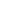 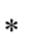 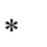 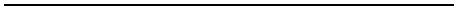 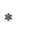 ΑΡΧΗ 3ΗΣ ΣΕΛΙΔΑΣ – Δ΄ ΕΣΠΕΡΙΝΩΝΘΕΜΑΤΑΑ1. Να γράψετε στο τετράδιό σας την περίληψη του κειμένου(80-100 λέξεις).Μονάδες 25Β1. Να αναζητήσετε στην πρώτη και στη δεύτερη παράγραφο,τα στοιχεία από τα οποία, κατά τη γνώμη του συγγραφέα,πρέπει να απαλλαγεί το σημερινό σχολείο, ώστε να γίνειδημιουργικό. Να τα αναπτύξετε σε μία παράγραφο (60-80λέξεις).Μονάδες 15Β2. α. Να επισημάνετε τα δομικά μέρη της δεύτερηςπαραγράφου («Πιο συγκεκριμένα, η σχολική ζωή … τηςύλης και του χρόνου»).(Μον. 6)β. Να δώσετε έναν πλαγιότιτλο στη δεύτερη παράγραφο.(Μον. 4)Μονάδες 10Β3. Να βρείτε ένα συνώνυμο για καθεμία από τις παρακάτωλέξεις: «θέλει», «διδάσκοντες», «αδιάκοπο», «να μην ξέρετε»,«συλλογικής».Μονάδες 5Β4. «Στο δημιουργικό σχολείο ο διδάσκων … των ερωτήσεων»(τρίτη παράγραφος): να μετατρέψετε την ενεργητικήσύνταξη σε παθητική σύνταξη.Μονάδες 5Γ1. Με την ευκαιρία της αποφοίτησής σας από το σχολείο, σαςζητείται να συντάξετε ένα άρθρο για τη σχολικήιστοσελίδα. Στο άρθρο αυτό να αναφερθείτε στα εφόδιαπου αποκτά ο μαθητής κατά τη διάρκεια της σχολικής τουζωής και να προτείνετε τρόπους, με τους οποίους τοσχολείο μπορεί να γίνει πιο δημιουργικό (400-500 λέξεις).Μονάδες 40ΤΕΛΟΣ 3ΗΣ ΑΠΟ 4 ΣΕΛΙΔΕΣ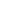 ΑΡΧΗ 4ΗΣ ΣΕΛΙΔΑΣ – Δ΄ ΕΣΠΕΡΙΝΩΝΟΔΗΓΙΕΣ ΓΙΑ ΤΟΥΣ ΕΞΕΤΑΖΟΜΕΝΟΥΣ1. Στο τετράδιο να γράψετε μόνον τα προκαταρκτικά (ημερομηνία,εξεταζόμενο μάθημα).τετράδιο.Να μην αντιγράψετε τα θέματα στο2. Να γράψετε το ονοματεπώνυμό σας στο πάνω μέρος τωνφωτοαντιγράφων αμέσως μόλις σας παραδοθούν. Δεν επιτρέπεταινα γράψετε καμιά άλλη σημείωση. Κατά την αποχώρησή σας ναπαραδώσετε μαζί με το τετράδιο και τα φωτοαντίγραφα.. Να απαντήσετε στο τετράδιό σας σε όλα τα θέματα.. Να γράψετε τις απαντήσεις σας μόνον με μπλε ή μόνον με μαύροστυλό ανεξίτηλης μελάνης.345. Κάθε απάντηση τεκμηριωμένη είναι αποδεκτή.6. Διάρκεια εξέτασης: τρεις (3) ώρες μετά τη διανομή τωνφωτοαντιγράφων.7. Ώρα δυνατής αποχώρησης: 10.00 π.μ.KΑΛΗ ΕΠΙΤΥΧΙΑΤΕΛΟΣ ΜΗΝΥΜΑΤΟΣΤΕΛΟΣ 4ΗΣ ΑΠΟ 4 ΣΕΛΙΔΕΣ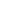 ΑΡΧΗ 1ΗΣ ΣΕΛΙΔΑΣ – Γ΄ ΗΜΕΡΗΣΙΩΝΠΑΝΕΛΛΑΔΙΚΕΣ ΕΞΕΤΑΣΕΙΣHMEΡΗΣΙΩΝ ΚΑΙ ΕΣΠΕΡΙΝΩΝ ΕΠΑΓΓΕΛΜΑΤΙΚΩΝ ΛΥΚΕΙΩΝ(ΟΜΑΔΑ A΄)ΚΑΙ ΜΑΘΗΜΑΤΩΝ ΕΙΔΙΚΟΤΗΤΑΣΕΠΑΓΓΕΛΜΑΤΙΚΩΝ ΛΥΚΕΙΩΝ (ΟΜΑΔΑ Β΄)ΠΕΜΠΤΗ 29 ΜΑΪΟΥ 2014ΕΞΕΤΑΖΟΜΕΝΟ ΜΑΘΗΜΑ: ΝΕΟΕΛΛΗΝΙΚΗ ΓΛΩΣΣΑΗΜΕΡΗΣΙΑΣΥΝΟΛΟ ΣΕΛΙΔΩΝ: ΤΕΣΣΕΡΙΣ (4)ΚΕΙΜΕΝΟΈνα σημαντικό πρόβλημα του καιρού μας είναι ημεγάλη αύξηση της εγκληματικότητας, ιδίως των νέων. Σεσημαντικό βαθμό οφείλεται στην έλλειψη υγιούς οικογενειακούπεριβάλλοντος,στηναπουσίαδιαπαιδαγώγησηςκαιπαραδείγματος που να εμπνέει πίστη στις ηθικές αξίες καινα τους δίνει υγιείς στόχους και ιδανικά, στην ανεργία, στηχρήση ναρκωτικών και στην έκθεση σε μια υποκουλτούρα βίας,1μέσα από τον κινηματογράφο και την τηλεόραση. […]Η αύξηση της εγκληματικότητας και παραβατικότηταςτων νέων έχει επιβεβαιωθεί σε πολλές ευρωπαϊκές χώρες,όπως μαρτυρούν στοιχεία στατιστικών ερευνών και μελετών.Για την αντιμετώπιση του φαινομένου αυτού στοπεριοδικό Time χαρακτηριστικά αναφέρεται: «[…] Πρέπει νααναρωτηθούμε τι θα κάνουμε εμείς η ενήλικη κοινότητα;Ναι, η βιομηχανία της ψυχαγωγίας πρέπει να σταματήσει“να πουλάει βία” στα παιδιά. Ναι, η βιομηχανία όπλωνπρέπει να σταματήσει ν’ αγωνίζεται να κάνει τα όπλαπροσιτά σε όλους. Ναι, οι πολιτικοί χρειάζεται να δουναυτά τα θέματα με μία ειλικρινή και διακομματικήπροσπάθεια και όχι απλά ως μέσα αντιπαράθεσης στιςκομματικές εκστρατείες. Και ναι, τα ΜΜΕ πρέπει να κάνουνπερισσότερα από το να χρησιμοποιούν τις τραγωδίες γιαεντυπωσιακούς τίτλους. Αλλά και τι μερίδιο ευθύνης θ’αναλάβουμε εμείς τα άτομα;»1Το σύμβολο […] σημαίνει ότι παραλείπεται κείμενο.ΤΕΛΟΣ 1ΗΣ ΑΠΟ 4 ΣΕΛΙΔΕΣ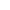 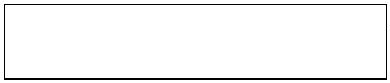 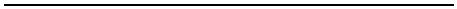 ΑΡΧΗ 2ΗΣ ΣΕΛΙΔΑΣ – Γ΄ ΗΜΕΡΗΣΙΩΝΚοινωνιολόγοι και ψυχολόγοι καλούνται να ερμηνεύσουντο φαινόμενο αναζητώντας τα αίτια της εγκληματικότητας.[…] Γάλλοι κοινωνιολόγοι που ερεύνησαν το πρόβλημα τηςβίας στα σχολεία, επισημαίνουν ότι η λύση πρέπει ν’αναζητηθεί στην «αποκατάσταση της λειτουργίας τωνθεσμών» και όχι τόσο στα μέτρα επιτήρησης. Βασικές αιτίεςθεωρούνται: τα οικονομικά προβλήματα, ο κοινωνικόςαποκλεισμός, η ανασφάλεια στον τομέα της εργασίας και οιολοένα διογκούμενες ανισότητες.Ιωάννης Π. Τσαχαγέας, 2006, «Η ανθρωπότητα σε κρίσηθεσμών και αξιών», Εκδόσεις Γκοβόστη, Αθήνα (Διασκευή).ΘΕΜΑΤΑΑ1.Να γράψετε στο τετράδιό σας την περίληψη του κειμένουπου σας δόθηκε (80 -100 λέξεις).Μονάδες 25Β1. Να αναπτύξετε σε μία παράγραφο 60-80 λέξεων τοπεριεχόμενο της παρακάτω περιόδου: «Ναι, η βιομηχανίατης ψυχαγωγίας πρέπει να σταματήσει “να πουλάει βία”στα παιδιά».Μονάδες 10Β2. α. Να βρείτε τον τρόπο ανάπτυξης της πρώτης παραγράφου τουκειμένου: «Ένα σημαντικό … τηλεόραση» και να αιτιολογήσετετην απάντησή σας.(Μον. 4)β. Να γράψετε τα δομικά μέρη της ίδιας παραγράφου.(Μον. 6)Μονάδες 10Β3. α. Να γράψετε από ένα αντώνυμο για κάθε μία από τιςπαρακάτω λέξεις: σημαντικό, απουσία, ενήλικη,σταματήσει, ανασφάλεια.(Μον. 5)ΤΕΛΟΣ 2ΗΣ ΑΠΟ 4 ΣΕΛΙΔΕΣ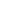 ΑΡΧΗ 3ΗΣ ΣΕΛΙΔΑΣ – Γ΄ ΗΜΕΡΗΣΙΩΝβ. Να γράψετε από ένα συνώνυμο για κάθε μία από τιςπαρακάτω λέξεις: πίστη, στόχους, αναφέρεται, μερίδιο,ερμηνεύσουν.(Μον. 5)Μονάδες 10Β4. α. Να αιτιολογήσετε τη χρήση των σημείων στίξης(εισαγωγικά) στις παρακάτω περιπτώσεις:--«Πρέπει να αναρωτηθούμε … εμείς τα άτομα;»,«να πουλάει βία».(Μον. 2)β. Να εντοπίσετε στο κείμενο μία έκφραση μεμεταφορική σημασία.(Μον. 3)Μονάδες 5Γ1. Σε ένα άρθρο 400-500 λέξεων που θα δημοσιευτεί στηνιστοσελίδα του σχολείου σας, να αναφέρετε μορφέςενδοσχολικής βίας που γνωρίζετε και να προτείνετετρόπους αντιμετώπισης του φαινομένου.Μονάδες 40ΤΕΛΟΣ 3ΗΣ ΑΠΟ 4 ΣΕΛΙΔΕΣ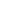 ΑΡΧΗ 4ΗΣ ΣΕΛΙΔΑΣ – Γ΄ ΗΜΕΡΗΣΙΩΝΟΔΗΓΙΕΣ ΓΙΑ ΤΟΥΣ ΕΞΕΤΑΖΟΜΕΝΟΥΣ12. Στο τετράδιο να γράψετε μόνον τα προκαταρκτικά(ημερομηνία, εξεταζόμενο μάθημα). Να μην αντιγράψετετα θέματα στο τετράδιο.. Να γράψετε το ονοματεπώνυμό σας στο πάνω μέρος τωνφωτοαντιγράφων, αμέσως μόλις σας παραδοθούν. Δενεπιτρέπεται να γράψετε καμιά άλλη σημείωση. Κατά τηναποχώρησή σας να παραδώσετε μαζί με το τετράδιο καιτα φωτοαντίγραφα.34. Να απαντήσετε στο τετράδιό σας σε όλα τα θέματα.. Να γράψετε τις απαντήσεις σας μόνον με μπλε ή μόνονμε μαύρο στυλό ανεξίτηλης μελάνης.56. Κάθε απάντηση τεκμηριωμένη είναι αποδεκτή.. Διάρκεια εξέτασης: τρεις (3) ώρες μετά τη διανομή τωνφωτοαντιγράφων.7. Ώρα δυνατής αποχώρησης: 10.00 π.μ.KΑΛΗ ΕΠΙΤΥΧΙΑΤΕΛΟΣ ΜΗΝΥΜΑΤΟΣΤΕΛΟΣ 4ΗΣ ΑΠΟ 4 ΣΕΛΙΔΕΣ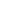 ΑΡΧΗ 1ΗΣ ΣΕΛΙ∆ΑΣ – ∆΄ ΕΣΠΕΡΙΝΩΝΠΑΝΕΛΛΑ∆ΙΚΕΣ ΕΞΕΤΑΣΕΙΣΗΜΕΡΗΣΙΩΝ ΚΑΙ ΕΣΠΕΡΙΝΩΝ ΕΠΑΓΓΕΛΜΑΤΙΚΩΝ ΛΥΚΕΙΩΝ(ΟΜΑ∆Α Α΄)ΚΑΙ ΜΑΘΗΜΑΤΩΝ ΕΙ∆ΙΚΟΤΗΤΑΣΕΠΑΓΓΕΛΜΑΤΙΚΩΝ ΛΥΚΕΙΩΝ (ΟΜΑ∆Α Β΄)ΤΡΙΤΗ 19 ΜΑΪΟΥ 2015ΕΞΕΤΑΖΟΜΕΝΟ ΜΑΘΗΜΑ: ΝΕΟΕΛΛΗΝΙΚΗ ΓΛΩΣΣΑΕΣΠΕΡΙΝΑΣΥΝΟΛΟ ΣΕΛΙ∆ΩΝ: ΤΡΕΙΣ (3)ΚΕΙΜΕΝΟΟ άνθρωπος και η ευτυχία είναι δύο δυσπρόσιτες έννοιες.Αποτελούναλληλοαντιμαχόμενα αντικείμενα της φιλοσοφίας.Ο άνθρωπος και η ευτυχία μπορούν να παρομοιαστούνπαραστατικότερα με δύο παράλληλες σιδηροτροχιές.δύοθεμελιώδη,ταυτόχροναόμωςΠαρατηρώντας τις κανείς να χάνονται στον ορίζοντα, έχει τηνεντύπωση ότι ενώνονται σε κάποιο σημείο. Ευτυχώς όμως πουδεν συναντώνται ποτέ οι σιδηροτροχιές, διότι διαφορετικάεκτροχιάζεται το τρένο.Πώς μεταφράζονται όλα αυτά; Η ευτυχία βρίσκεται πάντοτεπολύ κοντά στον άνθρωπο και αυτός είναι ταγμένος από τηφύση του να την παρακολουθεί συνεχώς, επιδιώκοντας να τηναποκτήσει. ∆εν το κατορθώνει όμως ποτέ. ∆ιατηρεί τηνψευδαίσθηση ότι το πετυχαίνει κατά καιρούς, ενώ απλώς έχειμία προσωρινή επαφή με αυτή. Και όταν η επαφή γίνεταισυχνότερη, ο άνθρωπος τείνει να μην την αντιλαμβάνεται. Ανόμως ο άνθρωπος γίνει κάποτε — ή νομίσει ότι έγινε — ευτυχής,η ευτυχία του διαρκεί πολύ λίγο, διότι αυτός σύντομα αρχίζειπάλι να την αναζητά, κάθε φορά κάπου αλλού.Πολλοί νομίζουν ότι η ευτυχία έγκειται στην αφθονία.Πρόκειται για ένα τεράστιο λάθος, πράγμα που επιβεβαιώνεταικαι σήμερα. Οι κυβερνήσεις καταμετρούν την ευτυχία βάσειοικονομικών δεικτών: αύξηση της παραγωγής, άνοδο του κατάκεφαλήν εισοδήματος, των χρηματιστηριακών αξιών κ.λπ.Εντούτοις, ο άνθρωπος σήμερα δεν είναι με κανένα τρόποευτυχέστερος απ’ ό,τι στο παρελθόν στις λεγόμενες«αναπτυγμένες» τουλάχιστον χώρες, έστω και αν κατακλύζεταιαπό καταναλωτικά αγαθά, διατρέφεται καλύτερα, επικοινωνείΤΕΛΟΣ 1ΗΣ ΑΠΟ 3 ΣΕΛΙ∆ΕΣ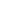 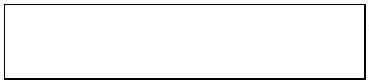 ΑΡΧΗ 2ΗΣ ΣΕΛΙ∆ΑΣ – ∆΄ ΕΣΠΕΡΙΝΩΝευκολότερα κ.λπ. Είναι μάλλον δυστυχέστερος, διότιαντιμετωπίζει μεγαλύτερη εγκληματικότητα (προστατεύεται μεολοένα πιο τέλεια συστήματα ασφαλείας), ζει απομονωμένος(λέει απλώς «καλημέρα» στον ένοικο του διπλανούδιαμερίσματος),αναζητάυποκατάστατατηςευτυχίας(καταφεύγει στα ναρκωτικά).Αυτά συμβαίνουν, διότι οι «αναπτυγμένες» χώρες γνωρίζουνμία υλική μόνο ανάπτυξη. Μπορεί να υπάρχουν καλλιτεχνικέςεκδηλώσεις, πνευματικά κέντρα, εκδοτική δραστηριότητα,αλλά πολλά από αυτά είναι χωρίς περιεχόμενο και νόημα.Πολλοί άνθρωποι είναι αντικειμενικά ευτυχείς, αλλάαισθάνονται δυστυχείς. Αντίθετα, άλλοι είναι αντικειμενικάδυστυχείς, αλλά θεωρούν τον εαυτό τους ευτυχή. Πού πρέπει,τελικά, να αναζητήσει ο άνθρωπος την ευτυχία;Κ. Βάσσης, «Ενώπιον του 21ου αιώνος – ∆οκίμια», Εκδ. Οι Εκδόσεις τωνφίλων, Αθήνα 2008, σελ. 121 – 123. (∆ιασκευή)ΘΕΜΑΤΑΑ. Να γράψετε στο τετράδιό σας την περίληψη του κειμένου(80-100 λέξεις).Μονάδες 25Β1. Να αναπτύξετε σε μία παράγραφο 60-80 λέξεων τοπεριεχόμενο του παρακάτω αποσπάσματος: «Αν όμως οάνθρωπος γίνει κάποτε — ή νομίσει ότι έγινε — ευτυχής, ηευτυχία του διαρκεί πολύ λίγο, διότι αυτός σύντομααρχίζει πάλι να την αναζητά, κάθε φορά κάπου αλλού».Μονάδες 15Β2. Να εντοπίσετε δύο τρόπους ανάπτυξης της πέμπτηςπαραγράφου: «Εντούτοις, ο άνθρωπος ... της ευτυχίας(καταφεύγει στα ναρκωτικά)» (Μον. 6) και νααιτιολογήσετε την απάντησή σας (Μον. 4).Μονάδες 10ΤΕΛΟΣ 2ΗΣ ΑΠΟ 3 ΣΕΛΙ∆ΕΣ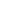 ΑΡΧΗ 3ΗΣ ΣΕΛΙ∆ΑΣ – ∆΄ ΕΣΠΕΡΙΝΩΝΒ3. πετυχαίνει, προσωρινή, τεράστιο, αύξηση, αντικειμενικά:Να γράψετε ένα αντώνυμο για καθεμιά από τις παραπάνωλέξεις.Μονάδες 5Β4. «Οι κυβερνήσεις καταμετρούν την ευτυχία βάσειοικονομικών δεικτών». Να μετατρέψετε την ενεργητικήσύνταξη σε παθητική.Μονάδες 5Γ. Η ευτυχία αποτελεί ένα μόνιμο στόχο του ανθρώπου. Σεένα άρθρο 400–500 λέξεων, που θα αναρτηθεί στηνιστοσελίδα του σχολείου σας, να αναφερθείτε:α) Στις δυσκολίες που συναντά ο σύγχρονος άνθρωποςεπιδιώκοντας την ευτυχία.β) Στους τρόπους με τους οποίους μπορεί να νιώσειευτυχισμένος στην καθημερινότητά του.Μονάδες 40Ο∆ΗΓΙΕΣ ΓΙΑ ΤΟΥΣ ΕΞΕΤΑΖΟΜΕΝΟΥΣ1. Στο τετράδιο να γράψετε μόνον τα προκαταρκτικά (ημερομηνία,εξεταζόμενο μάθημα).τετράδιο.Να μην αντιγράψετε τα θέματα στο2. Να γράψετε το ονοματεπώνυμό σας στο πάνω μέρος τωνφωτοαντιγράφων αμέσως μόλις σας παραδοθούν. ∆εν επιτρέπεταινα γράψετε καμιά άλλη σημείωση. Κατά την αποχώρησή σας ναπαραδώσετε μαζί με το τετράδιο και τα φωτοαντίγραφα.. Να απαντήσετε στο τετράδιό σας σε όλα τα θέματα, μόνον με μπλεή μόνον με μαύρο στυλό ανεξίτηλης μελάνης.34. Κάθε απάντηση τεκμηριωμένη είναι αποδεκτή.5. ∆ιάρκεια εξέτασης: τρεις (3) ώρες μετά τη διανομή τωνφωτοαντιγράφων.6. Ώρα δυνατής αποχώρησης: 10.00 π.μ.KΑΛΗ ΕΠΙΤΥΧΙΑΤΕΛΟΣ ΜΗΝΥΜΑΤΟΣΤΕΛΟΣ 3ΗΣ ΑΠΟ 3 ΣΕΛΙ∆ΕΣ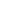 ΑΡΧΗ 1ΗΣ ΣΕΛΙΔΑΣ – Γ΄ ΗΜΕΡΗΣΙΩΝΠΑΝΕΛΛΑΔΙΚΕΣ ΕΞΕΤΑΣΕΙΣHMEΡΗΣΙΩΝ ΚΑΙ ΕΣΠΕΡΙΝΩΝ ΕΠΑΓΓΕΛΜΑΤΙΚΩΝ ΛΥΚΕΙΩΝ(ΟΜΑΔΑ A΄)ΚΑΙ ΜΑΘΗΜΑΤΩΝ ΕΙΔΙΚΟΤΗΤΑΣΕΠΑΓΓΕΛΜΑΤΙΚΩΝ ΛΥΚΕΙΩΝ (ΟΜΑΔΑ Β΄)ΤΡΙΤΗ 19 ΜΑΪΟΥ 2015ΕΞΕΤΑΖΟΜΕΝΟ ΜΑΘΗΜΑ: ΝΕΟΕΛΛΗΝΙΚΗ ΓΛΩΣΣΑΗΜΕΡΗΣΙΑΣΥΝΟΛΟ ΣΕΛΙΔΩΝ: ΤΕΣΣΕΡΙΣ (4)ΚΕΙΜΕΝΟΤην Ελλάδα χαρακτηρίζει η ποικιλία του τοπίου και μίααπέραντη φυσική ομορφιά, που συνυπάρχουν με τα διάσπαρτα ίχνησπουδαίων πολιτισμών. Παράλληλα, ένα ήπιο κλίμα και η διαύγειατου φωτός αναδεικνύουν τα χαρακτηριστικά αυτά και καθιστούν τηχώρα μας μοναδική. […]1Φαίνεται, όμως, ότι τον τόπο μας δεν τον αγαπούμε, αν καιυμνούμε τις ομορφιές του και τονίζουμε τις πολλές του χάρες. Μαςαρέσουν «τα ψεύτικα τα λόγια, τα μεγάλα», ενώ η αλήθεια είναιάλλη και πληγώνει. Τον τόπο μας τον θεωρούμε στρέμματα προςεκμετάλλευση, δάση προς οικοπεδοποίηση, ακρογιαλιές για ιδιωτικόόφελος. […]1Υπάρχει μιασημαντικήαλλοίωσητουελληνικούπεριβάλλοντος, που συντελείται σιωπηλά, ύπουλα. Μόνος στόχος ητουριστική ανάπτυξη, που σαν επιδημία απαξιώνει τις ωραίες γωνιέςτης πατρίδας και εξουθενώνει τοπία και ανθρώπους.Βασική αιτία του φαινομένου υπήρξε η αλόγιστη επιδίωξη τουαριθμού των τουριστών, σε βάρος της ποιότητάς τους. Έτσι,μοναδικά τοπία ενταφιάζονται στο μπετόν και παραδίδονται στηνευτέλεια2 και το κέρδος. Όσο για τους «τουρίστες», λίγοιενδιαφέρονται για την ελληνική ιδιαιτερότητα. Είναι μάζεςμετακινούμενες, που ψάχνουν τον πλαστικό ήλιο και τη φτήνια, ενώπροσθέτουν το δικό τους άχρωμο βλέμμα στις ήδη άχρωμεςτουριστικές περιοχές.1Το σύμβολο […] σημαίνει ότι παραλείπεται κείμενο.ευτέλεια = κατώτερη ποιότητα2ΤΕΛΟΣ 1ΗΣ ΑΠΟ 4 ΣΕΛΙΔΕΣ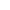 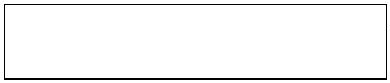 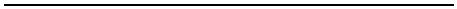 ΑΡΧΗ 2ΗΣ ΣΕΛΙΔΑΣ – Γ΄ ΗΜΕΡΗΣΙΩΝΌπως έλεγε και μια παλιά διαφήμιση, οι ξένοι τουρίστεςκαλούνται να ζήσουν τον «μύθο της Ελλάδας». Η Ελλάδα, ωστόσο,ζει τον μύθο της. Μόνον που ο μύθος έχει ξεθωριάσει: το τουριστικό«εισόδημα» δεν ακολουθεί την ίδια αυξητική πορεία, η φθηνήμαζικότητα οδηγεί διαρκώς καινούργιες περιοχές στην απαξίωση.Τους καλοκαιρινούς μήνες επικρατεί η ασυδοσία και ουπερπληθυσμός. Τον χειμώνα, αντίθετα, τα ίδια τοπία μοιάζουνβομβαρδισμένα, έρημα από ζωή και πραγματικές προοπτικές. […]1Οι ευθύνες για την τουριστική υποβάθμιση της χώρας μπορούννα αποδοθούν στην πολιτική εξουσία, σε συμφέροντα μεγάλα καιμικρότερα, αλλά και σε όλους εμάς, παθητικούς αποδέκτες τηςκατάστασης. […]1Υπάρχουν, όμως, και οι άλλοι, όσοι με επιμονή και αγάπηδίδουν συχνά άνισες μάχες για να κατακτήσουν μια σπιθαμή μνήμης,ένα μέτρο αξιοπρέπειας του τόπου: περιβαλλοντικές οργανώσεις καισωματεία πολιτιστικά, πολίτες μοναχικοί και εκπρόσωποι περιοχώνπου καταστρέφονται, διανοούμενοι, αλλά και δημόσιοι λειτουργοί,απλοί άνθρωποι, αλλά και ονόματα με κύρος. Όποια και αν είναι,όμως, η ταυτότητά τους, το γεγονός είναι ότι αυτοί πληθύνονται.Υπάρχει, λοιπόν, μια μικρή ελπίδα ότι ίσως κυριαρχήσουν κάποτεκαι επιδιώξουν την ανατροπή της υπάρχουσας κατάστασης.Γιώργος Γραμματικάκης, «Ένας αστρολάβος του Ουρανού και της Ζωής»,σελ. 187-193, Πανεπιστημιακές Εκδόσεις Κρήτης, Ηράκλειο 2013 (Διασκευή).ΤΕΛΟΣ 2ΗΣ ΑΠΟ 4 ΣΕΛΙΔΕΣ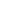 ΑΡΧΗ 3ΗΣ ΣΕΛΙΔΑΣ – Γ΄ ΗΜΕΡΗΣΙΩΝΘΕΜΑΤΑΑ. Να γράψετε στο τετράδιό σας την περίληψη του κειμένου πουσας δόθηκε (80 -100 λέξεις).Μονάδες 25Β1. Να αναπτύξετε σε μία παράγραφο 60-80 λέξεων το περιεχόμενοτης παρακάτω περιόδου: Μας αρέσουν «τα ψεύτικα τα λόγια, ταμεγάλα», ενώ η αλήθεια είναι άλλη και πληγώνει.Μονάδες 10Β2. Να βρείτε τον τρόπο ανάπτυξης της πέμπτης παραγράφου τουκειμένου: « Όπως έλεγε και μια παλιά διαφήμιση… έρημα αποζωή και πραγματικές προοπτικές». Να αιτιολογήσετε την απάντησήσας.Μονάδες 10Β3. α. Να γράψετε από ένα συνώνυμο για κάθε μία από τιςπαρακάτω λέξεις: σπουδαίων, αλλοίωση, συντελείται,επικρατεί, πραγματικές.(Μον. 5)β. Να γράψετε από ένα αντώνυμο για κάθε μία από τιςπαρακάτω λέξεις: απέραντη, σιωπηλά, αλόγιστη, υποβάθμιση,επιδιώξουν.(Μον. 5)Μονάδες 10Β4. α. Να εντοπίσετε στο κείμενο δύο εκφράσεις με μεταφορικήσημασία και μία με κυριολεκτική.(Μον. 3)β. Να μετατρέψετε τη σύνταξη στην παρακάτω πρόταση απόενεργητική σε παθητική: «Την Ελλάδα χαρακτηρίζει η ποικιλίατου τοπίου και μία απέραντη φυσική ομορφιά, πουσυνυπάρχουν με τα διάσπαρτα ίχνη σπουδαίων πολιτισμών»(Μον. 2)Μονάδες 5ΤΕΛΟΣ 3ΗΣ ΑΠΟ 4 ΣΕΛΙΔΕΣ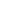 ΑΡΧΗ 4ΗΣ ΣΕΛΙΔΑΣ – Γ΄ ΗΜΕΡΗΣΙΩΝΓ. Σε ένα άρθρο 400•500 λέξεων, που θα δημοσιευτεί στηνιστοσελίδα του σχολείου σας α) να αναπτύξετε τις απόψεις σαςσχετικά με τα οφέλη του τουρισμού και β) να αναφερθείτε στααρνητικά αποτελέσματα της υπερβολικής τουριστικής ανάπτυξηςστη σύγχρονη εποχή.Μονάδες 40ΟΔΗΓΙΕΣ ΓΙΑ ΤΟΥΣ ΕΞΕΤΑΖΟΜΕΝΟΥΣ12. Στο τετράδιο να γράψετε μόνον τα προκαταρκτικά(ημερομηνία, εξεταζόμενο μάθημα). Να μην αντιγράψετετα θέματα στο τετράδιο.. Να γράψετε το ονοματεπώνυμό σας στο πάνω μέρος τωνφωτοαντιγράφων, αμέσως μόλις σας παραδοθούν. Δενεπιτρέπεται να γράψετε καμιά άλλη σημείωση. Κατά τηναποχώρησή σας να παραδώσετε μαζί με το τετράδιο καιτα φωτοαντίγραφα.3. Να απαντήσετε στο τετράδιό σας σε όλα τα θέματα,μόνον με μπλε ή μόνον με μαύρο στυλό ανεξίτηληςμελάνης.45. Κάθε τεκμηριωμένη απάντηση είναι αποδεκτή.. Διάρκεια εξέτασης: τρεις (3) ώρες μετά τη διανομή τωνφωτοαντιγράφων.6. Ώρα δυνατής αποχώρησης: 10.00 π.μ.KΑΛΗ ΕΠΙΤΥΧΙΑΤΕΛΟΣ ΜΗΝΥΜΑΤΟΣΤΕΛΟΣ 4ΗΣ ΑΠΟ 4 ΣΕΛΙΔΕΣ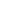 ΑΡΧΗ 1ΗΣ ΣΕΛΙΔΑΣΝΕΟ ΣΥΣΤΗΜΑ Γ΄ ΗΜΕΡΗΣΙΩΝΠΑΝΕΛΛΑΔΙΚΕΣ ΕΞΕΤΑΣΕΙΣHMEΡΗΣΙΩΝ ΕΠΑΓΓΕΛΜΑΤΙΚΩΝ ΛΥΚΕΙΩΝΤΡΙΤΗ 17 ΜΑΪΟΥ 2016ΕΞΕΤΑΖΟΜΕΝΟ ΜΑΘΗΜΑ: ΝΕΟΕΛΛΗΝΙΚΗ ΓΛΩΣΣΑΣΥΝΟΛΟ ΣΕΛΙΔΩΝ: ΤΕΣΣΕΡΙΣ (4)ΚΕΙΜΕΝΟΗ ασφάλεια των παιδιών στο ΔιαδίκτυοΣήμερα, σχεδόν όλοι συμφωνούν πως τα παιδιά έχουν δικαίωμασε ειδική φροντίδα και προστασία. Όμως, κάτι τέτοιο δεν συνέβαινεκαι στο παρελθόν. Χρειάστηκε μια σειρά από αγώνες μέχρι τηνυιοθέτηση της Σύμβασης των Δικαιωμάτων του Παιδιού, το 1989. ΗΣύμβαση αυτή αποτελεί χρήσιμο και βασικό εργαλείο για όσουςασχολούνται με τα παιδιά, με απώτερο σκοπό την προστασία τωνδικαιωμάτων τους.Η Unicef είναι θεματοφύλακας της Σύμβασης των Δικαιωμάτωντου Παιδιού. Δίνει φωνή στα παιδιά και τους νέους και προωθεί τηνπρόσβασή τους στην πληροφόρηση και σε κάθε είδος ή μέσοέκφρασης, όπως το διαδίκτυο και τα κινητά τηλέφωνα. Αυτάκαταλαμβάνουν ολοένα και μεγαλύτερο χώρο στην επικοινωνία τωνπαιδιών, διευκολύνοντας την πρόσβαση σε πληροφόρηση, πολιτισμό,επικοινωνία και ψυχαγωγία.Σε έκθεση της Unicef με θέμα «Ασφάλεια των Παιδιών στονΚυβερνοχώρο» αναφέρεται ενδεικτικά ότι στην Ευρωπαϊκή Ένωσητο 59% των παιδιών από 9-16 ετών έχουν προφίλ κοινωνικήςδικτύωσης. Εξάλλου, σύμφωνα με έρευνα του ΕργαστηρίουΗλεκτρονικού Εμπορίου του Οικονομικού Πανεπιστημίου Αθηνώνγια το 2012, στην Ελλάδα 3.937.880 είναι χρήστες στο facebook και το78% του πληθυσμού έχει πρόσβαση στο ίντερνετ.Ποιες είναι οι ευκαιρίες όμως και ποιοι οι πιθανοί κίνδυνοι απότην έκθεση του παιδιού στην Τεχνολογία Επικοινωνιών καιΠληροφόρησης, με βάση και τη Σύμβαση για τα Δικαιώματα τουΠαιδιού; Η διαδικτυακή ενημέρωση, η σύνδεση με την παγκόσμιακοινότητα, η ανταλλαγή πληροφοριών, η ελευθερία της έκφρασηςείναι σίγουρα από τα θετικά της χρήσης του ψηφιακού κόσμου.Ωστόσο, η έκθεση των παιδιών στον εικονικό – ψηφιακό κόσμο ενέχειΤΕΛΟΣ 1ΗΣ ΑΠΟ 4 ΣΕΛΙΔΕΣ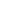 ΑΡΧΗ 2ΗΣ ΣΕΛΙΔΑΣΝΕΟ ΣΥΣΤΗΜΑ Γ΄ ΗΜΕΡΗΣΙΩΝκαι κινδύνους: είτε να δουν εικόνες από άλλα παιδιά που πέφτουνθύματα εκμετάλλευσης ή κακοποίησης, είτε να γίνουν τα ίδια θύματαβίας από συνομήλικούς τους ή από μεγαλύτερους. Θα μπορούσαμε ναπροσθέσουμε, επίσης, την παραβίαση της ιδιωτικότητας και τηνανεπιθύμητη επικοινωνία.Μπορούμε να «θωρακίσουμε» τα παιδιά με συγκεκριμένεςστρατηγικές για την πρόληψη και την αποκατάσταση των παιδιώνπου έχουν πέσει θύματα στον κυβερνοχώρο. Συγκεκριμένα, πρέπει ναδοθεί έμφαση στην ενδυνάμωση των παιδιών και των γονέων μέσααπό την πληροφόρηση για τις νέες τεχνολογίες, καθώς και στηναυστηρή τιμωρία όσων εκμεταλλεύονται και κακοποιούν παιδιά στοψηφιακό περιβάλλον.Για να είναι αποτελεσματική μια στρατηγική προστασίας,χρειάζεται να εμπλέξουμε τα παιδιά και τους νέους, που είναι συχνάοι καλύτεροι ειδικοί. Επίσης, η υποστήριξη των γονέων και άλλωνενηλίκων, όπως οι δάσκαλοι, είναι αναγκαία για να τους βοηθήσουμενα καταλάβουν τη χρήση της πληροφορικής, καθώς και τουςκινδύνους που μπορεί να αντιμετωπίσουν τα παιδιά στο διαδίκτυο.Απόσπασμα ομιλίας του Γενικού Διευθυντή της Ελληνικής Εθνικής Επιτροπής τηςUnicef Ηλία Λυμπέρη, 5-2-2013 (διασκευή)ΘΕΜΑΤΑΑ. Να γράψετε στο τετράδιό σας την περίληψη του κειμένου χωρίςδικά σας σχόλια (80 -100 λέξεις).Μονάδες 25Β1. Να χαρακτηρίσετε τις προτάσεις που ακολουθούν,γράφοντας στο τετράδιό σας, δίπλα στο γράμμα πουαντιστοιχεί σε κάθε πρόταση τη λέξη Σωστό, αν η πρότασηείναι σωστή, ή τη λέξη Λάθος, αν η πρόταση είναι λανθασμένη.α) Τα ηλεκτρονικά μέσα επικοινωνίας καταλαμβάνουν ελάχιστοχώρο στην επικοινωνία των παιδιών.β) Η διαδικτυακή ενημέρωση ανήκει στα θετικά στοιχεία τηςχρήσης του ψηφιακού κόσμου.ΤΕΛΟΣ 2ΗΣ ΑΠΟ 4 ΣΕΛΙΔΕΣ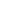 ΑΡΧΗ 3ΗΣ ΣΕΛΙΔΑΣΝΕΟ ΣΥΣΤΗΜΑ Γ΄ ΗΜΕΡΗΣΙΩΝγ) Η έκθεση των παιδιών στον εικονικό κόσμο δεν ενέχεικινδύνους.δ) Η πρόληψη είναι ένας από τους τρόπους προστασίας τωνπαιδιών από το διαδίκτυο.ε) Η συμμετοχή των παιδιών σε μια στρατηγική προστασίας απότους διαδικτυακούς κινδύνους δεν είναι απαραίτητη.Μονάδες 10Β2. α) Να εντοπίσετε τα δομικά μέρη της πέμπτης παραγράφου τουκειμένου: «Μπορούμε να «θωρακίσουμε» τα παιδιά … καικακοποιούν παιδιά στο ψηφιακό περιβάλλον».(Μον. 5)β) Να εντοπίσετε δύο τρόπους πειθούς στην τρίτη παράγραφοτου κειμένου: «Σε έκθεση της Unicef με θέμα … και το 78% τουπληθυσμού έχει πρόσβαση στο ίντερνετ».(Μον. 8)Μονάδες 13Β3. Να γράψετε ένα αντώνυμο για καθεμία από τις παρακάτω λέξεις:συμφωνούν, δικαίωμα, χρήσιμο, αυστηρή, αποτελεσματική.Μονάδες 5Β4. α) Να εντοπίσετε στο κείμενο δύο εκφράσεις με μεταφορικήσημασία.(Μον. 4)β) Να μετατρέψετε την ακόλουθη ενεργητική σύνταξη σεπαθητική κάνοντας όλες τις απαραίτητες αλλαγές: «Μπορούμε να«θωρακίσουμε» τα παιδιά με συγκεκριμένες στρατηγικές για τηνπρόληψη» (5η παράγραφος).(Μον. 3)Μονάδες 7ΤΕΛΟΣ 3ΗΣ ΑΠΟ 4 ΣΕΛΙΔΕΣ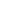 ΑΡΧΗ 4ΗΣ ΣΕΛΙΔΑΣΝΕΟ ΣΥΣΤΗΜΑ Γ΄ ΗΜΕΡΗΣΙΩΝΓ. Είστε ομιλητής/-τρια σε μια σχολική εκδήλωση με θέμα τη σχέσητων νέων με το διαδίκτυο. Στην ομιλία που θα γράψετε για ναεκφωνήσετε στους συμμαθητές σας, να αναλύσετε τους κινδύνουςπου απειλούν την ασφάλεια των παιδιών στο διαδίκτυο και ναπροτείνετε τρόπους προστασίας από αυτούς (400-500 λέξεις).Μονάδες 40ΟΔΗΓΙΕΣ ΓΙΑ ΤΟΥΣ ΕΞΕΤΑΖΟΜΕΝΟΥΣ12. Στο τετράδιο να γράψετε μόνον τα προκαταρκτικά(ημερομηνία, εξεταζόμενο μάθημα). Να μην αντιγράψετετα θέματα στο τετράδιο.. Να γράψετε το ονοματεπώνυμό σας στο πάνω μέρος τωνφωτοαντιγράφων, αμέσως μόλις σας παραδοθούν. Δενεπιτρέπεται να γράψετε καμιά άλλη σημείωση. Κατά τηναποχώρησή σας να παραδώσετε μαζί με το τετράδιο καιτα φωτοαντίγραφα.3. Να απαντήσετε στο τετράδιό σας σε όλα τα θέματα,μόνον με μπλε ή μόνον με μαύρο στυλό ανεξίτηληςμελάνης.45. Κάθε τεκμηριωμένη απάντηση είναι αποδεκτή.. Διάρκεια εξέτασης: τρεις (3) ώρες μετά τη διανομή τωνφωτοαντιγράφων.6. Ώρα δυνατής αποχώρησης: 10.00 π.μ.KΑΛΗ ΕΠΙΤΥΧΙΑΤΕΛΟΣ ΜΗΝΥΜΑΤΟΣΤΕΛΟΣ 4ΗΣ ΑΠΟ 4 ΣΕΛΙΔΕΣ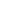 ΑΡΧΗ 1ΗΣ ΣΕΛΙΔΑΣΠΑΛΑΙΟ ΣΥΣΤΗΜΑ Δ΄ ΕΣΠΕΡΙΝΩΝΠΑΝΕΛΛΑΔΙΚΕΣ ΕΞΕΤΑΣΕΙΣΗΜΕΡΗΣΙΩΝ ΚΑΙ ΕΣΠΕΡΙΝΩΝ ΕΠΑΓΓΕΛΜΑΤΙΚΩΝ ΛΥΚΕΙΩΝ(ΟΜΑΔΑ Α΄)ΚΑΙ ΜΑΘΗΜΑΤΩΝ ΕΙΔΙΚΟΤΗΤΑΣΕΠΑΓΓΕΛΜΑΤΙΚΩΝ ΛΥΚΕΙΩΝ (ΟΜΑΔΑ Β΄)ΤΡΙΤΗ 17 ΜΑΪΟΥ 2016ΕΞΕΤΑΖΟΜΕΝΟ ΜΑΘΗΜΑ: ΝΕΟΕΛΛΗΝΙΚΗ ΓΛΩΣΣΑΕΣΠΕΡΙΝΑΣΥΝΟΛΟ ΣΕΛΙΔΩΝ: ΤΕΣΣΕΡΙΣ (4)ΚΕΙΜΕΝΟΑποξένωση από τη φύσηΣήμερα βιώνουμε την παγκόσμια οικολογική κρίση και τιςσυνέπειές της, οι οποίες δεν απειλούν, πλέον, μόνο τηνισορροπία των οικοσυστημάτων και την επιβίωση των έμβιωνόντων, αλλά και την ψυχοσωματική υγεία και την ποιότηταζωής των παρόντων και των μελλοντικών γενιών. Η οικολογικήκρίση έχει βαθιές κοινωνικές, οικονομικές και πολιτικές αιτίεςκαι τις ρίζες της βαθιά στην αποξενωμένη σχέση του σύγχρονουανθρώπου με τη φύση.Πολλοί επιστήμονες υποστηρίζουν ότι ο σύγχρονοςάνθρωπος συμπεριφέρεται καθημερινά χωρίς να έχει συνείδησητηςκατάστασηςτουπλανήτη.Υπνοβατείχωρίςνασυναισθάνεται τις πράξεις του και τις συνέπειές τους. Ηαφύπνιση του ανθρώπου εξαρτάται από το αν ο ίδιος σκοπεύεινα ξαναβρεί το συνειδητό βηματισμό του πάνω στη Μητέρα Γηκαι η συλλογική αφύπνιση αποτελεί προϋπόθεση για την1υπέρβαση της οικολογικής κρίσης.[...]Στον «ανεπτυγμένο» κόσμο έχουμε δημιουργήσει ένασύστημα που δεν μπορούμε να ελέγξουμε. Οι περισσότεροι απόεμάς που θέλουμε να καταναλώνουμε συνεχώς, πρέπει ναθυσιάσουμε το χρόνο μας και τη ζωή μας για αντάλλαγμα.Ζούμε συνεχώς υπό την πίεση του χρόνου. Έχουμε δημιουργήσειμια κοινωνία στην οποία είμαστε τόσο απασχολημένοι από ταπροσωπικά μας προβλήματα ώστε δεν έχουμε την πολυτέλεια ναασχοληθούμε με το τι συμβαίνει στον πλανήτη μας. Μη1Το σύμβολο […] σημαίνει ότι παραλείπεται κείμενο.ΤΕΛΟΣ 1ΗΣ ΑΠΟ 4 ΣΕΛΙΔΕΣ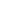 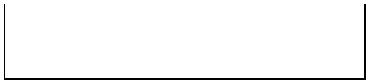 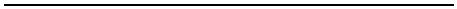 ΑΡΧΗ 2ΗΣ ΣΕΛΙΔΑΣΠΑΛΑΙΟ ΣΥΣΤΗΜΑ Δ΄ ΕΣΠΕΡΙΝΩΝκατανοώντας τη διαφορά ανάμεσα στην ικανοποίηση από τηζωή και την ευτυχία, αισθανόμαστε δυστυχισμένοι παρά ταυλικά αγαθά που αποκτούμε.[...]Έχει πλέον καταγραφεί ότι η αποξένωση του ανθρώπου απότη φύση συμβάλλει στη δημιουργία διαταραχών στησυμπεριφορά και στην ανάπτυξή του. Στερεί από τις νέες γενιέςτη διαμόρφωση βασικών αντιληπτικών ικανοτήτων, τηνανάπτυξη της δημιουργικότητας, της κριτικής σκέψης και τηςσυναισθηματικής ωρίμανσης, καθώς και την ενδυνάμωση τηςαυτοπεποίθησης. Περιορίζει την αίσθηση ότι ανήκει κανείς σεένα ευρύτερο πλαίσιο και την ικανότητα διαχείρισηςτουπεριβάλλοντος.Από τη διεθνή έρευνα έχει τεκμηριωθεί ότι μέσα από τησχέση τους με τη φύση τα παιδιά αναπτύσσουν το σώμα, τομυαλό και το πνεύμα τους, την κατανόηση για τα μη ανθρώπιναόντα, καταπολεμούν το άγχος, αποκτούν την αίσθηση τηςφροντίδας της φύσης και αναπτύσσουν την αισθητική τους.΄Ιριδα Τσεβρένη, Γαβριήλ Ξανθόπουλος: «Θεραπεύοντας την αποξένωσητων νέων από τη φύση» (Διασκευή).ΘΕΜΑΤΑΑ. Να γράψετε στο τετράδιό σας την περίληψη του κειμένουχωρίς δικά σας σχόλια. (80-100 λέξεις)Μονάδες 25Β1. Να χαρακτηρίσετε τις προτάσεις που ακολουθούν,γράφοντας στο τετράδιό σας, δίπλα στο γράμμα πουαντιστοιχεί σε κάθε πρόταση τη λέξη Σωστό, αν η πρότασηείναι σωστή, ή τη λέξη Λάθος, αν η πρόταση είναιλανθασμένη.α) Η οικολογική κρίση δεν επηρεάζει την ψυχοσωματικήυγεία του ανθρώπου.β) Ο σύγχρονος άνθρωπος είναι συνειδητοποιημένος όσοναφορά την κατάσταση του πλανήτη.γ) Η συλλογική αφύπνιση θα βοηθήσει να ξεπεραστεί ηοικολογική κρίση.ΤΕΛΟΣ 2ΗΣ ΑΠΟ 4 ΣΕΛΙΔΕΣ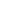 ΑΡΧΗ 3ΗΣ ΣΕΛΙΔΑΣΠΑΛΑΙΟ ΣΥΣΤΗΜΑ Δ΄ ΕΣΠΕΡΙΝΩΝδ) Τα προσωπικά προβλήματα δεν μας επιτρέπουν ναασχοληθούμε με τα προβλήματα του πλανήτη.ε) Η αποξένωση του ανθρώπου από τη φύση αναπτύσσειτη δημιουργικότητα.Μονάδες 10Β2. Να εντοπίσετε τα δομικά μέρη της τρίτης παραγράφου:"Στον «ανεπτυγμένο» κόσμο ........ αποκτούμε".Μονάδες 5Β3. α) Να γράψετε ένα συνώνυμο για καθεμιά από τιςπαρακάτω λέξεις: συνέπειες, συνεχώς, αποξένωση,ενδυνάμωση, καταπολεμούν.(Μον. 5)β) Να γράψετε ένα αντώνυμο για καθεμιά από τιςπαρακάτω λέξεις: σύγχρονος, συλλογική, ευρύτερο,φροντίδας, αναπτύσσουν.(Μον. 5)Μονάδες 10Β4. α) Να εντοπίσετε στο κείμενο δύο εκφράσεις μεμεταφορική σημασία.(Μον. 4)β) Να δώσετε ένα πλαγιότιτλο στην τέταρτη παράγραφοτου κειμένου: «Έχει πλέον καταγραφεί ........ τουπεριβάλλοντος».(Μον. 6)Μονάδες 10Γ. Στη σύγχρονη εποχή οι νέοι έχουν αποξενωθεί από τη φύση.Σε ένα άρθρο 400-500 λέξεων, που θα δημοσιευθεί στηνεφημερίδα του σχολείου σας, να αναφερθείτε:α) Στις αιτίες που απομακρύνουν τους νέους σήμερα απότη φύση.β) Στους παράγοντες οι οποίοι μπορούν να βοηθήσουντους νέους να αποκτήσουν οικολογική συνείδηση,αποκαθιστώντας τη σχέση τους με τη φύση.Μονάδες 40ΤΕΛΟΣ 3ΗΣ ΑΠΟ 4 ΣΕΛΙΔΕΣ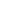 ΑΡΧΗ 4ΗΣ ΣΕΛΙΔΑΣΠΑΛΑΙΟ ΣΥΣΤΗΜΑ Δ΄ ΕΣΠΕΡΙΝΩΝΟΔΗΓΙΕΣ ΓΙΑ ΤΟΥΣ ΕΞΕΤΑΖΟΜΕΝΟΥΣ1. Στο τετράδιο να γράψετε μόνον τα προκαταρκτικά (ημερομηνία,εξεταζόμενο μάθημα). Να μην αντιγράψετε τα θέματα στο τετράδιο.. Να γράψετε το ονοματεπώνυμό σας στο πάνω μέρος τωνφωτοαντιγράφων αμέσως μόλις σας παραδοθούν. Δεν επιτρέπεταινα γράψετε καμιά άλλη σημείωση. Κατά την αποχώρησή σας ναπαραδώσετε μαζί με το τετράδιο και τα φωτοαντίγραφα.. Να απαντήσετε στο τετράδιό σας σε όλα τα θέματα, μόνον με μπλεή μόνον με μαύρο στυλό ανεξίτηλης μελάνης.234. Κάθε απάντηση τεκμηριωμένη είναι αποδεκτή.5. Διάρκεια εξέτασης: τρεις (3) ώρες μετά τη διανομή τωνφωτοαντιγράφων.6. Ώρα δυνατής αποχώρησης: 10.00 π.μ.KΑΛΗ ΕΠΙΤΥΧΙΑΤΕΛΟΣ ΜΗΝΥΜΑΤΟΣΤΕΛΟΣ 4ΗΣ ΑΠΟ 4 ΣΕΛΙΔΕΣ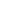 ΑΡΧΗ 1ΗΣ ΣΕΛΙΔΑΣΠΑΛΑΙΟ ΣΥΣΤΗΜΑ Γ΄ ΗΜΕΡΗΣΙΩΝΠΑΝΕΛΛΑΔΙΚΕΣ ΕΞΕΤΑΣΕΙΣHMEΡΗΣΙΩΝ ΚΑΙ ΕΣΠΕΡΙΝΩΝ ΕΠΑΓΓΕΛΜΑΤΙΚΩΝ ΛΥΚΕΙΩΝ(ΟΜΑΔΑ A΄)ΚΑΙ ΜΑΘΗΜΑΤΩΝ ΕΙΔΙΚΟΤΗΤΑΣΕΠΑΓΓΕΛΜΑΤΙΚΩΝ ΛΥΚΕΙΩΝ (ΟΜΑΔΑ Β΄)ΤΡΙΤΗ 17 ΜΑΪΟΥ 2016ΕΞΕΤΑΖΟΜΕΝΟ ΜΑΘΗΜΑ: ΝΕΟΕΛΛΗΝΙΚΗ ΓΛΩΣΣΑΗΜΕΡΗΣΙΑΣΥΝΟΛΟ ΣΕΛΙΔΩΝ: ΤΕΣΣΕΡΙΣ (4)ΚΕΙΜΕΝΟΑσκήσεις επικοινωνίας«Έχουμε πολλά να πούμε, ας μιλήσουμε». Η διαφημιστικήκαμπάνια εταιρείας κινητής τηλεφωνίας έρχεται σε αντίθεση με τησύγχρονη τακτική της επικοινωνίας. Στο μετρό, μέρα-νύχτα,κορίτσια και αγόρια σκυμμένα πάνω από το μικρό πληκτρολόγιοτου κινητού τους, επικοινωνούν αξιοζήλευτα γρήγορα. […]1Αλλά και όταν μιλάνε δεν φαίνεται πως έχουν τόσα πολλά ναπουν: το πού και το πότε συζητάνε. Δεν χρειάζεται να είσαιωτακουστής2: οι άνθρωποι μιλούν μεγαλόφωνα στο κινητό τους, δενθέλουν να προστατεύσουν τίποτα και κανέναν, ούτε καν τααισθήματά τους. Μερικές φορές ολόκληρο το βαγόνι βυθίζεται σ’αυτή την παράδοξη επικοινωνία, οι άνθρωποι χάνονται σ’ έναπροσωπικό σύμπαν που με απίθανο τρόπο αυτοεκτίθεται στα μάτιαόλων.Έχουμε στ’ αλήθεια πολλά να πούμε; Τι τάξεως θέματα μαςενδιαφέρει να συζητήσουμε; Ας μιλήσουμε που λέει κι η διαφήμιση,αλλά γιατί και πώς. Ζούμε στην πιο επικοινωνιακή εποχή και κατάπαράδοξο τρόπο η διαδικτυακή, τηλεοπτική επικοινωνία είναι πιορηχή από ποτέ. […]Ένας φίλος μού τηλεφώνησε ζητώντας να ανάψω τηντηλεόραση εκείνη τη στιγμή και να παρακολουθήσω το «διάλογο»για την ανεργία στο Big Brother. Τα παιδιά, προφανώς, είχαν πάρειεντολές να συζητήσουν σοβαρά, όπως γίνεται στα στρογγυλά12Το σύμβολο […] σημαίνει ότι παραλείπεται κείμενο.Ωτακουστής: το πρόσωπο που κρυφακούει.ΤΕΛΟΣ 1ΗΣ ΑΠΟ 4 ΣΕΛΙΔΕΣ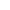 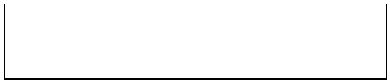 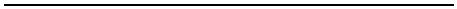 ΑΡΧΗ 2ΗΣ ΣΕΛΙΔΑΣΠΑΛΑΙΟ ΣΥΣΤΗΜΑ Γ΄ ΗΜΕΡΗΣΙΩΝτραπέζια και στα τηλεοπτικά παράθυρα. […] Δυστυχώς πρόλαβαμόνο το τελευταίο πεντάλεπτο που ήταν στ’ αλήθεια τραγελαφικό3στην αφέλεια και στο συντηρητισμό του, αλλά και πολύ ενδεικτικότων τάσεων της επικοινωνίας. Κάθε άλλο παρά αυθόρμητηανταλλαγή απόψεων. […]Υπάρχει άραγε κάποιος τρόπος να επικοινωνούν οι άνθρωποιμεταξύ τους, να ανταλλάσσουν ιδέες που δεν είναι κακέκτυπο4τηλεοπτικών διαλόγων; Το γεγονός ότι στο δρόμο οι περαστικοίδιατυπώνουν ιδέες δημοσίως, χωρίς να ντρέπονται πια τομικρόφωνο, χωρίς να φοβούνται την κάμερα, με απίστευτη άνεση,αυτοπεποίθηση,εξοικείωση,υπόσχεταικαικαλύτερεςεπικοινωνιακές ημέρες; Μάλλον το αντίθετο συμβαίνει. Τα «πολλά»που έχουμε να πούμε καταχωνιάζονται ακόμα πιο βαθιά, τα λίγα καιτα εύκολα και τα επαναλαμβανόμενα επιπλέουν.Αμάντα Μιχαλοπούλου, άρθρο από τον ημερήσιο τύπο (Διασκευή).ΘΕΜΑΤΑΑ. Να γράψετε στο τετράδιό σας την περίληψη του κειμένου χωρίςδικά σας σχόλια (60 - 80 λέξεις).Μονάδες 25Β1. Να χαρακτηρίσετε τις προτάσεις που ακολουθούν,γράφοντας στο τετράδιό σας, δίπλα στο γράμμα πουαντιστοιχεί στην κάθε πρόταση τη λέξη Σωστό, αν ηπρόταση είναι σωστή, ή τη λέξη Λάθος, αν η πρότασηείναι λανθασμένη.α) Η διαφημιστική καμπάνια εταιρείας κινητής τηλεφωνίαςσυμφωνεί προς τη σύγχρονη τακτική της επικοινωνίας.β) Οι άνθρωποι μιλούν μεγαλόφωνα στο κινητό τους, αφού δενθέλουν να προστατεύσουν τίποτα και κανέναν.γ) Ζούμε στην πιο επικοινωνιακή εποχή, αλλά η διαδικτυακήεπικοινωνία είναι πιο ρηχή από ποτέ.34Τραγελαφικό: αλλόκοτο, κατά γελοίο τρόπο αφύσικο.Κακέκτυπο: αυτό που δεν μιμείται με επιτυχία το πρότυπό του.ΤΕΛΟΣ 2ΗΣ ΑΠΟ 4 ΣΕΛΙΔΕΣ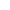 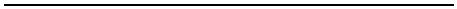 ΑΡΧΗ 3ΗΣ ΣΕΛΙΔΑΣΠΑΛΑΙΟ ΣΥΣΤΗΜΑ Γ΄ ΗΜΕΡΗΣΙΩΝδ) Στο τηλεοπτικό παιχνίδι «Big Brother» ο λόγος τωνσυμμετεχόντων παικτών ήταν αυθόρμητος.ε) Στο δρόμο οι περαστικοί αποφεύγουν την κάμερα και τομικρόφωνο, γιατί δεν είναι καθόλου εξοικειωμένοι.Μονάδες 10Β2. Να γράψετε τα δομικά μέρη της πέμπτης παραγράφου: "Υπάρχειάραγε ... τα επαναλαμβανόμενα επιπλέουν".Μονάδες 5Β3. α) Να γράψετε από ένα συνώνυμο για καθεμία από τιςπαρακάτω λέξεις: προστατεύσουν, προσωπικό, αφέλεια,επικοινωνούν, ιδέες.(Μον. 5)β) Να γράψετε από ένα αντώνυμο για καθεμία από τιςπαρακάτω λέξεις: σύγχρονη, μεγαλόφωνα, σοβαρά, αντίθετο,επιπλέουν.(Μον. 5)Μονάδες 10Β4. α) Να καταγράψετε από το κείμενο στο τετράδιό σας τρειςφράσεις ή προτάσεις με ποιητική χρήση της γλώσσας.(Μον. 6)β) Να γράψετε από μία πρόταση για την καθεμία από τιςπαρακάτω λέξεις: αυθόρμητη, ανταλλάσσουν.(Μον. 4)Μονάδες 10Γ. Σε ένα άρθρο, 400 ­ 500 λέξεων, που θα αναρτηθεί στηνιστοσελίδα του σχολείου σας:α) να παρουσιάσετε τους λόγους που οι νέοι επιλέγουν τη χρήσηνέων τεχνολογιών (smartphones, chat κ.τ.λ.) για τηνεπικοινωνία τους καιβ) να επισημάνετε τους τυχόν κινδύνους που εγκυμονεί ηαλόγιστη χρήση τους.Μονάδες 40ΤΕΛΟΣ 3ΗΣ ΑΠΟ 4 ΣΕΛΙΔΕΣ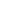 ΑΡΧΗ 4ΗΣ ΣΕΛΙΔΑΣΠΑΛΑΙΟ ΣΥΣΤΗΜΑ Γ΄ ΗΜΕΡΗΣΙΩΝΟΔΗΓΙΕΣ ΓΙΑ ΤΟΥΣ ΕΞΕΤΑΖΟΜΕΝΟΥΣ1. Στο τετράδιο να γράψετε μόνον τα προκαταρκτικά(ημερομηνία, εξεταζόμενο μάθημα). Να μην αντιγράψετετα θέματα στο τετράδιο.2. Να γράψετε το ονοματεπώνυμό σας στο πάνω μέρος τωνφωτοαντιγράφων, αμέσως μόλις σας παραδοθούν. Δενεπιτρέπεται να γράψετε καμιά άλλη σημείωση. Κατά τηναποχώρησή σας να παραδώσετε μαζί με το τετράδιο καιτα φωτοαντίγραφα.3. Να απαντήσετε στο τετράδιό σας σε όλα τα θέματα,μόνον με μπλε ή μόνον με μαύρο στυλό ανεξίτηληςμελάνης.45. Κάθε τεκμηριωμένη απάντηση είναι αποδεκτή.. Διάρκεια εξέτασης: τρεις (3) ώρες μετά τη διανομή τωνφωτοαντιγράφων.6. Ώρα δυνατής αποχώρησης: 10.00 π.μ.KΑΛΗ ΕΠΙΤΥΧΙΑΤΕΛΟΣ ΜΗΝΥΜΑΤΟΣΤΕΛΟΣ 4ΗΣ ΑΠΟ 4 ΣΕΛΙΔΕΣ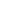 ΑΡΧΗ 1ΗΣ ΣΕΛΙΔΑΣΓ΄ ΤΑΞΗΣ ΗΜΕΡΗΣΙΩΝ & Δ΄ ΤΑΞΗΣ ΕΣΠΕΡΙΝΩΝΠΑΝΕΛΛΑΔΙΚΕΣ ΕΞΕΤΑΣΕΙΣHMEΡΗΣΙΩΝ ΚΑΙ ΕΣΠΕΡΙΝΩΝ ΕΠΑΓΓΕΛΜΑΤΙΚΩΝ ΛΥΚΕΙΩΝΤΡΙΤΗ 6 ΙΟΥΝΙΟΥ 2017ΕΞΕΤΑΖΟΜΕΝΟ ΜΑΘΗΜΑ:ΕΛΛΗΝΙΚΗ ΓΛΩΣΣΑ (ΝΕΑ ΕΛΛΗΝΙΚΗ ΓΛΩΣΣΑ)ΣΥΝΟΛΟ ΣΕΛΙΔΩΝ: ΤΕΣΣΕΡΙΣ (4)ΚΕΙΜΕΝΟΠΑΡΑΙΝΕΣΕΙΣ1 ΕΝΟΣ ΠΑΤΕΡΑ ΤΟΥ ΚΑΙΡΟΥ ΜΑΣΑγαπημένο μου παιδί,Ξαφνικά ψήλωσες, ωρίμασες. Παρατήρησες, άραγε, κι εσύ ότι ησχέση μας άλλαξε τον τελευταίο καιρό; Τώρα, μου φαίνεται πως δενέχεις πια το ίδιο κέφι να βρεθούμε μόνοι οι δυο μας και να τα πούμεμε τις ώρες. Ίσως δεν το καλοσκέφτηκες ακόμα, αλλά νομίζω πως,όταν δοθεί μια τέτοια ευκαιρία, τείνεις συχνά να βρεις μια πρόφαση2για να την αποφύγεις. Το ύφος σου απέναντί μου έγινε, καθαρά καιξάστερα, κριτικό. Γυρεύεις τα όριά μου και, φυσικά, αρχίζεις να ταξεχωρίζεις. Με κρίνεις, με συγκρίνεις, με τοποθετείς σιγά-σιγά στηθέση που μου ταιριάζει. Ανακάλυψες κάτι που δεν το είχες φανταστεί·ότι υπάρχουν άνθρωποι καλύτεροι, σοφότεροι, σπουδαιότεροι απόμένα. Συζητάς ζωηρά τις γνώμες μου· συχνά τις αντικρούεις.Αμφισβητείς τις πληροφορίες που σου δίνω. Ώρες-ώρες θα έλεγα πωςσου αρέσει να προσδίδεις στη συζήτησή μας τον τόνο μιας αντιδικίαςτων γενεών. Λες «εμείς» κι «εσείς» σαν να πρόκειται για δυο κόσμουςριζικά διαφορετικούς, ανάμεσα στους οποίους δεν είναι πιθανό ναυπάρχει συνέχεια και βαθύτερη συνεννόηση ή σύμπτωση στις ιδέεςκαι τα γούστα.Παρατηρώ ακόμα – αυτό συνηθέστατα – ότι ορισμένεςκοινότοπες, ανώδυνες συμβουλές μου – να, σα να πούμε «Κάνειψύχρα, πάρε το πανωφόρι σου» ή «Μην πίνεις νερό ιδρωμένος» – σ’ερεθίζουν απροσδόκητα, σου προκαλούν εκδηλώσεις φανερής12ΠΑΡΑΙΝΕΣΕΙΣ : συμβουλές, προτροπέςπρόφαση : δικαιολογίαΤΕΛΟΣ 1ΗΣ ΑΠΟ 4 ΣΕΛΙΔΕΣ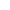 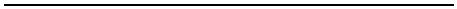 ΑΡΧΗ 2ΗΣ ΣΕΛΙΔΑΣΓ΄ ΤΑΞΗΣ ΗΜΕΡΗΣΙΩΝ & Δ΄ ΤΑΞΗΣ ΕΣΠΕΡΙΝΩΝανυπομονησίας και δυσαρέσκειας. Μα ξέρω και κάτι άλλο που μουτο έχεις ομολογήσει. Έχεις ανάγκη στη ζωή σου από μια αξίαανώτερη από τις άλλες, μια αξία-γνώμονα, μια αξία-πυξίδα, στηνοποία να αναφέρεται κάθε σου εκδήλωση, απόφαση, κρίση, πράξη. Ηαξία αυτή, η πιο ωραία σου λέξη, σου προτείνω να είναι ηγνησιότητα.Να είσαι γνήσιος, αληθινός, ακέραιος, σε ό,τι αισθάνεσαι, λεςκαι πράττεις, στον έρωτα, στη φιλία, στην κοινωνική σου δράση–απέναντι σε φίλους κι εχθρούς και, πρώτα-πρώτα, απέναντι στονεαυτό σου. Να σέβεσαι τον άλλον, να προσπαθείς να τον καταλάβεις·να τον βοηθάς, αν αυτό περνά από το χέρι σου. Συχνά, η ζωή μας έχειν’ αντιμετωπίσει δύσκολα διλήμματα που, μονάχα με πολλή αμοιβαίακατανόηση και βοήθεια, μπορούμε να τα λύσουμε και να ταξεπεράσουμε. Να μην απαρνιέσαι τα δικαιώματά σου στη ζωή, μα ναμην ξεχνάς και τα δικαιώματα του άλλου που βρέθηκε μαζί σου.Τα ίδια θα σου έλεγα και για την εργασία σου. Να είσαιειλικρινής και ευθύς σε κάθε δουλειά που θα αναλάβεις· να την τιμάςπρώτα-πρώτα εσύ ο ίδιος· να πασχίζεις να την κάνεις σωστά και όσομπορείς καλύτερα, με φροντίδα και με μεράκι. Να είσαι αυτό πουείσαι· τίποτα περισσότερο και τίποτα λιγότερο. Άκουσέ με· ένας άξιοςμαραγκός που κατέχει καλά τη δουλειά του και πιστεύει σ’ αυτήνείναι πολύ πιο ολοκληρωμένος και αξιοσέβαστος άνθρωπος από ένανκακό επιστήμονα.Παρασύρθηκα όμως από τα λόγια μου και μου φαίνεται πωςξανάρχισα να συμβουλεύω. Σου τό ’πα και πριν· δε ζητώ να σουεπιβάλω έτοιμες απόψεις για τον κόσμο, αλλά μονάχα να σε βοηθήσωνα ξεκινήσεις. Ύστερα, τράβα το δρόμο σου και σβήσε με, σιγά-σιγά,από τους λογισμούς σου, καθώς το θέλει η ζωή.Απόσπασμα από το βιβλίο του Γιώργου Θεοτοκά, ΣΤΟΧΑΣΜΟΙ ΚΑΙ ΘΕΣΕΙΣ,τ. Β΄, 1950-1966, εκδόσεις Εστία (διασκευή).ΘΕΜΑΤΑΑ. Να γράψετε στο τετράδιό σας την περίληψη του κειμένου χωρίςδικά σας σχόλια (90 -110 λέξεις).Μονάδες 25ΤΕΛΟΣ 2ΗΣ ΑΠΟ 4 ΣΕΛΙΔΕΣ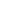 ΑΡΧΗ 3ΗΣ ΣΕΛΙΔΑΣΓ΄ ΤΑΞΗΣ ΗΜΕΡΗΣΙΩΝ & Δ΄ ΤΑΞΗΣ ΕΣΠΕΡΙΝΩΝΒ1. Να αναπτύξετε σε μία παράγραφο 60-70 λέξεων το νόηματης παρακάτω περιόδου: «ένας άξιος μαραγκός που κατέχεικαλά τη δουλειά του και πιστεύει σ’ αυτήν είναι πολύ πιοολοκληρωμένος και αξιοσέβαστος άνθρωπος από έναν κακόεπιστήμονα.»Μονάδες 10Β2. α) Στη δεύτερη παράγραφο («Παρατηρώ ακόμα … να είναι ηγνησιότητα.») υπάρχει ανάπτυξη με παραδείγματα. Ναεντοπίσετε τα παραδείγματα και να τα μεταφέρετε στο τετράδιόσας.(Μον. 4)β) Να εντοπίσετε και να καταγράψετε στο τετράδιό σας τρειςδιαρθρωτικές λέξεις της τελευταίας παραγράφου («Παρασύρθηκαόμως … το θέλει η ζωή.»).(Μον. 3)Μονάδες 7Β3. α) Να γράψετε ένα συνώνυμο για καθεμία από τις παρακάτωλέξεις: αρχίζεις, σπουδαιότεροι, ιδέες, ωραία, μαραγκός.(Μον. 5)β) Να γράψετε ένα αντώνυμο για καθεμία από τις παρακάτωλέξεις: συχνά, καλύτεροι, ανώτερη, απαρνιέσαι, άξιος.(Μον. 5)Μονάδες 10Β4. α) Ο συγγραφέας επιλέγει τη χρήση του β΄ ενικού προσώπου. Νααιτιολογήσετε αυτή την επιλογή του.(Μον. 4)β) Να μεταφέρετε από το κείμενο στο τετράδιό σας δύο φράσειςμε ποιητική χρήση της γλώσσας.(Μον. 4)Μονάδες 8ΤΕΛΟΣ 3ΗΣ ΑΠΟ 4 ΣΕΛΙΔΕΣ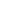 ΑΡΧΗ 4ΗΣ ΣΕΛΙΔΑΣΓ΄ ΤΑΞΗΣ ΗΜΕΡΗΣΙΩΝ & Δ΄ ΤΑΞΗΣ ΕΣΠΕΡΙΝΩΝΓ. Σε ένα άρθρο 450-500 λέξεων που θα δημοσιευθεί στο περιοδικότου σχολείου σας να αναφερθείτε: α) σε θέματα που προκαλούνσυγκρούσεις μεταξύ εφήβων και ενηλίκων στο οικογενειακόπεριβάλλον και β) στους τρόπους με τους οποίους θα μπορούσαννα ξεπεραστούν οι εντάσεις.Μονάδες 40ΟΔΗΓΙΕΣ ΓΙΑ ΤΟΥΣ ΕΞΕΤΑΖΟΜΕΝΟΥΣ12. Στο τετράδιο να γράψετε μόνον τα προκαταρκτικά(ημερομηνία, εξεταζόμενο μάθημα). Να μην αντιγράψετετα θέματα στο τετράδιο.. Να γράψετε το ονοματεπώνυμό σας στο πάνω μέρος τωνφωτοαντιγράφων, αμέσως μόλις σας παραδοθούν. Δενεπιτρέπεται να γράψετε καμιά άλλη σημείωση. Κατά τηναποχώρησή σας να παραδώσετε μαζί με το τετράδιο καιτα φωτοαντίγραφα.3. Να απαντήσετε στο τετράδιό σας σε όλα τα θέματα,μόνον με μπλε ή μόνον με μαύρο στυλό ανεξίτηληςμελάνης.45. Κάθε τεκμηριωμένη απάντηση είναι αποδεκτή.. Διάρκεια εξέτασης: τρεις (3) ώρες μετά τη διανομή τωνφωτοαντιγράφων.6. Ώρα δυνατής αποχώρησης: 10.00 π.μ.KΑΛΗ ΕΠΙΤΥΧΙΑΤΕΛΟΣ ΜΗΝΥΜΑΤΟΣΤΕΛΟΣ 4ΗΣ ΑΠΟ 4 ΣΕΛΙΔΕΣ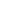 ΑΡΧΗ 1ΗΣ ΣΕΛΙΔΑΣΓ΄ ΤΑΞΗΣ ΗΜΕΡΗΣΙΩΝΠΑΝΕΛΛΑΔΙΚΕΣ ΕΞΕΤΑΣΕΙΣHMEΡΗΣΙΩΝ ΕΠΑΓΓΕΛΜΑΤΙΚΩΝ ΛΥΚΕΙΩΝΠΕΜΠΤΗ 7 ΙΟΥΝΙΟΥ 2018ΕΞΕΤΑΖΟΜΕΝΟ ΜΑΘΗΜΑ:ΝΕΑ ΕΛΛΗΝΙΚΑΣΥΝΟΛΟ ΣΕΛΙΔΩΝ: ΕΞΙ (6)Α. ΜΗ ΛΟΓΟΤΕΧΝΙΚΟ ΚΕΙΜΕΝΟΕισαγωγικό Σημείωμα:Ο Yuval Noah Harari είναι καθηγητής Πανεπιστημίου με αντικείμενο τηνΠαγκόσμια Ιστορία. Το κείμενο αποτελεί τον επίλογο του βιβλίου του Sapiens:Μια Σύντομη Ιστορία του Ανθρώπου (2014).ΤΟ ΖΩΟ ΠΟΥ ΕΓΙΝΕ ΘΕΟΣΠριν από 70.000 χρόνια, ο homo sapiens ήταν ακόμα έναασήμαντο ζώο που κοιτούσε τη δουλειά του σε μια γωνιά τηςΑφρικής. Στις χιλιετίες που ακολούθησαν, μεταμορφώθηκε σεκυρίαρχο όλου του πλανήτη και σε φόβο και τρόμο τουοικοσυστήματος. Σήμερα ο άνθρωπος βρίσκεται στο χείλος τηςμετατροπής του σε θεό, έτοιμος να αποκτήσει όχι μόνο αιώνιανεότητα, αλλά και τις θεϊκές ικανότητες της δημιουργίας και τηςκαταστροφής.Δυστυχώς, ως τώρα το καθεστώς των ανθρώπων στη γη έχειδημιουργήσει πολύ λίγα πράγματα για τα οποία μπορούμε να είμαστεπερήφανοι. Έχουμε κυριαρχήσει στο περιβάλλον μας, έχουμε αυξήσειτην παραγωγή τροφής, έχουμε χτίσει πόλεις, ιδρύσαμε αυτοκρατορίεςκαι δημιουργήσαμε εκτεταμένα εμπορικά δίκτυα. Μειώσαμε, όμως,την οδύνη στον κόσμο; Ξανά και ξανά, μεγάλα άλματα στη δύναμητων ανθρώπων δεν βελτίωσαν ιδιαίτερα τη ζωή του μεμονωμένουατόμου και συνήθως προκάλεσαν απέραντη δυστυχία στα άλλα ζώα.Τις τελευταίες δεκαετίες έχουμε τουλάχιστον σημειώσει κάποιαπραγματική πρόοδο σε ό,τι αφορά την ανθρώπινη κατάσταση, με τημείωση της πείνας, των ασθενειών και των πολέμων. Ωστόσο, ηκατάσταση των άλλων ζώων επιδεινώνεται πιο γρήγορα από ποτέΤΕΛΟΣ 1ΗΣ ΑΠΟ 6 ΣΕΛΙΔΕΣ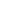 ΑΡΧΗ 2ΗΣ ΣΕΛΙΔΑΣΓ΄ ΤΑΞΗΣ ΗΜΕΡΗΣΙΩΝκαι η βελτίωση της μοίρας της ανθρωπότητας είναι πολύ πρόσφατηκαι εύθραυστη για να τη θεωρήσουμε σίγουρη.Επιπλέον, παρά τα εντυπωσιακά πράγματα που είναι ικανοί νακάνουν οι άνθρωποι, παραμένουμε αβέβαιοι για τους στόχους μας καιφαίνεται να είμαστε δυσαρεστημένοι όσο πάντα. Έχουμε προοδεύσειαπό τα κανό στα διαστημόπλοια – αλλά κανείς δεν ξέρει πούπηγαίνουμε. Είμαστε πιο ισχυροί από ποτέ άλλοτε, αλλά δεν έχουμειδέα τι να κάνουμε με αυτή τη δύναμη. Ακόμα χειρότερα, οιάνθρωποι φαίνεται να είναι πιο ανεύθυνοι από ποτέ.Αυτοδημιούργητοι θεοί, μόνο με τους νόμους της φύσης γιασυντροφιά μας, δεν δίνουμε λογαριασμό σε κανέναν. Έτσι, σπέρνουμετον όλεθρο στα ζώα και το οικοσύστημα γύρω μας, με στόχο κυρίωςτην άνεση και τη διασκέδασή μας, χωρίς ποτέ να είμαστεικανοποιημένοι.Υπάρχει τίποτα πιο επικίνδυνο από δυσαρεστημένους καιανεύθυνους θεούς που δεν ξέρουν τι θέλουν;(Yuval Noah Harari, Sapiens: Μια Σύντομη Ιστορία του Ανθρώπου,Αθήνα, εκδ. Αλεξάνδρεια, 2014, σ.427, Διασκευή)ΔΡΑΣΤΗΡΙΟΤΗΤΕΣ1η δραστηριότηταΑ1. Να χαρακτηρίσετε τις προτάσεις που ακολουθούν,γράφοντας στο τετράδιό σας, δίπλα στο γράμμα πουαντιστοιχεί σε κάθε πρόταση, τη λέξη Σωστό, αν ηπρόταση συμφωνεί με το νόημα του κειμένου, ή τη λέξηΛάθος, αν όχι.α) Ο άνθρωπος προόδευσε σε βάρος των άλλων όντωνπου ζουν στη γη.β) Η βελτίωση της μοίρας της ανθρωπότητας είναισίγουρη.γ) Η οδύνη στον κόσμο μειώθηκε.δ) Η τεχνολογική πρόοδος εξασφαλίζει την επιτυχία τηςπορείας της ανθρωπότητας.Μονάδες 8ΤΕΛΟΣ 2ΗΣ ΑΠΟ 6 ΣΕΛΙΔΕΣ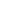 ΑΡΧΗ 3ΗΣ ΣΕΛΙΔΑΣΓ΄ ΤΑΞΗΣ ΗΜΕΡΗΣΙΩΝΑ2. Πώς συνδέεται ο τίτλος με το υπόλοιπο κείμενο;Τεκμηριώστε την απάντησή σας παραπέμποντας στοκείμενο.Μονάδες 72η δραστηριότηταΑ3. Να δώσετε δύο διαφορετικούς τίτλους στο κείμενο,αξιοποιώντας στον έναν τη μεταφορική χρήση τηςγλώσσας και στον άλλο την κυριολεκτική χρήση τηςγλώσσας.Μονάδες 6Α4. Να γράψετε στο τετράδιό σας τις παρακάτω φράσεις,αντικαθιστώντας την κάθε υπογραμμισμένη λέξη με μίασυνώνυμή της:α) Στις χιλιετίες που ακολούθησαν, μεταμορφώθηκε σε κυρίαρχοόλου του πλανήτη …β) προκάλεσαν απέραντη δυστυχία στα άλλα ζώα.γ) Τις τελευταίες δεκαετίες έχουμε τουλάχιστον σημειώσεικάποια πραγματική πρόοδο …Μονάδες 93η δραστηριότηταΑ5. Με αφορμή το κείμενο και κυρίως το τελευταίοαπόσπασμα «σπέρνουμε τον όλεθρο στα ζώα και τοοικοσύστημα γύρω μας, με στόχο κυρίως την άνεση καιτηδιασκέδασήμας,χωρίςποτέναείμαστεικανοποιημένοι. Υπάρχει τίποτα πιο επικίνδυνο απόδυσαρεστημένους και ανεύθυνους θεούς που δεν ξέρουντι θέλουν;», να γράψετε μία επιστολή 200-250 λέξεωνπρος τον συγγραφέα στην οποία θα εκφράζετε τιςσκέψεις και τα συναισθήματά σας σχετικά με τιςαπόψεις του.Μονάδες 20ΤΕΛΟΣ 3ΗΣ ΑΠΟ 6 ΣΕΛΙΔΕΣ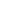 ΑΡΧΗ 4ΗΣ ΣΕΛΙΔΑΣΓ΄ ΤΑΞΗΣ ΗΜΕΡΗΣΙΩΝΒ. ΛΟΓΟΤΕΧΝΙΚΟ ΚΕΙΜΕΝΟΕισαγωγικό Σημείωμα:Ο Θανάσης Βαλτινός είναι συγγραφέας και γράφει διηγήματα,μυθιστορήματα και σενάρια για τον κινηματογράφο. Το διήγημαΕιδύλλιο ανήκει στη συλλογή Επείγουσα ανάγκη ελέου (2015).Ειδύλλιο1Δεν ήταν ακριβώς του δρόμου. Από κάπου πρέπει να το είχεσκάσει. Ήταν καθαρή και υγιής. Το τρίχωμά της γυάλιζε-εξαιρετικάνέα δηλαδή. Ενάμισι-δύο χρόνων;Διασχίζοντας τη Βασιλίσσης Σοφίας, από Πλουτάρχου προςΡιζάρη, με πήρε από πίσω. Ήταν χαρούμενη. Με προσπερνούσεφερμάροντας2, προχώραγε, ξαναγύριζε κοντά μου. Χαρούμενη. Μεακολούθησε έτσι έως τη Βασιλέως Κωνσταντίνου. Την περάσαμε μαζί.Μπήκαμε στην Αντήνορος. Έφυγε πάλι μπροστά. Πάντα τρέχοντας,πάντα φερμάροντας. Διαδήλωνε με αυτόν τον τρόπο την ευφροσύνητης. Ευφροσύνη που ζούσε, που ξαναγύριζε πίσω και με κοίταζε σταμάτια, που με εμπιστευόταν.Στην Αστυδάμαντος σταμάτησα. Έβγαλα τα κλειδιά μου. Είχεφτάσει η ώρα. Εκείνη έπαψε να τρέχει. Ακίνητη. Ήταν μια πρώτηραγισματιά αμφιβολίας. Είχα ψηλά ένα μεγάλο μπαλκόνι, αυτό ήτανόλο. Να την κάνω τι; Έβαλα το κλειδί στην πόρτα προσπαθώντας ναμην την κοιτάξω. Συμπεριφορά δειλού. Δεν τα κατάφερα. Το μάτι μουτην αναζήτησε από μόνο του. Πάντα ασάλευτη, με μιαν αξιοπρέπειαστην ακινησία της με παρακολουθούσε που την έκλεινα έξω.Θανάσης Βαλτινός, ΕΠΕΙΓΟΥΣΑ ΑΝΑΓΚΗ ΕΛΕΟΥ. Αθήνα, Εστία, 2015, σελ. 55-56.12Τρυφερή ερωτική σχέσηΦερμάρω: Κοιτάζω κάποιον ή κάτι προσεκτικά ή επίμοναΤΕΛΟΣ 4ΗΣ ΑΠΟ 6 ΣΕΛΙΔΕΣ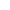 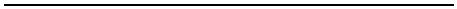 ΑΡΧΗ 5ΗΣ ΣΕΛΙΔΑΣΓ΄ ΤΑΞΗΣ ΗΜΕΡΗΣΙΩΝΔΡΑΣΤΗΡΙΟΤΗΤΕΣ1η δραστηριότηταΒ1. Το διήγημα αναφέρεται στη συνάντηση του αφηγητή – ήρωα μεένα ζώο. Να αντιστοιχίσετε τα ρήματα με τα υποκείμενά τους,γράφοντας στο τετράδιό σας τους αριθμούς 1, 2, 3, 4, 5, 6 από τηΣΤΗΛΗ Α και δίπλα σε κάθε αριθμό ένα από τα γράμματα Α, Β,Γ της ΣΤΗΛΗΣ Β.ΣΤΗΛΗ Α - ΡήματαΣΤΗΛΗ Β - ΥποκείμεναΑ. ήρωας1. ακολούθησε23456. περάσαμε. Διαδήλωνε. εμπιστευόταν. Δεν […] κατάφερα. παρακολουθούσεΒ. ζώοΓ. ήρωας + ζώοΜονάδες 6του ζώουΒ2. Ναχαρακτηρίσετετησυμπεριφοράαξιοποιώντας στοιχεία του διηγήματος. Να γράψετε ένακείμενο 50-60 λέξεων.Μονάδες 92η δραστηριότηταΒ3. Να εντοπίσετε μία μεταφορά, να την αντιγράψετε και ναεξηγήσετε τι πετυχαίνει ο συγγραφέας με αυτήν.Μονάδες 8Β4. Γιατί ο συγγραφέας επιλέγει, την ερωτηματική πρόταση«Να την κάνω τι;», κατά τη γνώμη σας; Τι σημαίνει γιατην ψυχολογική κατάσταση του ήρωα;Μονάδες 7ΤΕΛΟΣ 5ΗΣ ΑΠΟ 6 ΣΕΛΙΔΕΣ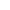 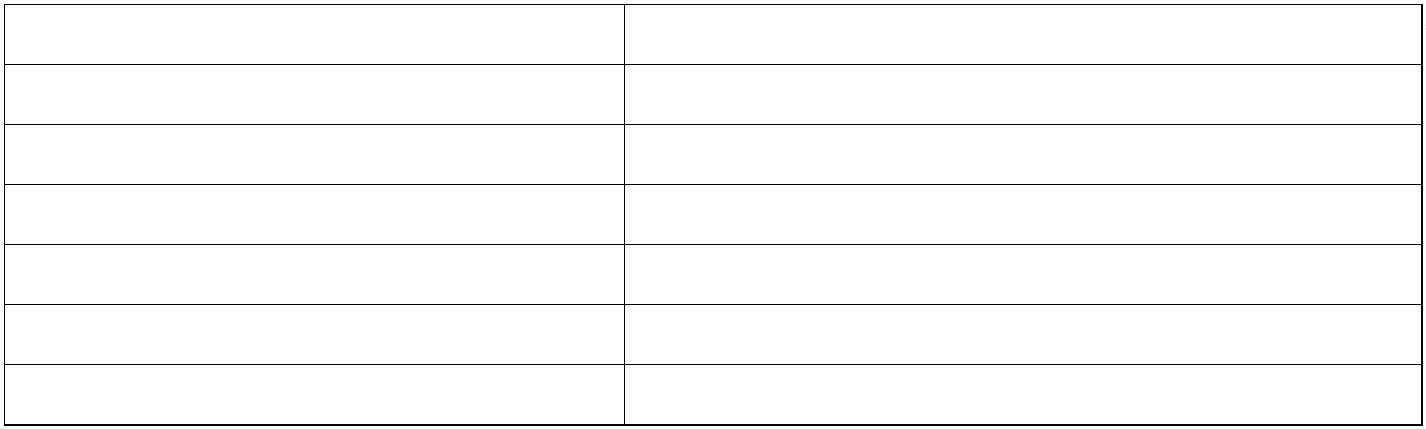 ΑΡΧΗ 6ΗΣ ΣΕΛΙΔΑΣΓ΄ ΤΑΞΗΣ ΗΜΕΡΗΣΙΩΝ3η δραστηριότηταΒ5. Ο ήρωας τελικά «κλείνει έξω» το ζώο. Ποια είναι ηγνώμη σας για τη στάση του ήρωα; Ποια θα ήταν η δικήσας στάση σε παρόμοια περίπτωση και γιατί; Νααναπτύξετε την απάντησή σας σε ένα ενιαίο κείμενο 100-150 λέξεων.Μονάδες 20ΟΔΗΓΙΕΣ ΓΙΑ ΤΟΥΣ ΕΞΕΤΑΖΟΜΕΝΟΥΣ1. Στο τετράδιο να γράψετε μόνον τα προκαταρκτικά (ημερομηνία,εξεταζόμενο μάθημα). Να μην αντιγράψετε τα θέματα στοτετράδιο.2. Να γράψετε το ονοματεπώνυμό σας στο πάνω μέρος τωνφωτοαντιγράφων, αμέσως μόλις σας παραδοθούν. Δενεπιτρέπεται να γράψετε καμιά άλλη σημείωση. Κατά τηναποχώρησή σας να παραδώσετε μαζί με το τετράδιο και ταφωτοαντίγραφα.3. Να απαντήσετε στο τετράδιό σας σε όλα τα θέματα, μόνον μεμπλε ή μόνον με μαύρο στυλό ανεξίτηλης μελάνης.. Κάθε τεκμηριωμένη απάντηση είναι αποδεκτή.. Διάρκεια εξέτασης: τρεις (3) ώρες μετά τη διανομή τωνφωτοαντιγράφων.456. Ώρα δυνατής αποχώρησης: 10.00 π.μ.KΑΛΗ ΕΠΙΤΥΧΙΑΤΕΛΟΣ ΜΗΝΥΜΑΤΟΣΤΕΛΟΣ 6ΗΣ ΑΠΟ 6 ΣΕΛΙΔΕΣ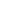 ΑΡΧΗ 1ΗΣ ΣΕΛΙΔΑΣΔ΄ ΤΑΞΗΣ ΕΣΠΕΡΙΝΩΝΠΑΝΕΛΛΑΔΙΚΕΣ ΕΞΕΤΑΣΕΙΣΕΣΠΕΡΙΝΩΝ ΕΠΑΓΓΕΛΜΑΤΙΚΩΝ ΛΥΚΕΙΩΝΠΕΜΠΤΗ 7 ΙΟΥΝΙΟΥ 2018ΕΞΕΤΑΖΟΜΕΝΟ ΜΑΘΗΜΑ:ΕΛΛΗΝΙΚΗ ΓΛΩΣΣΑ (ΝΕΑ ΕΛΛΗΝΙΚΗ ΓΛΩΣΣΑ)ΣΥΝΟΛΟ ΣΕΛΙΔΩΝ: ΤΕΣΣΕΡΙΣ (4)ΚΕΙΜΕΝΟΤΑ ΑΠΟΡΡΙΜΜΑΤΑΠαρότι οι δύο τελευταίοι αιώνες, με την έκρηξη της τεχνικήςκαι τον υπερπληθυσμό, λίγο απέχουν από το να μετατρέψουν τονπλανήτη Γη σε σκουπιδότοπο, ισχύει πάντα η σκέψη ότι η πληθώρατων απορριμμάτων ισοδυναμεί με τεκμήριο πολιτισμού καιανάπτυξης. Το «γιατί» είναι πολύ απλό.Όπως όλοι γνωρίζουμε, τα ζώα δεν μολύνουν το περιβάλλον.Είτε φίδια είναι είτε κροκόδειλοι, είτε τετράποδα, παραμένουνουσιαστικά εκτός ιστορίας, γιατί δεν έχουν τη δυνατότητα ναεξέλθουν από τον αιώνιο κύκλο αναπαραγωγής και επιβίωσης. Τααποδεκατίζει, βέβαια, η φυσική εξέλιξη, οι κλιματολογικές μεταβολές,ο αγώνας για την επιβίωση και ο άνθρωπος, δεν έχουμε, όμως,περίπτωση ζωικού είδους που να κινδύνευσε λόγω απορριμμάτων ήμολύνσεων που το ίδιο προκάλεσε. Η μόλυνση, οι σκουπιδότοποι, ταεκατομμύρια τόνων βόρβορου1, παραμένουν καθαρά ανθρώπινοπρονόμιο. Γνήσιο γνώρισμα του πολιτισμού. [...]Σήμερα, για να περάσει μια πενταμελής οικογένεια ένατριήμερο στην εξοχή, αποκλείεται να μην αφήσει πίσω της ένα σωρόσκουπίδια, δηλαδή ένα πλήθος από τεκμήρια υψηλού πολιτισμού(νάυλον σακούλες, κουτιά αναψυκτικών, μποτίλιες, πλαστικά,εφημερίδες, κ.λπ.). Αν όπου άνθρωπος και σκουπίδια, τότε η πόλη τιείναι αν όχι ένα πελώριο εργοστάσιο που δουλεύει νυχθημερόνπαράγοντας αμέτρητους τόνους σκουπιδιών;1Βόρβορος: ακάθαρτη λάσπηΤΕΛΟΣ 1ΗΣ ΑΠΟ 4 ΣΕΛΙΔΕΣ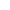 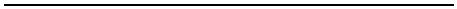 ΑΡΧΗ 2ΗΣ ΣΕΛΙΔΑΣΔ΄ ΤΑΞΗΣ ΕΣΠΕΡΙΝΩΝΗ ευζωία -να ζει κανείς χάρη στη φύση και σε ασφαλήαπόσταση από τη φύση- είναι συνώνυμη με τη μοιραία δυνατότητανα αφήσει κανείς πίσω του τόνους σκουπιδιών. Μια πρωτόγονη φυλή,για παράδειγμα, τι σκέψεις να κάνει για χωματερές και υγειονομικήταφή; Ζώντας στη φύση, χρησιμοποιώντας τα ίδια τα στοιχεία της(νερό, ξύλο, φωτιά, αέρα, πέτρες, καρπούς), ουσιαστικά ζει αθώα σαντα ζώα. Αντίθετα, οι προηγμένες -και ως εκ τούτου ένοχες- κοινωνίες,ό,τι κι αν αγγίξουν είναι τεχνητό, βιομηχανοποιημένο, κατεργασμένο.Ακόμα και το νερό το πίνουν από πλαστικό μπουκάλι, ακόμα και τηφωτιά την ανάβουν με ειδικές συσκευές, ακόμα και το φως τοαπολαμβάνουν με ειδικές τεχνικές εγκαταστάσεις. Σ’ ένα μοντέρνοσπίτι τα πάντα -έπιπλα, σκεύη, συσκευές, τρόφιμα, βιβλία, ενδύματακ.λπ.- είναι υλικά που εξορύχθηκαν από τα σπλάχνα της φύσης, πουδυστυχώς δεν μπορούν εύκολα να επιστραφούν.Συνεπώς, όποια κι αν είναι η πένθιμη αίσθηση που γεννά ησκέψη της μολυσμένης θάλασσας, του δηλητηριασμένου ποταμού, τουαποψιλωμένου δάσους, δεν μπορεί να αποσπαστεί από την αίσθησητης παντοδυναμίας που κατακλύζει τον σύγχρονο άνθρωπο μέσαστον τεχνητό Παράδεισό του. Η ανθρωπότητα ενδέχεται να πνιγείμέσα στα σκουπίδια της, αλλά δεν πρέπει να ξεχνάμε ότι κάθεαπόρριμμα και κάθε απόβρασμα είναι υπόλειμμα μιας τεχνικήςπροόδου για την οποία η επιστήμη -η υπερηφάνεια του πολιτισμού-έκανε τα αδύνατα δυνατά…Κωστή Παπαγιώργη, Υπεραστικά, Αθήνα 2014, εκδόσεις Καστανιώτη (διασκευή).ΘΕΜΑΤΑΑ. Να γράψετε στο τετράδιό σας την περίληψη του κειμένου χωρίςδικά σας σχόλια (100 - 120 λέξεις).Μονάδες 25Β1. Να χαρακτηρίσετε τις προτάσεις που ακολουθούν,γράφοντας στο τετράδιό σας, δίπλα στο γράμμα πουαντιστοιχεί σε κάθε πρόταση, τη λέξη Σωστό, αν η πρότασησυμφωνεί με το νόημα του κειμένου, ή τη λέξη Λάθος, αν όχι.ΤΕΛΟΣ 2ΗΣ ΑΠΟ 4 ΣΕΛΙΔΕΣ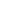 ΑΡΧΗ 3ΗΣ ΣΕΛΙΔΑΣΔ΄ ΤΑΞΗΣ ΕΣΠΕΡΙΝΩΝα) Υπάρχει η αντίληψη ότι η πληθώρα των απορριμμάτωνσυμβαδίζει με την ανάπτυξη.β) Οι κλιματολογικές μεταβολές ευθύνονται αποκλειστικά γιατον αποδεκατισμό των ζώων.γ) Υπάρχει ζωικό είδος που κινδύνευσε λόγω απορριμμάτων, ταοποία το ίδιο παρήγαγε.δ) Οι πόλεις είναι τεράστια εργοστάσια παραγωγής σκουπιδιών.Μονάδες 12Β2. Η τέταρτη παράγραφος του κειμένου «Η ευζωία … ναεπιστραφούν.» αναπτύσσεται με συνδυασμό μεθόδων. Ναεντοπίσετε και να καταγράψετε δύο (2) από αυτές και νααιτιολογήσετε την απάντησή σας.Μονάδες 10Β3. Να γράψετε ένα αντώνυμο για καθεμία από τις παρακάτω λέξεις,λαμβάνοντας υπόψη τη σημασία που έχουν στο κείμενο: ένοχες,μοντέρνο, πένθιμη, τεχνητό.Μονάδες 8Β4. «Τα ζώα δεν μολύνουν το περιβάλλον»:α) Στην πιο πάνω πρόταση η σύνταξη είναι ενεργητική ήπαθητική;(Μον. 1)β) Να μετατρέψετε την πιο πάνω πρόταση στην αντίθετησυντακτική μορφή.(Μον. 4)Μονάδες 5Γ. Στην εποχή μας η μόλυνση του περιβάλλοντος έχει πάρειανησυχητικές διαστάσεις. Σ’ ένα άρθρο 400-500 λέξεων που θαδημοσιευθεί σε σχολική εφημερίδα α) να αναφερθείτε στις αιτίεςπου προκαλούν το πρόβλημα και β) να προτείνετε λύσεις που θαβοηθήσουν στην αντιμετώπισή του.Μονάδες 40ΤΕΛΟΣ 3ΗΣ ΑΠΟ 4 ΣΕΛΙΔΕΣ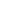 ΑΡΧΗ 4ΗΣ ΣΕΛΙΔΑΣΔ΄ ΤΑΞΗΣ ΕΣΠΕΡΙΝΩΝΟΔΗΓΙΕΣ ΓΙΑ ΤΟΥΣ ΕΞΕΤΑΖΟΜΕΝΟΥΣ1. Στο τετράδιο να γράψετε μόνον τα προκαταρκτικά (ημερομηνία,εξεταζόμενο μάθημα). Να μην αντιγράψετε τα θέματα στοτετράδιο.2. Να γράψετε το ονοματεπώνυμό σας στο πάνω μέρος τωνφωτοαντιγράφων, αμέσως μόλις σας παραδοθούν. Δενεπιτρέπεται να γράψετε καμιά άλλη σημείωση. Κατά τηναποχώρησή σας να παραδώσετε μαζί με το τετράδιο και ταφωτοαντίγραφα.3. Να απαντήσετε στο τετράδιό σας σε όλα τα θέματα, μόνον μεμπλε ή μόνον με μαύρο στυλό ανεξίτηλης μελάνης.. Κάθε τεκμηριωμένη απάντηση είναι αποδεκτή.. Διάρκεια εξέτασης: τρεις (3) ώρες μετά τη διανομή τωνφωτοαντιγράφων.456. Ώρα δυνατής αποχώρησης: 10.00 π.μ.KΑΛΗ ΕΠΙΤΥΧΙΑΤΕΛΟΣ ΜΗΝΥΜΑΤΟΣΤΕΛΟΣ 4ΗΣ ΑΠΟ 4 ΣΕΛΙΔΕΣ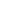 ΑΡΧΗ 1ΗΣ ΣΕΛΙ∆ΑΣΠΑΝΕΛΛΑ∆ΙΚΕΣ ΕΞΕΤΑΣΕΙΣΗΜΕΡΗΣΙΩΝ – ΕΣΠΕΡΙΝΩΝ ΕΠΑΓΓΕΛΜΑΤΙΚΩΝ ΛΥΚΕΙΩΝΠΕΜΠΤΗ 6 ΙΟΥΝΙΟΥ 2019ΕΞΕΤΑΖΟΜΕΝΟ ΜΑΘΗΜΑ:ΝΕΑ ΕΛΛΗΝΙΚΑΣΥΝΟΛΟ ΣΕΛΙ∆ΩΝ: ΠΕΝΤΕ (5)Α. ΜΗ ΛΟΓΟΤΕΧΝΙΚΟ ΚΕΙΜΕΝΟΕισαγωγικό ΣημείωμαΟ Α. Καμύ το 1957 κερδίζει το βραβείο Νόμπελ Λογοτεχνίας. Στην ομιλία τουστην Ακαδημία της Σουηδίας αναφέρεται στην Τέχνη και στον κοινωνικό ρόλοτου καλλιτέχνη.[...] Προσωπικά, μου είναι αδύνατον να ζήσω χωρίς την τέχνημου. Αλλά ουδέποτε την έβαλα πάνω απ’ όλα. Αντιθέτως, μου είναιαπαραίτητη γιατί συνυπάρχει με τον καθένα και μου επιτρέπει να ζω,έτσι όπως είμαι, στο ίδιο επίπεδο με όλους. Η τέχνη δεν είναι για μέναμια απόλαυση μοναχική. Είναι ένα μέσο για να αγγίζω τονμεγαλύτερο δυνατό αριθμό ανθρώπων, προσφέροντάς τους μιαπρονομιακή εικόνα για τους κοινούς πόνους και τις χαρές.Εξαναγκάζει, λοιπόν, τον καλλιτέχνη να μην απομονωθεί και τουεπιβάλλει την πιο ταπεινή και οικουμενική αλήθεια. Και αυτός πουσυχνά επιλέγει τη μοίρα του καλλιτέχνη επειδή αισθάνεταιδιαφορετικός, πολύ γρήγορα αντιλαμβάνεται ότι δεν θα τονώσει τηντέχνη και τη διαφορετικότητά του παρά μόνον αποδεχόμενος τηνομοιότητά του με όλο τον κόσμο.Ο καλλιτέχνης διαπλάθεται μέσα σ’ ένα αδιάκοπο πηγαινέλααπό το εγώ του στους άλλους, στο μεταίχμιο1 μεταξύ της αναγκαίαςγι’ αυτόν ομορφιάς και της κοινότητας από την οποία αδυνατεί νααποσπαστεί. Γι’ αυτό τον λόγο οι αληθινοί καλλιτέχνες δενπεριφρονούν τίποτε και υποχρεώνουν εαυτούς να κατανοούν αντί νακρίνουν. Κι αν πρέπει να πάρουν το μέρος κάποιου σε αυτόν τονκόσμο, δεν μπορούν παρά να ταχθούν υπέρ μιας κοινωνίας όπου,σύμφωνα με την ιστορική ρήση του Νίτσε2, δεν θα κυριαρχεί πλέον οκριτής αλλά ο δημιουργός, είτε είναι εργάτης είτε διανοούμενος.ΤΕΛΟΣ 1ΗΣ ΑΠΟ 5 ΣΕΛΙ∆ΕΣ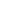 ΑΡΧΗ 2ΗΣ ΣΕΛΙ∆ΑΣ[...] Ο καλλιτέχνης μπορεί να ξαναβρεί το αίσθημα μιαςζωντανής κοινωνίας που θα τον δικαιώσει με μόνη προϋπόθεση νααποδεχτεί, όσο του είναι δυνατόν, τη διπλή υποχρέωση πουπροσδίδει αξία στο έργο του: να ταχθεί στην υπηρεσία της αλήθειαςκαι της ελευθερίας. Εφόσον, προορισμός του είναι να συνενώσει τονμεγαλύτερο δυνατόν αριθμό ανθρώπων, αδυνατεί να συμβιβαστεί μετο ψεύδος και τη δουλεία που, όπου βασιλεύουν, πολλαπλασιάζουντη μοναξιά. Όποιες κι αν είναι οι προσωπικές μας αναπηρίες, τομεγαλείο της δουλειάς μας θα ριζώσει μόνο αν αναλάβουμε μιαδέσμευση διττή3, που δύσκολα τηρείται: την άρνηση του ψεύδους γιαό,τι γνωρίζουμε και την αντίσταση στην καταπίεση.(Αλμπέρ Καμύ,«Ο Καλλιτέχνης και η Εποχή του.Ομιλίες στη Σουηδία»,εκδ.Καστανιώτης,Αθήνα, 2011,απόσπασμα,σελ. 26-28,διασκευή)1μεταίχμιο: το διαχωριστικό σημείο ανάμεσα σε δύο αντίθετες καταστάσεις23Νίτσε: Γερμανός φιλόσοφοςδιττή: διπλή∆ΡΑΣΤΗΡΙΟΤΗΤΕΣ1η δραστηριότηταΑ1. «Προσωπικά ... είτε διανοούμενος»: Παρουσιάστεπεριληπτικά στην τάξη σας το περιεχόμενο τουσυγκεκριμένου αποσπάσματος του κειμένου. (60-80λέξεις)Μονάδες 152η δραστηριότηταΑ2. αντιθέτως, λοιπόν, γι’ αυτό τον λόγο, εφόσον: Ποιοςείναι ο ρόλος της κάθε διαρθρωτικής λέξης/φράσης στησυνοχή του κειμένου;Μονάδες 4Α3. Να δώσετε έναν τίτλο στο κείμενο.Μονάδες 3ΤΕΛΟΣ 2ΗΣ ΑΠΟ 5 ΣΕΛΙ∆ΕΣ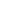 ΑΡΧΗ 3ΗΣ ΣΕΛΙ∆ΑΣΑ4. α) ουδέποτε, επιτρέπει, αδυνατεί, δέσμευση: Να γράψετεένα αντώνυμο για κάθε μία από τις παραπάνω λέξεις.(μον. 4)β) περιφρονούν, υποχρέωση: Για κάθε μία από τιςπαραπάνω λέξεις του κειμένου να δημιουργήσετε μίαπρόταση που θα φανερώνει τη σημασία τους. (μον. 4)Μονάδες 83η δραστηριότηταΑ5. Σε μία σύντομη ομιλία σας στη Βουλή των Εφήβων ναπροτείνετε τρόπους με τους οποίους το σύγχρονοσχολείο θα αναλάβει καθοριστικό ρόλο στην πρόοδο τηςτέχνης και του πολιτισμού. (200-250 λέξεις)Μονάδες 20Β. ΛΟΓΟΤΕΧΝΙΚΟ ΚΕΙΜΕΝΟΕισαγωγικό ΣημείωμαΗ Alda Merini είναι Ιταλίδα ποιήτρια και το 1996 προτάθηκε από τηΓαλλική Ακαδημία για το βραβείο Νόμπελ στη Λογοτεχνία.[Ένα ποίημα δυο ερμηνείες]εν έχω ανάγκη από χρήματα.∆Έχω ανάγκη από αισθήματα,από λέξεις, από λέξεις σοφά διαλεγμένες,από λουλούδια που τα λένε σκέψεις,από ρόδα που τα λένε παρουσίες,από όνειρα που κατοικούν τα δέντρα,από τραγούδια που κάνουν τ’ αγάλματα να χορεύουν,από άστρα που ψιθυρίζουν στ’ αυτί των εραστών.Έχω ανάγκη από ποίηση,εκείνη τη μαγεία που καίει το βάρος των λέξεων,που ξυπνά τις συγκινήσεις και φέρνει καινούργια χρώματα.Alda Merini, Μετάφραση: Ευαγγελία Πολύμου,https://bibliotheque.gr/article/67424.ΤΕΛΟΣ 3ΗΣ ΑΠΟ 5 ΣΕΛΙ∆ΕΣ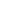 ΑΡΧΗ 4ΗΣ ΣΕΛΙ∆ΑΣ∆ΡΑΣΤΗΡΙΟΤΗΤΕΣ1η δραστηριότηταΒ1. Σε μία παράγραφο 50–60 λέξεων να καταγράψετε ποιεςείναι οι προσδοκίες της ποιήτριας. Τεκμηριώστε τηναπάντησή σας με στοιχεία του ποιήματος.Μονάδες 152η δραστηριότηταΒ2. α) Ναεντοπίσετεκαινακαταγράψετετρειςπροσωποποιήσεις που υπάρχουν στο ποίημα. (μον. 6) Τιπετυχαίνει με τη χρήση τους η ποιήτρια; (μον. 1)β) Η φράση «έχω ανάγκη» επαναλαμβάνεται στο ποίημα.Να ερμηνεύσετε τη λειτουργία της επανάληψης ως προςτο νόημα του κειμένου. (μον. 8)Μονάδες 153η δραστηριότηταΒ3. Η ποιήτρια δηλώνει ότι έχει ανάγκη την ποίηση. Εσείς,στη ζωή σας, κατά πόσο έχετε ανάγκη από κάποια μορφήτέχνης (μουσική, ζωγραφική, θέατρο, λογοτεχνία κ.λπ.);Σε ένα κείμενο 100-150 λέξεων να αναπτύξετε την άποψήσας.Μονάδες 20ΤΕΛΟΣ 4ΗΣ ΑΠΟ 5 ΣΕΛΙ∆ΕΣ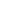 ΑΡΧΗ 5ΗΣ ΣΕΛΙ∆ΑΣΟ∆ΗΓΙΕΣ ΓΙΑ ΤΟΥΣ ΕΞΕΤΑΖΟΜΕΝΟΥΣ1. Στο τετράδιο να γράψετε μόνον τα προκαταρκτικά (ημερομηνία,εξεταζόμενο μάθημα). Να μην αντιγράψετε τα θέματα στοτετράδιο.2. Να γράψετε το ονοματεπώνυμό σας στο πάνω μέρος τωνφωτοαντιγράφων, αμέσως μόλις σας παραδοθούν. ∆ενεπιτρέπεται να γράψετε καμιά άλλη σημείωση. Κατά τηναποχώρησή σας να παραδώσετε μαζί με το τετράδιο και ταφωτοαντίγραφα.3. Να απαντήσετε στο τετράδιό σας σε όλα τα θέματα, μόνο μεμπλε ή μόνο με μαύρο στυλό ανεξίτηλης μελάνης.. Κάθε τεκμηριωμένη απάντηση είναι αποδεκτή.. ∆ιάρκεια εξέτασης: τρεις (3) ώρες μετά τη διανομή τωνφωτοαντιγράφων.456. Ώρα δυνατής αποχώρησης: 10.00 π.μ.KΑΛΗ ΕΠΙΤΥΧΙΑΤΕΛΟΣ ΜΗΝΥΜΑΤΟΣΤΕΛΟΣ 5ΗΣ ΑΠΟ 5 ΣΕΛΙ∆ΕΣ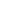 ΑΡΧΗ 1ΗΣ ΣΕΛΙ∆ΑΣΠΑΝΕΛΛΑ∆ΙΚΕΣ ΕΞΕΤΑΣΕΙΣΗΜΕΡΗΣΙΩΝ – ΕΣΠΕΡΙΝΩΝ ΕΠΑΓΓΕΛΜΑΤΙΚΩΝ ΛΥΚΕΙΩΝΤΡΙΤΗ 16 ΙΟΥΝΙΟΥ 2020ΕΞΕΤΑΖΟΜΕΝΟ ΜΑΘΗΜΑ:ΝΕΑ ΕΛΛΗΝΙΚΑΣΥΝΟΛΟ ΣΕΛΙ∆ΩΝ: ΟΚΤΩ (8)Α. ΜΗ ΛΟΓΟΤΕΧΝΙΚΟ ΚΕΙΜΕΝΟΕισαγωγικό ΣημείωμαΠρόκειται για άρθρο σε εβδομαδιαίο περιοδικό που αναφέρεται στηνΠαγκόσμια Ημέρα για το Νερό, η οποία σηματοδοτεί κάθε χρόνο μιαεπείγουσα υπενθύμιση ότι το υδάτινο στοιχείο είναι από τα πολυτιμότερα γιατην ανθρώπινη ύπαρξη.Παγκόσμια Ημέρα για το ΝερόΣύμφωνα με έρευνα που εκπόνησε ο Παγκόσμιος ΟργανισμόςΥγείας πριν από ακριβώς έναν χρόνο, περίπου δύο δισεκατομμύριαάνθρωποι σε όλον τον κόσμο δεν έχουν πρόσβαση σε καθαρό πόσιμονερό. Κατά τις εκτιμήσεις, καθημερινά δεκάδες πεθαίνουν απόδηλητηριάσεις που οφείλονται σε ακατάλληλο για πόση νερό. Μεαυτά τα δεδομένα (και υπάρχουν και άλλα, δραματικά καιτρομακτικά), ο καθιερωμένος εορτασμός της Παγκόσμιας Ημέρας γιατο Νερό, κάθε χρόνο στις 22 Μαρτίου, αποκτά ξεχωριστή σημασίαγια όλους μας. Γιατί θυμίζει το αυτονόητο σε έναν κόσμο πουεπενδύοντας συχνά στο ανούσιο έχει την τάση να ξεχνάει τοσημαντικό: ότι το νερό είναι διεθνής προτεραιότητα. Γιατί είναιεξίσου σημαντικό με το οξυγόνο που αναπνέουμε και με το φως τουήλιου. Γιατί, πολύ απλά και απόλυτα, είναι η ζωή.Η Παγκόσμια Ημέρα για το Νερό καθιερώθηκε στησυνδιάσκεψη του ΟΗΕ σχετικά με το Περιβάλλον και την Ανάπτυξη,1που πραγματοποιήθηκε στο Ρίο Ντε Τζανέιρο της Βραζιλίας το 1992.Όσο και αν μοιάζει μια ακόμα Παγκόσμια Ημέρα ανάμεσα στιςεκατοντάδες που γιορτάζουμε, παραμένει από τις πιο σημαντικές,έστω και για καθαρά συμβολικούς λόγους:1Οργανισμός Ηνωμένων ΕθνώνΤΕΛΟΣ 1ΗΣ ΑΠΟ 8 ΣΕΛΙ∆ΕΣ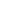 ΑΡΧΗ 2ΗΣ ΣΕΛΙ∆ΑΣΓια τις ταλαιπωρημένες γυναίκες και τα αδικημένα ανήλικαπαιδιά που περπατούν καθημερινά για πολλά χιλιόμετρα, μέσα σετραγικές συνθήκες, για να βρουν και να μεταφέρουν λίγο νερό στασπίτια τους. Για τους περισσότερους από 65 εκατομμύριασυνανθρώπους μας που έχουν τα τελευταία χρόνια εγκαταλείψει τιςεστίες τους αναζητώντας περιοχές, όπου υπάρχει νερό, σε μιαδραματική προσπάθεια να επιβιώσουν. Για τα περισσότερα από 700παιδιά κάτω των πέντε ετών που πεθαίνουν καθημερινά απόασθένειες, οι οποίες προκαλούνται από το μολυσμένο νερό. Ακόμακαι για τα ζώα, που θύματα της λειψυδρίας αφανίζονται-τραγικές οιφωτογραφίες που έχουν δημοσιεύσει τα τελευταία χρόνια οιφωτογράφοι της άγριας φύσης.Ωστόσο, όπως μαθαίνουμε και στο σχολείο, χωρίς πιθανώς νακαταλαβαίνουμε εκείνη τη στιγμή πόσο σημαντική είναι ηπληροφορία, το νερό αποτελεί το 60% του ανθρώπινου σώματος. Καιαυτό το ταλαίπωρο ανθρώπινο σώμα χρειάζεται καθημερινάπερισσότερα από ενάμισι λίτρο καθαρού νερού, για να μπορεί ναλειτουργεί σωστά. Χωρίς αυτό, χωρίς το υγρό στοιχείο, μετά βίαςεπιβιώνουμε για έξι-επτά ημέρες, τη στιγμή που χωρίς φαγητό μπορείνα αντέξουμε περισσότερο από μήνα. Πολλοί αριθμοί, πολλά ταστοιχεία που καταθέτουν οι επιστήμονες, πολλές οι έρευνες οι οποίεςδημοσιεύονται και επιβεβαιώνουν εκείνο που όλοι γνωρίζουμε: πόσοαπαραίτητο μάς είναι το νερό.Οι ειδικοί κρούουν (ξανά και ξανά τα τελευταία χρόνια) τονκώδωνα του κινδύνου προτείνοντας λύσεις, τη στιγμή που ηλειψυδρία προβάλλει ως η νέα παγκόσμια κρίση που μέχρι το 2025 θαπλήξει τέσσερα δισεκατομμύρια ανθρώπους. Η καταστροφή τωνδασών, η ατμοσφαιρική μόλυνση, η κατασπατάληση των φυσικώνπόρων, η κακή διαχείριση των βιομηχανικών απορριμμάτων είναιμερικοί παράγοντες που έρχονται, για να επιδεινώσουν τηνκατάσταση. Υπάρχει όμως (ευτυχώς !) και αντίδραση από τον(συνειδητοποιημένο) κόσμο. Αυτή η αντίδραση για την κλιματικήαλλαγή γίνεται όλο και πιο έντονη και μας επιτρέπει να ελπίζουμεπως έστω την τελευταία στιγμή θα κάνουμε εκείνο που πρέπει για τονερό, για το καλό μας, για την επιβίωσή μας.Ζωγράφοι, συνθέτες, λογοτέχνες και ποιητές δανείζονται τηδροσιά των υδάτων και την προσθέτουν στην τέχνη τους. Όμορφες,ΤΕΛΟΣ 2ΗΣ ΑΠΟ 8 ΣΕΛΙ∆ΕΣ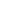 ΑΡΧΗ 3ΗΣ ΣΕΛΙ∆ΑΣτρυφερές και εκστατικές εικόνες ενέπνεε και εμπνέει το υγρό στοιχείο.Και εμείς καλούμαστε τώρα, περισσότερο από κάθε άλλη φορά, να τοπροσέξουμε, να το φροντίσουμε, να σεβαστούμε την αξία του.Κοσμάς Βίδος, Παγκόσμια Ημέρα για το Νερό, ΒΗΜΑgazino, 22 Μαρτίου 2020(∆ιασκευή).∆ΡΑΣΤΗΡΙΟΤΗΤΕΣ1η δραστηριότηταΑ1. Να εξηγήσετε με δικά σας λόγια σε μία παράγραφο 60-0 λέξεων γιατί είναι σημαντική η καθιέρωση του8εορτασμού της Παγκόσμιας Ημέρας για το Νερό,σύμφωνα με το άρθρο που διαβάσατε.Μονάδες 152η δραστηριότηταΑ2. Να γράψετε έναν δικό σας τίτλο για το κείμενο που ναευαισθητοποιεί το αναγνωστικόκοινό(μον.3),δικαιολογώντας πώς συνδέεται η επιλογή σας με τοπεριεχόμενο του κειμένου (μον. 3).Μονάδες 6Α3. «Και εμείς καλούμαστε τώρα, περισσότερο από κάθε άλληφορά, να το προσέξουμε, να το φροντίσουμε, να σεβαστούμε τηναξία του». Τι πετυχαίνει ο αρθρογράφος με τη χρήση τουα΄ πληθυντικού προσώπου;Μονάδες 3Α4. Να γράψετε ένα συνώνυμο για καθεμία από τιςυπογραμμισμένεςλέξειςστιςπαρακάτωφράσεις/προτάσεις:α) διεθνής προτεραιότηταβ) ταλαιπωρημένες γυναίκεςγ) έχουν εγκαταλείψει τις εστίες τουςΤΕΛΟΣ 3ΗΣ ΑΠΟ 8 ΣΕΛΙ∆ΕΣ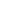 ΑΡΧΗ 4ΗΣ ΣΕΛΙ∆ΑΣδ) κρούουν τον κώδωναε) ατμοσφαιρική μόλυνσηστ) να επιδεινώσουν την κατάστασηΜονάδες 63η δραστηριότηταΑ5. Με αφορμή το άρθρο που διαβάσατε, να γράψετε μίαομιλία, την οποία θα απευθύνετε στους συμμαθητές καιστις συμμαθήτριές σας με θέμα τους τρόπους με τουςοποίους εσείς οι νέοι μπορείτε να προστατέψετε τουδάτινο στοιχείο (200–250 λέξεις).Μονάδες 20Β. ΛΟΓΟΤΕΧΝΙΚΟ ΚΕΙΜΕΝΟΕισαγωγικό ΣημείωμαΤο συγκεκριμένο απόσπασμα προέρχεται από τη 13η ιστορία τουμυθιστορήματος του Ίταλο Καλβίνο Μαρκοβάλντο ή Οι εποχές στην πόλη. Οήρωας εργάζεται ως αχθοφόρος σε μια εταιρεία για να ζήσει την πολυμελήοικογένειά του. Στη δουλειά του και στο καφενείο ακούει διαρκώς ιστορίες πουαποκαλύπτουν στοιχεία σχετικά με την κερδοσκοπία στα τρόφιμα καιαποφασίζει να δράσει ...ΑΝΟΙΞΗ3. Πού είναι πιο γαλάζιος ο ποταμός1[...] «Όλες μου οι προσπάθειες θα πρέπει ν’ αποσκοπούν»,ορκίστηκε στον εαυτό του, «στο να προσφέρω στην οικογένειά μουτροφές που δεν έχουν περάσει από τα επίβουλα2 χέρια τωνκερδοσκόπων». Το πρωί που πήγαινε στη δουλειά του συναντούσεμερικές φορές ανθρώπους με πετονιές και λαστιχένιες μπότες νακατευθύνονται στο ποτάμι. «Αυτός είναι ο τρόπος», είπε οΜαρκοβάλντο. Εκεί στην πόλη, όμως, το ποτάμι μάζευε σκουπίδια,αποχετεύσεις και υπονόμους, και του προξενούσε βαθιά αποστροφή.«Πρέπει να βρω ένα μέρος», είπε, «όπου το νερό θα είναι αληθινόνερό και τα ψάρια αληθινά ψάρια. Εκεί θα ρίξω την πετονιά μου».2επίβουλα: αυτά που χαρακτηρίζονται από κακές προθέσειςΤΕΛΟΣ 4ΗΣ ΑΠΟ 8 ΣΕΛΙ∆ΕΣ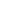 ΑΡΧΗ 5ΗΣ ΣΕΛΙ∆ΑΣΟι μέρες είχαν αρχίσει να μεγαλώνουν: μετά τη δουλειά οΜαρκοβάλντο έπαιρνε το μοτοποδήλατό του και πήγαινε ναεξερευνήσει το ποτάμι και τους παραποτάμους του στους λόφουςπάνω από την πόλη. Τον ενδιέφεραν κυρίως οι περιοχές όπου το νερόέτρεχε μακριά από τον ασφαλτόδρομο. Έπαιρνε τα μονοπάτιαανάμεσα στα δάση με τις ιτιές, προχωρούσε όσο γινόταν με τομοτοποδήλατό του κι έπειτα – αφήνοντάς το σ’ ένα σύθαμνο3 –συνέχιζε με τα πόδια, ώσπου να φτάσει στο νερό. Μια φορά χάθηκε:τριγυρνούσε σε απότομες όχθες γεμάτες θάμνους και δεν έβρισκε πιαμονοπάτι ούτε ήξερε πού βρισκόταν το ποτάμι: ξαφνικά,παραμερίζοντας μερικά κλαδιά, είδε λίγα μέτρα παρακάτω τασιωπηλά νερά – ήταν ένα πλάτωμα του ποταμού σαν μια μικρή ήσυχηλεκάνη – μ’ ένα γαλάζιο χρώμα που θύμιζε λίμνη στα βουνά.Η συγκίνηση δεν τον εμπόδισε να διερευνήσει τις αδιόρατεςπτυχές του ρεύματος. Και να που η επιμονή του επιβραβεύτηκε! Ένασκίρτημα, η αναμφισβήτητη ένδειξη ενός πτερύγιου κάτω από τηνεπιφάνεια του νερού, κι έπειτα κι άλλο, κι άλλο, τόση ευτυχία, πουδεν πίστευε στα μάτια του: εδώ ήταν το λημέρι όλων των ψαριών τουποταμού, ο παράδεισος κάθε ψαρά, άγνωστος ίσως σε όλους, εκτόςαπ’ αυτόν. Καθώς επέστρεφε (ήδη είχε αρχίσει να σκοτεινιάζει),σταματούσε για να χαράξει σημάδια στους κορμούς της φτελιάς4 καινα σωριάσει πέτρες σε ορισμένα σημεία, ώστε να μπορέσει ναξαναβρεί το δρόμο.Τώρα δεν του έλειπε παρά ο εξοπλισμός. Ωστόσο το είχε ήδησκεφτεί: ανάμεσα στους γείτονες και το προσωπικό της εταιρείας είχεεντοπίσει καμιά δεκαριά φανατικούς ψαράδες. Με μισόλογα καιυπαινιγμούς, με ξεχωριστές στον καθένα υποσχέσεις ότι θα τονπληροφορήσει μόλις βεβαιωθεί για ένα μέρος γεμάτο πέστροφες πουμόνο αυτός ήξερε, κατάφερε να δανειστεί από δω κι από κει έναοπλοστάσιο ψαρά πρωτοφανές σε πληρότητα.Τώρα πια δεν του έλειπε τίποτα: καλάμι, πετονιές, αγκίστρια,δολώματα, απόχη, μπότες, τσάντα, ο καιρός ωραίος, δύο ώρεςελεύθερες – από τις έξι ως τις οχτώ – προτού να πάει στη δουλειά, τοποτάμι με τις πέστροφες ...3σύθαμνο: πολλοί θάμνοι μαζίφτελιά: είδος δέντρου4ΤΕΛΟΣ 5ΗΣ ΑΠΟ 8 ΣΕΛΙ∆ΕΣ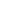 ΑΡΧΗ 6ΗΣ ΣΕΛΙ∆ΑΣΕίναι δυνατό να μην έπιανε τίποτα; Πράγματι: μόλις έριχνε τοαγκίστρι, έβγαζε ψάρι· οι πέστροφες τσιμπούσαν ανυποψίαστες. Μιαςκαι με την πετονιά ήταν τόσο εύκολο, δοκίμασε με το δίχτυ: ήταντόσο καλόβολες οι πέστροφες, που έπεφταν μες στο δίχτυ με τα μάτιακλειστά.Όταν ήρθε η ώρα να φύγει, η τσάντα του ήταν πια γεμάτη.Έψαξε να βρει ένα μονοπάτι για ν’ ανηφορίσει την όχθη.–Έι, εσείς! – σε μια καμπή5 της όχθης, ανάμεσα στις λεύκες,στεκόταν ένας τύπος με πηλήκιο αγροφύλακα και τονκοιτούσε βλοσυρός6.–Εγώ; Τι έγινε; έκανε ο Μαρκοβάλντο με το προαίσθημα ότικάτι άγνωστο απειλούσε τις πέστροφές του.–––Πού τα έπιασες αυτά τα ψάρια; είπε ο φύλακας.Ε; Γιατί; και η καρδιά του Μαρκοβάλντο πήγαινε να σπάσει.Αν τα ψάρεψες εδώ κάτω, πέταξέ τα αμέσως: δεν είδες τοεργοστάσιο εδώ παραπάνω; και πράγματι έδειχνε ένα μακρύκαι χαμηλό κτήριο που φαινόταν πέρα από τις ιτιές μετά τηστροφή του ποταμού και που γέμιζε τον αέρα καπνούς καιτα νερά μ’ ένα πυκνό σύννεφο σ’ ένα απερίγραπτο χρώμαανάμεσα στο τιρκουάζ και το βιολετί. Τουλάχιστον δεν είδεςτι χρώμα έχει το νερό; Εργοστάσιο χρωμάτων: το ποτάμι έχειδηλητηριαστεί απ’ αυτό το μπλε, το ίδιο και τα ψάρια.Πέταξέ τα αμέσως, αλλιώς θα σου τα κατάσχω!Τώρα ο Μαρκοβάλντο ήθελε να τα πετάξει όσο πιο γρήγοραγινόταν, να τα ξεφορτωθεί, λες και μόνη η μυρωδιά τους μπορούσε νατον δηλητηριάσει. [...]5καμπή: στροφή6βλοσυρός: αυτός που έχει αυστηρό βλέμμαΑπόσπασμα από το βιβλίο του Ίταλο Καλβίνο, Μαρκοβάλντο ή Οι εποχές στηνπόλη, μετάφραση Έφη Καλλιφατίδη, Εκδόσεις Καστανιώτη, Αθήνα, 1989, σελ. 90-92.ΤΕΛΟΣ 6ΗΣ ΑΠΟ 8 ΣΕΛΙ∆ΕΣ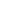 ΑΡΧΗ 7ΗΣ ΣΕΛΙ∆ΑΣ∆ΡΑΣΤΗΡΙΟΤΗΤΕΣ1η δραστηριότηταΒ1. Να αναπτύξετε σε μια παράγραφο 50-60 λέξεων με ποιεςενέργειες επιχειρεί ο Μαρκοβάλντο να λύσει τοπρόβλημα που αντιμετωπίζει και ποιο είναι τοαποτέλεσμα.Μονάδες 152η δραστηριότηταΒ2. α) Ο αφηγητής χρησιμοποιεί περιγραφή, διάλογο καιμονόλογο. Να δώσετε από ένα παράδειγμα για καθέναναπό αυτούς τους αφηγηματικούς τρόπους μέσα από τοκείμενο (μον. 9).β)« – ήταν ένα πλάτωμα του ποταμού σαν μια μικρή ήσυχηλεκάνη – μ’ ένα γαλάζιο χρώμα που θύμιζε λίμνη στα βουνά».Στην παραπάνω περίοδο να εντοπίσετε ένα εκφραστικό μέσοκαι να εξηγήσετε τι πετυχαίνει με αυτό ο αφηγητής (μον. 6).Μονάδες 153η δραστηριότηταΒ3. Ποιες σκέψεις και συναισθήματα σας προκαλεί ηπεριπέτεια του Μαρκοβάλντο; Να αναπτύξετε τηναπάντησή σας σ’ ένα κείμενο 100–150 λέξεων.Μονάδες 20ΤΕΛΟΣ 7ΗΣ ΑΠΟ 8 ΣΕΛΙ∆ΕΣ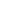 ΑΡΧΗ 8ΗΣ ΣΕΛΙ∆ΑΣΟ∆ΗΓΙΕΣ ΓΙΑ ΤΟΥΣ ΕΞΕΤΑΖΟΜΕΝΟΥΣ1. Στο τετράδιο να γράψετε μόνο τα προκαταρκτικά (ημερομηνία,εξεταζόμενο μάθημα). Να μην αντιγράψετε τα θέματα στοτετράδιο.2. Να γράψετε το ονοματεπώνυμό σας στο πάνω μέρος τωνφωτοαντιγράφων, αμέσως μόλις σας παραδοθούν. ∆ενεπιτρέπεται να γράψετε καμιά άλλη σημείωση. Κατά τηναποχώρησή σας να παραδώσετε μαζί με το τετράδιο και ταφωτοαντίγραφα.3. Να απαντήσετε στο τετράδιό σας σε όλα τα θέματα, μόνο μεμπλε ή μόνο με μαύρο στυλό ανεξίτηλης μελάνης.. Κάθε τεκμηριωμένη απάντηση είναι αποδεκτή.. ∆ιάρκεια εξέτασης: τρεις (3) ώρες μετά τη διανομή τωνφωτοαντιγράφων.456. Ώρα δυνατής αποχώρησης: 10.00 π.μ.KΑΛΗ ΕΠΙΤΥΧΙΑΤΕΛΟΣ ΜΗΝΥΜΑΤΟΣΤΕΛΟΣ 8ΗΣ ΑΠΟ 8 ΣΕΛΙ∆ΕΣ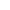 